На выходе нас атаковали зазывалы и менялы. Сразу понял, что с Красного моста до Баку уехать вообще не проблема. То что успел понять, автобус 10 манат (примерно умножаем на 40) с человека, микроавтобус 15 манат, такси (легковой автомобиль) 20 манат. Такси и микроавтобусы отправлятся по наполнению, автобус по расписанию,здесь могу ошибаться, разбираться не стал, обменяв 20 долларов сели на автобус за 10 манат, который уже отправлялся. Если кто нибудь выберет такой же маршрут до посадки узнайте время в пути. Наш автобус по дороге останвливался на всех автостанциях, дорога заняла 8 часов. Кстати курс у менял на границе не отличался от хорошего курса в обменниках Баку, предлагали по 1.64 маната за доллар. В итоге в 17:30 вечера оказались в Баку на автовокзале. 
Гостиницу в Баку рекомедовать не буду. При выборе лучше брать ближе к старому городу со стороны нагорного парка, мы взяли с другой стороны, в районе метро 28 мая, от центра далековато, хотя при цене проезда 0.2 маната и развитом метро и другом транспорте можно подумать, что выгоднее. В Баку температура 17 градусов, ветер. Вообще за все дни проживания тут было очень ветренно кто- то сказал, Баку город ветров, абсолютно точно. Погуляли по центру, поужинали в ресторане Фирюза на площади фонтанов, 30 манат, рекомендую.
21 апреля. Температура 17 градусов, переменная облачность, ветренно.
Прошли по Баку, за основу брал эти два сайта, http://bptrip.ru/posts/baku-dostoprimechatelnosti/#1
http://globustour.net/baku.html после того, что мы видели до этого город конечно не так заточен под туристов, наверно специально сюда бы не поехал, только если по пути, как получилось у нас или если будет стоповер через Баку.Поужинать поехали в ресторан Шах (номер один на трипадвизоре) не рекомендую, далеко, невкусно, маленькие порции, после посещения почитал плохие отзывы, совпали с нашими. Ресторан Фирюза гораздо лучше.22 апреля. Температура в Баку 15 градусов, солнечно, ветренно.
День отъезда, дошли до старого города купили сувениров. В Гобустан не планировал, не понравился по описаниям.
В целом Баку произвел неоднозначные впечатления. Город самый богатый из всех. Под туризм заточен плохо, карты принимают не везде, обменников мало, с русским здесь большие проблемы, как и с английским, объясниться может наверно треть. Люди после армении и грузии совсем другие, ни о какой душевности и открытости говорить не приходится, возможно наше впечатление, которое сложилось всего за два дня ошибочное, но оно именно такое сложилось, контраст после армении и грузии очень существенный.
До аэропорта ходит специальный белый двухэтажный автобус от остановки метро 28 мая, остановка находится через дорогу от метро, на остановочной будке на боковых стенках нарисована реклама этого маршрута. Отправление каждые тридцать минут, время в пути чуть больше тридцати минут. По дороге делает еще две остановки, стоимость проезда 1.3 маната, оплата только транспортной картой Баку. Время начала и окончания движения не выяснял за ненадобностью.
При прохождении паспортного контроля при выезде возникла проблема. Жену и дочку пропустили сразу, при проверке моего паспорта таможенник сказал, что есть сложности в системе, позвал старшего. Старший взял паспорт и ушел. Минут через 10 я спросил какие перспективы, попросили подождать, старшего с паспортом не было. До посадки оставалось 30 минут, подошел старший, попросил подождать, прошло еще 25 минут, кроме ответа ждите, ничего не говорят, пять минут до посадки, я сообразил посмотреть доступный wifi к счастью в аэропорту он есть без всякого гемороя с регистрацией, нашел телефон экстренной связи с консулом в Азербайджане, набрал, ответили, пока описыввл ситуацию, подошел старший, отдал паспорт, сказал, что все в порядке, я могу идти, как раз объявили посадку Не знаю, что это было, очень похоже на мелкую пакость со стороны таможни.Азербайджан:
Баку 6/10 
Старый город Баку 7/10
Смотровая площадка Баку на закате 10/10Баку 
Ресторан Фирузе
ge0://wzoc9iG5bY/Ресторан_Фирузе
http://ge0.me/wzoc9iG5bY/Ресторан_ФирузеАзербайджан:
13.05: Гобустан (петроглифы + грязевые вулканы) + храм огнепоклонников. Передвижение своим ходом. По идее, если не сильно долго спать, то всё можно успеть.
14.05: Хыналыг. Одним днём туда-обратно. Пока, правда, не совсем ясно как лучше добираться. Вечером, если останется время (и силы), погулять по вечернему Баку.
15.05: Баку старый город. Возможно музей ковров. Перелёт в Тбилиси.Начну сразу с резюме: Баку - отличный вариант для длинных майских выходных. Еще не так жарко, что днем не возможно находиться на открытом солнце, но уже достаточно тепло, чтобы загореть. А цены вполне позволяют особенно ни в чем себе не отказывать.
По пунктам:
1. Аэропорт
Добраться из аэропорта в город очень удобно. 24 часа в сутки курсирует специальный автобус из аэропорта до площади 28 мая, где расположены станция метро, ж\д вокзал и вообще центр города. При выходе из аэропорта вы сразу упираетесь взглядом в этот автобус, то есть бегать по окрестностям в поисках не требуется. Справа и слева от входа в аэропорт расположены автоматы, где нужно купить карточку для проезда в автобусе. Проезд с учетом стоимости карточки стоит около 60 рублей. Мы покупали бумажную одноразовую карточку на 2 поездки, сразу на 2х. Точно такую же карточку покупали на обратном пути в аэропорт, такой же автомат стоит на остановке на площаде 28 мая. 
Такси из аэропорта предлагают от 500 до 1000 р., но смысла в этом при наличии автобуса абсолютно нет. Ехать до центра около 30 минут.
Кстати, дети фри в аэропорту маленький и фиговенький, поэтому рассчитывать на него не стоит.
2. Цены
Цены в Баку приятно порадовали, нам на 5 дней хватило всего 250$ на человека, это включая отель, еду, экскурсии, сувениры и тд. Пиво в кафешках-ресторанах стоит 5-7 манат (то есть около 200 р.), правда, выбор не богат, например, темного вообще нет. Разного рода кебабы также 6-7 манат, долма 6 манат, салаты от 4 манат, а учитывая большие порции мы наедались по уши.



Нужно заметить, что из известных мест общепита посетили рестораны "Фируза" и "Долма", особого восторга они не вызвали. Обычные туристические заведения, где все от интерьера до меню рассчитано только на туристов. Меня такие этнографические интерьеры и пафос почему-то не радуют, поэтому потом мы питались в самых обычных кафешках.
Экскурсии, заказали прямо в отеле, (ну по сути просто машина с водителем) стоили нам на 2х от 1000 р. (на огненную гору) до 2 400 р. (Гобустан и грязевые вулканы). Показалось, что это не особенно дорого, учитывая, что машины хорошие, мы только вдвоем, а водители очень отзывчивые. В частности, безвозмездно покупали и кормили горячими лепешками, завезли на пляж и вообще всячески старались угодить.
3. Люди
Невероятно отзывчивые и добродушные люди. Все улыбаются, предлагают помощь, с удовольствием общаются. Вообщем, бакинские азербайджанцы совсем не похожи на наших местных азербайджанцев на рынках. Женщины не завешаны золотом, мужчины совсем не дикие и не обузданные с сальными взглядами, обычные цивилизованные горожане.
Когда мы вечером, если не сказать ночью, добирались пешком до отеля, до никаких страхова и ужасов мы не испытывали, хотя вокруг были преимущественно мужчины разного возраста и вида.
Единственное, что лучше не упомянать даже случайно что-то про Армению или армян, ибо тогда люди просто сатанеют и глаза наливаются кровью. На этом фоне бесконечная ругань русских с украинцами кажется детским лепетом.
4. Город
Город очень чистый (по крайней мере в центре), широкие проспекты, огромные дома. 
Но явно прослеживается какая-то гигантомания и отстутствие генерального архитектураного плана. Если жилые дома - то огромные муравейники, если какие-то бизнес-центры - то небоскребы из стекла и бетона. И все это впихивается везде и всюду, не взирая на соседство с домами в стиле ампир или небольшими брежневками. Думается, что, Баку очень хочется быть похожим на Дубаи.
Самым симпатичным новым архитектурным сооружением является, конечно, центр Гейдара Алиева. Чтобы до него доехать нужно выйти на станции метро Нариман Нариманов. Лучше это делать или утром, или вечером, так как в это время мало туристов и не так жарко. Не зря в 2014 году данный комплекс был признан лучшим архитектурным сооружением в мире. Здание очень изящное, улитки и лиловые кролики сбивают лишний пафос.Отлично место, чтобы пофотографироваться, но постоянно думалось, сколько же денег стоит, чтобы это все поддерживать в приличном виде.
В центре города - огромная пешеходная зона с большим количеством ресторанов, кафешек и магазинов ведущих брендов, то есть настоящий европейский город. И только обилие туристов из ОАЭ и Ирана выдает, что не все так просто.\Исторический центр совсем не большой, забит машинами и ресторанами. Поэтому как следует его и не пофотографировать на самом деле. Дворец Ширваншахов не особенно понравился, вход 4 маната. По сути, там остались только цены, все какое-то переотреставрированное. Особенно ничего не поразило.Девичья башня тоже восторгов не вызвала. Подняться на нее стоит 8 маната, при этом смотровая площадка на верху обнесена стеклом. Поэтому мы ее проигнорировали. Тем более, что наверху, где знаменитые пламенеющие башни, есть еще более крутая смотровая площадка, до которой можно подняться на фуникулере или просто по лестнице рядом. 
Мы туда ползали вечером, чтобы посмотреть на вид города с огоньками. Подняться пешком вполне себе реально и не затруднительно. Единственное, там ужжжжжасно ветренно, поэтому ночью лучше взять какую-нибудь теплую шмотку.Еще в старом городе все российские и не только туристы ищут знаменитые места из "Брилиантовой руки" под кодовыми названиями "Черт побери" и "Цыгиль-цыгиль". Так как мы страдаем топонимическим кретинизмом, то мы их искали довольно долго. И могли и не найти, если бы не увидели как в одном месте - все туристы падают, как подкошенные. А во втором, к нам просто подошел местный дяденька и сказал, что это да - оно, а "стоять надо вот в такой позе".5. Набережная и море
Набережная в Баку совершенно гигансткая и очень широкая. Местные говорят аж о 20 км. Но море в пределах морского бульвара - ужасно. Мало того, что очень грязно, оно еще и пахнет настолько отвратно, то у самой оградки никто не стоит и не ходит.Наш водитель рассказывал, что как-то в районе бывшей нефтяной платформы его туристка опустила ногу в воду и вытащила всю в мазуте.
Тем не менее, мы попросили отвезти нас хоть куда-нибудь, где можно дотянуться до воды. Нас свозили на пляж в 30 минутах от Баку. Пока сезон не начался местные там ловят рыбу. Ну вообщем, это тоже не Карибское море, грязнова-то, мелкова-то, камни. Хотя говорят, что к сезону все почистят.6. Гобустан
Археологический заповедник Гобустан находится примерно в часе езды от города. Стоимость - 4 маната, маленький музей на входе можно не посещать - фигня. Вообще место сильно отуристиченное, поэтому групп школьников-туристов там масса. Кроме того везде таблички, ленточки, ничего нельзя: трогать, залезать, курить. Собственно петроглифы, не очень яркие.7. Грязевые вулканы
Грязевые вулканы находятся не далеко от Гобустана. В отличие от основных дорог, вот до туда дороги тупо нет. Поэтому местные возят туда на своих машинах, чтобы горожане не угробили свои дорогие.
Вулканы очень симпатичные, булькают, брызгаются. Грязь холодная и очищается легко. Говорят, что в дождь легко проваливать по колено и больше.8. Храм огнепоклонников (Атешгях)
Индийский храм огнепоклонников, расположенный в 30 км от Баку. Вход - 4 маната. Откровенно говоря - хрень. Огонь давно сам по себе не горит, газ подается по трубам. Небольшие комнатки-экспозиции довольно скучные.9. Историко-этнографический музей-заповедник "Гала"
Находится в 40 минутах езды от города. На территории несколько музеев: музей самовара, музей-экпозиция под открытым небом, башня с остатками крепости, музей современного искусства из мусора (бесплатный). Мы только погуляли по территории (4 маната), сходили на мусорные творения и поднялись на башню (4 маната).
В принципе, смотреть там не на что. Археологический мусор, реконструкции, наверное, интересно было бы детям. Зато на территории живут кролики, верблюдики, козы, барашки. Все это можно покормить и потискать.Современное мусорное искусство - прикольное.Вообщем, туда можно было бы и не ездить.
10. Огненная гора (Янардаг)
Полчаса от города (точнее на другом конце города). Вход - 2 маната.
Метан настоящий, горит хорошо.Баку. Азербайджан. Майские каникулы 2017
Ну что сказать про Сахалин? Вернее про Баку! Мы в полном восторге! Несмотря на то, что увидели не только красивый фасад, обустроенный для туристов, но и настоящую жизнь большинства бакинцев… Все равно, в этот город невозможно не влюбиться! 
Первое - это люди! Такого гостеприимства, доброты, отзывчивости, желания помочь мы не встречали, наверное, нигде. В жилых кварталах все пожилые бакинцы с достопочтением прикладывали руку к сердцу, немного наклоняли голову и говорили нам “Здравствуйте!” Если мы мешкали и начинали что-то искать на карте, к нам сразу подходил кто-нибудь из местных и тут же говорил, как куда пройти. В метро мужчины всегда уступают место женщинам. 
Когда мы спустились первый раз в метро и увидели терминалы с надписями только на азербайджанском языке, то к нам тут же подошла местная женщина и велела идти за ней. Она по СВОЕЙ КАРТЕ провела нас в метро, подсказала, на какую сторону нам выйти, а также подсказала доехать до площади 28 мая и там в кассе купить Bakicard. Не могу представить такого отношения к гостям в Москве или Питере…
Второе - это легкость в общении. Здесь практически все хорошо говорят по-русски, во всяком случае, в сфере услуг. Проблемы в общении возникали буквально пару раз. На экскурсии гид рассказала нам о том, что в 90-е годы было непопулярно отдавать детей в русские школы, поэтому современная молодежь далеко не всегда знает русский. Но сейчас снова стало популярным отдавать детей в русские школы. Мы сами видели подтверждение этому - очень много детей общаются между собой по-русски, а еще чаще смешивают азербайджанский и русский язык.
В Баку женщины и мужчины современно одеты, женщины не носят платки, но стараются вести себя скромно, здесь все-таки чтут традиции! Мы бы охарактеризовали Азербайджан как восточное светское государство.
Мы попали в Баку в период проведения Азербайджанского тура (ежегодный велозабег команд из разных стран), а также в канун проведения 4 Исламских игр (57 стран-участниц из мусульманского мира). Так как мы были здесь на майских праздниках, в Баку отдыхало огромное количество туристов из России, порой складывалось ощущение, что русскую речь мы слышали здесь намного чаще, чем азербайджанский язык! Видимо, сюда также приезжает на праздники немало азербайджанцев из России, чтобы погостить на Родине. Кроме того, сюда приезжает отдыхать немало туристов с Аравийского полуострова, так как боятся ехать в Турцию из-за событий в Сирии. Часто можно увидеть дублирование надписей на арабский язык.
Из минусов отдыха хочется отметить огромное количество полицейских на улицах (мы это связали с проведением 4 Исламских игр и грядущей Формулы 1, также здесь население очень боится прихода исламистов, отсюда такое количество полиции и дружинников). Не понравилась медленность обслуживания в некоторых кафе из-за нехватки персонала, медленность работы некоторых касс (из-за элементарной лени и медлительности сотрудников). Не понравилось, что в Баку практически не работает ни один фонтан! Хотя их по городу очень-очень много. Видно, что здесь экономят деньги. Даже те же башни Flame towers подсвечиваются не всю ночь, а только, когда темнеет на улице и до определенного времени ночью.
Мы жили в Старом городе (Ичери Шехер), в гостинице “Горизонт”. Номер большой, есть все необходимое, но сервис и завтраки оставляли желать лучшего. Лучше всего селиться в гостиницах Старого города, так как здесь реально все близко. До большинства достопримечательностей, хороших кафе и ресторанов мы ходили пешком.
С голоду здесь точно не умрешь. Кухня везде очень вкусная, и на наши деньги здесь действительно все недорого, вполне за разумную цену! Из всех национальных блюд нам больше всего понравился садж из телятины - это жареное мясо с запеченными овощами и картошкой на сковороде, которая снизу постоянно подогревается на углях.
Подводя небольшой итог, для нас Азербайджан оказался идеальным сочетанием по параметрам: цена / качество / впечатления.Я писала дневник поездки каждый день, поэтому дальше буду вести рассказ в хронологическом порядке по датам. Путешествие мы полностью спланировали сами. Лишь 1 день брали экскурсию с организованной группой, так как этот вариант оказался для нас оптимальным по цене.
Мы отдыхали в Баку на майских праздниках с 6 по 10 мая.
6 мая
По дороге в Баку с нами летела группа девчонок, представлявших молодежную женскую сборную по футболу. Они возвращались из Узбекистана, где играли с их сборной. Итоговый счет 0:0. Девчонки еще совсем подростки, такие красотки, в модной спортивной форме, очень живые, веселые, на позитиве. Их тренеры - молодые мужчины, они прекрасно говорили по-русски. А вот из девчонок уже практически никто не понимал русскую речь. Со мной рядом подсаживалась то одна, то другая, и лишь с одной удалось немного поговорить. Также у них в команде была чисто русская девочка.
Прилетели в Баку в 14 часов по местному времени. После бессонной ночи и двух перелетов мы были уже порядком вымотаны. Аэропорт Гейдар Алиев очень понравился, современное красивое здание снаружи и внутри. 
Поменяли 200 долларов в обменнике, попытались найти в аэропорту какие-нибудь путеводители или карты для туристов, но нам подсказали, что здесь этого нет, только в городе. Мы отправились на улицу. Тут же нас атаковала толпа таксистов, наперебой предлагая услуги. Мы знали, что цена трансфера 25 манат. Они предлагали цену 50 манат, но мы сбили до 30. Договорились. Поехали! Такси в основном - фиолетовые баклажаны.
Город влюбляет в себя сразу - широкие проспекты, классическая архитектура, современные небоскребы. Все очень чисто, красиво. Много зелени и цветов. Водитель любезно показывал нам по сторонам достопримечательности и коротко говорил о каждой из них. Впечатлил Центр Гейдара Алиева. Я вообще очень люблю футуристичную архитектуру! Был выходной, суббота. В центре немало пробок. Горячий нрав азербайджанцев тут же ощущаешь на дорогах, очень любят погудеть и посигналить.
Мы выбрали достаточно простую гостиницу “Горизонт” в Старом городе (Ичери Шехер). Водитель подвез нас к главным воротам и сказал нам - идите прямо! Ну мы и пошли… В итоге пробродили минут 40 в поисках гостиницы, благо, у нас был ее адрес. Нашли, наверное, чудом! Пообедали в одном из таких кафе - заказали садж из баранины, местное пиво, зелень, хлеб, вся эта вкуснотища обошлась на двоих в 38 манат.А какая здесь царит атмосфера! Сколько здесь душевных людей, сколько позитива! Эту особую атмосферу можно прочувствовать, только оказавшись там, на Приморском бульваре Баку! Не зря говорят - если ты не побывал на Приморском бульваре, ты не был в Баку!Мы решили не дожидаться темноты, а возвращаться домой, так как вымотались окончательно! В первый день столица Азербайджана произвела на нас только самые позитивные и восторженные впечатления!
7 мая
Спали как убитые. Проснулись по будильнику в 8 утра. Собрались, позавтракали и двинулись в путь. Сегодня у нас была запланирована очень насыщенная программа. 
Первую часть дня мы посвятили осмотру Старого города, Ичери Шехер, в котором мы, собственно говоря, и жили. Основные улицы, где проходят туристы, выглядят очень мило, чисто, ухоженно и красиво. Но стоит немного углубиться в центр Старого города, как взору предстают не такие уж радужные картины... Например, из окна нашего номера наблюдались интересные контрасты - современные здания на фоне ветхого жилья:Как правило, такое жилье сбоку маскируют тканью и картонными муляжами (с изображением красивой архитектуры). А внутри на самом деле - как на фото выше.
Далее мы отправились к основной из достопримечательностей - Девичьей башне. Купили туда входные билеты (8 манат на человека). В башне 8 ярусов, на каждом из них представлены экспозиции. Много компьютерных технологий, анимации. Весьма интересно и познавательно. Наверху есть открытая площадка (правда, она застеклена), где можно осмотреть город с высоты птичьего полета. Башню рекомендуем к осмотру. Нам понравилось.Возле Девичьей башни (Qis Qalasi) есть кафе с одноименным названием Qis Qalasi: Там можно заказать чайную церемонию со сладостями, орехами и вареньем. Особенно рекомендуется заказывать в этом кафе оливковое варенье. Забегая вперед, цены здесь практически ничем не отличаются от других кафе. Чай превосходный, пахлава восхитительная!Рядом с Девичьей башней находятся базарная площадь Ичери Шехер и баня Гаджи Гаиба:осле чайной церемонии мы отправились на поиски адреса Кичик Гала, дом 8/1, где снималась знаменитая сцена с Никулиным и Мироновым “Черт побери!” 
На пути к намеченной цели вот такие пейзажи:Это место находится рядом с выходом из Старого города и кафе Tandir. Данное место интересно тем, что там стремятся сфотографироваться все бывшие граждане Советского Союза, ну или просто русскоязычные туристы. Но надо видеть изумленные лица иностранцев, наблюдающих за происходящим возле этого дома. Наши граждане по очереди, наперебой, садятся на асфальт возле знаменитого дома, фотографируются. А особенно артистичные снимаются на видео, изображают падение и кричат “Черт побери!” У иностранцев мы видели реальное удивление на лицах)))Оттуда отправились вверх, вдоль крепостной стены, по Кичик Гала. И тут нас ожидал интересный сюрприз. Оказывается, в эти дни проводился Азербайджанский тур, представлявший собой велозабег участников из самых разных стран. Вдоль Кичик Гала, через каждый метр, патрулировала полиция, а на разных площадках вдоль улицы собрали школьников с учителями, которые радостно приветствовали велосипедистов с флажками Азербайджана. 
Мы оказались рядом с несколькими местными учительницами. Я внимательно прислушалась к их речи. Они были местные азербайджанки. Говорили на чистом русском языке о своих профессиональных делах. Речь очень грамотная. Чувствовалось, что женщины образованные, начитанные. Далеко не все русские так общаются между собой. Также был интересен момент, что они говорили с детьми на русском, а те, между собой, и с учителями говорили только на азербайджанском.
Велосипедисты неслись на огромной скорости, за ними ехала целая кавалькада автомобилей с жюри и представителями команд, а также полиция и скорая. Сверху патрулировал вертолет. Велосипедисты двигались по кругу, вдоль крепостной стены Старого города, и нам удалось увидеть велозабег 3 раза. Все аплодировали, махали друг другу руками. Вобщем было настоящее ощущение праздника, веселья и радости!Далее наш путь лежал до Дворца Ширваншахов. Входной билет - 4 маната на человека. Это комплекс, куда помимо самого дворца также входят дворик Диван-хане, усыпальница ширваншахов, дворцовая мечеть 1441 года с минаретом, баня и мавзолей придворного учёного Сейида Яхья Бакуви. Дворцовый комплекс был построен в период с XIII по XVI век.На выходе из дворца мы купили местную клубнику, продавец посоветовал помыть ее в раковине через аллею. Мы так и сделали. Посидели в тенечке в аллее, покушали клубнику. Правда, она оказалась еще пока не очень спелой…
Далее мы перешли дорогу и оказались на Приморском бульваре: Здесь находится необычное место - Маленькая Венеция: Стояла большая очередь на гандолы. Цена была небольшая - 3 маната, но стоять и ждать нам не очень хотелось, поэтому прогулялись по Бакинской Венеции пешком. Место красивое и рекомендуется к посещению.Рядом с Малой Венецией расположен Музей ковра. Входной билет стоит 7 манат, с аудиогидом - 10 манат. Музей представляет собой 3 этажа, заполненных коврами из разных эпох. Лучше брать билет с аудиогидом или экскурсоводом, так интереснее слушать историю создания ковров. Мне больше всего понравился 3 этаж, где представлены современные ковры, сотканные на мотив картин известных художников XX - XXI веков. Также здесь можно написать отзыв о посещении музея, сидя за богатым мраморным столом, в мыслях о высоком, глядя на Апшеронский залив и Каспийское море… Если сомневаетесь - идти или не идти, то я бы рекомендовала идти!Через дорогу от Музея ковра находится фуникулер, который отправляется в Нагорный парк каждые 10 минут. Туда также выстроилась большая очередь, поэтому мы приняли решение подниматься в парк пешком по лестнице. Подъем по лестнице не очень тяжелый и занимает примерно 15 - 20 минут. 
После подъема мы прошли немного вправо и вышли к основанию знаменитых Огненных башен (Flame Towers). Ну что сказать… Башни впечатляют! Рядом с башнями находится Парламент. Здесь можно сделать хорошие кадры как самих башен, так и Парламента:В Нагорном парке располагается Голубая мечеть. Это суннитская мечеть, она была построена в начале 1990-х при содействии властей Турции. Используется как официальная резиденция религиозных атташе посольства Турции:Прошлись по Аллее шехидов, были впечатлены количеством погибших в так называемом «Черном январе» 1990 года, когда в ночь с 19 на 20 января в город была введена Советская армия для подавления выступлений политической оппозиции:С Нагорного парка открываются прекрасные виды на весь Баку. Здесь также дует сильный ветер, поэтому не помешают кофты даже в теплое время года! Погуляли по парку, подышали воздухом, пропитанным хвоей. Обратно мы решили спуститься на фуникулере. Благо, на спуск не было никакой очереди. Цена за проезд - 1 манат за двоих.
Спустившись к проспекту Нефтяников, мы отправились обратно в Старый город. Уж больно хотелось отобедать в хваленом кафе Tandir. Заказали Люля-кебаб и антрекот из баранины, кутабы с мясом, местные соленья, водку и пиво. За обед отдали 67 манат. Вкусно. Атмосфера своеобразная. Рекомендуем как одно из кафе, где можно вкусно покушать.о дороге к гостинице мы зашли в небольшой продуктовый магазин, купили воды и немного перекусить. Хозяин оказался очень душевным человеком. Разговорились с ним о жизни в Азербайджане. И вот в этот момент мои розовые очки разбились в дребезги… Со слов хозяина мы узнали, что в стране процветает коррупция на всех уровнях, все решается за деньги и по блату. Хорошо живет только верхушка правительства и все их родственники. Неплохо живут их приближенные. Все вместе они составляют 30% населения. Остальные 70% живут очень бедно. И у них даже нет возможности выехать заграницу! Все решается только через письменную объяснительную. На улицах дежурит большое количество полиции и дружинников, потому что власть очень боится того, чтобы не повторилась ситуация как в Сирии, майдан им также не нужен. 
Хозяин магазина искренне сокрушался по Советскому Союзу, горюя о прошлом… В Советском Союзе он мог спокойно съездить в Москву, и у него еще оставались деньги, а сейчас у него даже нет возможности выехать, а уж денег на такую поездку нет и подавно… Пособий по безработице здесь нет в принципе. Хозяин магазина - пенсионер. Средняя пенсия - 150 манат (на наши деньги примерно 5000 рублей). У него два сына. Чтобы устроить старшего на работу, у него попросили взятку 10000 долларов. Естественно, таких денег не было, поэтому пришлось искать сыну место попроще. Младшему повезло больше, и ему удалось устроиться на более престижное место. После этой встречи мы еще долго находились в смятении, размышляя над вопросом: а был ли плох Советский Союз?
Вернувшись в гостиницу, мы немного отдохнули, и в полвосьмого вечера отправились на Площадь фонтанов. Там кипела жизнь! Огромные толпы народу гуляли вдоль кафе и магазинов, основная масса которых - известные во всем мире западные бренды (кафе - Макдоналдс, KFC, Starbucks, магазины Bershka, Waikiki и т.д.) Но самое интересное - на площади фонтанов ни один фонтан не работал… В любом случае здесь кипит городская жизнь, и это место обязательно стоит посетить в Баку!8 мая
Сегодня у нас была запланирована экскурсия в Гобустан, Атешгях и Янардаг. Мы решили не мудрствовать лукаво, нашли тур-агентство в Интернете, связались с ними и заказали экскурсию. Нас присоединили к группе, которая отдыхала по путевкам, за счет этого экскурсия нам обошлась недорого - 34 доллара на человека.
Как мы потом узнали, данное тур-агентство поддерживается местным министерством культуры. Сама экскурсия в общем и целом нам понравилась, поэтому мы можем рекомендовать данную фирму. Если кому-то нужны контакты, напишите мне в личку на форуме, я отправлю адрес сайта и контакты по экскурсиям.
Но есть одно НО! Если Вы хотите доехать до самих грязевых вулканов в Гобустане, а не только до наскальных рисунков, то лучше ехать не с экскурсией, а нанимать водителя (можно взять такси или машину в аренду). На грязевые вулканы, к сожалению, нельзя проехать на автобусе.
В начале экскурсии мы посетили знаменитую горящую гору Янардаг. Явление необычное, которое точно заслуживает внимания. Пофотографировались, погрелись и двинулись дальше.Следующей точкой нашего маршрута был священный храм огнепоклонников Атешгях, в разное время почитавшийся зороастрийцами, индуистами и сикхами. Комплекс представляет собой шестиугольник с зубчатой внешней стеной и входным порталом. В центре двора возвышается четырехугольный главный храм — алтарь, который был местом паломничества огнепоклонников.Последней точкой нашего маршрута был заповедник Гобустан. Здесь есть музей с одноименным названием, где рассказывается история наскальных рисунков, сделанных первобытными людьми в Гобустане. Сам Гобустан - это место, где есть наскальные рисунки раннего Палеолита и следы стоянок древнего человека. Сами рисунки есть на камнях заповедника. Не знаю, насколько ли это все правда и они действительно древние, но в любом случае место - весьма интересное. К сожалению, автобус не едет к грязевым вулканам, поэтому мы лишь наблюдали пейзаж из камней. Но он весьма необычный… Моментами мне казалось, что я нахожусь где-то на Марсе, как в фантастическом фильме!А еще по дороге из Гобустана в Баку строятся искусственные острова Khazar islands с элитным жильем и полной инфраструктурой (включая школу и детский сад).
Мы вышли возле Малой Венеции и отправились в Старый город, чтобы поужинать. За весь день мы сильно проголодались, и нам нужно было что-то перекусить! Пошли в еще одно хваленое место - кафе Muse на улице Кичик Гала (недалеко от места съемки сцены “Черт побери”). Ресторан находится на 4 этаже гостиницы. Ценник здесь повыше, чем в остальных кафе и ресторанах. Нам здесь очень понравилось обслуживание и виды на город. Мы заказали садж из телятины с аджикой и баклажановой икрой, овощной салат, мелкие пельмешки, которые являются здесь национальным блюдом, 6 бутылок пива. Итоговый чек - 98 манат. Немало. Но мы и заказали много всего. При этом ни капли не пожалели!9 мая
Сегодня мы встали позже. Успели позавтракать в гостинице. Выспавшиеся, довольные отправились на осмотр мечети Тезе-Пир. Шли пешком примерно минут 15 от нашей гостиницы. Внутрь мечети не стали заходить, прогулялись по ее двору, пофотографировали. Сама мечеть красивая, а вот район вокруг… Можно сравнить с каким-нибудь гетто. И вобщем-то везде, в Баку, немного отойдя вверх от моря или от центра города, все дома похожи на разваливающиеся руины… Видно, что народ живет очень бедно. И это неудивительно, если средняя зарплата здесь 300 манат.Мы поспешили уйти из этого района, и уже через 10 минут вышли к Площади Физули. Здесь все ухожено, красиво, много цветов. И опять фонтаны не работают((( Вокруг площади много красивых зданий, как исторических, так и современных. Но здесь снова встречается большой контраст - рядом с современной многоэтажкой стоят разваливающиеся лачуги, которые, скорее всего, скоро будут снесены. За красивыми фасадами зданий вдоль площади на втором плане виднеются обычные советские дома с облупившейся штукатуркой… Далее наш путь лежал до знаменитого ресторана Ширваншах. Наверное, это место больше всего произвело на нас впечатление во всей поездке в Баку! Это не просто ресторан, а музей-ресторан. Цены здесь ненамного выше, чем в остальных заведениях, поэтому не надо пугаться шикарных интерьеров. Мы сделали заказ и пошли гулять по ресторану. Любезная девушка сразу предложила нам провести небольшую экскурсию. Здесь мы увидели большое количество разных залов, оформленных в различных тематических стилях. Причем в каждом из них можно спокойно заказать столик! Вообщем всего и не вспомнишь! А сколько здесь раритетных вещиц со времен СССР (патефон, радиола, первый телевизор в СССР, холодильник ЗИЛ, наполненный советскими продуктами и т.д.), и самое главное, что они все работают! Наша сопровождающая рассказала, что все эти вещи для ресторана только собирались 4 года!
Официанты обслуживали просто на высшем уровне! Отдельный привет официанту Али, который шутил, развлекал нас, а в конце подарил ореховое ассорти и упаковал его в фирменный пакет ресторана! Мы решили непременно вернуться сюда завтра напоследок! 
Итоговый чек… Та-да-дам! 57 манат!!! И это почти в 2 раза меньше, чем в кафе Muse, хотя то заведение нам тоже понравилось. Мы заказали салат Мангал, салат Ширваншах, 4 кутаба, долму, мацони, телятину в белом вине, хлеб, 4 пива, сыр “косичка”. Ресторан лучше посещать в дневное время, так как вечером он всегда забит народом.
Раньше в Баку можно было часто услышать диалог:
- Ты был в Баку?
- Был.
- А на Приморском бульваре был?
- Нет.
- Значит ты не был в Баку!
Мы согласны с последним высказыванием. Но еще от себя добавим: если Вы не были в ресторане Ширваншах, Вы не были в Баку!
И последней точкой нашего путешествия на сегодня стал знаменитый Центр Гейдара Алиева. Мы решили отправиться туда на метро. Проехали 2 станции до Нариман Нариманов. Метро советское, вагоны старые, кондиционера нет. Здесь метро не очень большое, всего 2 ветки. Перегоны между станциями достаточно длинные. Мужчины здесь постоянно уступают места женщинам, что не может не радовать.
Пройдя от станции Нариман Нариманов примерно минут 7, мы оказались у заднего входа в Центр Гейдара Алиева.Заплатили по 15 манат за человека и отправились на осмотр футуристического здания. Внутри сама архитектура впечатляет. Лестницы, плавно переходящие в стены, разные уровни этажей и количество этажей с противоположных сторон здания. Здесь прослеживаются фантастические, космические мотивы. В билет входит посещение нескольких выставок. Вначале мы изучили биографию Гейдара Алиева, ей посвящено 3 этажа с одной стороны здания. 
Кабинет Гейдара Алиева:Очень не понравился один момент. И это касалось не только Центра Гейдара Алиева, но и других достопримечательностей. Здесь нигде не было перевода на русский язык. Хотя биография Гейдара Алиева была в основном посвящена Советскому периоду, где большинство документов, выдержек из интервью было на русском языке. Много работ в галереях были выполнены русскими художниками, а все надписи и пояснения были только на двух языках - азербайджанском и английском. Здесь основная масса туристов - русскоговорящие, и зачем делать такое отделение от русскоязычной культуры - нам непонятно.
Далее мы вышли на зеленую лужайку перед главным входом в центр, сделали там немного фотографий.Возвращаться обратно на метро не было ни сил, ни желания. Сели в фиолетовый баклажан (такси) и доехали до Девичьей башни за 7 манат. В принципе, спускаться в метро здесь не совсем обязательно, так как такси стоит дешево, также как и все остальное.
В конце дня мы решили заглянуть еще в одно хваленое место, чтобы попить чаю - кафе Cay Bagi 145, рядом с Девичьей башней. Это место больше для любителей кальяна. Мы же пришли сюда за чаем и сладостями. Чай хороший, но сладости здесь не понравились, порции очень маленькие, поэтому мы бы не стали рекомендовать это место для чайной церемонии. Обслуживание было медленным, так как всего лишь одна официантка обслуживала целый зал. Однозначно - минус этому кафе. В соседнем Qyz Qalasi ценник, обслуживание, сама чайная церемония намного лучше.
В конце продуктивного дня мы вернулись домой и начали готовиться к отъезду. Завтра предстоял последний день в Баку и два рейса до дома...10 мая
Это был наш последний день отдыха в Баку. С утра собрали рюкзаки, попрощались с администрацией гостиницы и отправились в путь. 
В начале прикупили сувениров в Старом городе. 1 простой магнит - 1 манат. Рельефный магнит - 2 маната. Тарелка на стену - 15 манат. Дальше решили доехать на метро до парка Гусейна Джавида (станция метро Академия наук). Истратили последние 2 поездки. Немного запутались с пересадкой, но любезная женщина проводила нас до вагона метро и убедилась, чтобы мы в него зашли и уехали в верном направлении!
Парк оказался приятным местом отдыха с многочисленными хвойными деревьями.В 2 часа дня мы двинулись дальше. Спустились в метро, хотели купить новую карточку. Но любезный молодой человек отговорил нас и провел в метро по своей карте. В итоге мы потратили на все поездки в метро всего лишь 1 манат! 2 раза нас провели в метро местные жители. Такого гостеприимства и услужливости мы еще нигде не встречали!
Доехали 1 станцию до Низами. Оттуда мы направились в ресторан Ширваншах, который нам так полюбился вчера. Заказали садж из телятины, салаты, кутабы, пиво. Очень хорошо посидели. Много говорили с официантами об их непростой жизни в Азербайджане. Общий вывод можно сделать такой - среднего класса в Азербайджане практически нет, есть бедные и богатые. И это очень сильно огорчает, особенно в нефтедобывающей стране! Хотя что-то это нам напоминает)))
В 17 вечера наш официант Али вызвал для нас такси, и мы отправились в аэропорт. Доехали всего лишь за 11 манат. Поблагодарили таксиста и отправились на регистрацию.
Поездка в Баку приятно удивила. Мы ожидали, что нам понравится. Но мы не ожидали, что влюбимся в этот прекрасный город и его прекрасных людей. Мерси, Баку! Надеемся, что еще сюда вернемся.День 1 - прилет
Об Азербайджане мы мечтали давно. Это было еще до начала "кризиса". Но тогда меня смущали цены на авиабилеты, отсутствие хостелов и вообще адекватного эконом-жилья. Потом, когда азербайджанский манат упал вслед за рублем, подешевел перелет, цены внутри страны стали довольно привлекательными. К тому же появилось много предложений на букинке. А еще намечался отпуск в ноябре. Поэтому было решено - летим в Баку. 
Поначалу я переживал, не будет ли проблем из-за штампа Армении в 2015 году, однако все прошло хорошо. Конечно, на паспортном контроле меня спросили, что я делал в Армении. Ответа "туризм" было достаточно, потому что это был действительно туризм, а не что-то иное. Позабавил еще вопрос, не было ли у меня азербайджанских корней: моя фамилия Бабаев. Как сказала пограничник, - "наша азербайджанская фамилия, моя мама - Бабаева". Не знаю на счет корней, но я бы не расстроился, если бы во мне оказалась какая-то часть азербайджанской крови.
До города мы добрались на автобусе, который ходит каждые полчаса днем и ждет практически сразу на выходе из аэропорта. Билеты приобретаются в терминале у выхода. Нам помог купить билеты водитель. Вообще, транспорт в Баку очень дешевый. Автобус в аэропорт 1,3 маната. Метро и автобусы - 0,2 маната. Стоимость действительно настолько мала, что ее можно не учитывать в общих расходах.
Хостел мы выбрали вдалеке от исторического центра - пешком минут 20-30. Зато рядом был ЖД-вокзал, станция метро и крупный супермаркет. Хостел назывался Guest House Inn&Hostel. В нем снимали передачу "Орел и решка" из сезона "Назад в СССР". Правда, если в передаче ведущая жила в общей комнате, то мы заплатили побольше и взяли двухместный номер с душем и туалетом. Отель очень понравился. Чистый, опрятный, просторный. Но самое главное, отзывчивые ребята на ресепшене. Один раз мы не успели обменять евро, и в отеле нам их обменяли без вопросов. Обмен же производится, как правило, в банках, а банки не работают в выходные, праздники и после шести вечера. Может быть, есть частные пункты обмена, но мне на глаза они не попадались.
Пока мы обустраивались, переодевались и принимали душ, уже стемнело и пошел дождь. С погодой нам в общем не повезло. Те дни, что мы запланировали на сам Баку были дождливыми. Но делать было нечего, от прогулки из-за какого-то дождя отказываться было нельзя!
Мы начали прогулку с Приморского бульвара и проспекта Нефтяников. Однако главное разочарование еще ждало нас впереди: новый символ Баку, пламенные башни оказались совсем даже не пламенными. Знаменитая подсветка не работала и их темный силуэт едва угадывался на черном небе. Все пять дней в Баку мы каждый вечер ходили смотреть на башни, но иллюминация так и не зажглась. В последние два вечера нам все-таки повезло, но об этом будет рассказано позже.
Пробежав немного по бульвару, мы посмотрели на Девичью башню, на Каспийское море и сверкающий Кристалл холл с развивающимся рядом с ним огромным флагом. Конечно, хотелось увидеть все и сразу, но впереди были еще десять дней, поэтому мы зашли в супермаркет, купили вина, немного поесть и, конечно, гранатового соку и отправились отдыхать.
А вот какой план был на следующие дни:
2 день - Баку, старая часть: Девичья башня, дворец Ширваншахов
3 день - Баку, новая часть: Пламенные башни, колесо обозрения, Кристалл холл
4 день - Атешгях, Центр Гейдара Алиева
5 день - Гобустан, парк и вулканы
6 день - поездка и заселение в Шеки
7 день - Шеки
8 день - пешая прогулка в село Киш
9 день - отправление назад в Баку
10 день - свободный, мы решили посмотреть на Янардаг и нефтяные вышки
11 день - вылет домой
Бюджет поездки ориентировочно на двух человек:
Авиабилеты аэрофлот - 25000 рублей
Проживание в Баку 7 ночей - 10000 рублей (примерно 250 манат)
Проживание в Шеки 3 ночи - 4000 рублей (примерно 100 манат)
Автобус в Шеки - 6-7 манат на человека в одну сторону
Билет на посещение Девичьей башни - 8 манат на человека
Колесо обозрения, дворец Ширваншахов и остальные музеи - в пределах 5 манат, чаще 2-3 маната, в принципе, очень дешево.
Питание - от 1000 рублей без вина в ресторанах на двоих, все также недорого, кроме свежевыжатого гранатового сока (250 мл - 7 манат)
Итого на 10 ночей с перелетом было истрачено примерно 80000 рублей на двоих.
День 2 - старый Баку
Мы начали осмотр Баку с исторических мест: это Девичья башня и Ичери-Шехер с дворцом Ширваншахов. С прошлого вечера не переставая моросил дождь. До Девичьей башни мы шли уже знакомым путем по Приморскому бульвару то вдоль моря, то по аллеям. Это очень ухоженный и приятный парк, где посажены симпатичные деревья и растения. Есть площадка с кактусами. Есть даже павильон с баобабами, который мы утром не заметили, но зато отыскали вечером в этот же день. Для любителей фотографироваться в кустарниках и деревьях - здесь просто рай. На самом деле это не просто набережная - а даже национальный парк. 
Что еще сразу же запомнилось, так это оформление подземных переходов. Их в центре Баку много и все они украшены по разному. Мне они напомнили станции Московского метро. Метро в Баку, кстати, тоже есть. Причем на входе стоят охранники и очень часто останавливают для обыска, просят открыть сумки, рюкзаки. Если есть чемодан, то остановят однозначно. Похожая ситуация в торговых центрах. Времени, конечно, это отнимает не много, да и делается это для нашей же безопасности, но все-таки напрягает.
В общем еще до обеда мы попали внутрь Девичьей башни - самого знаменитого символа Баку. Из-за этого, наверно, и стоимость билета в этот музей выше, чем во все остальные. На этажах расположена экспозиция музея, в основном интерактивная, но есть и макеты. Однако все равно самое интересное находится наверху, на смотровой площадке. По периметру она закрыта стеклянными панелями выше человеческого роста, чтобы, как мы поняли, никто не прыгнул вниз, как в известной легенде. И это правильно, но в дождь панели покрылись каплями и запотели, поэтому чтобы сделать фото и видео приходилось прибегать к помощи штатива или вытянутых рук. Снизу кажется, что башня не такая уж и высокая, как пятиэтажка, например. Но это обманчиво. С обзорной площадки понимаешь, насколько она высокая, а историческая часть Баку раскрывается, как на ладони.
Далее по одной из витиеватых улочек можно выдвинуться внутрь старого города, чтобы в финале посмотреть дворец Ширваншахов. Или наоборот, оставить неторопливый осмотр Ичери-Шехер напоследок. Здесь каждый решит сам. Карту старого города можно взять там же, где продают билеты на Девичью башню. Дворец Ширваншахов - это также музей, состоящий из нескольких зданий. Впечатляет их архитектура и украшения - эдакое каменное кружево. Здесь уже стоит заложить побольше времени. Голодными в старом городе тоже не дадут остаться. Внутри городских стен много кафе, а запахи, доносящиеся из них, уговорят зайти попробовать местной кухни даже лучше зазывал у входа.
Если уж речь зашла об азербайджанской кухне, то нельзя не вспомнить, как мы просто объедались всем, чем можно было. Разумеется, мы начали с кутабов - это очень тоненькие, в форме полумесяца, пирожки (хотя слово "пирожки" тут не особо уместно). Самые вкусные - те, что большие и тонкие. Мы взяли с начинкой из мяса, зелени, тыквы и сыра - то есть все виды, что предлагались. Позже попробовали кутаб с верблюжатиной, но чего-то особенного в нем не нашли. А вот остальные - это просто сказка. Также невероятно вкусны хлеб из тандыра и долма в виноградных листьях и овощах. Виноградная долма здесь по размеру маленькая, в форме кубиков. Другой же вид долмы - фаршированные томаты, перцы и баклажаны. Все, разумеется, очень вкусно и не остро, хотя мы, как почитатели еще и грузинской кухни, были бы не против остринки. А дальше, так сказать, нас понесло. Рядом с площадью фонтанов мы нашли ресторан "Фируза" и практически каждый вечер там ужинали. Мы заказывали дюшбару - бульон с маленькими пельмешками, кисломолочный суп довга, несколько видов пловов, шашлыки и блюда на садже, уху из стерляди, свежевыжатый гранатовый сок и все равно не успели попробовать все, что хотели. В общем, в Баку нужно быть хотя бы из-за еды!
Есть еще место в старом городе, где туристы любят сделать тематическое фото. Узнать его можно по тем же самым туристам, падающих на тротуар с криками "Черт побери!", либо визуально, посмотрев предварительно знаменитую сцену из фильма "Бриллиантовая рука". Мы, конечно, мимо тоже не прошли, хотя и падать не стали.
Под конец прогулки дождь уже совсем разошелся и мы, прикупив к чаю шекинской пахлавы, пошли отдыхать в отель. Завтра нас ждали современные достопримечательности города.
День 3 - новый Баку
Дождь на третий день уже не просто моросил, но и лил вовсю, и надежды на скорое его прекращение не было. Поразмыслив, мы решили доехать до Ичери-Шехер на метро, а там уже под зонтом дойти до Музея азербайджанского ковра, а если и после посещения музея дождь не прекратится, то поехать в Центр Гейадара Алиева, то есть свести пребывание на улице к минимуму. Однако, после того, как мы, промокнув под дождем рядом с каналами на Малой Венеции, решили уже окончательно пойти смотреть ковры, дождь прекратился. На самом деле, я обожаю азербайджанскую культуру, особенно все, что связано с орнаментами и коврами, но пока погода делает подарки, нужно ими пользоваться. Мы пошли к фуникулеру, чтобы доехать до обзорной площадки и далее уже к Пламенным башням. Фуникулер не работал, и мы полезли пешком вверх по лестнице. С нескольких ярусов нам открылся замечательный вид на приморский Баку. Из-за сильного ветра был снят флаг на Площади Государственного Флага, зато колесо обозрения крутилось. 


Далее путь наш шел через Аллею Шахидов к пламенным небоскребам. Вблизи они выглядят также эффектно, как и с любой другой точки города. И несмотря на то, что их иллюминацию мы пока не видели, этот пункт из списка достопримечательностей мы отметили, как посещенный. 
На самом деле, мы не раз слышали, что Баку уже слишком "осовременился", и новострой портит все впечатление. Но мы думаем, что это не так. Современная архитектура довольно гармонично вписывается в облик города, или даже, как пламенные башни, становится его новым символом. Городам, как и человеку, нужно развиваться, и в этом Баку явно не на последнем месте.
Из современных интересных мест стоит внимания Колесо обозрения, Кристалл холл и Площадь Государственного Флага. Все это находится не то чтобы рядом, но прогулка вдоль моря от колеса к Кристалл холлу - будет и приятной и полезной. Правда, не тогда, когда дует пронизывающий ветер с Каспия. 
На колесе обозрения в ветреный понедельник было мало народа. Я вообще сомневался, работает ли оно постоянно или по мере набора посетителей. Страх высоты на таких колесах уже не ощущается, кабинки закрытые, хотя ветер свистит и раскачивает их неслабо. На мониторе в кабинках показывают ролик о строительстве колеса и уровень высоты над землей, когда оно крутится. 
Кристалл холл же больше знаменит мероприятиями, проводимыми в нем, в первую очередь, Евровидением, поэтому не дойти до него было бы странно. На огромной площади вокруг него в это время было совершенно безлюдно, холодное море билось о зеленые камни и ветер дул непрерывно, а вдали на нефтяных платформах уже зажигались огни. Таким нам запомнился этот вечер в Баку, и это было великолепно. Все-таки не устану говорить, что "несезон" - это очень интересное время для путешествия. А завтра нас ждали окрестности Баку - храм Атешгях.
День 4 - Атешгях, центр Гейдара Алиева
На четвертый день наконец-то погода расщедрилась на солнце. Но так как до этого несколько дней подряд шли дожди, я засомневался, не будет ли проблем при поездке на грязевые вулканы Гобустана: изначально первым делом мы хотели посетить именно их, - поэтому было решено ехать в храм огнепоклонников Атешгях, а завтра уже в парк Гобустан. 
Чтобы добраться до храма, нужно ехать до станции метро Кероглу. Рядом с выходом найти автобусную станцию или остановку, в общем, скопление автобусов. Нужен 184 автобус, который идет в Суруханы. Можно попросить водителя сказать, где будет остановка на Атешгях, либо следить по навигатору, если он есть. Ехать минут 40. Далее перейти железнодорожные пути и идти по направлению движения автобуса. Вдали будет видно ворота, по форме напоминающие сам храм, так что найти, в принципе, легко. Кстати, изначально мы пытались уехать по другой схеме - с проспекта Гейдара Алиева. Инструкцию также можно найти в интернете, но сейчас она устарела. 
Храм небольшой, и, собственно, кроме святилища и стен с "кельями" там ничего нет. Внутри них располагается экспозиция музея: модели, инсталляции, фотографии и странные восковые фигуры. Времени на осмотр много не потребуется. Мы не особо любим музеи, но нам понравилось. Наверно, потому, что место это довольно атмосферное, с историей, а на горящее пламя можно смотреть вообще бесконечно. 
Если же вернуться к остановке и пройти чуть дальше по направлению дороги в Баку, можно посмотреть на поля с нефтяными вышками. Их здесь немного, гораздо больше их по пути в Янардаг, но если поездка на Янардаг не планируется, то сойдут и эти.
Вернулись мы обратно в Баку во второй половине дня и на метро поехали в центр Гейдара Алиева. Вход стоит 15 манат, что, на мой взгляд, дорого. Здание очень красивое снаружи: белоснежное, огромное, волнистое. 
Внутри также интересно походить, посмотреть. Из интересного представлены макеты достопримечательностей Азербайджана. Выставка, посвященная культуре страны, вообще превосходная. Здесь и ковры, и традиционная одежда, и музыкальные инструменты. Их, кстати, можно послушать, встав под купол с динамиком. Есть полностью интерактивная экспозиция, посвященная Гейдару Алиеву. 
А вот современное искусство, выставляющееся там, - это плохо и неинтересно. Нам не понравилось. Но это явно были временные выставки. 
Вообще пока центр кажется довольно пустынным. Возможно, из-за своего огромного размера, возможно, из-за нехватки экспонатов. Поэтому, если жалко 15 манат - можно не ходить внутрь, снаружи тоже есть много "фишек", например, золотые крылья или знак "I love Baku".
День 5 - Гобустан
Гобустан, наверно, был самым желанным из того, что мы хотели посмотреть за эту поездку. Петроглифы, грязевые вулканы, необычные ландшафты - на картинках в интернете это выглядело очень необычно. 
На автобусе №5 мы доехали до конечной остановки, а там пересели на маршрут 195. Автобус 5 проезжает мимо мечети Биби-Эйбат. Мы отметили про себя, что неплохо бы и ее посмотреть, когда будет время, но, к сожалению, так и не успели этого сделать.
В самом автобусе на Гобустан к нам подошел некий мужчина и спросил, не едем ли мы смотреть заповедник и вулканы, а то он может с кем-то созвониться и нас встретит такси. Мы согласились, потому что в любом случае нам пришлось бы брать такси. Еще с нами в автобусе ехала пара русскоговорящих туристов, которым этот мужчина организовал второе такси. Ради экономии эта пара предложила нам объединиться и ехать в одной машине. Но не тут то было. Между таксистами разгорелся такой скандал, что проще было рассесться каждому по своему такси. 
Таксисты в Баку - это отдельная история. Таких надоедливых и настойчивых мы не видели до сих пор нигде. Когда мы на следующий день приехали к вокзалу, чтобы отправиться в Шеки, на нас налетела куча таксистов, через которую стоило огромного труда прорваться с чемоданами и рюкзаками. Разве что нас не хватали за руки, хотя и это могло быть. 
В Гобустане, в первую очередь, мы поехали смотреть музей. Музей интересный: все движется, сверкает, много всяких игр и фишек, в общем, как и в любом музее Азербайджана. Интерактивно и современно. 
Но лучше увидеть все в живую, чем смотреть на цифровые реплики, поэтому следующий пункт - сам парк петроглифов.
Если честно, рисунки на камнях разглядеть сложно, они бледные, а указателей или карты их расположения нет. Приходилось крутить головой и искать, где же притаился очередной петроглиф. Например, мы пропустили один из знаменитых рисунков - "лодку", хотя он располагался с боку камня, на фоне которого мы делали начитку для видео. Помимо одиночных петроглифов есть и целая пещера, стены которой усеяны рисунками. 
Не менее интересен и ландшафт парка. Это огромные каменные глыбы, где то пористые из-за ветра, а напротив них низина и синяя полоска моря в дымке. 
Одна посетительница парка высказывала гиду свое мнение о том, как образовался Гобустан, что это все сделали пришельцы, а когда им потребовалось улететь, разрушили скалы. Было бы супер, если бы и правда случилось так. Но, наверно, все гораздо прозаичнее, хотя и не менее интересно.
Неторопливую прогулку по парку прервал наш таксист, который сказал, что пора уже ехать на вулканы. Он очень удивился, что мы здесь проходили больше, чем 15 минут. Мы так подумали, что он торопил нас, чтобы успеть свозить еще кого-нибудь, а из-за нашей неспешности день для второго заработка уже потерян. А когда на пути к вулканам он начал причитать, что "дорогу размыло, посмотрите сами" (мы посмотрели, грязь как грязь) и вместо озвученных 30 (или 20 манат, не помню точно) надо заплатить 50, сомнений в это не осталось. Не заработаю два раза, заработаю один раз вдвое больше. Но мы не могли уехать из Гобустана, не посмотрев вулканы, это непростительно. И мы решили - едем за 50, тем более торговаться или спорить я не люблю. 
К счастью, опасные размытые участки дороги машина проехала. Я не водитель и не понимаю, могла машина там застрять или нет, поэтому будем верить таксисту. По пути он показал нам озеро сырой нефти и угостил гранатами из своего сада. Таких гранатов мы еще не ели. Невероятно сладкие и красные, они брызгали соком от легкого прикосновения. Эти гранаты, разумеется, можно было купить у него же.
Вот, наконец, мы добрались до вершины грязевого вулкана. Тут есть и большие булькающие конусы, с которых медленным вязким ручьем стекает грязь. И так сказать "потухшие" холмики. Пейзаж просто неземной, нереальный. Грязь в них прохладная, жидкая (может быть из-за прошедших дождей), и сильно плюется, вся одежда и камеры были в мелких крапинках грязи. А еще тут очень ветрено, хотя в Азербайджане везде ветрено!
Водитель же наш недоумевал, почему всем приезжим так хочется посмотреть вулканы. Для местных это все обыденно и неинтересно. 
Около четырех часов вечера водитель отвез нас на остановку, где мы прождали автобус в окружении любопытствующих детей, которые чуть ли не пальцем на нас показывали, как на неведомых зверей. В Баку мы доехали на маршрутке без номера, потому что нас в нее позвали.
Еще сумерки на слишком сгустились и мы пошли посмотреть на Площадь Государственного Флага. Сам флаг опять развевался на ветру. А вот подняться к нему нам не разрешили, что ж - большое лучше видится издалека. Пламенные башни снова не горели, а нам нужно было уезжать в Шеки. Все равно мы еще вернулись бы в Баку на два дня, но сейчас мы опять ни с чем пошли в отель собирать вещи.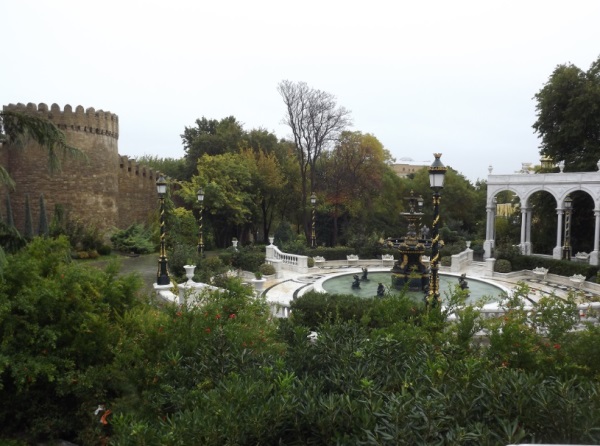 День 6 - дорога в Шеки
В Шеки мы поехали на автобусе. На метро добрались до станции, которая так и называется "Автовокзал", а от нее буквально за пять минут дошли пешком. Здесь, как я уже писал ранее, на нас и набросились таксисты. Однако это было еще не все. Автовокзал - это огромный торговый центр, в котором где-то посреди отделов расположены кассы, туалеты и выходы на платформы. Мы долго кружили, искали вход, а, войдя, сомневались, туда ли мы вообще пришли. С горем пополам мы нашли платформу. Надеяться на какие-то указатели было бесполезно, оставалось только просить у водителей помощи. Мы сказали, что нам нужно в Шеки, и нам показали автобус, который нам нужен. Автобусы ходят раз в час или чуть реже. За проезд заплатили сразу водителю.
Пока автобус ожидает отправления нужно быть готовым к тому, что ни минуты спокойствия здесь не будет: торговцы книжками, бусами, плюшками, бананами и еще какой-то невероятной фигней будут непрерывной вереницей ходить между креслами и кричать, продавать, предлагать свой товар. Я понимаю, что это здесь в порядке вещей, но по сравнению с российскими автобусами - это жесть! Они умудрились войти в автобус даже когда он стоял на выезде с территории автовокзала. 
До Шеки ехать примерно пять часов. Проехав половину пути, автобус делает остановку. Здесь есть кафе, ларек, туалет, небольшой рынок. Можно около получаса отдохнуть и купить что-нибудь поесть.
Дорога до Шеки нескучная. Например, на обратном пути весь автобус смотрел старую азербайджанскую комедию на азербайджанском же языке, а потом еще современную комедию. Мы ничего из диалогов не понимали, но люди смеялись. А за окном проносились пустынные пейзажи Азербайджана. Сначала дорога идет вдоль моря, можно даже увидеть знакомые места Гобустана. Потом она поворачивает вглубь страны, но остается такой же пустынной вокруг. И вот уже после половины пути возникают холмы, у подножия которых ютятся деревни, а вдали виднеется стена кавказских гор с белоснежными шапками. 
В город мы приехали, когда еще было светло, взяли такси за 2 маната и поехали в апартаменты. Хозяин комнат нам рассказал, что можно поужинать в ресторане Гагарин, который находится недалеко. Это оказалось довольно странное заведение. Официант с грязноватыми ногтями принес нам обшарпанное меню без цен и посадил нас в какое-то подобие каморки. К слову, еда оказалось вкусной, но жирной. А вообще о ресторане потом мы прочитали в основном хорошие отзывы, но второй раз уже не пошли. 
Тем временем уже стемнело, на улице не было ни единого человека, освещения тоже было немного. Да и гулять по темноте было неинтересно. Правда, нам стоило труда найти какой-нибудь магазин в старой части города, где мы жили. Да и выбор продуктов, конечно, оказался не широкий. В Шеки, кстати, в отличие от Баку не все понимают по-русски, даже взрослое поколение.День 7 - Шеки
Так как Шеки городок небольшой и все основные достопримечательности находятся рядом, мы особо не торопились. Как и первые дни в Баку, здесь погода нас встретила моросящим дождем. Мы начали осмотр города, конечно, со Дворца Шекинских ханов, который находится внутри крепостных стен. Разумеется, стоит брать экскурсию по дворцу, так как самое интересное находится внутри. И если даже снаружи дворец изумляет своей красотой, то про внутреннее убранство и говорить нечего. К сожалению, ни фотографировать, ни снимать интерьер дворца нельзя. Шебеке - витражи на окнах - играют разными цветами, а все стены и потолок украшены росписями, которые ни в одном помещении не повторяются. Экскурсия длится 20-30 минут: дворец небольшой. Еще какое-то время можно погулять рядом с ним под двумя ханскими платанами, а вот проход в сад был закрыт.


Следующий обязательный пункт для посещения - это Караван-сарай. Он действует сейчас, как отель - мы даже заглянули в одну из комнат, которая была открыта, - а также как музей. То есть можно свободно погулять по внутреннему дворику и по галереям.
Согласно карте, которую нам дал владелец гостевого дома, мы направились ко второму дворцу Шеки - дворцу Шекихановых. Пока мы стояли у входа, решая стоит ли идти внутрь, нас уже приглашали войти смотрители. Этот дворец уже можно снимать и фотографировать за 2 маната. Но расписана здесь только одна комната, да и сам дворец, конечно, не идет ни в какое сравнение с ханским дворцом. Я снимать не стал (сейчас жалею впрочем: надо было это сделать для фильма и истории). После экскурсии нам предложили выпить чаю с вареньем из лепестков роз. Не особо я люблю навязчивый сервис, но на улице было прохладно и шел дождь, поэтому выпить чаю было неплохо. Нам организовали стол. Пришла делегация во главе с бабушкой, которая, собственно, это варенье и варила; сказала, что баночку можно купить. Купить за пять манат. Мы сказали: спасибо, но не надо, - но она не уходила и показывала эту банку то одному, то другому из нас. В итоге варенье мы тоже купили и подарили его по приезду родителям, которые его не съели.
В старом Шеки гулять интересно, но масштаб города, конечно не сравним с Баку. Обязательно нужно взять карту, где отмечены, где какое здание располагается и что оно из себя представляет. Мы походили вдоль реки, зашли во дворики нескольких мечетей и медресе, посмотрели в окошко старой бани. Одного полного дня для осмотра Шеки вполне хватит.
Чего здесь действительно много, так это халвы. Ее продают на каждом шагу, по крайней мере в старой части города. Можно купить несколько кусочков и упаковать, чтобы привезти в подарок. Вкусно! Но очень сладко. Нам она поднадоела, если честно. Помимо халвы продаются и другие сладости, так что выбор есть.
А вот с ресторанами у нас здесь как-то не заладилось, возможно, сказалось предвзятое отношение после "Гагарина". Поэтому под вечер мы взяли овощей и колбасы в ближайшем магазинчике и пошли отдыхать.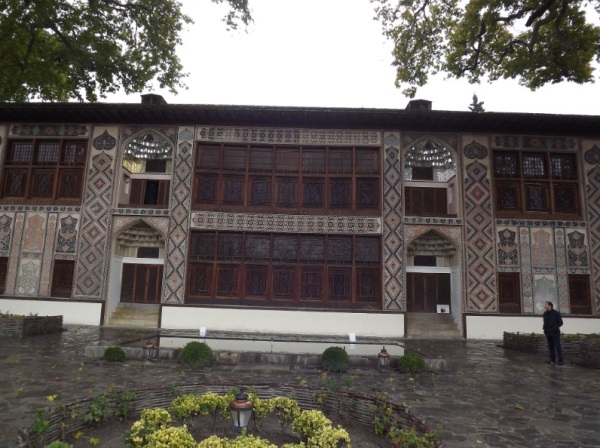 День 8 - село Киш
До села Киш, где находится старая албанская церковь, можно доехать на автобусе или дойти пешком, благо расстояние до него всего 5-8 км. День стоял солнечный и теплый, поэтому мы решили идти пешком. Вернее, я изначально хотел пешую прогулку, но погода могла вмешаться в наши планы, но нам повезло. Идти несложно, заблудиться вряд ли получиться. Сначала нужно выйти за пределы Шеки по дороге в направлении Киша, а затем идти по единственной автомобильной дороге, пока не появится указатель на село. Справа будут горы, слева стена. 
Ближе к Кишу стена заканчивается, и можно выйти к реке. В нашем случае, к нагромождению камней, по которому эта река течет в полноводные дни. Идти далее решили по этому руслу до виднеющегося вдали моста. Собственно, далее по мосту и идет последняя часть дороги до Киша. Стоит отметить прекрасные виды Кавказских гор, которые открываются по пути в село. Их то мы не могли еще видеть из-за вчерашней непогоды. Здесь к нам привязался блудный кот, которого мы накормили колбасой, чтобы он не бежал за нами по дороге и его не сбила машина.
При входе в село появляются указатели на церковь, ее саму, конечно, еще пока не видно. Нужно пройти вверх по витиеватым улочкам, уложенных булыжником. Вниз бегут ручьи и в некоторых местах довольно скользко. 
Церковь работает как музей, билет стоит символически. Мы пришли в понедельник, но было открыто, не знаю, на счет выходных дней, возможно, их нет. 
В Шеки мы вернулись после обеда, то есть пешая прогулка занимает не так уж и много времени. Погуляли по вчерашним местам и сделали несколько фото уже при ясной погоде. Но, если честно, хотелось назад в Баку, в шумный и энергичный Баку. Шеки тоже хорош по своему: провинциальностью, тишиной, стариной, историей. Кому что интереснее, выбирайте!
День 9 - дорога в Баку
На автовокзал мы приехали на такси, взяли билеты, примерно сориентировавшись, во сколько мы приедем и будут ли еще работать банки в Баку. Мы то не знали, что они будут закрыты на час раньше в связи с Днем Государственного флага. К сожалению, мы как-то упустили этот момент, и вместо того, чтобы остаться в городе, посмотреть какие-то мероприятия, которые наверняка были, мы поехали в Янардаг, но об этом позже.
Зато когда наконец-то мы увидели на фоне темного неба сверкающие силуэты башен, счастью не было предела. Отложив даже так необходимый после дороги ужин, мы побежали на набережную снимать и фотографировать иллюминацию небоскребов. Возможно, в ней нет ничего особенного, но как-то не хотелось уезжать из Азербайджана без этих кадров.
Довольные собой, мы со спокойной душой пошли в ресторан, где заказали себе помимо прочего кутабы с верблюжатиной, совершенно непонятно чем отличающейся от всего остального мяса, но такую экзотику не заказать мы не могли. В последний же вечер мы вообще решили "шикануть" и взяли уху из стерляди, а вот на маленькую порцию черной икры, по-моему в 30 грамм, 60 манат мне было тратить жалко. По мне так лучше уж уха из стерляди.
День 10 - Янардаг
Десятый и последний перед вылетом день в Баку мы не планировали заполнять ничем заранее. Посмотрев возможные варианты, мы решили, что уехать не увидев пусть и небольшую, но знаменитую горящую гору Янардаг, будет глупо. Тем более ехать до нее недолго, да и осмотр много времени не займет. 
Автобусы в Янардаг идут со знакомой уже автостанции у метро Кероглу по маршруту 217. Правда, так мы ехали обратно, а туда ехали от станции метро Азадлыг на 147 (по моему) маршрутке. По дороге можно увидеть целые поля нефтяных вышек. Снимать их, всего вернее, нельзя, но нам очень хотелось, поэтому на обратном пути мы выскочили из автобуса в более менее пустынном месте и через прореху в бетонном заборе сделали на память несколько кадров.
Янардаг - достопримечательность небольшая. Холм, у подножия которого горит огонь. Пейзаж вокруг пустынный, и очень ветрено. Мы побыли у огня не так уж много времени, хотя все-таки к огню горящему более полутысячи лет надо относиться с уважением, но даже за это небольшое время сменилось несколько групп туристов. 
Если надоест сидеть у огня можно подняться на гору, посмотреть вокруг или "поиграть" на двух музыкальных камнях. Мы же поехали обратно в город, нужно было собирать вещи, покупать сувениры, да и вообще погулять по уже полюбившемуся нам Баку. В новостях писали о выборах в США, на фоне которых манат заметно упал, а также о снегопаде и задержках рейсов в Москве, но нам уже было это совершенно неважно, мы прощались с Азербайджаном. 
Что сказать, сюда нужно ехать обязательно! Это страна с богатой культурой и природой, с удивительной архитектурой, невероятной кухней и прекрасными людьми. Сюда действительно хочется прилететь еще раз, а любой сюжет по телевидению или статья в журнале об Азербайджане навевает светлую радость воспоминаний. И мы обязательно вернемся!
Я раньше ни разу не был на Кавказе. Нет у меня там ни родственников ни знакомых, а отпуск свой проводить обычно хочется там где море, песок, солнце, красивые рыбки и т.д. И наверное не скоро бы собрался туда ехать если бы не подвернулась неожиданная корпоративная поездка. 
В Азербайджане я провёл всего три дня. Про Баку особо рассказывать не буду. Отзыв пишу только чтобы рассказать про экскурсию в горную деревушку Хыналыг. Экскурсию на несколько человек организовали мои коллеги, мне оставалось только согласиться на неё. По плану она должна была начаться в 9 утра в Баку, продлиться около 10 часов и закончиться тоже в Баку. От деревни планировалась пешая прогулка длиной в несколько километров. 
Я заранее не знал куда мы пойдём. Просто сказали, что прогулка будет происходить по горизонтали без перепадов высот. И что погода в Хыналыге холоднее чем в Баку. Прогноз погоды, найденный в google, подтверждал это. Ожидалась переменная облачность, температура около +13..+15, ветер и периодические дожди. Так оно в итоге и было. Осенняя куртка с капюшоном, зонт, кроссовки.
Гидом у нас был Руслан. На группу из семи человек использовался микроавтобус Mercedes , который как раз семь человек и вмещает.
По дороге первое что бросается в глаза – это как сменяется пейзаж за окном. Баку расположен в пустынном районе с отсутствием деревьев. В самом городе деревья-то есть, а вот вокруг города как-то пустынно. Подальше на север появляется растительность. Особенно живописно в месте, которое называется зелёный тоннель. Или лесной тоннель, не помню уже точно. Деревья, которые своими кронами накрывают дорогу. Довольно-таки длинный участок.
Дальше можно отметить такое место как Красная Слобода. Там проживает большая диаспора горных евреев. Гид рассказывал, что из этой деревни вышло огромное количество миллионеров. Поэтому в ней очень много частных домов, похожих на маленькие дворцы. Остановились в Красной Слободе около моста через речку, погуляли немного по мосту.
 
 

А дальше идёт дорога по ущельям и серпантинам. Камеру можно совсем не выключать, красивые горные пейзажи на каждом шагу.
https://www.youtube.com/watch?v=1Rv69zWK3s0
По дороге попадаются различные сёла. Типичная картина – это дети, продающие небольшие пакеты чабреца. 1 пакетик – 1 манат. Я не особенно разбираюсь в травах, но пакетик у детей я купил, по возвращении в Россию заварил, попробовал. Подтверждаю – получается вкусный чай. 
 

В одном селе рядом с дорогой расположен то ли мемориал то ли музей, посвящённый видимо Гейдару Алиеву. Так как там была большая стела с его фотографией.
 

Село Хыналыг расположено в горах на высоте 2 с лишним километра. Деревьев там нет. Часть села расположена на холме, а часть в низине. 
 

По самому селу мы не особо гуляли. Оставили машину у дома местного жителя, который пошёл на экскурсию вместе с нами. Он вёл с собой лошадь, которая нам была нужна для того чтобы в одном месте перевезти нас через брод. По возвращении с экскурсии планировалось пообедать в доме местного жителя. Выяснилось, что в Хыналыге люди говорят на своём языке. Он сильно отличается от азербайджанского. Поэтому хыналыгцам приходится учить азербайджанский чтобы их понимали остальные жители страны. А так как село у них расположено в красивом месте с чистым воздухом и привлекает туристов, то учить ещё и русский с английским. По-русски сопровождающий нас местный житель говорил очень слабо, знал только отдельные простые слова и выражения.
Пешая прогулка проходила вдоль русла горной речки. 
 В начале пути была территория, где паслась отара овец. Рядом с отарой находились собаки. Судя по внешнему виду – кавказские овчарки. Жуткое впечатление производят несколько огромных собак, которые бегут в вашу сторону и лают. Обошлось без жертв с обоих сторон, но немного напрягло. Они окружили нас немного, проводили, поняли что мы не за овцами пришли и отстали.
Назвать эту прогулку «ходьбой по горизонтали» всё-таки нельзя. В самом начале к руслу реки происходит большой спуск, а на обратном пути соответственно подъём. И вдоль речки нельзя всегда иди прямо по берегу. Берег местами скалистый, подходы к воде есть не везде, приходится всё это дело обходить. А значит подниматься и спускаться. 
 
Иногда идёшь так по берегу и на пути встречается этакая огромная траншея, перпендикулярная речке. Как будто с горы оторвался большой камень и сполз в речку, унеся с собой кучу грунта. Производит впечатление. Несмотря на то что конкретным альпинизмом заниматься не нужно – перепады высот всё-таки есть и идти тяжело. Нужно брать удобную обувь для пересечённой местности. Особенно напрягают камни с острыми краями, которых много в этой местности. Колючки, растущие вдоль пути. Нужно было с собой брать перчатки. Почти все из нас наткнулись руками на колючки.
 Дальше нужно было переходить речку вброд. На лошади. Пассажиром, крепко держась за местного жителя, «водителя» лошади  Это была самая экстремальная часть прогулки, несмотря на свою скоротечность. Залезть и слезть с лошади – это целое упражнение. У меня с первого раза залезть не получилось. Держаться на спине лошади сложно, она во время ходьбы ходит «ходуном». Слава богу лошадь оказалась спокойной. Уровень воды в реке был таким что один кроссовок у меня таки попал в воду. Хотя в дальнейшем меня это не сильно парило, нога не замёрзла.
Интересно было наблюдать за изменением погоды во время прогулки. Солнечная малооблачная погода быстро сменялась облаками и дождём. А потом обратно. При этом одно оставалось неизменным – постоянный ветер. В связи с чем после дождя камни быстро высыхали, что вобщем-то радовало, потому что не нужно было идти по скользким камням.
 Многие сейчас спрашивают отличается ли чем-то горный воздух, чувствуется ли атмосферное давление на высоте 2 км. Не могу вспомнить что я почувствовал какую-то разницу, у меня не было ощущения что я никак не могу надышаться этим воздухом. Воздух как воздух. В селе, например, и вовсе стоит сильный запах навоза (кизяк). Давление тоже не ощущалось. Разница давлений была заметна только в одном интересном моменте. Была у меня поллитровая бутылочка воды. Я открыл её в деревне, выпил полбутылки, закрыл и положил в рюкзак. В Баку я достал её из рюкзака. Бутылка была сдавленная. Такое бывает если полупустую бутылку с водой вынести из тёплого помещения на мороз. А тут то же самое, только за счёт разницы атмосферных давлений, а не температур. Практически урок физики  
 По возвращении с прогулки мы поужинали в доме местного жителя, который ходил с нами. Туалет на улице, руки помыть тоже. Электричество есть, но в непогоду имеют место перебои с электричеством. В чём мы смогли убедиться. К вечеру разыгрался дождь, способствовавший отключению электроэнергии и интернета. Пришлось для освещения включать дизель-генератор. Очень удивило что в горной деревушке в принципе есть интернет. Как я понял, кабельный, а не мобильный. Стоит 10 манат в месяц, безлимитный, но скорость маленькая. 
Обратно в Баку возвращаться пришлось уже по темноте. От Хыналыга до Губы дорога в темноте страшна и мрачна. Местами шёл дождь, был туман. Бывало что на дороге встречались идущие люди. Темно, дождь, горная дорога и идущий по дороге человек. Жуть. Чтобы не пришлось так поздно возвращаться с экскурсии нужно изначально поменьше останавливаться по дороге и фотографироваться. Что очень сложно.
В целом экскурсия для меня «равнинного» жителя очень понравилась. Горные пейзажи, деревня со своим языком, прогулка вдоль русла горной речки. Всё это позволяет хорошо отвлечься от рутины будних городских дней. Отдельное спасибо гиду. Он молодец, выдержал почти 15 часов с нами семерыми. Рассказывал много интересного про местную культуру и обычаи. Просто классный парень.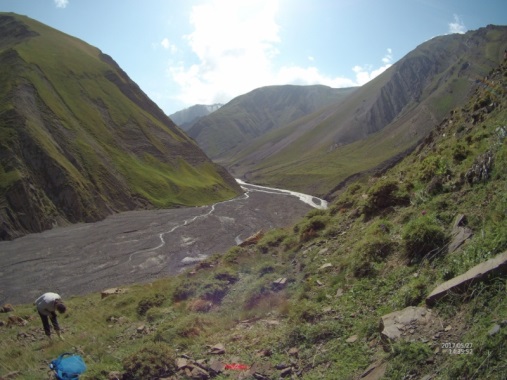 Публикую свой отчет намеренно без фотографий (их и так везде полно). Постарался собрать и вспомнить все, что может оказаться полезным (но и не только, конечно). 
28 апреля. Баку
Прилет у нас значился в 03:10 ночи, поэтому мы забронировали экстра ночь в хостеле, чтоб по приезду немного выспаться. Я отметил в букинге поздний заезд и за пару дней еще написал в хостел об ориентировочном времени заезда в 4.30 утра. Хостел ответил, так что письмо было получено.
По прилету попали в большую очередь на паспортном контроле. Причем был только один киоск international, все остальные - для азербайджанцев, но то и дело азербайджанцы целыми семьями пытались внедриться в начало нашей очереди. Время близилось к 4 (ближайший автобус до центра города в 4, ходит ночью раз в час, днем - раз в полчаса). Вышли из зеленого коридора где-то в 4.07. Без особой уже надежды выходим из аэропорта и видим автобус (остановка недалеко, напротив выхода). бежим к водителю с вопросом, можно ли оплатить на месте (рублями??), прекрасно понимая, что скорее всего нельзя. Водитель молча выходит из автобуса и ведет нас к билетному автомату - там еще один такой же турист мучается с покупкой билета, но у него в отличие от нас есть манаты. Водитель помогает и ему. Поскольку автомат не принимает карточки, спрашиваем можем ли успеть обменять деньги. Водитель говорит, мол, попробуйте, хотя и так время отправления автобуса изрядно задерживается. Бежим обратно в здание аэропорта, там ,конечно, опять контроль багажа, оставляю багаж Ирке, бегу в пункт обмена, там сотрудник расслабленно выдает мне деньги. (Курс в аэропорту не сильно хуже городского: за 1000 руб - 27,5 манат, а в городе - 28). Ирка догоняет, бежим обратно на улицу, рюкзаки, сумки, кошельки - все в руках.
Судорожно засовываем в автомат деньги: 2 маната - стоимость Бакукарт и 5 манат на счет. Карточки достаточно одной на всех, просто нужно прикладывать к автомату на входе 2 раза. Бежим к автобусу. Я вижу как перед Иркой, метрах в полутора, обозначился невысокий металлический ограничитель, в сумерках его не очень-то заметно, кричу ей, одновременно представляя, как она сейчас растянется перед автобусом со всем, что в руках. К счастью, она успевает заметить ограничитель, катастрофа миновала, весь автобус следит за нами, забегаем, и автобус трогается. В итоге автобус опоздал где-то на 15 минут, но водителя это, кажется, не сильно-то волновало.
Остановка автобуса-экспресса из аэропорта в Баку находится прямо около ЖД вокзала, на юго-восток от входа. Проезд стоит 1,3 маната. Еще одна остановка есть около метро Кероглы.
От остановки примерно 1.5 км до нашего хостела, идем в сумерках по почти пустому городу.
Main Street Hostel
В хостеле нас встречает пустой рецепшн. Зато кто-то громко общается за дверью. Время - 5 утра. Всячески обозначаем свое присутствие и в итоге к нам выходит заспанный чел с рецепшн. Ищет нашу бронь и объявляет, что у них номера заняты, но у них второй хостел недалеко и нам надо пройти туда. Второй хостел действительно метрах в 200. (Centrum hostel) Там нас передают другому, еще более сонному челу, он неспешно берет наши паспорта и ведет нас в огромную комнату - дорм. Вот, говорит, выбирайте любые кровати. Однако мы бронировали двухместный номер и на дорм не согласны. Он упирается, что других номеров у них нет, мы упираемся, что специально бронировали дополнительную ночь и отдельный номер, чтобы выспаться. Он звонит первому челу. Ждем. Вообще надо сказать, что на площади в Баку не скупятся. Большие комнаты в хостеле, почти ничем не занятые, тому подтверждение. Наконец после долгого ожидания (а спать хочется все сильнее) появляется первый чел и оказывается, что он напутал с нашей бронью и наш номер, "семейный", нас ждет. Официальная версия: перепутал вас с другими гостями, которые приедут позже. Ложимся спать около 6 утра. Итого час сна потерян. День предстоит нелегкий.
Осмотр Баку мы решаем начать с Центра Гейдара Алиева - впечатляющей современной постройки архитектора Захи Хадид. Попутно меняем деньги на манаты. Обменников, принимающих рубли по нормальному курсу не очень много. В самом центре есть ВТВ, около 13-й школы. Большой офис ВТБ есть также в конце Xətai prospekti, недалеко от центра ГА. на этой же улице есть пара рынков, продуктовых и не только.
Центр Гейдара Алиева.
Именем Алиева в Азербайджане называется практически все: аэропорт, стадионы, культ центры, почти в каждом городе есть музей и памятник Алиева. Алиев долгие годы возглавлял АССР, а с 93 года стал президентом Азербайджана. Умер он в 2003 году. Нынешний президент, сын Алиева культ личности своего отца всеми силами поддерживает. Его жена, Мехрибан Алиева, назначена первым вице-президентом (должность специально создана для нее), так что, как пишет Вики, в Азербайджане формируется неомонархия.
В центре ГА есть музей собственно ГА, и пара выставок. Но зайти туда стоит в первую очередь из-за необыкновенный архитектуры здания, хотя билет дороговат - 15 манат. Музей Алиева сделан современно и технологично. Примерно половина музея - подарки Алиеву от лидеров разных стран. в т.ч. и из России. При нас были выставки народных костюмов и инструментов, кукол фотографий, также можно осмотреть скульптуры и проекты наиболее известных зданий Азербайджана. Какая-то одна выставка оплачивается отдельно, мы не пошли. Здание интересно обойти со всех сторон. Вообще видно, что поддержание его белизны дорого обходится. Мы видели много уборщиков внутри и мойщиков снаружи.
От центра ГА мы отправились на юг, в сторону музея современного искусства. Идти пришлось обходными путями, чтоб обойти все автомобильные развязки и частично даже нужно было пройти по шоссе без тротуара. Вообще это очень показательно: во-первых город отстраивается в первую очередь с расчетом на автомобилистов, про пешеходов думают в последнюю очередь - очень часто переходов или вообще нет, или они далеко. Легко может быть нерегулируемый переход через широкое шоссе в несколько полос. При том, как ездят местные водители, поражало, как местные пешеходы это переходят. В центре много подземных переходов и они даже с эскалаторами, но в любом случае подземный переход - это приоритет автомобилей. Во-вторых, Баку очень активно обновляется - это с одной стороны приводит к тому, что исторически ценных построек остается очень мало (как и во всей впрочем стране), а с другой стороны богатое нефтяное финансирование благоустройства касается карты города отдельными большими пятнами, и эти зоны часто практически не связаны друг с другом.
Это же ощущалось и на набережной, куда мы в конце концов с трудом попали. Новый городской парк, богато и хорошо обустроенный, прерывается большущей стройкой, а за ней большой и красивый приморский бульвар. И так везде. Вообще стройки очень много. И от этого много открывается контраста: частично снесенные натуральные трущобы соседствуют с новыми широкими магистралями. Трущобы и неказистые избушки в других городах Азербайджана, кстати, любят маскировать. Но к этому мы вернемся позже.
Старый город в Баку вполне впечатляющий, в духе европейских и восточных городков, обнесенных крепостной стеной, ближе к восточным - все эти узкие петляющие улочки (все помнят Бриллиантовую Руку). 2 знаменитых места в старом городе - "Чьорт побьери" и "Айлюлю" очень популярны среди русских туристов, практически постоянная очередь на съемку в соответствующей позе. Как их найти: первое находится на улице Boyuk Qala, примерно в 150 метрах на северо-запад от Gasimbey Bath complex. Второе - на улице Sabir, метрах в 40 на юг от ее северного завершения.
Знаменитые пламенные башни - 3 небоскреба, ставшие символом Баку. Особенно впечатляюще выглядят в темноте. Рядом с ними аллея шахидов и парк со смотровой площадкой. На этой смотровой мы застали съемку военного оркестра, распевающего песни про Азербайджан.
Обедали в этот день в Araz кафе на Фонтанной площади, в ее западном конце. Симпатично, цены средние, вкусно, есть открытая веранда.
29 апреля. Апшерон
Этот день у нас был посвящен поездкам по Апшеронскому полуострову. Я нарисовал вот такую схему автобусных маршрутов от метро Кероглы:
 
Там находится большая автостанция с местными недорогими автобусами. Есть стенд, указывающий, где какой номер останавливается, но, как это обычно бывает, тебя сразу спросят, что ты ищешь, если увидят хоть тень растерянности, и выведут к нужному автобусу и посадят внутрь и еще предупредят водителя о тебе.
Мой отчет здесь будет частично повторять отчет Tegomaks http://forum.awd.ru/viewtopic.php?f=1466&t=294316, поскольку почти во всем мы опирались на него.
Первым делом мы решили отправиться в самую дальнюю точку - к Апшеронскому маяку (автобус 150, 80 копеек. от остановки пройти пешком 1.5 км). Маяк старинный, симпатичный, виды на море и пыльные просторы. Встретили черепаху! Деньгопросов, в отличие от автора упомянутого выше отчета, не встретили. Обратно на том же 150 автобусе поехали до поселка Qala (30 копеек). Вышли перед перекрестком и прошли около километра до музейного комплекса. Музей нас снаружи не очень впечатлил. Довольно новодельный и, по ощущениям, скорее для детей. Так что посмотрели все снаружи и отправились на трассу.
Далее можно было отправиться в Мардакяны, для этого надо было сесть на автобус 101, 187 или 150, выйти сразу после поворота на Мардакяны и пересесть на 136 или 182. Мы же решили в Мардакяны не ехать и, с пересадкой из-за небольшого затупа, на автобусах 101 и 136 (достаточно было бы одного автобуса) доехали до остановки Baku expo centre, в 100 метрах от которой находится остановка автобуса 104 (20 коп), который, набившись битком, поехал в сторону станции Сураханы, рядом с которой находится музей храма огнепоклонцев. Вход в музей стоит 2 маната, выглядит тоже весьма новодельно, но есть стенды об истории храма и довольно забавные экспонаты.
От музея перешли через линию ЖД и на автобусе 184 доехали до Кероглы.
От Кероглы на 217 автобусе (25 коп) доехали до Янар Даг. Посмотреть на горящую из-за природного газа землю стоит 2 маната. Обратно также на 217 автобусе. По дороге можно было выйти и пересесть на автобус до крепости Рамана, но мы уже устали, и поэтому отправились обратно в город.
Проехали пару остановок на метро до станции Gənclik. Там есть и большой супермаркет и занятный ресторан Tonqal. Ресторан представляет собой несколько отдельных избушек, стоящих в саду. И избушки, и сад завалены всяческим историческим барахлом - от старинных самоваров до советских кинокамер. Еда вкусная, а вот обслуживание оставляло желать лучшего. После того как нас посадили в одну из таких избушек, официанты про нас забыли, видимо, занятые обслуживанием банкета. После получаса ожидания и нескольких попыток, я выловил-таки одного из них и нас в конце концов обслужили. Попробовали мы там 2 вида плова. Интересно, что рис приносят отдельно, а мясо с соусом - отдельно. Позже выяснилось, что в избушке есть телефон для вызова официанта, но он был спрятан за занавеской.
30 апреля. Шемаха - Лагич
В этот день мы уехали из Баку. Первым в плане был город Шемаха. Шемаханская царица - это оттуда. Автовокзал в Баку находится на соответствующей станции метро. Обратите внимание, что поезда метро до новой станции Автовокзал отправляются со станции Memar Ajami, с той же платформы, что и в сторону Darnagul, нужно внимательно смотреть направление на табло. От выхода из метро придется пройти до автовокзала и подняться на 3 этаж, как ни удивительно, все автобусы и маршрутки там. Нас тут же направили к уже почти полной маршрутке на Шемаху. Минут 20-30 ожидания и мы едем. Маршрутка набивается полностью, собирая народ по дороге, даже в проходе откидушки и табуретки заняты. В Шемахе идет мимо Джума мечети, там мы и вышли. Мечеть большая, выглядит вполне свежей, можно зайти внутрь.
Оттуда пошли пешком до кладбища на юге от городка. Местные дети видимо нечасто видят туристов, пытались к нам приставать большой толпой, сами не знали, чего они от нас хотят, может денег, а может просто так. На кладбище шли по тропинке, в какой-то момент пришлось пересекать шаткий самодельный мостик. На кладбище нас интересовали мавзолеи Yeddi Gumbaz, при их осмотре нас тоже сопровождал местный паренек, постарше, ничего особенного не говорил и не хотел, но и не отставал.
Далее вышли на объездную дорогу Шемахи и дойдя почти до конца города, поймали попутку. Водитель четверки груженой стройматериалами почти не понимал по-русски и в ответ на наш "Лагич?" что-то лепетал непонятное. Однако, довез нас до поселка Muğanlı, где ему надо было сворачивать с трассы.
Мы скоро поймали джип лендкруизер с очень цивильным товарищем в костюме. Он хорошо говорил по-русски. Живет в Баку, а ехал в Исмаиллы, видимо, к родственникам. Немного рассказал нам про эти места и высадил около поворота на Лагич.
На повороте уже дежурила девятка такси, напарник таксиста сразу предложил нас отвезти в Лагич (5 или 7 манат) и поселить в собственном гестхаусе. Погода было хорошая, приехали мы туда рано и ехать на такси не хотелось. Решено было идти пешком пока что. Но таксисты пару раз нас догоняли (и даже высадили ради этого каких-то местных), постоянно сбивали цену и уже почти жалобно просили довезти хотя бы за 2 маната, так что пришлось согласиться.
Лагич - совсем небольшой поселок, однако вытянутый вдоль центральной улицы и наш гестхаус оказался в дальнем его конце. Улица эта реконструирована в духе старинных городков, но при этом весьма цивильна. Надо сказать что остальные улицы совсем не такие. Вдоль всей улицы мелкие лавки сувениров, специй и тд.
Карта поселка на навигаторах совсем скупая, наш Lahıc Guesthouse однако был отмечен на карте гугла и при полном отсутствии дорог в точку по GPS мы пришли. Однако на месте была вывеска Rustam Guesthouse, что несколько сбивало с толку и мы позвонили в гестхаус проверить. Все оказалось верно. К нам вышел сам хозяин, Рустам, интеллигентный немолодой человек. Обстановка в доме богатая, номера очень приличные. Однако на фото нашего номера есть терраса с креслами, только ради нее мы и решили забронировать этот номер, несмотря на то, что он дороже других вариантов жилья в Лагиче. Нам сразу было сказано, что этот номер занят, и вообще фото не относилось к нашему номеру, а наш номер за 80 манат без балкона. Но, если мы хотим, мы можем за 90 манат получить номер с небольшим балкончиком. Нас, конечно, это раздосадовало и мы уже обдумывали уйти в другой гестхаус, тогда хозяин согласился в качестве одолжения за наши 80 манат дать нам номер с балкончиком. Надо сказать, что других постояльцев мы там так и не увидели, в том числе и в номере с террасой. Однако обстановка все равно была очень приятной, цветущий сад, беседки во дворе, хороший завтрак. Разве что удивила кухня в номере - там не было никакой посуды вообще. Ужин в гестхаусе хозяин нам предлагал по 22 маната с человека. Цена явно завышенная - мы прекрасно поели вдвоем почти на эту же сумму в небольшом домашнем ресторанчике недалеко от моста.
Узнали у Рустама, куда здесь можно прогуляться в горы. Можно отправиться либо по дороге на юго-восток от гестхауса, там подъем невысокий, но в конце ждет яблоневый сад. Либо на северо-запад - там можно долго подниматься, дорога продолжается мимо поселков. Мы дошли до первой более-менее вменяемой вершины где-то за час с небольшим.
1 мая. Исмаиллы - Шеки
Маршрутка из Лагича в Исмаиллы утром выходит в 8.30 (2 маната).
В Исмаиллах интереса ради зашли на новую сверкающую автобусную станцию. Жизни там однако почти не было, автобусы до Габалы, как нам сказали, бывают, но редко. Так что мы прошли до конца города пешком чтоб поймать попутку. Вдоль всей центральной улицы идет высокая новая и как бы крепостная стена. На деле же это просто забор, скрывающий старые избушки от глаз. Такого пускания пыли в глаза в Азербайджане много. На выезде из Исмаил нас посадили к себе двое на иномарке и почти безо всяких попыток общения по дороге довезли до центра Габалы.
Габалу мы прошли из центра насквозь до трассы. Сквер, музей и памятник в сквере, мечеть, немного южнее - краеведческий музей с необычно оформленным входом. На севере городка есть еще новый помпезный конгресс-холл и парк аттракционов с канатной дорогой, то туда мы решили не ездить.
На окраине Габалы зашли на автостанцию узнать про автобусы в сторону Шеки. Маршрутка должна была идти минут через 40 и мы решили пойти на трассу, вдруг что поймается раньше. Машины ловились не очень активно, наконец поймался невнятный чувак, не говорящий по-русски. Он довез нас до поворота на Шеки и там пытался пересадить к знакомому таксисту. Однако, такси это не наш метод и мы пошли дальше по трассе. Вскоре поймалась маршрутка, идущая до Ниджа (50 коп). В сам Нидж мы решили не заезжать, несмотря на сохранившуюся там албанскую церковь, и вышли на повороте. Там вскоре тоже поймалась маршрутка, на этот раз до Огуза (1 манат). Также выйдя на повороте, мы почти сразу остановили джип. Джип был довольно потертый, водитель общительный. Под конец поездки даже оставил свою визитку: “если что - звони мне”. На визитке было написано lawyer, однако сам водитель рассказывал, что едет в Шеки по поводу каких-то тракторов. Он высадил нас на въезде в Шеки и до центра мы доехали на городской маршрутке (20 коп).
Далее был квест по поиску дороги к нашему гестхаусу Панорама. Он, как следует из названия, находится на горе. Карта переулков в этом районе не подробна, описания дороги опять не было, и мы некоторое время плутали, пока наконец не вышли через ворота какого-то недостроя, сделав приличный крюк. Потом оказалось, что простая и прямая дорога к гестхаусу начинается у стадиона, чуть не доходя до Каравансарая. Гестхаус оказался очень приличным. Хозяйка, хоть и почти не говорила по-русски, но очень активно помогала и отвечала на все наши просьбы. Муж ее, напротив, по-русски говорил и довольно резко шутил над англоговорящими постояльцами. Вид со двора был отличный и вечер мы провели за одним из столиком, попивая вино с видом на город.
Прошли через город до большого магазина Sheki Bazarstore, рядом с ним в переулке стоянка маршруток. На 15 маршрутке (30 коп) мы доехали до деревни Киш, которая находится на севере Шеки, практически с ним сливаясь. Там на холме, среди кривых мощеных булыжниками улочек сохранилась албанская церковь. Там сейчас музей (2 маната) с симпатичным садиком. Албанская - то есть Кавказской Албании, не нынешнего европейского государства. Напротив установлен памятник Туру Хейердалу. Он посещал Азербайджан, развивая теорию о том, что скандинавские народы корнями уходят в эти места, их предки жили здесь пару тысячелетий назад.
Вернувшись обратно в Шеки на той же маршрутке, мы отправились осматривать центр города. начали с двух каравансараев. Первый сейчас пустует, там идет ремонт, а во втором, поменьше, находится гостиница. В гостинице, как пишут, самые низкие цены в городе и обстановка довольно спартанская, однако ради антуража мы хотели изначально там остановиться. Жаль у них нет бронирования через интернет. Однако, осмотреть каравансарай можно и не живя в нем, там симпатичный внутренний дворик. За стеной есть ресторанчик в саду. Главная достопримечательность Шеки - ханский дворец , окруженный крепостной стеной. Внутри крепости также есть еще одна албанская церковь и пара музеев. В самом дворце тоже музей, посещение только в сопровождении смотрительницы (2 маната). Посетить стоит обязательно. Комнаты пустые, но витражи и роспись стен и потолка впечатляют. Закрывается часов в 6, мы как раз успели.
Ресторан Qaqarin (Гагарин) находится неподалеку. Мы послушались многочисленных рекомендаций и поели там. Еда и правда вполне нормальная, цены не высоки (хотя в меню цен нет, просто список блюд в столбик). Обстановка скорее не ресторана, а столовой во дворе. Попробовали пити - суп из баранины в горшочке. Почему-то мы решили что это будет просто мясное блюдо и заказали к нему еще куриный суп. Пити очень жирный, бульон вообще похож на сплошной плавленный жир, с непривычки много не съешь. Так что, когда официант забыл про наши супы, мы радостно расплатились и ушли.
Еще один дворец ханов - зимний - находится неподалеку от каравансарая, в переулках. Почему-то не на всех картах его указывают. Местные мальчишки, побросав все дела, принялись провожать нас и показывать его местонахождение. Внешне дворец симпатичный, похож на первый, внутрь мы не пошли.
Прямо над гестхаусом Панорама находится недострой в форме крепости, планируемый когда-то как отель.
Как я уже писал, вечер мы провели за столиком во дворе гестхауса, причем радушная хозяйка, стоило нам только выйти с бутылкой из номера, побежала обустраивать нам место, принесла стулья и накрыла стол скатертью.
2 мая. Гянджа
Утром нас уже ждал заказанный хозяевами таксист. Позавтракав, мы поехали на автовокзал (такси по Шеки - 2 маната). Вот расписание с автостанции Шеки. Мы ехали на маршрутке в Гянджу в 8.30 (4 маната).

Маршрутка идет неспешно, делает большую остановку в Мингечауре. В Гяндже всех высадили на кругу на въезде в город. Автобус по городу (20 коп) привез нас в самый центр. Молодой парень вызвался нам помогать. Вкратце показал центр, места, где поесть, направил к гостинице. Сказал, что учится в Петербурге, а сюда периодически приезжает к родственникам. В гостинице передал нас прям из рук в руки на рецепшн, сказав пару слов по-азербайджанске сотруднику.
Мы остановились в гостинице Гянджа - центральной и главной гостинице города еще с советских времен. Интерьер там до сих пор по-советски помпезный, большой холл и ресторан. Номера скромные, с небольшими балкончиками. Завтрак - шведский стол, но некоторые блюда, например яичницу, готовят по отдельной просьбе.
Первым делом мы отправились на ЖД вокзал. От центральной площади Гянджи, на которой находится и гостиница Гянджа, вокзал удален на 4 км на север, однако городские автобусы ходят часто. У нас были заранее купленные билеты на тбилисский поезд из Гянджи в Баку и их надо было получить на вокзале. Кстати, с этими билетами не все просто. Русские карточки сайт азербайджанских ЖД к оплате не принимает. Для этого помогает завести виртуальную карту яндекс денег. Для получения билетов в кассе необходимы паспорта всех пассажиров.
Гянджа - второй по величине город Азербайджана, однако достопримечательностей там не сказать, чтоб очень много. В центре есть знаменитый дом, построенный из бутылок, мечеть и хамам около главной площади, симпатичный парк Xan Bağı чуть южнее.
Мы прошли по улице Низами Гянджеви (поэт, памятник которому имеется и в Москве) на запад до окраины города, где располагается новый большой парк, естественно названный в честь Гейдара Алиева. Сама улица чем дальше тем более пыльная и не приспособленная для пешеходов. Чувствуется, что недавно ее было велено привести в приличный вид. На и без того узких тротуарах посадили деревца, чахнущие от бензина. Фасады абсолютно всех домов, независимо от материала и стиля, обложили одинаковой кирпичной кладкой. Новый помпезный парк, которым заканчивается вся эта красота, поражает масштабами: ряды высоких аркад с двух сторон, громадная триумфальная арка и широченная аллея, заканчивающаяся памятником и музеем Алиева. В дальнем конце парка прослеживаются следы старого советского парка, с аттракционами и человеческими тропинками, по которым можно выйти на улицу 28 мая и поймать там маршрутку в центр.
От площади флага на юго-запад идет новый мощеный бульвар с благоустроенной набережной грязной речушки. Противоположный берег демонстрирует контрасты страны во всей красе - покосившиеся избушки на фоне этого доморощенного гламура.
На обед мы выбрали кафе Элеганс, по соседству с гостиницей. Выбор там не богат, но и цены средние.
3 мая. Гёйгёль и Маралгёль
По отчетам судя, на озеро Гейгель попасть очень сложно, если не невозможно: закрытая территория, военная база, возят только випов. Однако, как мы выяснили, в последнее время ситуация поменялась. Местные ездят туда в основном на такси, за въезд надо платить: 2 маната за человека и 1 за машину.
Мы решили попробовать добраться туда без помощи таксистов. В Гяндже после некоторых поисков нас направили на автобусную остановку на улице Наримана Нариманова, однако там нам помог местный активный мужчина. Узнав, о нашей цели он усадил нас в такси, на повышенных тонах убедив таксистов, что нас надо отвезти в Ханлар за 1,4 маната за двоих. Таксист взял еще пару человек и так мы доехали до автостанции городка Гейгель (важно не путать город Гейгель и озеро Гейгель, находящееся километрах в 20). Ханларом он назывался до 2008 года и местные продолжают так называть до сих пор. От автостанции по словам того же мужчины можно было легко уехать в сторону озера, но там нас обступили таксисты плотной стеной и мы, чтоб отвязаться от них, пошли пешком на юг до конца города. Там мы принялись ловить машину. Ловилось плохо, хотя машин было немало. Возможно сказывалась близость военных баз. Наконец остановилась машина с пассажиром-военным. Они могли нас подвезти в сторону озера, до каких-то деревушек неподалеку. По дороге военный сказал нам, что водитель - на самом деле таксист и если мы хотим, он отвезет нас на само озеро за 12 манат. Мы отказались, но потом эта тема снова повторилась и пассажир сказал, что если подождать нас пока мы съездим еще и на Маралгель (а между Гейгель и Маралгель можно ездить только на местной маршрутке, 2 маната туда и обратно), то будет стоить 15 манат. Мы уточнили, что в эту цену входит возврат обратно в город. Он подтвердил и это и то, что ждать нас водитель будет столько, сколько нужно. Погода в этот день была дождливая, пока машина поднималась в гору по извилистым дорогам, туман был совершенно невероятной плотности. В общем мы решили, что автостопить будет сложно и согласились на 15 манат. 
На въезде на территорию заповедника люди в военной форме переписали данные наших паспортов и взяли с нас плату за вход (в том числе за водителя и машину). Наш водитель, не говоривший по-русски, по приезду на парковку сразу пошел к местным мужикам - сотрудникам всего что там есть. Они подошли к нам и стали переводить, что водитель говорит, мол, мы договорились на 15 манат за дорогу только сюда, на Гейгель. Еще 15 манат будет стоить дорога обратно. Это было откровенное разводилово, потому что за 10-15 манат предлагалось съездить из Гейгеля с ожиданием и возвратом. А тут мы поймали машину на полпути, да и поймали - поначалу просто застопили. В общем, мы стали объяснять свою версию. Водитель повторял свою. Мужики внимательно слушали его и повторяли нам его версию, которая не менялась от раза к разу. Торопиться нам было некуда, но это уже начинало надоедать, тем более что их был численный перевес и очевидно они поддерживали таксиста. После долгого перекидывания мячика, нам предложили хоть сколько-нибудь добавить к 15 манатам. Сошлись на 20 манатах, но мы сказали что дадим ему сейчас 10, и 10 когда доедем обратно. Потому что жуликам мы не доверяем. Уже уходя от них, мы были остановлены новым вопросом (причем интересно, что все переговоры уже вел один из мужиков, как бы чувствуя заинтересованность в деле): сколько вы времени там будете? Мы сказали, что по договоренности, нас он должен ждать столько, сколько понадобится. Это их не устраивало. И началась новая серия перетягивания каната. Тут уже мы решительно махнули рукой: будем столько, сколько будем! И ушли на озеро. 
На озере Гейгель делать есть мало чего. То есть подход к воде есть только с одной стороны и это небольшой пятачок с рестораном. Есть подъем к новому пафосному отелю, который на тот момент пустовал и к ресторану побольше. Все обойти можно 2 раза минут за 15. Но красиво - да. Мы интересовались попаданием на Маралгель, но еще мужики на парковке уверяли, что сегодня мы туда не попадем - маршрутка идет только по заполнению, а в такую погоду шансов на это нет. Сделав пару кругов мы познакомились с человеком по имени Рафик. Он привез туда группу учительниц, они отмечали окончание учебного года. Он постоянно нам что-то рассказывал и просил его сфотографировать на фоне пейзажей. Также была встречена немецкая пожилая туристка с собственным гидом. Я испытал особую радость встретиться с кем-то из цивилизованной страны после всех этих разборок с таксистом.
Поднимаясь обратно мы заметили, что маршрутка почти заполнена. Радостно сели на переднее сиденье и скоро отправились. Дорога к Маралгель довольно разбитая, маршрутку хорошо так трясло. Рафик и его учительницы ехали вместе с нами. От парковки нужно было еще подняться по лестнице наверх. Озеро впечатляло! Небольшое и очень живописное, безо всяких построек. На холмах были насажены облака и пасмурное небо добавляло красоты пейзажу. Рафик не отставал от нас, видно с учительницами ему было не очень интересно. 
Вернувшись обратно, мы обнаружили, что нашего таксиста нет. Не дождался. Ну что ж, не очень-то и хотелось! Пошли к парковке и внезапно начался ливень. Хорошо, что у нас были зонты, хотя ноги все равно промокли почти сразу. А вот учительницы с визгом побежали в свой микроавтобус. На парковке почти не было машин, все спешно рассаживались и уезжали. Рафик предложил нам, промокшим, места на табуреткам в багажнике своего микроавтобуса (до этого видимо там сидели дети, но их взяли на руки). И так мокрые, мотаемые на табуретках во время поворотов, с минимальной видимостью через запотевшие стекла, мы доехали до некоего ресторана на полпути до Гейгель. Там учительницы собирались отобедать. Нам же было предложено или ловить что-нибудь дальше на трассе, или тоже поесть. Мы с радостью выбрали второе - дождь еще не совсем кончился и с мокрыми ногами на дороге стоять не очень хотелось. Учительницы заняли зал на втором этаже ресторана, откуда открывался прекрасный вид на заснеженные горы. Мы же, чтоб не мешать им, сели на балкончике перед этим залом. Хотя у них было тепло и сухо, вид у нас все же был круче. Еда была вполне приличной. Шашлык почему-то в Азербайджане вообще подают очень небольшими порциями. Зато вот зелень - сразу горой, и эта гора, как ни странно, легко заканчивается. 
Мы все ждали окончания учительской трапезы (она изрядно подзатянулась), попили уже чай, пошли погулять по окрестностям. И только тут они все сразу засобирались. Было похоже, что они в свою очередь ждали нас.
Рафик довез нас до той же автобусной станции в Гейгеле, а оттуда мы уже за 2 маната доехали на такси до Гянджи. Таксист изумил своей простотой. За нашу недолгую поездку он безо всякого стеснения задал нам все личные вопросы: возраст, женат ли, почему нет, дети, почему и тд. Дошло даже до “дам ли я ему свой адрес в России”. Вообще простота и прямота, с которой местные задают вопросы, которые у нас не очень принято задавать даже близким друзьям, поражает. Тот же Рафик в процессе застолья, например, интересовался у меня размером зарплаты.
Погуляв еще немного по Гяндже, мы отправились тянуть время в кафе Колорит на пешеходной улице. Поезд наш был в 0.10 и до этого времени надо было как-то себя развлекать. Кафе это вполне подошло для этой цели: уютный интерьер, вкусный чай и десерты, бесплатный вайфай (пароль Bilmirem2017) и работает допоздна. Немного еще посидев в фойе гостиницы, мы с запасом времени поехали на вокзал. Как выяснилось, поезд Тбилиси-Баку легко может опоздать из-за прохождения границы, наш опоздал на 15 минут. При этом никого из пассажиров похоже этот факт вообще не беспокоил. Но самое удивительное, что вместо того, чтобы нагнать это время, в Баку мы приехали с опозданием на час! Поезд постоянно тормозил и стоял уже на подъездах к городу.
Мы выбрали именно грузинский поезд, т.к. пишут, что местные поезда страшны внутри. В купе грузинского поезда было комфортно, так же как и в наших поездах. Мы знали, что поезд идет мимо Гобустана, и была даже мысль изначально выйти там. Однако, несмотря на технологические остановки, указанные в расписании, реально остановки там нет, по крайней мере у этого поезда.
4 мая. Баку
Несмотря на первоначальные планы, этот день мы решили посвятить Баку. Первым делом отправились закинуть вещи в отель. 
Red Roof Boutique отель расположен недалеко от площади флага, но надо прилично так подниматься вверх по лестницам. Выбрали мы его в основном из-за красивого вида на море и площадь флага, который был обещан на букинге. Забронированный номер с 2 кроватями был занят. Предложили номер на 1 этаже (без вида на море, видно только крышу дома напротив) и с 1 кроватью. Сотрудница, молодая девушка, первый день на работе, уверила, что наш номер освободится попозже, и мы ушли гулять по городу. Однако, к вечеру нам были предложены либо номер с 1 кроватью и видом на море, либо номер с 3 кроватями и без вида. Других вариантов нет. Отель не оправдывает свое название (бутик), все довольно обшарпанное, шторки в ванной комнате ужасны. Не хватает стульев, чтоб посидеть на балконе. Однако там был хороший завтрак. Хороший вид, если повезет с номером. В номере просторно. Персонал приветливый. Удобно, что из центра можно легко доехать на автобусах 5, 6 и 88, которые ходят очень часто, а от остановки пройти несколько лестничных пролетов наверх.
От отеля мы спустились на набережную, там от музея современного искусства (там была выставка азербайджанских художников 20 века, мы не пошли) пошли по шикарно обустроенному бульвару мимо площади флага (закрыто), Baku Crystall Hall (тоже закрыто). Видно, что над со вкусом сделанным озеленением этой набережной постоянно трудится множество садовников. Возможно, из-за подготовки к Исламиаде многие части набережной были перекрыты (а может оно всегда там так). Архитектура приморских сооружений тоже в основном весьма достойная, опять же видно, что в это вкладываются немалые деньги. По набережной хорошо кататься на велосипедах, есть прокат, но мы не уточняли цены. Наверх, к аллее шахидов можно подняться на фуникулере, стоит 50 коп., ходит не часто, мы ждали минут 15-20. Посетили мемориальное кладбище с могилой Муслима Магомаева (цветов у московского памятника гораздо больше) и большим захоронением Алиева и его семьи.
Дошли до ботанического сада, вход в него около соответствующей автобусной остановки на улице Badamdar shossesi. Вход стоит 1 манат, смотреть там не очень много - озеленение набережной впечатляет больше.
Погуляли еще по старому городу и поужинали в турецком ресторанчике Anadolu на улице Пушкина. Еда хорошая, обслуживание нормальное, хотя одно блюдо несли очень долго, цены средние.
5 мая. Баку
Здесь хочу сделать маленькое отступление про Гобустан. Известно, что поскольку это самое туристическое место Азербайджана (после Баку), то таксисты там хорошо наживаются на туристах, особенно если последних интересует заезд к грязевым вулканам. С таксистами нам уже связываться не хотелось, однако в интернете нашлись отчеты о том, как люди добирались до вулканов своим ходом. Примерно в 9 км на юг от Гобустана есть автобусная остановка (что-то вроде Sixlar qesebesi), от нее пешком около 2.5 км до грязевых вулканов Dashgil. Однако не знаю, проходим ли этот путь в реале. Если кто опробует - поделитесь!
Итак, поскольку в Гобустан ехать все-таки стало лень, этот день я посвятил прогулке по паркам и скверам Баку, коих там громадное количество. Вообще город стал ощущаться как очень зеленый и комфортный для жизни. Однако это ощущение быстро проходило всякий раз когда натыкался на очередной нерегулируемый переход через 6 полос, где даже местные бегут нервными короткими перебежками, а водители практически не тормозят.
Или вот например, зайдя за драматический театр, я очутился между огромным пустырем, где готовится какая-то большая стройка, и еще большей территорией натуральных трущоб (одно-двухэтажные дома построенные из чего попало), которые видимо тоже скоро станут таким пустырем. Через все это пыльное хозяйство пролегал мой маршрут и было удивительно, как все это резко переходит в многоэтажки и действующие бизнес-центры. Не буду утомлять читателя подробностями маршрута, просто перечислю наиболее симпатичные из встретившихся скверов: Dağüstü park, Səlalə Park (Nazirler Kabinetin Parki), Philharmony Park, Fəvvarələr Meydanı, Izmir park, Zabitlər Parkı, Fizuli Park, Xaqani Bağı...
Обед был в ресторане Фируза на той же Фонтанной площади. Ресторан оформлен так, как по идее и должен выглядеть азербайджанский ресторан. Еда вкусная. Однако среди посетителей в основном туристы. Карточки к оплате не принимают. Попробовали наконец бозбаш - такой суп с кюфте, картошкой и нутом.
Вечером зашли в отель Hilton Baku, там действительно можно подняться наверх бесплатно. Правда мы посмотрели на город сверху из ресторана, смотровую площадку не разведывали.
А вечером торжественно распили бутылочку вина за отъезд на балконе номера (пришлось правда для этого позаимствовать стул из соседнего пустующего номера - в нашем был всего один!), с видом на второй по величине флагшток в мире.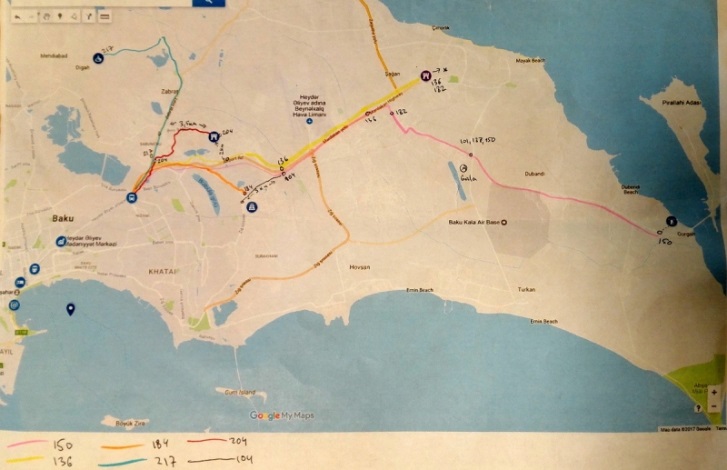 Джума-мечеть в Шемахе

затем обсерваторию, грязевые вулканы (правда небольшие, ориентир деревня Демирчи)
после чего остановливаете в отеле в Шемахе. Можно в Silent Lake Hotel. Дороговато правда, но красиво и уютно. Есть закрытый бассейн, спа, можно вечерком пойти на массаж.

В принципе можно просто покушать и отдохнуть с детьми, а остановиться на ночь в более бюджетном месте, таком как Shirvan Hotel & SPA 4
В этом отеле рекомендую посетить домашний кинотеатр, бассейн, сауну как вариант с детьми могут посидеть в детской комнате, пока вы отдыхаете как вариант  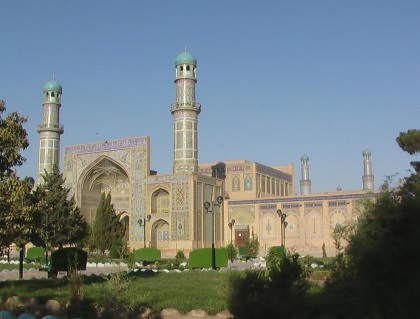 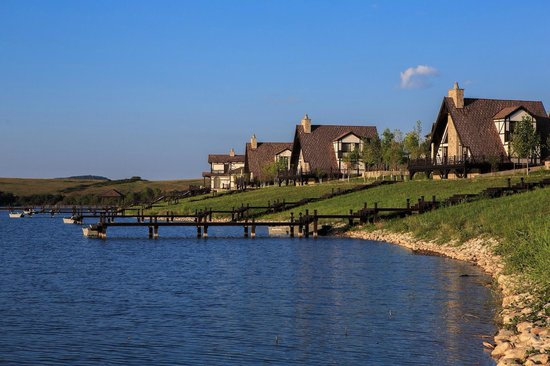 После Шемаха дорога идет в Исмаилинский район.
Что посмотреть в Исмаиллах можно почитать здесь: https://ivanovka.net/?p=240
По дороге купите кислые лепешки, очень вкусные
Мой совет: поезжайте в городок Лагич.
Указатель на главной трассе, не ошибетесь. 
Очень красивые горы и подвесной мост


колоритная деревня с интересной историей. Можно сходить на экскурсию по городку

или просто побродить по узким улочкам, посетить различные мастерские
остановиться на ночь после прогулок по городку, могу посоветовать Lahic Guest House: http://lahijguesthouse.com/
Вкусная еда, колоритная обстановка, радушные хозяева и большой садик, где можно посидеть с малышами на свежем воздухе  
В городке правда дорога вымощена булыжником, и на колясках детей возить будет трудновато, но в принципе Лагич не большой. Сегодня Исмаиллинский район, будучи одним из 66 районов Азербайджана, занимает площадь в 2074 кв.км. и простирается от южных границ Кубинского до северных границ Кюрдармирского районов, граничит с Шемахинским (на востоке), Ахсуйским (на юго-востоке), Геокчайским (на юго-западе) и с Габалинским (на западе) районами. Это красивейший уголок Азербайджана, где природа щедра на горные реки и водопады, величественные скалы и озера с чистейшей водой, огромные лесные массивы и просторные пастбища. В районе имеется два искусственных водохранилища – Ашигбайрам и Йекяхана, создано несколько искусственных озер, а с 1969 года на площади в 5778 га действует Исмаиллинский Государственный Заповедник.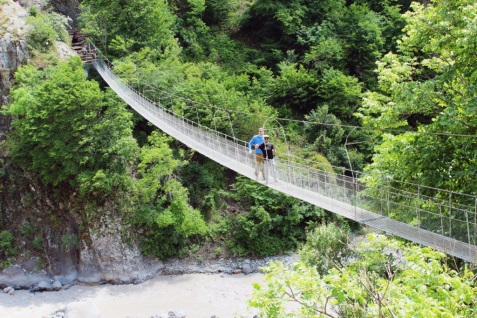 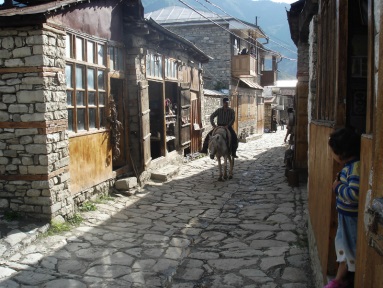 Что посмотреть в Исмаиллы, какие исторические места и достопримечательности стоит посетить обязательно? Представляем вашему вниманию 10 самых интересных и важных мест, которые необходимо посетить, будучи в этом замечательном уголке нашей Республики.1. Лагич — пожалуй самый посещаемый поселок ИсмаиллыЛагич — это жемчужина Азербайджана, хранящая прекрасные традиции ремесла.Лагич – это небольшой, но очень живописный поселок в Исмаиллинском районе Азербайджана. Городок представляет собой историко-культурный заповедник, который включен в один из самых популярных туристических маршрутов – « Великий шелковый путь». Лагич – это один из самых известных кавказских торгово-ремесленных центров, который знаменит изготовлением различной медной утвари, украшенной гравированным восточным орнаментом, а также изготовлением холодного оружия ручной работы.2. Ивановка — второй по количеству посещений населенный пункт ИсмаиллыСело с русским названием Ивановка, как это ни удивительно, находится в Азербайджане. Люди разных национальностей здесь селились, объединялись, искали поддержки друг у друга. Не случайно на землях Ивановки достопримечательностей древности и новых времён не счесть. Дивная природа, свобода, доверие, неповторимый уклад, который не встретить больше нигде, власть старейшин и мудрые традиции. Всё это Ивановка – место, повидать которое – настоящая удача.3. Басгал (Баскал) — древнейший населенный пункт Азербайджана, расположенный в Исмаиллы на склоне горыУникальность природных ландшафтов, величие древних мечетей, а также то, что поселок является частью государственного культурно-исторического заповедника, привлекают к нему внимание историков и туристов. Жители Баскала разговаривают исключительно на азербайджанском языке.4. Город Исмаиллы — развивается и расцветает день ото дняВ наши дни Исмаиллы – это современный город и его окрестности с развитой инфраструктурой, обеспечивающей комфортные условия жизни. На территории города функционирует 3 больниц, почта, филиалы многих банков, рестораны и кафе. Также в распоряжении жителей города находятся музеи, клуб, библиотеки, парки, спортивный комплекс. т. д. В Исмаиллы функционирует также мотель «Талыстан» и зона отдыха «Махсул».5. Крепость Джаваншира — известная достопримечательность АзербайджанаКрепость Джаваншира - расположенную на правобережье Агчая красу и гордость Исмаилов, отделяют 4 км от деревни Талыстан и 7 км – от районного центра. К деревне можно проехать на машине, а одолеть дальнейший путь лишь пешком или на лошади.6. Девичья башня ИсмаиллыВ предгорьях села Ханагах Исмаиллинского района расположена девичья башня (qiz qalasi). Эта башня предположительно существует с XVI века. Рядом с древними памятниками в деревне идет обычная жизнь, есть школа, магазины, места отдыха, асфальтовые дороги.7. Крепость Харам стоит вблизи села Сулут (район Исмаиллы, Азербайджан), на правом берегу реки Харам. Местность не слишком высокая, но потрясающе живописная. Изрезанные зеленью каньоны, сверкающие кристаллы горных вершин. Дух жизни витает над лесами, полными живности, населяющей эти места с начала времён. До села Сулут вы сможете доехать на автомобиле, а до самой крепости придется добираться пешком или на лошади. 8. Крепость Гасымхана, а также село ГаладжикМногие населенные пункты Исмаиллы в Азербайджане славятся древними оборонительными сооружениями. В местности Галаджик это крепость Гасымхана (IX-XIV вв.), монументально стоящая на берегу реки. Крепость Гасымхана – редкое свидетельство архитектуры и военных дел прошлого. Пеший путь к этой крепости Исмаиллы – 2 км среди чудотворных долин и живительного воздуха.9. Ашигбайрамлинское водохранилище — восхитительное озеро ИсмаиллыАшигбайрамлинское водохранилище – грандиозный водоём площадью 80 гектаров и объёмом 3,4 млн. кубометров. Находится он на реке Девебатан, недалеко от села Ашыгбайрамлы. Вода в хранилище, построенное более 60 лет назад, в 1951 г., поступает из рек Ах-Ох и Айричай.10. Гора Бабадаг — посещаемая поломникамиСамая высокая точка Исмаиллы – Бабадаг, одно из самых знаменитых мест поклонения в республике.Наконец-то этот ад кончился, думали мы с женой, но не тут-то было… Проехав метров 100 от ворот видим знак «30», уже темно, освещения нет и тут сюрприз – дороги нет, ВООБЩЕ НЕТ!!! Примерно километров 14-16 до самого поста, который все так не любят, придется ехать по бездорожью, мы ехали со скоростью 5-15 км/ч, с моей подвеской быстрее не получалось, трясло не по-детски. Местные Шумахеры гоняют там 40-50 км/ч, поднимая пыль. Если кто поедет, будьте очень внимательны и аккуратны, есть места, где на обочине крутоватые обрывы, а в одном месте вообще течет бурная река и нет ограждения. На посту, котором ко всем придираются за тонировку, нас не остановили, никого не было. Так как нам ехать не далеко, примерно 35 км от границы, дома мы были уже часов в 23:00. Дороги на ближайших участках от границы в очень плохом состоянии, ямы, заплатки и тд, освещения вообще почти нигде нет.
По поводу регистрации. Если Вы собираетесь находиться в Азербайджане менее 10 дней, регистрация не нужна. Мы хоть и ехали на 4 дня, все равно решили сделать, от греха подальше. Делали в мини офисе миграционной службы у друга семьи. При себе необходимо иметь загранпаспорта со штампами о въезде, паспорт собственника дома, в котором вы собираетесь проживать и все. Стоит 3 маната на 1 человека, делается минут 10. Возможно, нужен и сам собственник дома, но так как мы делали у знакомого, нам сделали так. Штраф, если не сделать прописку сроком пребывания больше 10 дней – 300 манат. Если просрочить выезд – тоже штраф 300 манат. Если просрочить выезд на большой срок или не будет денег на уплату штрафа – могут депортировать без права въезда на определенный срок. Регистрация делается на 90 дней, если мне не изменяет память.
За все время катаний по Азербайджану, ни разу не остановили, ездили пристегнутые, скорость особо не превышали. К ремню и скорости очень любят придираться. Ездили в Баку одним днем, в Набрань несколько раз на море, по ближайшим населенным пунктам и на гору Шахдаг. Нигде не тормозили, хоть и ГАИшников везде много. Очень много стало камер, работают ли они все – никто не знает На гору Шахдаг ездили поздно ночью, поэтому не доехали, дорога все-таки не знакомая и опасная. Хотя качество ее на высшем уровне, ведь сам президент туда гоняет отдыхать. Воздух там вообще супер, жена даже из машины выйти не смогла, дышать было тяжело, а мы всего километров 25 поднялись в гору. И еще важная деталь для водителей, нельзя водить машину в сланцах, шлепках и тд, штраф 50 манат. 
Отдых закончился и пора домой. В пятницу 24.06.16 утром сбор и старт на границу. Примерно в 12:00 приехали, перед нами очередь из 12-15 машин. Люди говорили, что стоят с раннего утра. В некоторых машинах людей не было, видимо оставили и ушли посидеть в местных кафешках в тени. Через час пустили первую партию, где-то 8-9 машин. Пока стояли, видел несколько машин с Азербайджанскими номерами, которые подъезжают и их пускали без очереди, и большой полный автобус, который тоже заехал без очереди. Из-за него мы простояли еще примерно час. За нами собралась уже большая очередь. Много было Россиян, едущих транзитом из-за закрытия дороги в Грузии. Заехали, на воротах опять получаем маленький листок с именами и количеством пассажиров. Заезжаем на яму, подходит сотрудник, ему надо дать листок с разрешением временного ввоза авто, который получали при въезде в страну. Разгружаем машину, уносим багаж на рентген, оставляем там пассажира, сами идем показывать машину, осматривают быстро. При поездке обратно багажа было намного больше, чем при въезде, на рентген унес только сумки с алкоголем, вещами и всякой мелочью, в машине оставил фрукты, варенья и все съестное, проверяющего машину это не устроило, мотивировал тем, что все открыто и на виду. Открывай, залезай – смотри, закрытые сумки унес на рентген, а тут все на виду. Возмущался, но не заставил все выгружать. Далее водитель идет в комнату и получает листок с временным ввозом, который забрал сотрудник 20 минут назад, заходим по очереди как стоят машины. Потом рядом окно с паспортным контролем. Вроде все, поехали на выезд. Но мне во второй раз повезло со штрих-кодом, который опять забыли активировать.. пришлось возвращаться в кабинет, где получал бумагу и ждать сотрудника, его не было минут 15, а кроме него никто не умеет активировать штрих-коды. Азербайджан прошли примерно за 4 часа, учетом простоя на въезд 2 часа.
Едем дальше, тормозят на железном мосту, очередь на Российскую границу. Пропускают по 2-3 машины раз в 10-15 минут. На мосту круто, он не из сплошного металла, то есть если смотреть под ноги, видно как течет река Самур, минут 5 решался выйти из машины. Можно выйти. Постоять. Покурить или просто походить, посмотреть с моста на бурные потоки реки. Потом начались какие-то разборки.. затянулось минут на 30. Пока ждали, познакомился с парнем пограничником, который рассказал, оказывается, Российская таможня выпустила гражданина Египта с ребенком и женой в Азербайджан, а у них нет визы, то есть Азербайджанцы их не пропустили бы. И первые решили их догнать и развернуть обратно, тут подлетает машина с 95 регионом, выходит грозный мужик, Чеченец, он сопровождал этих Египтян до границы. Долго кому-то звонили, кричали. Показывали что-то жестами, но в итоге Египтян развернули. И вот из-за них на паспортном контроле собралась огромная очередь из людей, потому что они заняли на целый час одно из двух окон, и всем пришлось проходить только в окно №1. Жену отправил пешком, так как там только через маленькое здание пройти. Сам пошел проходить как водитель в окошко, поболтали минут 5 с пограничником о закрытой Грузинской дроге, о жизни и просто, веселый попался. Потом пошел с багажом на рентген, вот тут-то и увидел огромную очередь из людей. Если Вам уже поставили штамп, стоять в очереди не надо, показываем паспорт и идем с багажом дальше. Я стоял с женой, пока она пройдет паспортный контроль, так как багаж после рентгена мне не с кем было оставлять и идти на проверку машины. В общем, проходим все процедуры, оставляем пассажира с багажом и идем через ворота обратно к машине. Пограничнику России тоже не понравилось, что машину выгрузил не полностью, но так как собралась огромная очередь из машин, быстро все посмотрел и отпустил. Забираем пассажира с багажом и едем дальше, упираемся в шлагбаум, справа стоит тонированная будка, открывается окно и водителя приглашают с документами пройти внутрь. Захожу, сидит мужчина, отдаю документы, он вписывает в тетрадку мои ФИО и говорит «ну, где за регистрацию?!» и улыбается, я ничего не догоняю, молчу. Паспорт не отдает, спрашиваю, что за регистрация. Оказывается регистрация – это 100-200 рублей)). Даю 200 рублей, пожимает мне руку и желает счастливого пути. На выезде у ворот показываем паспорта и все, можем ехать. Где-то в 18 с чем-то выехали из ворот, то есть на все прохождение границы ушло чуть больше 6 часов. 
На обратном пути решили остановиться в хорошем отеле, пока ехал, жена выбирала отели в интернете примерно после Грозного, так как знал, что до него точно дотяну и не усну. Выбрали отель во Владикавказе. Номер классный. С балконом, душем, туалетом, кондиционером. Телевизором и тд, есть все короче. 3500 рублей номер + 150 рублей за парковку во дворе за закрытыми воротами. Утром старт около 6:00. Про дорогу рассказывать не буду. Ничего необычно не происходило. 1 раз проверка документов на посту и 2 раза попался за превышение. Первый раз примерно за 30 км до города Кропоткин, стояли на обочине с радаром и ноутбуком в багажнике. Скорость 176 км/ч, разрешено 90, лишение говорят мне, напишем протокол и отправим в Москву, суд разберется, я настаиваю на взятке, а они ломаются) В итоге 1500 рублей, договорились, сказали, где еще стоят их коллеги, чтобы им не попался тоже и поехали. Второй раз поймала стационарная камера 137 км/ч, через пару километров заброшенный пост, остановили, предложили пройти на второй этаж, стоит стол и комп, 2 сотрудника. Показывают фото. Говорят был знак «70», видимо из-за фур в правом ряду не увидел.. Сразу предлагают отпустить за 100 рублей, сил и времени спорить нет, поэтому отдаю и поехал. Но сначала предложил им 300 рублей, на что они оба заржали. 
Видели страшную аварию с летальным исходом на М4 в Воронежской области на встречном направление, где-то в самом начале платного участка. Люди в сторону Ростова стояли без возможности проезда, читал в новостях, что стояли часов 5-6 и приезжали МЧС, чтобы разрезать ограждение и пропустить поток по встречной полосе.
Примерно в 2 часа ночи начал засыпать, решили тормознуть на 1-2 часа поспать. Спал в машине, жена охраняла) поспал и все, на Москву, в Москве были примерно в 5 утра.
В общем поездкой очень довольны, следующим летом планируем поехать недели на 2, а то 4 дня очень мало.
Спасибо всем, кто дочитал до конца. Прошу прощения, если найдете орфографические ошибки  
Вот и закончилось мое путешествие по Азербайджану, и по традиции пришло время для написания очередного отчета. Как никогда я сам нуждаюсь в этом отчете, так как разложить по полочкам всю полученную в путешествии информацию без него не представляется возможным. Я уже неоднократно убеждался в том, что написание отчета помогает классифицировать, упорядочить и просто лучше запомнить ощущения от пережитого во время поездки. Одним словом, когда я задаю сам себе вопрос - "а для кого все это?", ответом будет - "для меня самого". Итак, начну по порядку, сначала общее, потом частное. Азербайджан, полное название Азербайджанская Республика. Страна в Закавказье с населением примерно девять миллионов человек. Столица Азербайджана - город Баку с населением более двух миллионов человек. Государственным языком является азербайджанский, но большинство людей старше сорока лет хорошо владеют и русским языком. Азербайджан состоит из 66 районов, 11 городов и автономной республики — Нахичеванская Автономная Республика, которая не имеет общих границ с основной территорией Азербайджана. Часть Азербайджана контролируется непризнанной Нагорно-Карабахской Республикой (далее НКР), в своем отчете я постараюсь как можно меньше касаться этого вопроса, так как я считаю, что не имею права делать выводы в столь сложной военно-политической ситуации между Азербайджаном и Арменией. Возможно, в будущем, после посещения Армении, у меня будет больше информации по этому поводу, но пока я лишь увидел одну сторону медали и не могу быть объективным. Напишу сразу в самом начале, чтобы потом не забыть, что на территорию Армении и НКР попасть с территории Азербайджана нельзя, так же, как и в обратном направлении. Ну а если это сделать через третью страну, то в случае с ранее посещенной Арменией у Азербайджанских властей будут вопросы, а с ранее посещенным Нагорным-Карабахом в Азербайджане можно получить тюремный срок, так как это действие считается агрессией против целостности территории Азербайджана со стороны туриста. Лично у меня в разных уголках страны неоднократно проверяли паспорт на наличие "вражеских" штампов. Азербайджан граничит с Россией, Ираном, Грузией, Арменией, а Нахичеванская Автономная Республика с Арменией, Ираном и Турцией. Денежная единица Азербайджана называется манат, и равен он примерно 45 российским рублям (на момент моей поездки). Конечно, по пути написания отчета я буду приводить еще многие и многие энциклопедические данные о Республике Азербайджан, но для начала, я думаю, этого вполне достаточно, и можно двигаться дальше.
Мотивация.
Лучше один раз увидеть, чем сто раз услышать. Наверно, эта пословица лучшим образом ответит на вопрос, что же я забыл в Азербайджане. Я уже писал ранее в своих отчетах, что путешествую только по-бедному, и чем больше моих знакомых и друзей удивляется выбору в пользу того или иного места для путешествия, тем я более уверен в правильности выбора. Что касаемо Азербайджана, то из всех моих путешествий на данный момент это путешествие удивляло меня чаще всего, и я понял, что мы ничего не знаем об этой стране, ее людях, культуре, ну а если и знаем, то это чаще всего не соответствует действительности. Некоторые мои знакомые подходили ко мне и, узнав о том, куда я еду, говорили что-то вроде того - "Ты в Азербайджан собрался? Дурак. Голову отрежут или в рабство возьмут". Когда я читал отчеты других путешественников, мне становилось все более и более интересно, что же эта за страна, о которой те, кто в ней никогда не были, отзываются крайне негативно, а посетившие ее люди удивляются красотам природы и безграничному гостеприимству народа с его многочисленными традициями. В своем отчете я постараюсь быть максимально объективным и показать Азербайджан таким, каким я его увидел. Также я буду очень рад, если мне удастся донести моим читателям обо всех моих удивлениях, связанных со знакомством и погружением в жизнь столь близкой и одновременно далекой для нас страны.
Подготовка.
Обычно я езжу только туда, куда мне удается урвать дешевый билет. В ситуации с Азербайджаном я впервые купил дешевый билет туда, куда я именно и хотел. Все лето у меня уже было распланировано, и я просто периодически проверял, а не появился ли дешевый билетик по десятку-другому интересующих меня направлений. И вот очередным утром, как обычно, я нажимаю кнопку обновить, и вместо привычных моему взору 15-18 тысяч рублей за перелет Казань - Баку - Казань, я увидел цену в 7460 рублей. Что делать с этой информацией, я не представлял, но упускать такой шанс было нельзя. Для примера Казань - Москва - Казань стоит примерно таких же денег. Мне получилось втиснуть это путешествия между двумя другими, совсем впритык. Из Казани я вылетал поздно вечером 29 мая в воскресенье и прилетал в Баку рано утром следующего дня. Обратно же из Баку мой вылет был вечером 5 июня, также в воскресенье. Перелет был прямой, длительностью два с половиной часа и выполнялся азербайджанской авиакомпанией AZAL на судне Boeng 757-200. Также перед путешествием я отметил все интересующие меня объекты на карте Google, чтобы можно было в путешествии видеть, где я нахожусь относительно интересующих меня мест. Естественно, не обошлось и без прочтения нескольких отчетов таких же путешественников, как и я. В итоговом плане у меня было выделено несколько дней на Баку и несколько дней на сам Азербайджан. Что в итоге получилось, я очень постараюсь донести до моих читателей в мельчайших подробностях далее, ну а теперь в путь... 
1й день. 30 мая. Понедельник.
Самолет из Казани вылетал с опозданием, и это в принципе мне было на руку, так как ночью мне все равно нечего было делать. Еще на прохождении контроля в аэропорту Казани я начал понимать, что это путешествие будет не похоже на предыдущие. Дело в том, что такого количества провожающих я не видел никогда, они буквально перекрывали весь проход к таможенному контролю. Еще обратило на себя внимание нервозное и раздражительное поведение миграционной службы, они при мне у одного парнишки нашли поддельные печати в документах и пытались выяснить, кто ему и почем их поставил. Судя по их уверенному тону, такие случаи у них происходят часто. Чем все закончилось, не знаю, так как подошла моя очередь, и, пройдя контроль, я отправился в зону ожидания посадки. На борту меня ждал приятный сюрприз, изначально в моем билете было написано об отсутствии кормежки, но по факту нас всех довольно неплохо накормили ужином, в итоге я даже немного вздремнул. 
Баку
Подлетая к Баку, я понял, почему этот город называют "город ветров" - самолет раскачивался в разные стороны, и я впервые в жизни во время посадки немного волновался. Слава богу, все прошло удачно, и вот я уже получаю штамп в паспорт о въезде в Азербайджан. Добраться из аэропорта Баку в город очень просто в любое время дня и ночи. Специально для этого ходит автобус Н1, отправляется он от здания аэропорта, буквально в 20 метрах от выхода и следует до площади 28 мая. Периодичность движения автобуса днем - каждые полчаса, ночью - каждый час. Оплата проезда производится карточкой, которую можно купить тут же, на выходе из здания аэропорта слева будет стоять терминал. Есть два вида карт - многоразовая и одноразовая. Сами карты стоят 2 маната и 20 копеек соответственно. Про многоразовую я рассказывать не буду, так как, чтобы ее окупить, нужно много ездить, и она больше подходит для местных жителей. Я же купил одноразовую за 20 копеек плюс 1.3 маната за сам проезд. Автомат сдачу выдает, но не стоит засовывать в него слишком крупные купюры. Обилетившись, я двинулся к автобусу, но тут меня ждало первое удивление - бакинские таксисты. Конечно, в каждом аэропорту туристов поджидают таксисты и предлагают за недорого отвезти куда угодно, но им всегда достаточно сказать нет и забыть про них. Здесь же степень наглости этих сволочей не знает границ, я желаю всем им гореть в аду, и это на данный момент единственный раз, когда я пожелал кому-то чего-то плохого в своем отчете. Эти твари просто обступают и говорят, что им по пути, все равно в город и, что самое интересное, меня они всей толпой в итоге оттеснили от автобуса, который как раз собирался отправляться, в итоге, убегая от них, я оказался на парковке и не успел добежать до уезжающего автобуса. Мне пришлось ждать целый час следующий автобус и, несмотря на то, что я стоял прямо на его остановке, ко мне весь этот час по очереди подходил то один, то другой таксист с очередной историей про то, почему я должен ехать именно с ним, и то, по каким красивым местам он меня будет возить. Первое впечатление о Баку было испорчено, меня сейчас, конечно, можно упрекнуть в том, а чего же я хотел, тут это нормально, так положено и т. д. Сразу прошу прощения, если кого-то задеваю в этой части текста, но Азербайджан позиционирует себя как цивилизованная страна, а это, по моему мнению, в цивилизованной стране недопустимо. Подошедший автобус сразу успокоил меня, и я постарался забыть весь накопленный негатив и погрузиться в осмотр достопримечательностей города Баку. Автобус прибыл на площадь 28 мая примерно в половине шестого утра. Тут также находится и бакинский железнодорожный вокзал. В данный момент здание вокзала находится на ремонте, поэтому чтобы купить билет на поезд, нужно обойти здание вокзала сзади, но так рано кассы еще не работают, поэтому сюда я еще вернусь. Общественный транспорт начинает ходить в Баку в шесть часов утра, соответственно, я решил просто погулять пешком между отмеченными на моей карте местами. 
Вообще, у меня есть мнение, что познакомиться с каким-то местом можно только бродя по нему пешком. Поэтому я просто шел к отмеченной заранее точке на карте путем, который мне просто приходил в голову по ходу движения. И он привел меня в парк Деде Горгуд. Интересное место, судя по внешнему виду, недавно построенное, и примечательно тем, что утром там очень много бегающих бакинцев. 
Следующим местом, которое мне встретилось, был стадион имени Тофика Бахрамова. Этот стадион назывался сначала именем Сталина, потом именем Ленина, ну а после смерти Тофика Бахрамова в 1993 году получил свое нынешнее название. Я, как любитель футбола, о Тофике Бахрамове расскажу отдельно. Он был футболистом, но скорая травма поставила крест на карьере игрока, и Тофик Бахрамов стал судьей. Дело все в том, что любой футбольный болельщик хоть раз в жизни слышал об этом человеке, хотя обычно арбитров мы не запоминаем. Но Тофику Бахрамову было волею случая остаться в памяти футбола навсегда, особенно английского. Все дело в том, что в 1966 году он был боковым судьей в финальном матче чемпионата мира между сборными Англии и ФРГ. Основное время закончились ничьей. В дополнительное время после удара игрока сборной Англии мяч ударился в перекладину ворот, а затем от линии ворот отлетел в поле. Споры о том, пересёк ли мяч линию ворот, не утихают до сих пор. В тот момент, когда мяч отскочил от перекладины, английские футболисты радостно вскинули руки. Арбитр Динст остановил игру и, пробиваясь сквозь немецких футболистов, бросился к Тофику Бахрамову, который кивнул головой - гол был. Его окружили немцы, протестуя против такого решения, но Тофик Бахрамов остался непреклонным. Матч в итоге завершился победой Англии. Для англичан это особо ценное событие, так как именно тогда они единственный раз стали чемпионами мира. Позднее Тофик Бахрамов признался в своих мемуарах, что он посчитал, что мяч отскочил вниз не от перекладины, а от сетки ворот, а сам момент касания мячом линии ворот он не видел, но это и не имело значения в случае отскока от сетки. Вот такая история, и сейчас подобные спорные мячи принято называть - "Гол-призрак имени Тофика Бахрамова" 
За это утро я прошел мимо большого количества красивых зданий, парков, памятников, и огромным плюсом именно утренней прогулки стала возможность сфотографировать все это практически без людей и машин. К сожалению, такое удается редко, поэтому нужно наслаждаться моментом.
А путь мой лежал вот к этому зданию, которое называется Центр Гейдара Алиева. Это футуристическое здание является одним из символов современного Баку. Есть такое мнение, что достаточно увидеть само здание и что внутри нет ничего такого, ради чего туда стоило бы идти. К сожалению, а может, и к счастью, мой ранний визит сразу решал проблему выбора. И мне оставалось только любоваться архитектурой данного объекта. А любоваться тут есть чем, даже на каналах Discovery и Science Channel было освещено строительство Центра Гейдара Алиева. Раз уж я не был внутри Центра, я и не буду рассказывать то, чего не видел. Скажу лишь то, что снаружи эти изогнутые линии впечатляют. 
От самого Центра Гейдара Алиева открывается изумительный вид на новый и современный город Баку, ибо центр находится на возвышенности и архитекторы продумали все до самых мелочей, все смотрится очень гармонично, на мой, конечно, взгляд.
Следующее место, куда я собирался добраться, находилось на противоположной стороне города. Соответственно, я начал спрашивать людей о том, как же мне добраться до мечети Биби-Эйбат. Кто-то не знал, кто-то не понимал по-русски, и, наконец, у меня произошло очередное удивление. Спросив дорогу у одного мужчины пожилого возраста, я получил от него не совсем вразумительный ответ, но он хотя бы показал, в какой стороне находится остановка автобуса. Я не спеша пошел к остановке, а мужичок куда-то убежал. Дойдя до остановки, я увидел бегущего ко мне все того же дядю, и, подбежав ко мне, он сказал, что прямого автобуса нет и надо ехать с пересадкой. Я поблагодарил его за суету, но он не успокоился и начал что-то на азербайджанском языке выспрашивать у женщины, стоявшей на остановке. Поговорив какое-то время с ней, он удалился, а женщина начала расспрашивать меня о том, кто я, откуда я, зачем я здесь и почему не еду на такси. Я, естественно, поведал ей о своих целях и способе путешествия, на что она, помолчав немного, сказала, что я молодец, и пошла ловить машину. Через три секунды остановилось такси и, поговорив с таксистом, она позвала меня к себе. Оказалось, что ей нужно приблизительно в ту же часть города, что и мне, и она обычно ездит на машине, но ее Land Rover сегодня в ремонте, и поэтому она оказалась среди "народа". Женщина сказала мне быстрее залезать в машину, так как она спешит, и она сама оплатит такси, так как я гость и мне нужно помогать. Мне было стыдно и удивительно, ведь у нас такой поступок и за жизнь мало кто совершит, а она это сделала с такой легкостью, абсолютно не придавая этому большого значения. Уже в машине она сказала, что она выйдет раньше, а таксист меня довезет до нужного места. Таксист сразу же начал проявлять активность - "Вы, уважаемый, молитесь там, сколько хотите, я вас буду ждать. Буду везде возить, вы же гость. Вам в Гянджу надо? Я вас отвезу, больше никто не отвезет" и т. д. Я отнекивался, как мог, и говорил, что денег у меня нет и еду только дотуда, куда оплатила эта милая женщина. Таксист не унимался. В итоге женщина его утихомирила и сказала, чтобы он сначала отвез меня, ну а потом уже ее. Он, конечно же, погрустнел, но "кто платит - тот и заказывает музыку". В конце поездки я узнал имя своей спасительницы, ее звали Наиля, она также дала свой номер телефона и сказала, что если мне что-то понадобится, чтобы я сразу ей звонил и она поможет, чем сможет. Попрощавшись с Наилей и грустным таксистом, я пошел осматривать мечеть Биби-Эйбат, но мое внимание сначала привлек порт с множеством кранов и другой разной техники.
А вот, собственно говоря, и мечеть Биби-Эйбат. Это новая мечеть, но со старой историей. Все дело в том, что мечеть Биби-Эйбат была построена в XIII веке и по хорошей советской традиции была взорвана в 1936 году. Это же здание является новым, и открыто оно в 1999 году на месте старой мечети. Утро плавно переходило в день, и бакинская жара начинала на меня очень сильно давить. Внутри мечети же было настолько прохладно, что я провел там минут пятнадцать, а то и больше. Притом все это время мужчина, сидевший на входе в мечеть, рассказывал мне про нее, показывал особенно красивые места и буквально заставлял меня все фотографировать. Обычно я не фотографирую внутри религиозных мест, но тут я сделал исключение и запечатлел, наверно, каждый уголок.
На противоположной от мечети стороне дороги, на склоне скалы находится кладбище. Возраст этого кладбища превышает возраст не только мечети Биби-Эйбат, но и всего ислама в целом. На этом кладбище похоронены люди разных эпох и вероисповеданий. Мне кажется, для археологов тут работы не на один год. Подняться на кладбище можно либо по винтовой железной лестнице, либо через проход в стене, а далее по обычной лестнице. Я довольно долго бродил тут, разглядывая могилы, принадлежащие разным культурам. Одним словом - интересно.
Следующей точкой на карте, куда я направлялся, была Площадь Флага, но о ней немного позже, так как до нее пешком примерно пять километров, а по пути меня ждал еще нефтяной район с несметным количеством нефтяных качалок. Вот, например, такая красивая, облагороженная и огороженная качалка стоит возле Дворца водных видов спорта. Меня очень заинтересовала причинно-следственная связь ее нахождения в этом месте. Либо нефти не так уж в Баку и много осталось, и нужно любым способом извлечь всю. Либо она здесь установлена, чтобы подчеркнуть размах нефтедобычи на Азербайджанской земле перед гостями столицы, так как здесь как раз заканчивается Бакинский бульвар. Ответа я не нашел, хотя не сильно и искал, думаю, что скорее всего оба ответа на мой вопрос имеют право на жизнь.
А вот и сам Дворец водных видов спорта, он был специально построен к первым Европейским играм "Баку 2015".
Учитывая жаркую погоду в Баку в июне, гуляющих по бульвару людей нет. Мне вообще в тот момент показалось, что только сумасшедший, вроде меня, может тут гулять, так как было непонятно, что же страшнее, жара или ветер, сбивающий с ног. Но уже чуть позже я узнал, что сегодня даже для Баку ветер был очень сильным, да и жара была на пике в ту неделю, когда я находился в Азербайджане. Тем не менее, тогда я этого не знал, и мне было очень плохо, учитывая, что ночной перелет и рюкзак за плечами добавляли сложностей к моему самочувствию. Но, как говорится, беда не приходит одна, и начала проявляться моя аллергия на солнце. В принципе, это не смертельно, но ощущения гаденькие. Тут я, конечно, собрав волю в кулак, после небольшой эмоциональной слабости двинулся вперед, ведь никто и не обещал, что будет легко. 
В Баку на Приморском бульваре находится Площадь государственного флага, на которой установлен флагшток с государственным флагом Азербайджанской Республики. Площадь открыта в 2010 году, и флагшток на несколько месяцев попал в Книгу рекордов Гиннеса как самый высокий в мире, пока в Таджикистане не построили свой флагшток на три метра выше Азербайджанского. Тем не менее, высота данного флагштока составляет 162 метра, а его вес 220 тонн. Ширина флага равна 35 метрам, длина 70 метрам, а вес 350 килограммов. Интересным фактом является то, что на третий день после установки флаг просто разорвало силой ветра, и он был заменен на другой. Считается, что вся эта конструкция должна выдержать ветер до 58 м/с, но рисковать, похоже, никто не хочет, поэтому флаг опускают уже при ветре в 20 м/с. Учитывая, что в день моей прогулки ветер был явно больше этого значения, то флага я не увидел, и передо мной возникла вот такая картина, но ничего страшного, поднятый флаг я еще увижу. Также важно будет сказать, что на Площади государственного флага в 2012 году построили «Baku Crystal Hall» - это спортивно-концертный комплекс, предназначенный для проведения международных культурно-массовых мероприятий, в том числе и конкурс песни Евровидение 2012.
Следующим и очень важным местом, куда я направился, стал Нагорный Парк. Уже по названию становится понятно, что находится он на горе, если быть точнее, то в самой высокой части Баку. Наверх можно подняться на фуникулере, который работает с 10 до 22 часов, перерыв на обед 13 до 14 часов и, конечно, по-другому и быть не могло, в понедельник он не работает. Слева от фуникулера находится лестница, по которой можно подняться наверх. Потом другая лестница, ну и потом вот эта последняя с двумя сотнями ступенек. Я выпил литр воды, пока лез в эту жару вверх, было бы больше воды с собой - выпил бы больше. Но это того стоило...
Вот это вид с самой высокой точки Нагорного парка влево.
А это вид с того же места, только вправо. Вообще, в Баку есть еще одно место, с которого можно увидеть весь город, и оно еще выше. Это Бакинская телебашня, которая находится тут же неподалеку. На высоте 175 метров в ней находится вращающийся ресторан с видом на город, но мы люди бедные и ресторанов, тем более дорогих, себе позволить не можем. Впрочем, количество людей в Нагорном парке, думаю, подтверждает то, что и отсюда, вид вполне приличный, и нет никакого стекла, через которое не очень удобно фотографировать.
Монумент "Вечный огонь" построен в 1998 году в Нагорном парке. Я долго не знал, как и что мне писать про события, в память о которых установлен этот монумент, но писать нужно, так как это трагедия по большей части для нас неизвестна, но каждый азербайджанец меняется в лице, вспоминая об этом. Поэтому я начну по порядку, но очень постараюсь делать как можно меньше выводов. В июле 1989 года в Азербайджанской ССР начал свое действие Народный Фронт Азербайджана, все это происходило на фоне перестройки и уже начавшегося карабахского конфликта. Так уж получилось, что эта организация являлась, как сейчас модно называть - политической оппозицией, и она набирала все большую и большую силу. В январе 1990 года, ситуация выходила из-под контроля центральной власти, и было принято решение в ночь с 19 на 20 января ввести в Баку войска с целью разгрома Народного фронта и спасения власти Коммунистической партии в Азербайджане. В итоге, погибло по разным данным от 131 до 170, и было ранено около восьми сотен мирных жителей, вышедших на улицы. После этой ночи Азербайджан де-факто перестал быть Советской Республикой, люди тысячами жгли партбилеты и вместе с телами убитых хоронили советскую идеологию и веру в бесконечную силу советского государства. Вот такое преступление руководители партии совершили со своим братским народом. Я писал, что постараюсь не делать выводов, но мнение мое простое - "Давить людей танками нехорошо". В память о тех событиях и установлен монумент с Вечным огнем. 
А это место называется "Аллея Шахидов" и находится все там же, в Нагорном парке. Аллея Шахидов - это братская могила, где похоронены, в основном, жертвы событий 20 января 1990 года и азербайджанцы, погибшие в Карабахской войне. На Аллее существует также безымянная могила, в которой похоронены неопознанные тела убитых. 20 и 21 января на аллее было выкопано более 120 могил. Похороны продолжались несколько часов. 22 января было похоронено ещё 50 человек. Трое из них были жертвами мартовской резни 1918 года, тела которых были обнаружены в парке при рытье могил. На могилах и местах смертей были расставлены цветы, в основном красные гвоздики, превратившиеся в Азербайджане в траурный цветок. Аллея Шахидов — одно из мест в Баку, которое, как правило, посещают почётные гости. Здесь бывали Дмитрий Медведев и Владимир Путин. Возможно, я ошибаюсь, но мне кажется, что в этом месте люди в меньшей степени оплакивают погибших, сколько пытаются пережить разрушение великой страны и простить предательство собственного народа.
Хватит о грустном, этот флаг я сфотографировал, чтобы было понятно, насколько сильный ветер в Баку был в этот день.
В самом начале Аллеи Шахидов находится надгробный памятник Ази Асланову. Ази Асланов - гвардии генерал-майор, дважды Герой Советского Союза. Погиб в январе 1945 года от пули снайпера. Первую звезду Героя он получил за Сталинградскую битву, а вторую уже посмертно и только в 1991 году. Также награжден двумя орденами Ленина, тремя орденами Красного Знамени, орденом Суворова второй степени, орденом Александра Невского, орденом Отечественной войны первой степени и двумя орденами Красной Звезды. В Азербайджане, да и не только, многое названо его именем, включая станцию бакинского метрополитена.
Я обычно стараюсь заглядывать внутрь дворов, ходить не только по главным проспектам, но и по маленьким, ничем не примечательным улочкам, так как-то лучше понимаешь то место, где находишься, и видишь не только то, что для тебя приготовили, как для туриста, но и то, что скрыто от взора на первый взгляд. Это обычный бакинский дворик, которых за красивыми фасадами скрывается огромное количество. 
Азербайджанская государственная филармония имени Муслима Магомаева, деда всеми нами известного Муслима Магомаева.
 А так в центре Баку выглядит вход в подземный переход. Мне очень понравилось, что многие переходы оборудованы эскалаторами, и в жаркую погоду можно передохнуть, спускаясь или поднимаясь на нем.
Ичери Шехер. Старый город — это старинный жилой квартал, окружённый хорошо сохранившимися крепостными стенами, являющийся наиболее древней частью и достопримечательностью города. Здесь находятся самые значимые достопримечательности Баку, а также здесь располагается несколько музеев, посольств, гостиниц, торговых объектов, кафе и ресторанов. Вообще, уже сам Старый город является большой достопримечательностью, и просто побродить по нему уже довольно интересно. Также меня удивило, что в этих домах живут обычные люди, так как часто подобные города - крепости полностью переведены в музеи-заповедники, а Старый город в Баку продолжает жить своей жизнью и по сей день.
Вот как раз в одном из хостелов (Baku Hostel on Gesr), находящихся в Старом городе, у меня и была забронирована койка на две ночи за 30 манат. Времени было примерно три часа дня, и мне очень хотелось спать, сказывались ночной перелет и более десяти часов хождения по жаре. Мною изначально был запланирован дневной сон, а уже потом продолжение осмотра Старого города и еще нескольких мест в Баку. Но оказалось, что мой хостел не так-то просто найти, нет ни вывесок, ни указателей, да и вообще о нем никто не знает. Как всегда, мне помогли местные жители, просто позвонив в хостел по указанному в ваучере номеру, и только так я смог заселиться. Сам бы я никогда, просто никогда его не нашел бы. Писать подробно про хостел я не буду, так как при желании на Букинге о нем можно прочитать большое количество отзывов, в том числе и мой. Напишу лишь то, что меня все устроило, и особых претензий к объекту размещения у меня не было. 
В итоге, поспав несколько часов в "морозильнике" под теплым одеялом, ибо кондиционер работал на совесть, я отправился осматривать Старый город. Первым же местом моего осмотра стала легендарная улица Кичик Гала, на которой находится "аптека контрабандистов" из фильма "Бриллиантовая рука". Именно на этом месте сначала герой Никулина, а позже Миронова падали и говорили всем известную фразу - "Черт побери", а вот на месте бабушки как раз и сидели эти контрабандисты. По фильму действия происходят в Стамбуле, а на деле "заграницу" снимали в Баку в Старом городе. Не проходит и минуты, как здесь появляется очередной турист с фотоаппаратом, – бедная бабуля, как же ее все за эти годы уже достали. 
Стены крепости Ичери Шехер идут по всему периметру Старого города.
Так уж получилось, что время было вечернее, и попасть внутрь достопримечательностей уже не было никакой возможности, хотя, может, это и к лучшему, так как снаружи удается лучше полюбоваться и все разглядеть. Вот это Дворцовая мечеть, построенная в XV веке и входящая в комплекс дворца Ширваншахов. 
Погуляв еще какое-то время по Старому городу, я понял, что самой большой диковинкой этого места являются узенькие и очень запутанные улочки и что бродить по этим лабиринтам можно очень и очень долго, неоднократно проходя по одним и тем же местам. А вот с этой мечетью XI века, которая называется Мечеть Мухаммеда, известная также как Сынык-Кала, что в переводе с азербайджанского значит «Поврежденная башня», связана очень интересная история. Считается, что в 1723 году эта мечеть спасла город от военной эскадры российских войск, состоящей из 15 кораблей и возглавляемой адмиралом Матюшкиным. Эскадра подошла со стороны моря к городу и потребовала его сдачи. В ответ на отвергнутый ультиматум русские корабли стали бомбить город. Один из снарядов угодил в минарет мечети и повредил его. В тот же миг поднялся сильный штормовой ветер и унес парусные суда русских далеко в море. Население города восприняло это как божью кару иноземным захватчикам. С тех пор и до середины XIX века минарет мечети не восстанавливался как символ сопротивления. Я очень люблю такие истории, и теперь уже неважно, правда это или нет, так как все это дела минувших дней, а история помогает сохранить тот или иной объект и удивить очередного туриста.
Рядом со старым городом находится Площадь "неработающих" Фонтанов. За неделю в Азербайджане, мне встретилось всего два работающих фонтана, и это было не в Баку. Почему все фонтаны, по всей стране выключены, я не знаю, несколько раз задав этот вопрос местным жителям, ответа я не получил. Докапываться до истины мне было не очень интересно, поэтому при виде фонтанов я включал воображение. Но на Площадь Фонтанов я пришел не только "окультуриться", но и наконец-то подключить себе местную сотовую связь. Все дело в том, что обычно в заграничных поездках я подключаю себе за баллы МТС восхитительную услугу, по которой все входящие звонки становятся бесплатными, в разумных, конечно же, пределах, но вот в чем прикол, данная услуга у МТС не действует в Узбекистане, Южной Осетии и Азербайджане. Я до сих пор удивлен, в условном Зимбабве и Гондурасе действует, а в соседнем Азербайджане нет, как так может быть? Подключать другого российского оператора, например Мегафон, у которого есть схожая услуга, за деньги смысла не было. Кстати, у Мегафона есть тоже страна, где данная услуга не работает, - Сирия. В общем, зайдя в сотовый салон Azercell, я сказал, что мне от них нужен только интернет, так как звонки будут дорогими. Мне заломили ценник в 20 манат, я сказал, что меня это категорически не устраивает и направился к выходу. Менеджер закричал, что только для меня и только сейчас он, нарушив чуть ли не Конституцию Азербайджана, может продать мне симку за 15 манат. Меня это не устраивало точно так же, как и предыдущее предложение, и я направился к их конкуренту, сотовому оператору Bakcell, где и купил симку за 6 манат с тремя гигабайтами интернета. Теперь можно было спокойно пользоваться картой Google и Whatsapp. Естественно жизнь стала более прекрасной, так как на карте Google мною заранее было все отмечено, и транспорт в Баку был так же внесен в карту Google, что бывает далеко не всегда. Темнело, и я направился к своей последней цели на сегодняшний день...
Этой целью была мечеть имени бывшего президента Азербайджана Гейдара Алиева, и интерес мой вызывала ночная подсветка, о которой я очень много слышал. Сама мечеть особо ничем не известна, так как была построена всего два года назад, вообще большая часть достопримечательностей Баку была построена в последнее десятилетие на нефтяные деньги. Плохо это или хорошо, судить уж точно не мне, но как говорили мне местные жители, "Баку уже не тот, что был раньше". Но вернусь к рассказу о мечети Гейдара Алиева. Находится она на краю города, но добраться до нее очень просто на метро, ехать нужно до станции Насими, далее пять минут пешком. Красота мечети впечатляет, и тут точно действует пословица "лучше один раз увидеть, чем сто раз услышать". Общая площадь мечети вместе с прилегающей территорией составляет 12000 квадратных метров. Площадь самой мечети 4200 квадратных метров. Фасад облицован специальным камнем в стиле Ширван-Апшеронской архитектуры. Высота каждого из четырех минаретов составляет 95 метров. Внутри мечети использованы специальные элементы украшения, а по краям купола высечены аяты из священного Корана. Высота основного купола 55 метров, второго купола - 35 метров. Вокруг мечети что-то типа площади, на которой подростки играют в футбол, а пожилые люди сидят на скамейках и беседуют о жизни, конечно же, и я постарался как можно больше узнать у местных жителей об их жизни и жизни всего Баку и Азербайджана в целом. Вокруг чувствовалось спокойствие, безопасность и, наконец-то, снижение температуры воздуха...
Когда я добрался до хостела, меня ждала самая любимая мною часть любой поездки – вечерняя кухня. За эти вечерние посиделки с новыми друзьями на кухне за кружкой чая, и в нашем сегодняшнем случае еще и черешней, можно полцарства отдать. Проболтали мы часов до двух ночи на всевозможные темы, начиная от цен на продукты, заканчивая историей Чингисхана и Тамерлана. Но пора было закругляться, завтра не менее насыщенный день, и нужно было все-таки немного поспать.
2й день. 31 мая. Вторник.
Проснулся я в девять часов утра, а весь хостел спал, и это меня очень удивило. Обычно часов с семи люди начинают по одному просыпаться и уходить, а тут уже девять, и я первый. Зайдя на кухню, я еще раз удивился, оказывается, завтрак сервируется только в десять часов, и сейчас его только начинают готовить. Я попил чай с бутербродами, которые мне любезно приготовили сразу, что сэкономило мне почти час времени. За время моего завтрака так никто и не проснулся, ну что же, кто-то спит, а кто-то идет смотреть на новое и неизвестное. Выйдя на улицу, я сразу заметил, что ветер не такой сильный, как вчера и, значит, флаг на Площади Флага скорее всего будет поднят, тем более, что мне как раз нужно было в ту сторону, чтобы досмотреть то, что вчера не получилось из-за выходного дня или погоды. Флаг был поднят и неторопливо развевался на все-таки ощутимом, но не сносящем с ног ветре. Представляю, как бы он был натянут при вчерашнем ветре... 
А это символ современного Баку - Пламенные башни. Вчера я их, конечно, тоже видел и фотографировал, но сегодняшний ракурс показался мне лучшим. Находятся они недалеко от Аллеи Шахидов, но именно с набережной открывается самый лучший вид на них. Пламенные башни - это самые высокие здания в Баку, своим внешним видом они напоминают три языка пламени, что символизирует герб Баку, на котором как раз изображены три языка пламени. Сами башни полностью покрыты LED-экранами, которые ночью отображают движение огня, наблюдать которое можно с самых дальних точек города. Визуально создаётся эффект исполинских факелов, что еще подчёркивает основную идею башен, кроющуюся в их названии. Каким-то очень влиятельным форумом, было признано, что освещение этих башен является лучшим в мире. Внутри Пламенных башен находятся гостиница, квартиры и офисы. Полная площадь застройки составит 227 тыс. кв. метров. Высота самой большой башни составляет 182 метра. Строительство зданий было начато в октябре 2007 года, а окончить строительство удалось только в 2012 году. Естественно, я еще вернусь сюда в темное время суток, чтобы полюбоваться ночной подсветкой. Как я уже писал выше, вчера фуникулер, который поднимается к Аллее Шахидов, не работал, я специально сегодня подошел к нему и спросил у работников, будет ли он работать вечером? Меня уверили, что до десяти вечера я смогу подняться на фуникулере без проблем. Запомнив это, я как раз строил свои планы так, чтобы в девять вечера мне подняться и до десяти успеть вернуться вниз. Это было задумано для того, чтобы с двух точек посмотреть на башни. Что из этого получилось, напишу чуть позже. 
А шел я сюда из-за вот этого строения в виде свернутого ковра. Азербайджан больше всего славится своими коврами, неудивительно, что в Баку находится огромный, трехэтажный Музей азербайджанского ковра. Он был основан в 1967 году, став первым в мире специализированным музеем по сбору, сохранению и изучению ковра, а конкретно это здание было заложено в 2008 году, и в августе 2014 года открылась его новая экспозиция. Музей является сокровищницей азербайджанской национальной культуры, так как демонстрирует ковер в тесной взаимосвязи с другими видами традиционного искусства Азербайджана. Его коллекция содержит около 14 000 ковров, вышивки, одежды, медночеканных изделий, предметов ювелирного искусства, современных работ из стекла, дерева, войлока. Музей является научным центром по изучению и развитию азербайджанского ковра. Он участвовал в организации ряда крупных международных симпозиумов по азербайджанскому ковру. Музей впечатляет, но повторюсь еще раз, впечатляет сам музей, а не его экспонаты. Чтобы понять и оценить их ценность и значимость, нужно разбираться в коврах, я же не могу отличить ковер XVIII века от обычного паласа, поэтому приходилось любоваться масштабом мероприятия. Вход в музей стоит 7 манат, фотосъемка на фотоаппарат еще 10 манат, а на телефон бесплатно. Я дополнительную фотосъемку не покупал, пощелкал немного на телефон, но особо хороших фотографий не получилось, поэтому и выкладывать сюда я их не буду. Тем не менее, часа полтора на весь осмотр у меня ушло, и о посещении данного музея, я не жалею. 
Если Пламенные башни олицетворяют современный Азербайджан, то вот эта достопримечательность является самой узнаваемой на протяжении многих лет. Это Девичья Башня. Она находится у прибрежной части Старого города, и, гуляя вчера, я, естественно, также ее видел, но больно уж хорошая фотография сегодня у меня получилась, поэтому и рассказать о Девичьей Башне я решил сейчас. Высота башни 28 метров, а вот о времени постройки и о ее назначении точных данных нет, имеется лишь несколько версий. Описывать я их здесь не буду, а расскажу красивую легенду о возникновении Девичьей башни. Легенда гласит, что шах решил выдать свою дочь за нелюбимого ею человека. Пытаясь избавить себя от такой участи и отговорить отца, девушка попросила шаха построить башню и подождать, пока строительство не будет завершено. К моменту окончания строительства шах не изменил своего решения, и тогда девушка взошла на башню и оттуда бросилась в море. После этого камень, о который она разбилась, назвали «Камнем девственницы», и девушки, будучи невестами, приносили к нему цветы. Существует и другой вариант этой легенды: после того, как она бросилась в море, её возлюбленный отомстил за любимую, убив шаха, но вскоре он узнал, что русалки спасли девушку. Спустя время возлюбленные смогли найти друг друга и скрепить себя узами брака. Легенда свидетельствует также и о том, что Каспийское море находилось у самого подножия Девичьей башни. Судя из того, что и у нас в Казани есть башня с подобной легендой, я могу предположить, что "суицид" у молодых девушек благородных кровей в то время был в почете... 
Важным местом для посещения в Баку является Музей истории Азербайджана, находится он в пешей доступности от Старого города. Как я ни старался, но у меня не получилось сделать нормальной фотографии музея снаружи, так как все засажено деревьями. Музей организован в доме Гаджи Зейналабдина Тагиева - азербайджанского миллионера и мецената XIX-начала XX веков. На мой скромный взгляд, самым ценным экспонатом для туриста является вот эта карта. Это карта армянской оккупации азербайджанских территорий. Дело в том, что при подготовке к путешествию я нигде не мог найти карту, на которой были бы отчерчены территории НКР, так как Азербайджан считает эти территории своими и незаконно оккупированными. Попадались, правда, армянские карты, но там все города переименованы, например столица НКР город Степанакерт на картах Азербайджана называется Ханкенди, соответственно, понять, где конкретно проходит граница, невозможно. Я еще раз повторюсь, что я никоим образом не хочу давать оценок ситуации между суверенными государствами, нам и в нашей стране достаточно территориальных споров, но туристу очень сложно планировать маршрут по стране, в которой на части территории идет война и нигде нет карты с границей боевых действий, тем более что эти границы не меняются. 
В данный момент в музее действует шесть отделов: экспозиции и фонда истории Азербайджана древнего и средневекового периода, экспозиции и фондов истории Азербайджана нового периода, экспозиции и фондов истории Азербайджана новейшего периода, фондов нумизматики и эпиграфики, фондов этнографии, научных экскурсий и массовой работы, а также лаборатория реставрации музейных экспонатов, группа художественного оформления, группа безопасности экспозиции, производственная группа, комиссия по приёму и закупке экспонатов, библиотека. Общее количество музейных ценностей превышает 300 000 единиц хранения, 20 000 из них выставлено в экспозиции, остальное хранится в научных фондохранилищах.
Возможно, огромное количество посещенных мною музеев за последнее время сделало меня каким-то культурным привередой, но особого восхищения музей у меня не вызвал, хотя сожалеть о его посещении я тоже не буду. Это, если так можно сказать, хороший краеведческий музей, в котором выставлены типичные для подобных заведений экспонаты. Но вот что меня удивило, на несколько возникших у меня вопросов смотрители музея абсолютно не смогли мне ничего ответить, даже после коллективного совещания. Ну и ладно, Google мне в помощь... 
А вот на этом экспонате я бы хотел остановиться подробнее, я понятия не имею, чем уникален этот ткацкий станок и почему он здесь стоит, он лишь будет приведен мною как пример. Как, я думаю, помнят мои читатели, несколько часов назад я был в Музее азербайджанского ковра, куда вход стоит 7 манат, и за фотосъемку просят еще 10 манат. Если есть желание сэкономить или есть ограничения по времени, ну или три этажа ковров - это уж слишком много, то Музей азербайджанского ковра можно смело пропускать, так как в Музее истории Азербайджана есть отдельная экспозиция, посвященная коврам. Конечно, она в разы меньше, чем в Музее азербайджанского ковра, но лично я бы, теперь зная, что к чему, просто сфотографировал бы здание Музея азербайджанского ковра, а экспозицию посмотрел бы здесь. В итоге получил бы экономию денег и времени, но это только мое видение ситуации в моем отчете, я естественно могу только рекомендовать, но ни в коем случае не навязывать свою точку зрения.
Это еще одна Бакинская достопримечательность. Говорят, нынешнему президенту Азербайджана при его визите в Лондон очень понравилось лондонское такси, так называемые "Кэбы". В итоге, для бакинского такси он заказал точно такие же, но фиолетового цвета. Теперь в Баку такие такси называют "Баклажанами", и часто можно услышать фразу - "поедем на баклажане". Такие такси часто выходят дешевле частников, так как ездят по счетчику, и еще одним приятным бонусом является то, что они пятиместные. Но я турист бюджетный, поэтому знаю это только по рассказам - "наши люди в булочную на такси не ездят".
Поначалу я не понимал, что же это за ограждения по всему центру Баку вдоль основных дорог, но, оказавшись около Дома Правительства и увидев вот это, меня осенило... С 17 по 19 июня в Баку будет проходить грандиозное событие - Гран-при Европы. Это один из этапов чемпионата Мира по автогонкам в классе Формула-1. Это первое и очень престижное событие как для Баку, так и для всего Азербайджана, настолько престижное, что на несколько дней будет перекрыт весь центр города. Интересной особенностью Гран-при Европы является то, что место его проведение постоянно меняется. Также важно отметить, что гонка будет проходить не на автодроме, а на обычной уличной дороге, по которой в остальное время ездят бакинцы. Естественно, будут соблюдены все условия безопасности, чтобы никто не пострадал. Для сравнения, Гран-при Италии – один из старейших этапов Формулы-1 – непрерывно проводится с самого первого сезона и по сегодняшний день на автодроме Монца, исключением стал лишь Гран-при Италии 1980 года, который был проведён на трассе в Имоле. Меня многие спрашивали, почему я не приехал на три недели позже на столь грандиозное событие? Но меня более интересует страна с ее укладами и жителями, чем "Королевские гонки", да и бюджетным это мероприятие не назовешь. Вот когда подрастет сын, и если ему будет интересно, то обязательно съездим на Гран-при России в Сочи, оно, кстати, теперь проводится каждый год в Олимпийском парке. 
 К сожалению, строительство заграждений для Формулы-1 не дало мне в полной мере насладиться еще одной значимой достопримечательностью Баку. Ею является Дом Правительства Азербайджана, расположенный на площади Свободы, его как раз с фасадной стороны и закрывают боксы для болидов. Как я ни бродил вокруг, а удалось сфотографировать лишь торцевую часть здания, но, как говорится, будет повод вернуться еще раз.
Вторую половину дня я решил посвятить Апшеронскому полуострову, объехать несколько мест, но обо всем по порядку. Если туристу нужно уехать в любой населенный пункт на Апшеронском полуострове, то самым верным способом будет доехать до станции метро Кероглы. Именно там, под мостом находится большая остановка, с которой уезжают автобусы во все части полуострова за небольшие деньги и, что радует, довольно-таки часто. Сюда я и направился, в ожиданиях новых приключений. А это парк на противоположной стороне от метро Кероглы. 
 Первым и самым дальним местом, куда я направился, был Апшеронский маяк. Он был построен в 1859 году и обеспечивал кораблям безопасный вход в пролив между полуостровом и островом Пираллахи. Он является самым большим из здешних маяков, его высота 25 метров и дальность видимости огня 38 километров. Раньше маяк освещался керосиновой лампой, сейчас же свет маяка обеспечивает электрическая лампа мощностью 500 ватт и система специальных линз. По большому счету, сам маяк меня абсолютно не интересовал, меня интересовали приключения, и, залезая в автобус номер 150, я был уверен, что они будут. Автобус ехал под палящим солнцем около полутора часов, за это время я насмотрелся на безжизненную пустыню с нефтяными качалками, искусственными оазисами, ну и, конечно, теплицами для выращивания овощей. Водитель высадил меня на трассе, и мне оставалось подняться в гору к самому маяку. За время моего нахождения в этой местности, а это часа полтора с подъемом и спуском, тут не оказалось ни одного туриста, а значит я молодец, а значит, я приехал в место, которого не будет на фотографиях каждого посетившего Азербайджан, и значит, я нашел что-то особенное... На самой вершине, возле маяка находится охраняемая территория и около нее меня встретил самый улыбчивый и хитрожопый азербайджанец за всю мою поездку. Это был охранник, не знавший ни слова на русском или английском языке. Он сразу начал мне объяснять при помощи жестов, что к маяку нельзя, что там хозяин, что нас всех "посодют" или чего хуже "постреляют", но только для меня, он сейчас там всех отвлечет, чтобы я смог подойти к маяку и сфотографировать его. Я понимал, что меня, скорее всего, разводят, но это его страна и его правила, да и интересно мне было, чем же это все закончится. В итоге, я сфотографировал все, что мне было нужно, пока "герой отвлекал врага", и мне нужно было максимально быстро испариться, но как бы не так. Бизнесмен удачи сначала восхищался мной, потом всей Россией и, особенно, самым лучшим городом Казанью, где он мечтает побывать больше всего на свете, потом моим фотоаппаратом, фотографиями. Далее он метнулся за водой для меня и начал жаловаться, что денег ему не платят, и он сегодня ничего не ел, и что я просто обязан его спасти. 2 маната сделали его более счастливым, а я наконец-то смог избавиться от его дружбы и направиться вниз к трассе.
 Мардакян
Тут я сел на тот же 150 автобус и вернулся на половину пути назад, где пересел на 136 автобус и доехал до поселка Мардакян, где меня встречал вот такой красавец, повидавший жизнь. Вообще за пределами Баку начинаешь сразу понимать контраст между бедными и богатыми в широком понимании этих значений. Хочется сказать, что Баку - это не весь Азербайджан, и с каждым последующим днем я все больше в этом убеждался.
 В поселке Мардакян находятся три важные достопримечательности, первая, к которой я отправился, был Четырехугольный замок, сооруженный в XIV веке. Его высота 22 метра, а толщина стен от полутора до двух метров. Меня встретил смотритель замка, и мы с ним довольно долго разговаривали. Он мне рассказал не только об истории замка, но и о жизни Азербайджана и, в частности, простого народа, который живет не совсем так, как пытается показать всему миру руководство Республики. Вообще, я все больше понимал, что Баку - это не весь Азербайджан.
 Следующим местом, куда я направился, был Круглый замок, от Четырехугольного замка он находится примерно метрах в пятистах. Круглый замок построен в 1232 году, высотой шестнадцать метров и диаметром семь с половиной метров. Внутренняя часть разделена сферическими куполами на три яруса. Так получилось, что я немного заплутал и спросил дорогу у местных. Следующие полчаса своего путешествия я задавался только одним вопросом - "Почему мне так везет?" Мне попался не просто хитрожопый, а подбуханный мужик, являющийся по совместительству смотрителем Круглого замка. Он сразу сказал, что мне повезло, что он все мне покажет, но 3 маната я просто обязан ему дать, так как так тут положено. На маяке охраннику 2 маната я дал прежде всего из-за его настойчивости, вежливости и тонкого подхода к мероприятию, так сказать, я получил удовольствие. Тут же грубое и пьяное быдло учит меня жизни, практически вымогая деньги. Я сразу "на берегу" предупредил его, что денег нет, и если для него это принципиально, то я могу найти дорогу сам и просто посмотреть со стороны. В итоге он мне все же показал дорогу, завел внутрь замка, где все было завалено мусором, возможно от его прошлых банкетов. Он показал мне место в полу, где раньше, по его словам был подземный ход в Баку. На самом деле этот подземный ход вел в Четырехугольный замок, о чем мне рассказал его смотритель. В итоге мне все же удалось от него отделаться, и я направился дальше. 
 Третьим местом в поселке Мардакян, которое я планировал посетить, был мемориал Пир-Хасан. Именно здесь и похоронен Гаджи Зейналабдин Тагиев, это тот самый миллионер и меценат, в чьем доме сейчас открыт Музей истории Азербайджана. Пересказывать его биографию тут я не буду, скажу лишь то, что это один из самых уважаемых людей в Азербайджане, и для своей страны он сделал столько, что помнить и чтить его будут вечно. На этом осмотр поселка Мардакян заканчивался, и я уже бегу по извилистым дорогам поселка к автобусной остановке. 
 Сураханы
Мой путь лежал в селение Сураханы, в котором находится индийский храм огнепоклонников Атешгях, в разное время почитавшийся зороастрийцами, индуистами и сикхами. Возник этот храм в месте, где природный газ выходит из-под земли и постоянно горит, благодаря чему храм и носит название «Атешгях», что означает «Дом огня», «Место огня». Добраться от поселка Мардакян не составило большого труда. Сначала 136 автобус до "Баку Экспо Центра", а далее следует перейти дорогу и доехать на 104 автобусе до парка Тофика Бахрамова и еще пройти немного пешком. Когда я подошел к воротам территории храма, меня встретил охранник и сказал, что все закрыто уже как час, и я опоздал. Но, тем не менее, он разрешил мне походить по дворовой территории храма, чем я и воспользовался. 
 А вот, собственно говоря, и закрытые ворота в сам храм. Позже, посмотрев фотографии, я пришел к выводу, что особо важного я ничего не пропустил, а горящий газ, выходящий из-под земли, мне еще предстояло увидеть в другой части Апшеронского полуострова. Уже на выходе я немного пообщался с охранником, он мне подсказал, где можно недорого перекусить и откуда можно без пересадки уехать в город. Большое ему за это спасибо. До города отсюда идет 184 автобус, конечной которого является станция метро Кероглы. Туда я и направился.
 На подъезде к Баку меня встретил дождь, но, как мне сказали, дожди тут, в основном, быстро заканчиваются, так в итоге и произошло. Возле метро Кероглы находится еще один интересный объект современного Баку. Это Национальная гимнастическая арена, предназначенная для проведения соревнований по гимнастике. Арена рассчитана почти на шесть тысяч мест. Кроме соревнований по гимнастике, здесь планируется проводить соревнования и по другим видам спорта, а также концерты и другие культурные мероприятия. В зависимости от масштабов соревнований, количество зрительских мест на арене можно будет увеличить до девяти с половиной тысяч мест.
 Так как завтра утром в моих планах было четырехдневное путешествие по остальным городам и селам Азербайджана, и вернуться обратно в Баку я планировал на ночном поезде, я решил заранее купить билет на этот поезд. В Азербайджане существует очень удобное расписание поездов, большая их часть является ночными и прибывает в конечный пункт рано утром. Именно поэтому я и решил воспользоваться железной дорогой, ведь так можно было сэкономить и на ночлеге. Как я уже писал выше, бакинский железнодорожный вокзал находится на площади 28 мая, добрался я туда на метро. Я купил билет Гянджа - Баку за 6 манат. Меня очень удивила стоимость билета в 6 манат за плацкарту, купе для сравнения стоило 9 манат. Позже я пойму систему ценообразования Азербайджанских железных дорог, но пока мне предстояло прогуляться по вечернему Баку до Приморского бульвара и далее к Пламенным башням, чем я и поспешил заняться, ведь я помнил про фуникулер, работающий до десяти вечера.
 Подсветка башен, конечно впечатляет. Вся тематика связана с флагом Азербайджана и горящим огнем. К сожалению, в последнее время я стал понимать, что мой фотоаппарат недостаточно хорош для вечерних и ночных съемок, поэтому получилось то, что получилось. Но в реальности, это, конечно, выглядит очень здорово, и увидеть это обязательно нужно.
 Сфотографировав все внизу, я направился к фуникулеру, вон он, подсвечен голубым светом. Возле фуникулера я узнал, что он закрыт и, спросив у охранника причину столь раннего закрытия, я услышал потрясающую фразу - "Никого не было, вот и закрылись на час раньше". Восхитительно, сразу вспомнилась фраза из советского фильма - "И они еще борются за звание дома высокой культуры и быта". Так, может, и не было никого, потому, что вы раньше закрываетесь постоянно? Ладно, тем более что, как я понял, от подножья башен их особо не сфотографируешь, но ночной Баку с высоты птичьего полета посмотреть хотелось. Пешком идти у меня не было ни сил, ни желания, поэтому на сегодняшний день программа была завершена. 
 Дойдя до хостела часов в десять вечера, я попил чай, немного поболтал на кухне и пошел спать пораньше, завтра меня ждали новые встречи и новые удивления. Спокойной ночи и громко на кухне не болтать!
3й день. 1 июня. Среда.
Здесь я хотел написать текст какой-нибудь песни про день рождения, но потом передумал. Дело в том, что каждый год в первый день лета мне звонит мама и поздравляет меня с днем рождения. Да, да, вы правильно поняли, сегодня первого июня мой день рождения, и мне исполнился тридцать один год. Я не очень люблю этот день из-за излишней суеты, по не совсем понятному мне поводу – родился-то я давно, зачем этому радоваться сейчас? Давайте радоваться событиям, происходящим с нами сегодня, а сейчас было восемь часов утра, и пора было вставать. Хостел, как и вчера утром, спал "богатырским сном", и ждать завтрак смысла особого не было, поэтому я сразу отправился на автовокзал, чтобы оттуда начать свое путешествие по стране. От старого города до автовокзала ходит 37 автобус, на котором я как раз и доехал. Забегу вперед и скажу, что вся затея с автовокзалом была крайне неудачной, и я только потерял время. Дело в том, что мой маршрут на сегодняшний день был следующим - Мараза, Шемаха, Лагич, Исмаилы. Это все более или менее по одной дороге, за исключениям села Лагич, которое находится в тридцати с небольшим километрах в сторону от основной дороги. Так вот, автобусы в Азербайджане ходят не по расписанию, а по заполнению пассажирами. И платить нужно не до того места, где выходишь, а до места куда идет автобус. Соответственно, мимо села Мараза, которое находится недалеко от Баку, ходит много автобусов, но мне, чтобы не попадать на большую сумму, подходили только те, что идут до Шемахи, которая также находится относительно рядом. Прождав примерно час, за который к автобусу до Шемахи не подошел ни один человек, я принял решение выбираться из города любыми способами, так как время шло, а планы на день были грандиозные. Вообще, я планировал передвигаться по Азербайджану автостопом, но в автостопе существует огромная проблема - это как выбраться из большого города на трассу. Именно поэтому я и хотел до первого населенного пункта добраться на автобусе, а потом уже как получится. Но «как получится» нужно было уже сейчас, поэтому, воспользовавшись картой Google, я выяснил, что мне нужно на трассу M4 и что до нее идет автобус 114. С большим трудом я нашел место, от которого отправляется данный автобус. Похоже, что все люди возле автовокзала либо приезжие, либо не совсем понимали, что мне от них было нужно, и меня несколько раз отправляли не в ту сторону. Но испытание пройдено, и я уже нахожусь в автобусе и еду по окраинам Баку. В автобусе я разговорился с пожилым и очень любезным дяденькой, который рассказал мне, что трасса, на которую я еду, в народе называется "Шемахинка". Также он мне рассказывал про все, мимо чего мы проезжали, а перед своим выходом он заплатил за мой проезд и попросил водителя сказать мне, где лучше выходить. Именно с этого человека у меня началось мое самое большое в жизни удивление, длиною в четыре дня, за которые мне помогло огромное количество азербайджанцев. В своем рассказе я все время пытаюсь забежать вперед, но обо всем по порядку. Из автобуса я вылез как раз на трассе, где мне и предстояло ловить машину. Очень быстро возле меня остановился Мерседес W210, по меркам Азербайджана, в котором одним из самых популярных автомобилей является Мерседес W124, этот W210 просто очень серьезный аппарат, так как является следующей и более новой моделью, которую, правда, перестали выпускать в 2003 году. Но тут все эти машины в идеальном состоянии, за ними следят, их ценят и стараются не продавать. В машине находилось четыре мужчины, водитель, не дослушав мою просьбу до конца, махнул рукой, чтобы я скорее залезал. Оказалось, это что-то типа такси между городами, когда водитель набирает несколько человек и сумму они делят между собой. На меня, конечно, эти условия не распространялись, и радости моей не было предела. В дороге мне рассказывали про Азербайджан, как они рады каждому туристу и что здесь я могу чувствовать себя в полной безопасности. 
Мараза.
Также мне немного рассказали и о месте, куда я ехал, в Маразе меня интересовал Мавзолей Дири Баба. И вот меня уже высадили на трассе возле поселка Мараза. На самом деле не совсем, а если быть точным, то совсем неправильно называть это место поселком Мараза, так как в 2008 году его переименовали в город Гобустан. Но я специально называю его по-старому, так как под названием Гобустан в окрестностях Баку известно еще одно место, и оно является туристическим, вот для того, чтобы не было путаницы, я и стал называть это место по-старинке. На карте Google Мавзолей Дири Баба никак не отмечен, но найти его просто, нужно выйти на остановке, находящейся вдоль трассы и идти вглубь поселка. Дороги там всего две, и обе приведут, куда надо, тем более, белый купол мавзолея виднеется издалека. Подойдя к мавзолею, я сразу вспомнил, что сомневался, заезжать мне сюда или нет, но это место однозначно является обязательным для посещения. Мавзолей Дири Баба построен в 1402 году на высеченной в отвесной скале площадке. Сама постройка двухэтажная. На первом этаже имеется зал, в который есть проход из небольшого вестибюля с восьмигранным куполом. В скале высечена лестница, которая ведёт в зал второго этажа. Долгое время местные жители хранили предание о том, что здесь погребен и до сих пор жив святой по имени Дири-Баба. Здание мавзолея — шедевр ширванской архитектурной школы, и памятник находится под охраной государства. Возле мавзолея находился парнишка, возможно, охранник, возможно смотритель, но то, что он там не мимо проходил, это уж точно. Он прошел вместе со мной по всем залам и комнатам, любезно показывая как лучше и удобнее проходить по узким лестницам, после чего показал мне, где можно набрать воды. Осмотрев все, я двинулся обратно к трассе, за время моего нахождения в мавзолее я был единственным его посетителем, но еще раз скажу, это место мне очень понравилось и, по моему мнению, оно обязательно для посещения.
 Выйдя к трассе, я вновь начал ловить машину. Теперь мне нужно было в город Шемаха, до которого было чуть более 30 километров. Довольно скоро остановились старенькие Жигули, водитель которых сразу же согласился меня подвести до моей цели. Мы сразу разговорились, и он рассказал мне, что перед самым развалом СССР, он случайно уехал из Азербайджана на территорию нынешней России и вернулся спустя примерно десять лет. По возвращении, он не узнал то место, куда вернулся и, в основном, перемены, по его словам, были не в лучшую сторону. Прежде всего, в его стране, где он родился и вырос, он оказался безграмотным человеком, не умеющим читать и писать, так как в 1992 году Азербайджан перевел свою письменность с кириллицы на латиницу. Он был не одинок в этом, ведь поколение старшего возраста не переучивалось, и имеет проблемы с чтением и письмом даже сейчас. Также, по его словам, в Азербайджане перестала существовать такая национальность как «бакинец», так как многие просто уехали из Баку, а остальные просто растворились. Я очередной раз приходил к выводу, что узнать, чем живет страна, можно только погрузившись в глубину общения с ее народом, в основном именно ради этого я и затеял этот марш-бросок по провинциальным местам. 
Шемаха.
Время в пути пролетело быстро, и пора было сориентироваться на местности для осмотра достопримечательности Шемахи. У меня здесь было две цели, и как же я был счастлив, когда водитель машины сказал, что он отвезет меня сначала в одно место, подождет меня и отвезет во второе, так как у него запланирована здесь встреча, и он приехал на час раньше. Сначала мы отправились к мавзолеям Едди Гюмбез. Это семь куполов XIX века, из которых до наших дней сохранилось только четыре. Они являются усыпальницами ширванских ханов и расположены в полутора километрах западнее Шемахи. Мавзолеи как внутри, так и снаружи облицованы белым камнем. Здесь я также был единственным посетителем, не считая, конечно, доброго человека, довезшего меня сюда. 
Так мавзолеи выглядят изнутри. В три из четырех мавзолеев можно залезть, ну а четвертый уже рухнул, так что скоро его тоже не станет. Еще интересным моментом будет то, что если вдруг появится желание полюбоваться красотами Шемахи, то лучше места не найти, отсюда открывается хороший вид на весь город, но к сожалению, смотреть здесь особо не на что, возможно, причиной тому горы, которые отвлекают на себя взор.
 Вторым местом, интересующим меня в Шемахе, была Джума мечеть, являющаяся пятничной соборной мечетью и построенная в 744 году. Данная мечеть несколько раз уничтожалась, сначала в 1123 году грузинами, потом дважды землетрясением в 1859 и 1902 году и последний раз в 1918 году армянами. Каждый раз Джума мечеть отстраивалась и последний раз, спустя почти сто лет после последнего разрушения, была полностью восстановлена и отреставрирована в 2013 году. Общая территория мечети составляет почти один гектар. Медресе, кельи и надгробия, обнаруженные во дворе мечети в ходе раскопок, которые проводились здесь в 70-80-х годах прошлого века, были сохранены в первозданном виде. В ходе реставрации и реконструкции максимальное внимание уделялось соблюдению традиций Ширванской архитектурной школы. В связи с тем, что Шемаха находится в сейсмической зоне, фундамент мечети был укреплен железобетонной конструкцией. Высота минаретов мечети составляет 36 метров. Здесь могут одновременно совершать намаз 1500 человек. В распоряжение верующих передана созданная здесь богатая библиотека. С уверенностью могу сказать, что это одна из красивейших мечетей, из тех, которые мне довелось увидеть. Именно здесь я и попрощался с человеком, который мне очень сильно помог. Я нечасто буду писать имена людей, которые мне помогали, ввиду того, что просто не всегда их запоминал, так как объем информации был огромен, а имена не совсем простые для русского человека, поэтому заранее прошу прощение за излишнюю фамильярность. 
 Внутри мечеть выглядит богато, особенно мне запомнился ковер с высоким ворсом, на котором я даже немного посидел и отдохнул. Во дворе мечети со мной пытались заговорить мальчишки на английском языке, я их поддержал, спустя пару фраз их словарный запас иссяк, но к ним подошел охранник и сказал им, что я из России. Надо было видеть, как же они обрадовались, но по-русски вспомнили только то же самое, что только что говорили по-английски - "Привет", "Как тебя зовут?" Пообедав на скамейки возле мечети "свежекупленной" булкой, колбасой и айраном, я еще немного прогулялся по Шемахе в сторону трассы. 
 Оказавшись на трассе, я начал ловить машину. Минут через 10 остановился грузовичок с водителем, не разговаривающим по-русски. На пальцах я объяснил ему, что мне нужно до поворота в село Лагич, который находится рядом с селом Тезекенд. Он кивнул мне, чтобы я залезал, и всю дорогу говорил про Габалу, я так понял, что именно туда он и едет, что меня полностью устраивает, так как Габала находится значительно дальше все по той же трассе и, значит, до поворота на Лагич я с ним доеду. Разговор особо у нас не клеился из-за незнания языков друг друга, поэтому я просто любовался красотой гор. А любоваться было чем, мы как раз проезжали горный перевал, поднимаясь и опускаясь по серпантину так, что аж закладывало уши от перепада высот. Несколько раз у нас перегревались тормоза, так как кузов машины был полностью загружен металлом, и, соответственно, вес грузовика был максимально большим. 
Лагич.
Я попрощался с водителем грузовика, мне предстояло подниматься по вот этой дороге тридцать километров вверх. Внизу возле основной трассы стояли радостные таксисты, ждавшие меня как из печки пирога. Но я прошел мимо них и полез в гору, не забывая ловить редко проезжающие машины, но никто не останавливался.
 Пройдя несколько километров в гору по жаре и выпив всю воду, я уже было начал отчаиваться, как рядом со мной остановилась "четырнадцатая" и парень, сидевший в ней, махнул мне рукой, чтобы я залезал к нему. Разговорившись с Бахрузом, а именно так его и звали, я узнал, что он три раза был в Казани и торговал у нас овощами на базе, находящейся в пешей доступности от места, где я раньше жил. Сейчас же Бахруз едет почти до села Лагич, где у него с братом небольшой ресторанчик. По пути, проезжая по горному серпантину, мой новый друг рассказывал мне обо всех селах, мостах, горах и других местных достопримечательностях и даже останавливался в особенно красивых местах, чтобы я мог все сфотографировать. С каждой минутой поднимаясь вверх, я понимал, что одет не по погоде, так как я чувствовал, как температура воздуха падает, а воздух пахнет дождем. 
 Когда мы доехали до ресторанчика Бахруза, он сразу пригласил меня к столу, где познакомил меня со своими друзьями. Также мне было предложено остаться переночевать у них, но я сказал, что постараюсь выбраться от них, так как в моем графике движения на сегодня была запланирована ночевка в другом месте. За столом во время общения у нас произошел забавный случай. Все мы думаем, что имеем стереотипы о других народах, но оказалось, что и о нас, о русских, имеются стереотипы, с одним из которых мне и пришлось столкнуться. Своим новым друзьям я сказал, что у меня сегодня день рождения и что для меня самым лучшим подарком было оказаться здесь в горах среди них. Они очень удивились и спросили у меня, чуть ли не хором, о том, почему в свой день рождения я трезвый, я же русский. Мой ответ, что я вообще не употребляю алкоголь и да, я русский, не больной, и да, день рождения точно сегодня, вот мой паспорт, их не очень убедил, а фраза - "Ну ты же русский!" повторялась еще несколько раз. За время нашего ужина и чаепития к нам периодически подъезжало и уезжало несколько друзей Бахруза, как я потом позже понял, я для них тоже что-то вроде достопримечательности. Как же мне все эти знакомства помогли позже, но я еще об этом не знал. Из разговора с Бахрузом я также узнал, что, оказывается, в этих краях живут не азербайджанцы, а таты, и разговаривают они на двух языках - азербайджанском и своем родном татском, он очень похож на фарси и принадлежит к иранской ветви языков. Также мне было сказано, что к ним даже летом нужно ехать обязательно в теплой одежде, потому что если вот сейчас пойдет снег, то этому никто здесь не удивится, а я одет очень легко. 
 Когда мы поужинали, Бахруз сказал мне идти за ним, и привел меня в одно из самых красивых мест, из тех, которые мне удалось увидеть за мою жизнь. Оно как раз находится на горе, над его ресторанчиком, это очень красиво и, к сожалению, фотоаппарат не может передать моего восторга. А какой тут воздух, говорят, что продолжительность жизни тут гораздо выше, чем в Баку, и дожить до ста лет не является большим удивлением. И вот, когда мы спускались вниз, обратно к ресторанчику, полил сильный дождь. Примерно час мне пришлось ждать, пока он стихнет, после чего я попросил Бахруза отвезти меня в Лагич, он, конечно, меня отговаривал, так как дождь все еще немного шел, да и стемнеть должно было часа через три. Но я был решителен и намеревался уложиться в свой график, так как стоило мне в одном месте не успеть, то нагнать это было бы сложно. 
 Лагич представляет собой государственный историко-культурный заповедник, включённый в международный туристический маршрут «Великий шелковый путь». Построенный по принципу квартальной застройки, он представляет собой оригинальный памятник средневекового градостроительного и архитектурного искусства с мощёными улицами и площадями, развитой системой канализации и водоснабжения. Возраст местной канализационной системы оценивается примерно в 1000 лет. Все здания выполнены из камня, переложенного деревянными реями. Лагич – один из известных на Кавказе ремесленно-торговых центров, прославившийся со времён средневековья изготовлением холодного оружия и медной утвари, украшенной гравированным орнаментом. Посёлок расположен на высоте 1375 метров над уровнем моря на левом берегу реки Гирдыманчай, а к югу от посёлка возвышается гора Ниялдаг высотой 2083 метров. По данным переписи 2013 году в Лагиче проживает около 900 человек.
 Конечно, мне не удалось в полной мере насладится этим прекрасным местом, но понять, что в общих чертах из себя представляет Лагич, я думаю, все же я смог. На осмотр мне удалось выделить не больше часа, за время которого я успел еще немного поговорить с местными жителями. Ими мне был предложен ночлег за 10 манат, но я все еще надеялся добраться до города Исмаилы, где у меня был забронирован номер. А вариант с ночевкой в Лагиче я оставил как запасной. До темноты оставалось часа два, а до трассы нужно было спускаться тридцать километров и еще примерно пятнадцать ехать до Исмаилов. Но я же турист-авантюрист, поэтому в путь. 
 
Дождь периодически то начинался, то заканчивался, я, чтобы окончательно не замерзнуть и не заболеть, закутался в полотенце и шел по размокшей дороге вниз, надеясь на попутную машину с добрым человеком внутри. За почти час моего пути мне встретилось всего четыре машины, в одной из которой с меня попросили 20 манат, а другие просто не остановились. Зато стадо баранов, мне встретилось не одно, почти каждые 10 минут мне приходилось пробираться сквозь вот такое стадо и стараться окончательно не испачкаться. Когда надежды почти не было, передо мной остановилась старенькая "пятерка", и внутри я увидел одного из друзей Бахруза, он абсолютно не знал русского языка, поэтому я никогда не узнаю, то ли это случайность, то ли они специально отправили его, чтобы меня подстраховать, но то, что ему не нужно было вниз, я понял по тому, что он, высадив меня на трассе, развернулся и поехал обратно. Вот такое у меня было приключение в селе Лагич, и я хочу сказать огромное спасибо людям, которые мне помогли и не бросили под дождем замерзать. 
 Исмаилы.
На трассе я очень быстро поймал машину догорода Исмаилы, меня довез пожилой азербайджанец на стареньких Жигулях с копной сена на крыше. Оставил он меня в самом центре и, так как гостевой дом, где у меня был забронирован номер, находился на краю города, я воспользовался услугами таксиста за пару манат и, как оказалось, не зря. Мой гостевой дом Ismayilli Guest House находился в обычном доме без вывески и указателя, таксисту даже пришлось звонить, чтобы узнать дорогу и чтобы нас встретили. Но вот уже практически стемнело, и я снимаю с себя мокрую одежду. Гостевой дом оказался обычным домом, где хозяйка сдает комнаты, мой четырехместный номер обошелся мне в 19 манат. Хочу сразу отметить, что меня накормили ужином, помогли выстираться и просушиться, и я очень счастливым и уставшим просто вырубился на очень удобной кровати. 
4й день. 2 июня. Четверг.
Когда я проснулся утром от пения птиц и яркого солнечного света, мое настроение было великолепным, я впервые за эти дни выспался и, позавтракав, начал собираться уходить. Вчера я совсем не подумал о своей грязной и мокрой обуви, и сейчас, когда на солнышке сушились мои чистые и уже сухие кроссовки, я был в сильном замешательстве. Оказывается, хозяйка рано утром вымыла их и поставила сушиться, я такого не ожидал. Ведь она совершенно не обязана была это делать, но, тем не менее, она меня очень сильно выручила этим поступком, так как в мокрой обуви мозоли обеспечены через несколько часов ходьбы. Попрощавшись, я решил пройти до основной трассы на Габалу пешком через весь город Исмаилы, чтобы немного познакомиться с ним. В самом городе смотреть особо не на что, разве что Культурный центр Гейдара Алиева на проспекте Гейдара Алиева, но подобные заведения меня интересуют не сильно, поэтому проходим мимо. 
 Основной ценностью Исмаилинского района являются горы и они, как я вчера смог убедиться, просто восхитительны. Мое внимание привлекла вот эта крепостная стена, она идет вдоль всего проспекта Гейдара Алиева и выглядит впечатляюще. Я не знал, в какое время она была построена, и решил подойти поближе, чтобы разглядеть ее... 
 Оказалось, что это просто красивый забор. За время моей поездки, я не раз слышал фразу от местных жителей - "Азербайджан - страна огней, ветров и заборов". С их слов заборы строятся, чтобы туристы, да и просто местная элита, не видели, как живет простой человек, поэтому и отгораживают заборами бедных от богатых и наоборот. И на самом деле, стоит подойти к красивому забору и заглянуть за него, становится сразу понятен контраст между той и этой жизнью простых и не очень людей.
 Выйдя на трассу, я почти сразу же поймал машину с двумя веселыми братьями, которые как раз ехали в Габалу. Они сказали мне, что довезут меня, куда мне будет нужно, но сейчас немного придется свернуть с дороги и заехать в одно село за документами. Естественно, с моей стороны это было встречено только одобрением, так как я смогу увидеть больше запланированного ранее и для этого ничего не придется делать. Так же в дороге мы познакомились, и тот из парней, который был водителем, попросил называть его Игорем, так как мне будет так проще запомнить его имя. Он угадал, его имя я как раз и запомнил, а вот имя его брата к моему большому стыду я забыл. Мы заехали к их родственникам за документами буквально на пять минут, но меня за это время успели познакомить со всеми и рассказали, что они купили здесь землю и собираются строить тут дачу. Сами они из окрестностей Баку, и для них самым лучшим местом отдыха как раз являются горы Габалинского района. Места и на самом деле красивые, ничем не уступающие своим величием Исмаилинскому району, в котором я был вчера. И вот отъезжая от их родственников, Игорь перемолвился с братом парой фраз на азербайджанском языке, и вот они уже вдвоем расспрашивают меня о том, что я кушал из азербайджанской кухни. Каково было мое удивление, когда они пригласили меня покушать в ресторанчик, находящийся на склоне горы, возле реки. Пригласили они меня очень красиво, и я не смогу это повторить или написать тут, но мне было очень приятно и немного стыдно, за то, что я бы так, скорее всего, не поступил. Стол ломился от еды, и про каждое блюдо мне подробно было рассказано и показано, как именно его нужно кушать. Я сидел во главе стола как дорогой гость и чувствовал уважение этих людей к традициям своего народа. Мы разговаривали обо всем - о семье, о кухне, о национальной музыке, о ремеслах, о политической ситуации, об отношении между нашими странами, и, конечно же, и о Нагорном Карабахе. Рассказать все, о чем мы говорили, невозможно, но один отрывок нашего разговора, я не могу не привести в пример. Игорь спросил у меня, о том, кушал ли я здесь шашлык из баранины? Я ответил ему, что баранина мне абсолютно не нравится из-за ее специфического запаха, и у себя дома мы очень редко ее едим, по причине отсутствия баранины хорошего качества. Они очень сильно удивились, тому, как может не нравиться баранина и специально заказали поднос с кебабами и шашлыком. Я только для того, чтобы не обидеть хозяев стола, откусил кусочек кебаба и, заметив ухмылку на их лицах, все сразу понял. То, что я до этого считал бараниной, и то, что принесли нам на подносе, это две разные истории, и мои друзья это знали, поэтому и заказали именно это блюдо. Как же это вкусно, до этой минуты сербская кухня была для меня на первом месте, но, братья славяне, простите, ваша кухня в моем рейтинге теперь занимает почетное второе место. Оказывается, в здешней баранине есть как минимум три отличия от нашей российской. Азербайджанские бараны другой породы - курдючной, у них есть курдюк - это жировое отложение округлой формы в районе хвоста у барана. В нем жарят восхитительную картошку, которая тоже была на нашем столе. Азербайджанские бараны едят более сочную траву, так как на горных склонах она лучше растет. Так же в Азербайджане режут барашка, пока он еще молодой и вкусный. За едой и разговорами пролетело четыре часа, и пора было двигаться дальше. Конечно, я позвал моих новых друзей на коллективное селфи - справа как раз Игорь, между мной и Игорем его брат, а вот парня слева я не знаю, он подошел в самом конце и говорил, в основном, на азербайджанском. 
 Перед тем как сесть в машину, Игорь показал мне свой автомобиль. Я уже писал, что Мерседес W124 здесь является очень популярным автомобилем, и Игорь сказал, что у него было четыре машины, но в связи с финансовыми трудностями и постройкой дома он продал три, а этот Мерседес он никогда и ни за сколько не продаст. Мы сели в машину и поехали в Габалу. 
Габала.
На подъезде к Габале нас встретил дождь, я попросил отвезти меня в самую дальнюю точку Габалы, чтобы я смог пройти ее всю вдоль пешком, и братья оставили меня возле парка развлечений Габаленд. В сам парк у меня заходить не было ни времени, ни желания, поэтому, попрощавшись с Игорем и его братом, я быстрым шагом пошел к центру города. Быстрым мой шаг был потому, что сзади меня нагонял все тот же дождь. Как я понял, Габала является курортным местом, где имеют резиденции первые лица государства. Основной ценностью этого места являются горы и целебный воздух. И правда, дышится тут совсем по-другому, как то по-целебному... 
 Габала - это небольшой городок с населением тринадцать тысяч человек, в советские времена Габала вообще считалась поселком. Несмотря на столь небольшое население, тут находится международный аэропорт, способный принимать все типы воздушных судов, но мне известно только о рейсе в Баку. Очень важной достопримечательностью, находящейся, правда немного в стороне, но из-за своего расположения на горе и огромных размеров, видимой почти из любого места в округе, является Габалинская Радиолокационная Станция, ранее арендованная Россией для использования в качестве радара российской системы предупреждения о ракетном нападении. В конце 2013 года Габалинская РЛС прекратила свою работу, и теперь стоит как памятник научно-технической мысли. Но, как я уже сказал, находится она далеко в горах. Также повторюсь, что если у туриста есть желание насладиться всеми прелестями и красотами Габалы, то нужно ехать в горы, у меня времени было совсем мало, поэтому я решил посмотреть только город и ехать дальше. 
 Вот это вход в Исторический Музей Габалы, но внутрь я заходить не стал, поджимало время. Я уже писал выше, что Азербайджан встретил меня неработающими фонтанами, так вот те два фонтана, которые мне все-таки встретились в рабочем состоянии, были именно тут, да и вообще город показался мне самым живым, зеленым и сочным из всех мною увиденных в этой стране. Габала оказалась единственным городом, где мне не было ни жарко, ни холодно. Думаю, пришло время подробнее рассказать о климате Азербайджана. Перед самой моей поездкой один человек сказал мне, что дождей в Азербайджане не бывает, ну или если бывает, то совсем редко и быстро заканчиваются. Это абсолютный бред, так как так можно сказать только про часть страны, в том числе и Баку. Климат Азербайджана очень разнообразен, насчитывает девять из одиннадцати существующих природно-климатических зон и переходит от умеренного к субтропическому. Получается, что можно проехать всего пятьдесят километров и климат, рельеф, а, соответственно, и вся растительность полностью меняются. 
 Пройдя весь город с конца к началу, я наткнулся на очень красивую мечеть. Это новая мечеть, открытая всего несколько лет назад, здесь одновременно смогут совершать молебен 600 верующих - 450 мужчин и 150 женщин. Внутри мечеть необычайно красиво расписана и выглядит очень уютно. На этом мой осмотр Габалы подошел к концу, и нужно было ловить машину и двигаться дальше.
 Следующим местом, куда я направлялся, было село Нидж. Оно знаменито тем, что является единственным местом компактного проживания удин, о которых я расскажу подробнее, чуть позже. Сейчас же меня больше интересовало то, как мне туда добраться. Вот бывает иногда во время путешествия автостопом, что только поднимешь руку и останавливается человек, с котором проезжаешь до нужного тебе места сразу, это, конечно, считается большой удачей, а бывает так, как сейчас у меня, когда двигаешься к своей цели по чуть-чуть. Обычно выйдя на дорогу, я поднимаю руку с выставленным большим пальцем вверх и обязательно смотрю на проезжающих водителей с легкой улыбкой. Никто не захочет везти грустного человека с каменным лицом, да еще и смотрящего куда-то в сторону. Поэтому и смотрю я всегда на водителя, а если его не видно, то в то место, где он должен находиться. Большинство водителей при этом стараются также общаться жестами, бывает, они спрашивают, что-то жестами и, если успеваешь ответить, то могут и остановиться, хотя изначально этого не планировали и думали, что тебе в другую сторону или на другой поворот. Особенно это актуально, если впереди развилка. Так как в Азербайджане огромное количество таксистов, и все они ездят с шашечками, проезжая они также спрашивают, не надо ли тебя подвезти, но уже конечно за деньги. Я старался просто демонстративно опускать руку при виде шашечек, и проблем особо не было, кроме одного случая. Я, как ни в чем не бывало, стою на окраине Габалы и ловлю машину, ко мне подъезжает дедулька на Жигулях и у него на заднем сиденье сидит женщина с ребенком. Я, естественно, максимально отчетливо и насколько я могу это сделать понятно, объясняю, что мне нужно в Нидж и, если он меня подбросит по пути, насколько у него это получится, он мне очень поможет. Он кивнул мне, чтобы я залезал, и мы поехали. Проехали буквально километр по трассе и свернули в какие-то дворы, где ехали еще около километра. В итоге туда мы, оказывается, везли женщину с ребенком и, выходя, они дали ему 1 манат, тут я немного напрягся и решил прозондировать обстановку пока мы возвращаемся обратно на трассу. Я спросил у деда, с какой целью он едет в Нидж и не удин ли он, на это он ответил, что едет туда, потому, что мне туда надо, да и вообще он меня отвезет, куда угодно. Я еще раз говорю деду, что я буду вам признателен, если вы меня подбросите по пути, а заплатить вам, как за такси, возможности у меня нет. Дедулька расстроился, что придется везти меня бесплатно, вроде как договорились, но я попросил его оставить меня просто на трассе, что он и сделал. Далее меня подобрали другие Жигули, которые так же являлись такси, но им было немного по пути, и водитель вместе с пассажиром довез меня до поворота на трассу R9. Тут же на меня накинулись таксисты, поболтав с которыми я продолжил ловить машину. Передо мной остановилась старенькая девяносто девятая с очень забавным мужчиной за рулем. Он сказал, что довезет меня до поворота на Нидж. Спросив, что я там забыл, он мне ответил, что делать мне нечего, улыбнулся, дал газу в пол и на скорости в сто шестьдесят, рассмеялся так, как в мультфильме про попугая Кешу, перед словами - "Это же Бубль Гум!". Далее несколько километров до села Нидж я проехал на Газели, развозящей продукты. Мне оставалось всего пару километров до моей цели. 
Нидж.
Целью моей в селе Нидж была Церковь Святого Елисея, это древняя албанская православная церковь, до которой меня подбросил местный житель, великолепно, без акцента разговаривающий на русском языке и являющийся удином по национальности. Из всех людей, встретившихся мне за все дни, его русский язык был самым лучшим. Он довез меня до самой церкви и, так как на территории никого не было, и калитка была закрыта, он открыл мне ее и прошел со мной туда, чтобы я не волновался, что делаю что-то не то. Походив со мной пару минут, он извинился, за то, что у него более нет времени со мной тут находиться, и поехал обратно, я же принялся осматривать древнюю святыню здешних жителей. 
 Внутри церковь потрясает своей простотой и спокойствием. И пришло самое время рассказать про село Нидж, живущих тут удин и их религию. Удины - один из древнейших народов Восточного Кавказа. Историческое место проживания - территория современного Азербайджана. В настоящее время они живут также в России, Грузии, Армении, Казахстане, Украине и во многих других странах. Общая численность народа всего около десяти тысяч человек, из них около четырех тысяч проживает в Нидже, поэтому это место считается единственным в Азербайджане, где удины проживают компактно. Удины являются прямыми потомками кавказских албан и говорят на удинском языке, используя его только в быту, а в качестве официального языка применяют язык той страны, в которой проживают, в данном случае азербайджанский. Начиная с эпохи христинизации Албании, удины принадлежали Албанской церкви, а с вхождением территорий бывшей Кавказской Албании в состав Российской империи, все приходы Албанской церкви, в том числе и удинские были подчинены епархиям Армянской апостольской церкви. И в итоге получилось, что сегодня удины, проживающие на канонической территории Армянской церкви (в Армении и Нагорном Карабахе), являются верующими Армянской апостольской церкви. А удины Азербайджана, где по политическим причинам невозможна деятельность Армянской церкви, живут обособленной религиозной группой, переданной Русской православной церкви, имеющей в Азербайджане свою епархию. Не лишним будет сказать, что вот именно эта церковь Святого Елисея, реставрировалась при финансовой поддержке Норвежской гуманитарной организации, но в 2005 году во время реставрации, были уничтожены высеченные на стенах храма армянские надписи, после чего норвежское финансирование было прекращено. Вот такой интересный народ живет в этих краях. А из-за малого количества времени в сам Нидж мне попасть не удалось, но я рад, что с одним удином, мне все же удалось поговорить. Пришло время выбираться обратно на трассу, и из-за отсутствия машин на трассе я побрел пешком. 
 Когда я прошел чуть больше километра, меня подобрали два парня на Приоре и довезли до трассы. Далее я начал ловить машину в сторону города Шеки, до которого было километров семьдесят. Меня подобрал лезгин на грузовом Форде и довез до города Огуз. Очень уж мне понравилось, как в нашем с ним разговоре, он говорил "Чечения" вместо Чечни. А далее меня уже до самого Шеки довезла азербайджанская семья на иранском автомобиле Саманд, собирающимся здесь же в Азербайджане. По дороге, недалеко от Огуза мне встретился вот такой живой тоннель из деревьев. Пришлось фотографировать на ходу, так как просить остановить машину было неудобно, но вроде, общий смысл передать получилось. 
 Шеки.
В Шеки меня оставили возле парка Бахтияра Вагабзаде, народного поэта Азербайджана. В этом парке я решил перевести дух, покушать, ну и, конечно, выпить чаю. Сегодня у меня оставалось менее трех часов до темноты, а задачи еще были выполнены не все. 
 Азербайджанская чайная культура - это тема для диссертации, здесь чай считают символом гостеприимства и уважения к гостям. И зачастую, чай подается на стол до основных блюд. Азербайджанцы считают, что чай располагает к беседе и непринуждённому общению. В Азербайджане пьют в основном чёрный байховый листовой чай, выращенный в Ленкораньском районе. Азербайджанцы заваривают чай крепким в больших заварных чайниках. Готовый чай наливают из заварного чайника, не разбавляя его кипятком или тёплой водой. Пьют чай не из фарфоровых чашек, а из специальных стаканов грушевидной формы под названием армуду. Говорят, что именно такая форма стакана позволяет сохранять чай горячим внутри и не обжигать губы об поверхность стакана. Еще одним интересным фактом является то, чтобы не испортить вкус свежеприготовленного чая, в него не добавляют сахар или сахарный песок, а пьют вприкуску с вареньем, кусковым сахаром или любыми другими сладостями. При этом сахар непременно окунают в чай и уже после этого откусывают.
Ни одно важное событие в жизни азербайджанцев не обходится без чаепития. Любое застолье у азербайджанцев начинается с чая, и им же заканчивается. Чай приносят даже в том случае, когда гость пришёл не посидеть с хозяевами, а по делу, на несколько минут. В любом азербайджанском селе, либо городе обязательно есть чайхана. В одну из таких я как раз и зашел, и цель моя была не только в утолении голода и жажды, но и своего рода посмотреть на эту достопримечательность. Для азербайджанцев чайхана - своего рода мужской клуб, где обсуждают дела и новости, читают газеты, строят планы, играют в нарды, шахматы и многое другое. Как бы нам, в нашей стране заменить все рюмочные, бары, круглосуточное пиво на разлив - вот на такие мужские клубы, в которых иногда, чего уж скрывать, и могут пропустить рюмочку другую, ну или бокал пива, но пьяных людей валяющихся в собственном дерьме за неделю в Азербайджане я не видел. Завидую... 
Выпив чаю, и немного осмотревшись в чайхане, я расспросил местных, как мне можно добраться до села Киш, что находится неподалеку. Мне показали на автобусную остановку в двадцати метрах от парка, туда я и направился. Но по пути встретил вот этих прекрасных ребят, которые ну очень хотели со мной сфотографироваться, но по-русски знали лишь пару слов. Сфотографировавшись, мы немного пошутили по поводу того, как им получить фотографию. Похлопав меня по плечу, они пожелали мне удачи, и я пошел на остановку автобуса. 
 Киш.
Автобус в Киш отправляется по мере наполнения и едет примерно двадцать минут. Село расположено у подножья горы, и его население составляет чуть более шести тысяч человек. Киш раньше был удинской деревней, но на данный момент тут нет представителей удинского народа, но есть достопримечательность. Древний христианский храм XII века, в народе называемый Албанской церковью. Находится церковь на возвышенности, и подняться к ней можно вот по таким мощеным улочкам.
 На подходе к церкви туристов встречает памятник Туру Хейердалу. С ним связана одна очень, как мне показалась, забавная история о том, как уважаемый путешественник на основании домыслов и догадок пришел к выводу, что норвежцы и другие скандинавы могут проследить свои корни из современного Азербайджана. Я не буду здесь описывать всю его теорию, также как не буду соглашаться с ней или опровергать ее, но прочитав о ней в нескольких источниках, прихожу к выводу, что слов - "разумно будет предположить" и "скорее всего" гораздо больше в его версии, чем фактов. Ну, как говорится, нас это не сильно и касается, туристам нравится - да и ладно... 
 А вот и сама Албанская церковь, внешне очень похожая на церковь в селе Нидж, но имеющая одно важное отличие. Та церковь действующая и имеет свою паству, ну а тут просто музей с платным входом в 2 маната и, наконец-то, а то я думал, что уже не увижу их в Азербайджане, китайцами. Нет, ну надо же, в Баку даже ни один мне не попался, а тут целых два микроавтобуса в панамках, с фотоаппаратами и, конечно же, по традиции, кричащих, как будто в лесу заблудились. Слава богу, весь этот муравейник уже уезжал, да и музей готовился к закрытию, поэтому у меня было как раз минут двадцать, чтобы все внимательно осмотреть в тишине и даже немного поговорить со смотрителями музея. Наверно, я отнесу это место к обязательным для посещения, но не только из-за Албанской церкви, но и из-за самого села Киш, уж в очень красивом месте оно находится. 
 Чего только стоит местный водопровод? Как мне сказал один местный житель - "А как нам еще воду получать, вот только при помощи вот такой сети шлангов, подключенных к насосам". 
 Когда я спустился вниз и оказался на дороге обратно в Шеки, у меня оставалась последняя задача на день, найти ночлег. Я подумал, что в Шеки это будет сделать проще, и решил добираться туда, до темноты оставалось меньше часа. Мимо проезжали только такси, и я брел вдоль по дороге, фотографируя прекрасные горные пейзажи и, наконец, передо мной остановилась машина с семьей, которые и подвезли меня обратно к парку Бахтияра Вагабзаде в Шеки. Смеркалось, и я побежал к таксистам с просьбой отвезти меня в дешевую гостиницу, третий по счету таксист сказал, что он знает гостиницу, где за 20 манат можно снять номер. За 2 маната туда он меня и отвез. 
 Гостиница находилась на выезде из города, и здесь мне дали трехместный номер с санузлом за двадцать манат. Гостиница была в плачевном состоянии, но мне нужно было помыться и поспать. Мне безумно захотелось черешни, я вышел на веранду, чтобы спросить, где ее тут можно купить. На мой вопрос, сразу же откликнулся мужчина лет сорока, и предложил меня отвезти. Подойдя к его машине, я понял, что это очень богатый человек, так как марку машины я даже не узнал, но это был огромный седан представительского класса. Увар, так звали этого человека, повез меня за черешней в свой магазин, как я понял, здесь вообще очень многое было его, и я заметил какую-то радость в его голосе. Выяснилось, что его теща из Казани, и этого для него было вполне достаточно, чтобы оставить своих друзей, с которыми он сидел за столом, и свозить меня за черешней всего на 2 маната. Поблагодарив Увара, я отправился в номер и съел там полтора килограмма черешни, после чего лег спать. Очень трудный день был завершен.
5й день. 3 июня. Пятница.
Проснувшись часов в восемь утра от пения птиц,- тут, как я понял, это является нормальной традицией, - я начал собираться, и уходить из гостиницы. Первую половину сегодняшнего дня я планировал посвятить городу Шеки и ее многочисленным достопримечательностям. Шеки является небольшим городом даже по азербайджанским меркам, его население чуть более шестидесяти тысяч человек. Возвышенная историческая часть города является архитектурным заповедником. Вот именно туда я и направился, выбирая самые узкие и старинные улочки города. Еще даже не добравшись до самого интересного, я понимал, что этот город является особенным в своей архитектуре. 
 Сегодня была пятница, и для мусульман она является особенным днем. В этот день мусульмане собираются на пятничный намаз в Джума-мечети, которая так и переводится - Пятничная мечеть. Поэтому я специально зашел в Шекинскую Джума-мечеть. Она была построена в XIX веке и является Памятником истории и культуры местного значения. В мечети было много народу, и мне с большим трудом удалось сфотографировать ее так, чтобы в кадр не попали верующие люди. После чего я не стал мешать им и быстро удалился.
 Подниматься наверх к историческому центру и самой главной достопримечательности Шеки - Дому Шекинских Ханов приходится по крутой дороге ведущей вверх, но мне было безумно интересно полазить по этим запутанным улочкам с покосившимися домами, ведь в них живут люди, а люди это всегда гораздо интереснее, чем памятники. В итоге у меня ушло больше часа на блуждания то вверх, то вниз, то в сторону и, мне так кажется, что увидел я не один десяток зданий, таящих в себе какую-нибудь историю. Но больше всего меня поразило отсутствие людей, я видел всего лишь несколько мальчишек, играющих на улице, хотя, возможно, все взрослые просто на работе или в мечети. Тем не менее, эксперимент с блужданием по незнакомым улочкам оказался скорее успешным, так как местного колорита я насмотрелся вдоволь. А выйдя ближе к центральной улице, я попробовал то, чем гордится весь Шеки. Шекинская пахлава или, как она называется здесь, - халва. К сожалению, мне и в голову не пришло ее сфотографировать, но это настоящее произведение искусства. В Шеки пахлава продается на каждом шагу, и попробовать ее обязан каждый, я купил всего 200 грамм за 1 манат, но доел ее с большим трудом. Ничего более сладкого в своей жизни я не ел, еще несколько часов во рту был пряный и сладкий привкус. Я не любитель сладостей, но Шекинская пахлава получает от меня однозначный плюс, просто не надо, как я сразу, много съедать, а нужно по чуть-чуть и с чаем. 
 А вот я и вышел на центральную улицу, по которой я мог сразу подняться наверх. Вышел я сюда не случайно, так как здесь находится Нижний Караван-Сарай. Это исторический памятник XVII века, его площадь составляет около восьми тысяч квадратных метров. В Нижнем караван-сарае находится 242 комнаты. Он имеет входные ворота с четырёх сторон и при закрытии ворот превращался в недоступную крепость.
 Чуть выше по дороге находится Верхний Караван-Сарай, он, так же, как и Нижний Караван-Сарай, является историческим памятником XVII века. Его площадь около шести тысяч квадратных метров. Со стороны центральной торговой улицы здание имеет высоту 14 метров, а со стороны двора - 8 метров. В Верхнем Караван-Сарае находится более 300 комнат.
 Часть Верхнего Караван-Сарая с 1988 года используется как гостиничный комплекс. На территории комплекса функционирует ресторан национальной кухни на сто мест. Караван-Сарай имеет прямоугольную форму с большим внутренним двором, в центре которого находится бассейн. Меня без проблем пустили внутрь, чтобы сделать несколько фотографий.
 Вот я и поднялся к самому сердцу исторической части города Шеки - Шекинской крепости. Она представляет собой ханскую цитадель и являлась планировочным центром города. Была построена в XVIII веке в виде многоугольника сложной конфигурации. С военно-стратегической стороны расположение крепости считается удачным. Число сооружений внутри крепости доходило до сорока, и, в основном, это были жилые покои семьи хана.
 Каменные стены крепости, высотой от четырех до восьми метров защищены выступающими башнями и снабжены бойницами. Стены крепости в период кавказских войн неоднократно перестраивались, до нашего времени крепостные стены дошли в разрушенном состоянии, и сегодня ведутся реставрационные работы. Проходя мимо рабочих, я решил их сфотографировать, и сразу же получил приглашение посидеть и попить чаю. Но я вежливо отказался, так как лишнего времени у меня совсем не было. 
 Интересным моментом в крепости является то, что как только проходишь сквозь главные ворота, оказываешься между двумя музеями, в которые сразу начинают зазывать с усердием таксистов возле аэропорта. Одним из этих музеев является Трехсвятительская церковь - это недействующая церковь, в которой открыт Музей народного прикладного искусства.
 В самом центре крепости находится главная достопримечательность Шекинской крепости, да и всего Шеки - это Дворец Шекинских Ханов, построенный в конце XVIII века. Дворец представляет собой двухэтажное здание с главным фасадом. Вход в дворец стоит 2 маната, и фотографировать внутри дворца нельзя, только во дворе. Если не сильно придираться, то я видел подобное в Бахчисарае и в Стамбуле, и на мой не "ученый глаз" нового я ничего не увидел, но вот в чем интересная штука, мне понравилось. Поэтому, однозначно, историческая часть города Шеки, в широком понимании этого значения, обязательна для посещения. Только в отличие от меня, вверх лучше подняться на маршрутке, а вниз можно гулять сколько душе угодно.
Уже на выходе из крепости я разговорился вот с этими молодыми людьми и, конечно, не упустил возможности сфотографироваться с ними.
 Добравшись до проспекта Гейдара Алиева, я начал ловить машину в сторону города Гах. Почти сразу меня подобрал мужичок на десятке и провез километров десять, пока его маршрут не ушел в сторону. Ехал он, как выяснилось из разговора, в гости к родственникам. 
 Далее меня подобрали три парня на Мерседесе, по-русски они не знали ни слова, но, тем не менее, всю дорогу угощали меня пряниками. Оставить меня я попросил возле Албанской церкви на горе, которую я случайно заметил. Находится это место километрах в пяти, не доезжая Гаха. 
 Искать дорогу наверх не было ни времени, ни желания, поэтому пришлось просто рассмотреть ее, пользуясь зумом фотоаппарата. Информации об этой церкви у меня не было, и я решил расспросить местных жителей о ней подробнее, когда подвернется такой случай.
 Гах.
До Гаха оставалось совсем немного, и меня подобрал молодой человек в костюме и галстуке за рулем Мерседеса. Отвез он меня в центр Гаха и несколько раз спросил, нужна ли мне от него еще какая-нибудь помощь. Я дал понять, что того, что он привез меня сюда уже вполне достаточно и дальше я сориентируюсь сам. Попрощались мы в самом центре, возле парка на улице Нариманова. 
Время было обеденное, и я решил покушать. Зашел в первое же кафе, где сидели местные жители и пили чай. Если сидят местные, значит вкусно и недорого. Заказал я себе бозбаш. Я как-то кушал его в Казани, и готовил его тогда азербайджанец. Мне тогда очень понравилось, поэтому я сейчас решил сравнить. Бозбаш - это что-то вроде шурпы, отличительным моментом является наличие в бозбаше гороха. Конечно же, есть много вариантов этого супа, но, как показалось мне, именно горох является принципиальной отличительной чертой. Важным моментом азербайджанской кухни является то, что, что бы и сколько бы ни было заказано клиентом в заведении, ему обязательно приносят большую порцию хлеба, приготовленного в тандыре. Это очень удобно, так как не приходится ломать голову над тем, сколько кусочков хлеба заказать и какого они будут размера, тут хлеба хватит всегда. 
 Пообедав, я направился к Грузинской церкви. Важно будет сказать, что единственное, что я знал о грузинах в этих краях, так это то, что здесь есть церковь и все, по поводу того, как она тут появилась, действующая ли она и есть ли тут вообще грузины, я понятия не имел. Дорогу до церкви мне показал хозяин кафе, в котором я обедал, он просто махнул в сторону улицы Нариманова и сказал, чтобы я шел по ней и никуда не сворачивал. Я и шел, я и не сворачивал, но попал в какой-то заброшенный парк со странным зданием. Естественно, нужно было у кого-то спросить дорогу, и только я направился к воротам парка, то был окликнут женщиной, стоящей на втором этаже вот этого, повторюсь еще раз, странного здания. Мы разговорились, она, конечно же, сказала мне, где находится церковь, оказывается нужно было просто по дороге слева обойти этот парк и церковь будет стоять лицом к проспекту Гейдара (почему я не удивлен?) Алиева. Из разговора я узнал, что это странное здание не снимается в фильмах ужасов, а, внимание, действующий дом культуры, в который через час должны прийти заниматься дети, а эта женщина является их педагогом. Я переспросил ее, потому что был в шоке, как в стране, где в каждом городе и селе хватает денег на огромные парки, музеи, культурные центры, проспекты имени Гейдара Алиева, нет денег на небольшой дом культуры для детей? Она пожала плечами и ничего мне не ответила. К вопросу культа личности в Азербайджане я вернусь отдельно, повод подвернется получше этого... 
 А вот и Храма Георгия Победоносца. Зайти на территорию можно через ворота, но меня удивило отсутствие людей. Я очень хотел с кем-нибудь поговорить, чтобы побольше узнать об этом месте, но обойдя всю территорию, так никого и не встретил, после чего зашел внутрь церкви. 
 Осмотрев внутреннее убранство церкви, я вышел из нее и направился к магазину купить воды. Рядом с магазином меня окликнул парень, рядом с которым сидели на фундаменте забора еще двое. "Иды сюда турыст, у нас халодная вода есть" - прокричал мне парень. Я и не подозревал, насколько яркой по впечатлениям будет эта встреча. Мы разговорились, и я узнаю, что оказывается тут живет шесть тысяч грузин и что, по словам этих парней, - "Нас, уася, Сталин в нарды проиграл, поэтому ми в Азербайджане, а не в Грузии". "Ми, тут все, уася красаучики, мы все тут -швили, ни один, уася красаучик фамилию не поменял, усе знают грузинский, азербайджанский и русский". Все их слова сопровождались жестикуляцией, красивым акцентом и некоторыми звуками, которые невозможно написать буквами. Я спросил у них по поводу Албанской церкви на въезде в Гах, на что они мне ответили сходу - "Оу, никаких албанских церквей тут нэту, всэ грузинские", Оказывается вот как раз по версии Тура Хейердала, того дядьки из Норвегии, которому установлен памятник в селе Киш, возле Албанской церкви, все албанские церкви были построены как грузинские. Я углубляться в это не хочу, да и не сильно мне это интересно, мне гораздо интереснее то, что происходит сейчас, ведь кто его знает, может, и мои записи через пару тысяч лет буду восприниматься как исторический источник. Но вернемся к веселым парням с горячей кровью. Узнав, что я направляюсь в село Илису, они сразу сказали, что отвезут меня, а я в свою очередь сказал, что не хочу их обидеть, но если они хотят отвезти меня за деньги, то денег на дорогу у меня нет. Ответ был потрясающим - "Эй, я что дэньги у тэбя просил? Рубль это развэ дэньги? Манат это развэ дэньги. Вот доллар, эвро это дэньги и то, когда их миллион". Самый разговорчивый кинул ключи стоящему ближе всех из своих друзей, и уже через пару минут мы ехали в Лексусе в село Илису. С уверенностью могу сказать, что это одна из самых ярких встреч моего путешествия. От того места, куда мне нужно было в Илису, меня оставили довольно далеко, но виноват я только сам, нужно более четко формулировать свои цели, тем более при наличии языкового барьера. Зато отсюда открываются прекрасные виды на снежные горы Кавказа. Я еще никогда не был так близко к Дагестану, он находится вот за этой снежной горой. 
 Илису.
Целью моей в этих краях была башня Сумуг Гала, к которой меня подвез старичок на шестерке без тормозов. Так как воду я так и не купил, во время пути пожилой мужчина остановился возле родника и сказал мне, чтобы я набрал себе воды, похоже, заметил пустую бутылку, торчащую из моего рюкзака. Высадил он меня у подножья возвышенности, на которой и находится башня. Как же тут красиво, спокойно и прямо чувствуется, что Россия совсем рядом, хотя, может быть, я просто уже соскучился по дому... 
 Оборонительная башня Сумуг Гала сооружена в XVIII веке. Она является образцом оборонительных сооружений горцев Кавказа, строились такие башни впритык к дому и предназначались для обороны от врагов всей семьёй. Данная башня знаменита тем, что тут снимался фильм Юлия Гусмана «Не бойся, я с тобой» со Львом Дуровым в главной роли. Башня восстановлена, и внутри нее находится музей, в который меня пустили бесплатно.
 С дорогой обратно возникли небольшие проблемы, за час, что я шел в сторону Гаха, не проехала ни одна машина. Зато это была прекрасная возможность наслаждаться пейзажами. Вот это русло реки с установленными в ней бетонными блоками, чтобы сильные потоки воды не размывали берег. 
 Если приглядеться, то можно разглядеть поток грязной воды, но он совсем небольшой и кратно увеличивается вовремя дождя и таяния снега. 
 И вот, когда я уже точно думал, что так и дойду пешком, меня подобрали два парня и отвезли прямо к Джума-мечети
 Далее я отправился в квартал старинной застройки Ичери-Базар с домами XVIII—XIX века. Этот квартал в простонародье называется "Крепость", так как в начале XIX века русские войска восстановили окружающие крепостные стены. Сейчас квартал состоит из десятка черепичных домов и двух крепостных стен. Как только я вошел в крепостные ворота, ко мне сразу подошел мужчина и спросил, не русский ли я, случайно. Получив положительный ответ, он махнул на дом и сказал - "Вот, фотографируй скорее дом деда вашего Муслима Магомаева". Странно, это то же самое, как если бы я приезжающим в Казань говорил - "...вашего Габдуллы Тукая". Ну да ладно, время поджимало, и до темноты оставалось около трех часов, а мне было нужно добраться до города Мингечаур, где у меня была забронирована гостиница. 
 Посмотрев на карте, где находится выезд из города, я именно туда и направился, встретив по пути что-то вроде Парка Победы с монументом павшим солдатам времен Великой Отечественной Войны.
 До города Мингечаур было приблизительно сто тридцать километров. И я принялся ловить машину. Только минут через двадцать передо мной остановился таксист, который подбросил меня всего пару километров, но объяснил, что мне не стоит ехать по новой дороге через Шеки, так как тогда мне придется проезжать через весь Шеки, а это пятнадцать километров по городу. Он посоветовал проехать мне прямо и поехать по трассе М5. Высадил он меня на развилке трассы R16 и новой дороги до Шеки. Я снова принялся ловить машину и поймал «муравья», это мотороллер из моего детства с кузовом сзади. За рулем был смешной парнишка, на ходу махнувший мне, чтобы я запрыгивал в кузов. Сделал я это больше ради развлечения, чем ради приближения к цели. Сразу скажу, что это очень страшно и, слава богу, примерно через пару километров «муравью» нужно было свернуть с трассы. Я предложил ему сфотографироваться, но он застеснялся и уехал. 
 С каждой минутой мое положение становилось все интереснее и интереснее, до темноты всего два часа, а я проехал всего километров пять. Тут возле меня остановился таксист на четырнадцатой и сказал, что довезет меня до трассы M5, в дороге я рассказывал ему про принципы моего путешествия, но он не до конца понимал, почему же я стараюсь ездить бесплатно, если у меня есть деньги на самолет. Мне удалось объяснить ему вот таким образом - "Вот, плохой человек никогда не будет подвозить бесплатно, а хороший остановится и обязательно поможет. Так, в итоге, я знакомлюсь и общаюсь только с хорошими людьми". Мой новый друг рассмеялся и попросил меня выпить дома рюмочку водки за здоровье каждого, кто мне помог. На что я сказал, что обязательно выпью, но только стакан, и не водки, а крепкого ленькораньского чая. Его это тоже устроило и, попрощавшись со мной, он уехал в другую сторону. Далее передо мной остановился джип, водитель которого сказал, что он сейчас почти сразу сворачивает, но сзади едет его Камаз, и он меня в него посадит. На Камазе я проехал километров двадцать, после чего он тоже свернул. После этого еще километров пять я проехал на Жигулях с очень веселыми деревенскими ребятами, они тоже свернули, оставив меня на трассе. Далее до поворота на Шеки меня подобрал мужчина, едущий на работу. А вот на шекинском повороте, мне, наконец, повезло, остановилась Газель, водитель которой довез меня до поворота на трассу R17, до Мингечаура оставалось всего пятнадцать километров и полчаса светового дня. Я так часто заостряю внимание на времени захода солнца, по причине, как мне кажется, невозможности ориентации и решения многих житейских проблем в темное время суток. Так я, например, не представляю, как можно поймать машину на трассе ночью. Правило хорошего человека, о котором я совсем недавно рассказывал таксисту, в темное время с большой долей вероятности меняется в противоположную сторону. Но мне все еще оставалось проехать пятнадцать километров, и я сразу поймал машину с четырьмя молодыми парнями, которые довезли меня до города и оставили максимально близко к гостинице. 
Мингечаур.
Гостиницу удалось найти только после звонка в гостиницу, оказывается адрес, а соответственно, и местоположение на карте указано с ошибкой. Гостиница была частная, и это все же скорее можно назвать гостевым домом. Назывался он Конак Ави, и двухместная комната с общим душем и туалетом стоила тут 20 манат. Меня встретил молодой парень и сказал, что он русского не знает, только английский, но сразу же добавил, что русский знает дядя. Вот через его дядю в итоге мы и общались, так как английским он, похоже, просто решил похвастаться. Ибрагим, так звали его дядю, сегодня здесь тоже был постояльцем, вообще почти все номера были заняты его друзьями. Как мне было сказано, они много ездят по стране в связи с работой, и раз в неделю всей компанией останавливаются здесь. Ибрагим накормил меня ужином, и мы еще какое-то время разговаривали на разные темы, но больше про кухню. Мне очень понравилась его фраза - "Да вы, русские, можете же и шашлык майонезом мариновать...", на что я ему сказал, что я минималист и стараюсь почти ничего в мясо не добавлять, на что Ибрагим мне порекомендовал простейший маринад для шашлыка. Сделав уже дома маринад по его рецепту, я признаю его мастерство и теперь буду готовить исключительно по его рецепту. Ну а сейчас спать, завтра все еще сложный день. 
6й день. 4 июня. Суббота.
Утром у меня были планы посмотреть Мингечаур и ехать в Гянджу, второй по величине город Азербайджана. И не успел я собраться, как Ибрагим и его друзья остановили меня - "Сначала позавтракаем, а потом дождемся других наших ребят, и они отвезут тебя в Гянджу, а тут смотреть особо нечего". Это было предложение из тех, от которых не отказываются. На завтрак и ожидание ребят ушел всего час, но зато я был накормлен и избавлен от приключений на дороге. Весь этот час мы, естественно, разговаривали, и я узнал, что парень, который повезет меня в Гянджу, родом из Карабаха, им пришлось бросить свой дом и все, что у них было, чтобы бежать от войны. Я писал в самом начале, что буду стараться не лезть в дела суверенных государств и не давать оценок их действиям, но не могу не заметить, что обойти эту тему в Азербайджане невозможно. Наверно, нет семьи, которую эта война не задела бы, поэтому почти любые разговоры рано или поздно переходят на обсуждение этой печальной темы. Я старался во всех этих разговорах придерживаться нейтралитета, так как считаю, что кто бы ни был виноват в конфликте, а страдают всегда обычные люди - "дети правителей, развязавших войну, не погибают на этих войнах". 
 Молодой парень, которому предстояло меня отвезти, был очень рад этому событию, но из-за незнания русского и английского языка, поначалу с общением у нас были сложности, а ему очень хотелось со мной поговорить. В итоге он начал звонить всем друзьям и родственникам, которые знают русский язык, и мы с громкой связью через вот такого переводчика смогли поговорить. Он говорил, что он очень рад и безумно гордится тем, что у него в машине гость и что он очень хорошо относится к русским и желает только хороших отношений с нашей страной. Вообще, мы много с ним разговаривали, дорога-то была почти восемьдесят километров. Но в самом конце он меня просто потряс, я даже не знал, что мне ответить на его поступок. Он спросил меня - "Деньги есть?", я не совсем понял, что он имеет в виду, но не у меня же он хочет взять денег, когда он только что так радовался тому, что у него в машине гость. Оказывается, он хотел дать денег мне. Я был в шоке! Конечно же, я отказался, но сделать это было непросто, так как он был очень настойчив. В Гяндже он оставил меня так, чтобы я смог сесть на автобус до небольшого городка Гейгель.
 Гейгель.
Город Гейгель был в моих планах на тот случай, если я буду успевать посмотреть все остальное. Также в Гейгельском районе находится озеро Гейгель, и мне рекомендовали попасть туда, так как там очень красивая природа. Я укладывался в свой запланированный график, поэтому эти планы решено было осуществить. Сначала было нужно доехать до самого города Гейгель на маршрутке за 20 копеек и посмотреть главную достопримечательность города – Лютеранскую Церковь Святого Иоанна. Возникает логичный вопрос, как она тут появилась? Дело в том, что до 1938 года, город назывался Еленендорф, а основан он был в 1819 году немецкими семьями, подавшими прошение Александру I о переселении в Закавказье. Но с началом Великой Отечественной войны по приказу наркома внутренних дел СССР «О переселении лиц немецкой национальности из Азербайджана, Грузии и Армении», немцы в октябре 1941 года были депортированы в Казахстан. Город был переименован сначала в Ханлар в честь азербайджанского революционера, а уже в 2008 году в Гейгель, что переводится, как голубое озеро. И вот я фотографирую церковь, и у меня никак не получается сделать нормальный кадр, то свет не так падает, то деревья загораживают, то люди ходят. Тут подбегают два маленьких мальчика и что-то спрашивают на азербайджанском, а я понятия не имею, что им надо, они же продолжают крутиться вокруг меня и задавать все тот же вопрос. Я подарил им по одной юбилейной десятке, а они сразу же ломанулись с ними к проходящему мимо стражу порядка и начали показывать на меня пальцем. Я крикнул, что это российский сувенир, мальчишкам на память, он улыбнулся и пошел дальше, а они опять продолжили задавать свой вопрос. Тут я гляжу, возле соседнего здания стоит мужчина лет пятидесяти в костюме и за всем этим наблюдает. Заметив, что я обратил на него внимание, он подозвал меня к себе. Выяснилось, что это мэр этого городка. Он попросил мои документы и предложил мне пройти к нему в кабинет. Там он тщательно принялся изучать мой паспорт, особенно штампы в нем на предмет наличия там армянского. Армянского штампа в моем паспорте не было, поэтому и причин волноваться я не находил, но мэр все же нашел способ удивить меня. Естественно, он нашел азербайджанский штамп о въезде, это логично, я же к ним в страну как-то попал. Но когда он начал спрашивать меня, где же у меня штамп о выезде, я не знал что и ответить. "Я же еще тут, в Азербайджане, и никуда еще не выехал" - говорил ему я, он понял ту глупость, которую сморозил, и решил провезти мне ликбез в довольно вызывающей форме по поводу геополитических действий моей страны. Я максимально вежливо, все-таки я в его стране, постарался ему объяснить, что я турист, а не представитель МИДа, и мне не нужно лечить мозг, а все свои предложения и претензии он может направить в Кремль, он все же чиновник, его послушают. В итоге, он спросил меня о цели моего визита в их город и строго-настрого запретил мне ездить к озеру Гейгель, так как это уже приграничная зона с НКР, и там сегодня какие-то перемещения военных. Спорить с ним я не стал, решил, что и здесь найду что посмотреть, тем более что в Гяндже я еще ничего не успел увидеть. 
 Когда я вышел от мэра, меня все также встречали двое мальчишек и продолжали что-то спрашивать. Я обратился к проходящему мимо мужчине с просьбой перевести то, что они мне говорят, он перекинулся с ними парой фраз и они убежали. Оказывается, все это время они спрашивали у меня, зачем я столько раз фотографировал церковь? Ну, это бы я даже при своем, конечно, совсем скудном знании татарского языка никогда бы не смог понять, а тем более, потом им объяснить. Я решил спросить у мужчины, насколько правдиво то, что сказал мне мэр насчет невозможности попасть на озеро Гейгель, или же он сказал мне это из вредности. Мужчина подтвердил, что часто бывает так, что туда никого не пускают, но если мне очень сильно нужно, то таксисты долларов за сто смогут провезти туда, а так без вариантов. Сделав секундную паузу, он пригласил меня к себе в гости. Я с большой радостью принял приглашение. Время было как раз обеденное, и, познакомив меня с семьей и показав дом, он усадил меня во главу стола как гостя. Тут же пришло несколько его друзей, и мы начали кушать бозбаш, про который я писал выше, и долму. Долма – это по-нашему голубцы, только в азербайджанском варианте вместо капустных листьев используются виноградные. Я несколько раз до этого кушал долму, приготовленную в русских семьях, разница, так скажем, есть и не в пользу того, что я считал долмой раньше. Мы несколько часов сидели за столом и говорили о разном. Я узнал, что эта семья родом из Армении, несмотря на то, что они являются этническими азербайджанцами, и были вынуждены бежать сюда в начале девяностых. Я думаю, эти впечатления от такого общения мне вполне заменили поездку на озеро. Я очередной раз убедился в гостеприимстве этого народа и что мы абсолютно ничего не знаем про Азербайджан, а то, что знаем, чаще всего неправда. 
 В городе Гейгель оставалась еще одна достопримечательность – Парк Гейдара Алиева с культурным центром Гейдара Алиева. В субботний день здесь не было ни единой души. И тут я почувствовал какое-то, если так можно сказать, отвращение к вот всей этой показухе. Я только что сидел в семье небогатых людей, где все было настоящим – любовь, уважение, дружба, тоска по родным местам, вместе с ними я испытывал только положительные эмоции. А тут таких эмоций не было, был лишь один вопрос - "Зачем и кому нужны такие грандиозные памятники?"
 Гянджа.
Вернувшись в Гянджу, я решил прогуляться по центру города и осмотреть несколько знаковых мест. Город, в отличие от тех, которые были посещены мною ранее, был очень современным и многолюдным.
 Это красивое здание – мэрия города Гянджи. Тут я разговорился с одним полицейским, который, оказывается, родился и вырос в Москве, поэтому его русский был изумителен для тридцатилетнего парня. Вообще стражи порядка в Азербайджане знают, в основном, только родной язык, поэтому спрашивать у них что-либо не всегда является хорошей затеей.
 И тут бахнул дождь. Почти час лило как из ведра, я еле успел спрятаться. Ничего не сделаешь – субтропики. Май и июнь в этих краях являются самыми дождливыми, хотя, по большому счету, дожди бывают нечасто, просто мне повезло. 
А это самая странная и уникальная достопримечательность, известная не только в Гяндже и Азербайджане, а и во многих других уголках мира. Это знаменитый дом из бутылок архитектора Ибрагима Джафарова. Дом строился двадцать лет и был построен в 1967 году, на его строительство ушло 48000 бутылок. Это сейчас этим, возможно, мало кого можно удивить, а в то время это было, как минимум, удивительно и странно. На стенах дома можно увидеть надписи, сделанные автором еще на кириллице, его потомки с радостью показывают, с какого места можно сделать хороший снимок и, насколько я понял, за небольшую плату могут провести экскурсию по дому. Меня интересовала только внешняя сторона дома, поэтому, все разглядев, я пошел дальше. 
 Совсем недалеко находится Александро-Невская церковь. Это православная церковь, построенная в 1887 году на месте старинного кладбища, на благотворительные средства, как местных православных, так и мусульман. В 1931 году храм был закрыт, а с 1935 по 1938 года тут был открыт краеведческий и антирелигиозный музей. А позднее, по старой доброй советской традиции в соборе был устроен склад. Удивительно, но в 1946 году храм был возвращен церкви. Я, если честно, слышу о подобном случае впервые. Службы в храме совершаются по субботним и воскресным дням, вот как раз на такую службу я и попал. В церкви было всего человек десять, но все мы отстояли вечернюю службу до конца и начали расходиться. Из-за близкого расположения к другим зданиям и деревьев, мне с трудом удалось сделать хоть какие-то фотографии. Так же я разговорился с одной семьей прихожан и, когда я спросил у них дорогу до нескольких достопримечательностей, они настояли, на том, чтобы отвезти меня в одну из них. 
 Они привезли меня в Парк Гейдара Алиева. Сам парк занимает 360 гектаров, а высота Триумфальной арки составляет 38 метров, ширина 20 метров, а длина 50 метров. Внутри самого парка находится культурный центр Гейдара Алиева. Все эти строения впечатляют и завораживают своим масштабом. Но вот в чем интересная штука, все это построено совсем недавно и вовсю рушится. Плитка под ногами от каждого шага хрустит, и стоит наступить сильнее, то просто трескается и отлетает. Я не могу обойти ситуацию культа личности Гейдара Алиева в Азербайджане, по причине того, что сила и размах этого явления как снежный ком становится все больше и больше. Также меня просили многие азербайджанцы, с которыми я общался за эти дни, и говорил, что буду писать про их страну, писать только правду. Поэтому я постараюсь написать все именно так, как я это увидел. Сразу скажу, что по поводу самой личности Третьего Президента Республики Азербайджан Гейдара Алиевича Алиева я не буду давать никаких оценок, так как полностью согласен с тем, что этот человек очень много сделал для своей страны, и здесь я расскажу только о культе личности, набравшем обороты уже после его смерти. Умер Гейдар Алиев в 2003 году, и следующим президентом стал его сын Ильхам Алиев. Сразу же в стране началось планомерное утверждение культа личности покойного президента, развернулась кампания пересмотра новейшей истории Азербайджана, и в каждом городе Азербайджана появилась статуя, проспект, музей или парк имени Гейдара Алиева. Также строились подобные объекты и за пределами Азербайджана, например, несколько месяцев назад я гулял по парку "Дружбы Волгоград - Баку" в городе Волгограде, а год назад в Белграде я также видел памятник Гейдару Алиеву. От религиозных лидеров начали звучать фразы типа - "Идти против Гейдара Алиева – это значит идти против воли Аллаха!" На все эти мероприятия тратятся огромные деньги. Например, 10 мая отмечали "Праздник цветов". Были потрачены десятки миллионов долларов на импорт цветов, из которых выкладывались портреты Гейдара Алиева. В Институте истории Академии наук Азербайджана существует отдел "Алиевоведения", он занимается изучением жизни и трудов Гейдара Алиева, а так же архивных материалов для двухтомной биографии. Есть мнение, что этот культ личности переходит и на его сына Ильхама Алиева, что попытка обожествления лидера свойственна Азербайджану, как и любой другой диктатуре и несет в себе, скорее, отрицательные последствия для всей страны в будущем. Интересно то, что перед первыми Европейскими играми "Баку 2015" в Азербайджане пытались скрыть культ личности Гейдара Алиева от иностранцев. В Баку портреты Гейдара Алиева были демонтированы с центральных улиц и проспектов города. Конечно же, Азербайджанцам самим решать свою судьбу, но мне, приехавшему на неделю туристу, просто не совсем понятно, зачем тратить сумасшедшие деньги на поддержание культа личности, если эти деньги можно вложить в народ. Народ, который живет не богато, а местами даже бедно, и народ, который обижен на своих правителей из-за того, что они не всегда про них помнят, да и чаще, чем в Азербайджане, слово «коррупция», я не слышал нигде, это так, тоже одно из моих наблюдений за эти дни. 
 Также не могу не обойти тему памятников Великой Отечественной Войны. Вот этот, в городе Гянджа, находится рядом с Парком Гейдара Алиева и выглядит очень потрепано. Много раз я слышал за эти дни об обиде азербайджанцев за то, что Баку не дали звание "Город Герой". По причине того, что это была война моторов, а топливо шло из Баку. Мэр города Гейгель вообще сказал мне, - "Восемьдесят процентов победы было дано Баку, а остальные двадцать твоей Казанью". Комментировать это, а тем более спорить с этим бесполезно. В Азербайджане сейчас больше чтят похороненных на Алее Шахидов, хотя в Великой Отечественной Войне погибло примерно 350.000 выходцев из Азербайджана, думаю, обидно им смотреть с небес на то, что про них стали забывать. 
 Далее ливанул очень сильный дождь, а когда он прошел, я успел посмотреть только Мечеть шах Аббаса XVII века постройки. В мечети я переждал еще одну волну дождя и, к сожалению, светлый день на этом подходил к концу.
 В одиннадцать часов вечера у меня был билет на ночной поезд до Баку. Я решил пройтись до железнодорожного вокзала пешком, чтобы еще немного посмотреть на город. На вокзале не было ни одной розетки, чтобы зарядить телефон и фотоаппарат, но мне помогли работники вокзала и зарядили все мои устройства в кассе. Огромное им за это спасибо. 
 Так у получилось, что в этот субботний день мне приходилось писать в основном о малоприятных вещах, но я обещал писать все, как есть. Это я к тому, что раньше я думал, что самый ужасный поезд - это поезд Уфа - Казань из моего детства. Так вот, я, похоже, вновь увидел этот поезд, только "двадцать лет спустя". В этом поезде было сломано все, даже полки были сломаны и местами чем-то укреплены. Туалетом пахло в любой части поезда, двери в него, кстати, практически не закрывались. Но я же хотел все посмотреть - вот и посмотрел. А люди все равно были замечательные. С моими попутчиками мы и весь вечер, и потом еще все утро разговаривали. Ну а теперь чух-чух-чух, точнее спокойной ночи... 
7й день. 5 июня. Воскресенье.
Утро. Поезд. Как же хочется спать. Но проводник ходит по вагону и просит сдавать белье. Зачем оно ему так рано? Еще полтора часа ехать. С таким настроением я просыпался и пялился в окно, пока все мои соседи по вагону тоже не проснулись и не продолжили со мной вчерашнюю беседу. Поезд прибывал на железнодорожный вокзал Баку в семь часов утра. Планы на день у меня были простые - досмотреть то, что не успел и, искупавшись на Каспийском море, вечером улететь домой. Чего было делать в семь утра, я придумать не мог, так как все либо закрыто, ну либо закрыто. Накопленная усталость и осознание того, что никуда не нужно торопиться, по моему опыту, являются худшими союзниками, так как в итоге замедляешься настолько, что практически ничего не делаешь. Нужно было срочно придумывать, чем можно заняться. И я пошел искать орехи. Моя супруга, узнав, что в Азербайджане относительно недорогие орехи, наказала мне купить их столько, сколько будет лезть в ручную кладь по весу. Слава богу, что у меня был тариф только с ручной кладью, а не как у Туркишэйрлайнс десять килограмм ручной и еще тридцать в багаже. После того, как я походил с часок и поговорил с разными торговцами, мне посоветовали место за железнодорожным вокзалом, где я просто поставил свой рюкзак на весы и забил его фундуком, миндалем и грецкими орехами. Теперь можно было гулять дальше, и я наткнулся на памятник великому сербскому инженеру, физику и немного волшебнику Николе Тесле.
Далее я решил сходить в Собор Рождества Пресвятой Богородицы. Это православный храм, построенный в 1896 году. Служба еще не началась, а ждать ее мне не очень хотелось, поэтому я просто немного поговорил с работниками храма и решил двигаться дальше. 
Мне оставалось посетить одно обязательное место, которое я отложил на последний день. Это место называется Янардаг, рядом с селом Дигях на Апшеронском полуострове. Соответственно, как я уже писал, чтобы туда уехать, нужно добраться до станции метро Кероглы. Добравшись до нее на метро, я пересел на автобус 217. Я уже не раз проезжал мимо, но только сейчас сфотографировал из окна автобуса вот этот стадион. Это Бакинский олимпийский стадион, построенный в 2015 году специально для церемонии открытия и закрытия первых Европейских игр "Баку 2015". Стадион вмещает около семидесяти тысяч человек и в 2020 году здесь пройдут матчи четвертьфиналов и 3 матча группового раунда чемпионата Европы по футболу. 
Дигях.
Вот, спустя час, я приехал к своей цели. Янардаг, что в переводе значит горящая гора, это природный вечный огонь, горящий, как говорят, четыре тысячи лет на склоне холма. Это явление обусловлено утечкой горючего природного газа из крупного месторождения под Апшеронским полуостровом. Говорят, что о нём даже упоминал Марко Поло. Это место, наряду с наскальными рисунками Гобустана и храмом огнепоклонников Атяшгях, является самым туристическим местом рядом с Баку. Но я слова "Вау" не сказал. Такой же эффект можно получить при помощи литра бензина, гореть будет не хуже, а то, что этот огонь горит с древних времен, на визуализацию и спецэффекты никак не влияет. В сумерках, конечно, это смотрится лучше, но территория будет уже закрыта и внутрь не попасть, а снаружи ничего не видно. В общем, если есть время, то съездить можно, но также можно и не ехать. Мне, кстати, гораздо больше понравилось общение с тетенькой кассиром, билет у которой, кстати стоит 2 маната. В общем, проговорили мы с ней примерно час, веселая женщина, рассказала мне много интересного о современной жизни этого места и не только. 
Следующим и последним местом, куда я планировал съездить, был пляж Бильгя. Добирался я до него долго из-за пробок. Сначала на 217, а потом на 172 автобусе. По пути удалось сфотографировать вот такую крепость, но как называется и где находится, я внимания не обратил, так как мозги плавились от жары в автобусе. Также в автобусе я разговорился с ребятами из Питера, приехавшими на десять дней в Баку. Они, так же как и я, ехали на пляж, и я попросился к ним в компанию, чтобы с кем-нибудь можно было оставить вещи. Они восприняли мою просьбу без энтузиазма, но из вежливости отказывать не стали. А мне было все равно, за вещами присмотрят, пока я купаюсь, - вот и отлично.
Это ориентир пляжа Бильгя Jumeirah Bilgah Beach Hotel.
Бильгя.
А вот и сам пляж Бильгя, как собственно и Каспийское море. Мне нравится купаться в соленом море, а вода в Каспии едва соленая, поэтому и тут мне не очень понравилось. Стоит сказать, что пляж полностью оборудован и, если лежаки стоят денег, то кабинки для переодевания бесплатные. В целом не очень чисто, очень ветрено, а также безумно напрягали спасатели, стоило зайти за буйки, они сразу подплывали на лодке и заставляли идти к берегу. Я не описался, не плыть, а именно идти, так как расположены они очень близко к берегу. В общем искупавшись для галочки, повалявшись на солнце и все сфотографировав, я отправился обратно в Баку. 
Чем-то вот эти прибрежные районы Каспийского моря напомнили мне курорты Анталии. Во многом Азербайджан берет пример с Турции. Обратно к станции метро Кероглы я вернулся на 171 автобусе. 
До аэропорта я добрался на шатле Н1 от площади 28 мая и, пройдя регистрацию, принялся ждать посадку. 
Очень порадовали вот такие розетки в полу для зарядки телефонов и других электронных устройств. Самолет вылетел по расписанию и, спустя два с половиной часа, я был в Казани. 
Итог
Без лишнего пафоса могу сказать, что это путешествие является самым необычным, интересным и удивительным в моей жизни. Я познакомился с огромным количеством людей, большинство из которых стали мне друзьями, пусть даже я никогда их больше и не увижу. Надеюсь оказаться еще раз в Азербайджане и объехать те места, в которые не успел попасть. И, самое главное, я искренне желаю мира и прекращения войны на этой красивой земле.
По традиции, в конце немного цифр:
Расстояние, преодоленное автостопом, - 622 километра.
Количество машин, использованных для автостопа, - 34.
Билет на самолет - 7460 р.
Жилье - 4100 р.
Еда - 2200 р.
Экскурсии - 1020 р.
Проезд внутри страны - 940 р.
Связь - 280 р.
Итого - 16000 р. или 240 долларов, что полностью укладывается в принцип путешествия по-бедному. 
Мы давно хотели посетить Азербайджан. Многовековая культура, о которой мы прочли немало литературных источников, влекла нас своей самобытностью. А фотографии суперсовременных небоскребов и роскошной набережной в Баку добавляли желание посетить суперсовременный «город на нефти». В общем, Азербайджанзвал нас, и мы не упустили возможность посетить его. Самолет рейсом «Киев-Баку» преодолевает свой маршрут за 3 часа. Аэропорт имени Гейдара Алиева - современное, удобное здание со всем необходимым сервисом и достаточно мобильным персоналом.
Даже если вы прилетели в Баку ночью, вам совсем не нужно добираться от аэропорта на такси. Автобусы курсируют там каждый час. Оплатить проезд в них можно только специальной карточкой которую вы без труда сможете купить прямо на месте. Итак, обменяйте немного денег прямо в аэропорту и в пусть. При выходе из здания слева расположен автомат с карточками. Стоит она 2 маната. Проезд в автобусе обойдется вам в 1,20 маната на человека. Автобус следует до станции метро «28 мая». Если вы прилетели совсем поздно, тогда придется все же взять такси. Но, советую воспользоваться фиолетовыми кебами – официальными бакинскими такси. Во-первых, хоть какая-то гарантия, что вас не обдерут как липу и повезут по счетчику, во-вторых – получите удовольствие от комфортного путешествия. Мы сделали именно так.
Что касается карточки, которую вы приобрели в аэропорту, то она пригодится вам и в дальнейшем. Ей оплачивают проезд в метро – цена 20 копеек (гяпик), а также на некоторых автобусных маршрутах – цена та же. 
Переночевав в хостеле, мы отправились осматривать старый город Ичери Шехер. Вся прогулка заняла у нас не более 2 часов, поскольку площадь его совсем невелика. Из достопримечательностей здесь находится Дворец Ширваншахов (цена входного билета – 4 маната). Совсем рядом расположен Музей миниатюрной книги, посетить который можно совершенно бесплатно. Но мы, к сожалению, попали туда, когда музей был закрыт. Выходной день в музее в четверг. Ну и, конечно же, одной из главных достопримечательностей старого Баку являются места съемки «Бриллиантовой руки» на улице Кичик Гала. Здесь нет никаких опознавательных знаков, но все местные хорошо знают эти знаменитые локации и без труда подскажут вам точное место. К сожалению, в день нашего приезда на одной из локаций как раз проводили дорожные работы и раскопали как раз то самое место на дороге, но мы все же сделали фото на тротуаре.
 После старого Баку мы отправились любоваться красотами современного города. От Девичьей башни, мы пошли на Проспект нефтянников параллельно которому тянется одноименная набережная, но гулять там в самый разгар дня было практически невозможно из-за жары – набережная было пустынной. И мы отправились на Площадь Мугама, где расположен знаменитый Музей ковра. Кстати, музей, самый дорогой из всех которые мы посетили и, я подозреваю, самый дорогой во всем Азербайджане вообще. Вход стоит 7 манат, за возможность фотографировать – отдельная плата, поэтому мы решили не фотографировать, тем более в самом музее темновато, а просто насладиться экспонатами. Здесь собраны ковры из разных регионов страны, а также разных эпох. Вплоть до шедевров последних лет. Так что в любом случае посетить музей стоит.
После этого мы планировали подняться на фуникулере к Пламенным башням и аллее шахидов, но фуникулер был на профилактике, соответственно, не работал, поэтому нам пришлось идти пешком, а учитывая температуру воздуха на уровне +43 – это был серьезный челлендж. Возвращались оттуда – уже на автобусе. Тем более, что в центральной части города ходят новенькие автобусы с кондиционерами. 
 На следующий день, мы решили отправиться в Гобустан и, заодно, посмотреть на грязевые вулканы недалеко от заповедника. Добираться до Гобустана нужно на автобусе или маршрутке от автовокзала, а потом еще до самого заповедника можно доехать только на такси. Первый раз мы добирались до автовокзала с пересадкой - до станции метро «20 января», а потом на автобусе и это было довольно долгое и малоприятное путешествие. Впоследствии, мы выяснили, что до самого автовокзала, уже проложили метро, но станция очень новая и о ней не всегда знают даже жители Баку. Станции еще нет на схемах в метро, но она отмечена на некоторых схемах, доступных в Интернете. Если добираться до автовокзала таким путем – это существенно экономит время.
Автовокзал Баку заслуживает особого внимания, поскольку представляет собой тотальный базар и найти сам автовокзал – задача не из легких. Площадь большая, а указателей буквально парочка. Мы раза четыре, а то и пять побывали на этом автовокзале и каждый раз блуждали по рынку в поисках.
Итак, Гобустан. Купить билет на рейсовый автобус бывает проблематично и тут на помощь приходят маршрутки. В одной из них мы и поехали в Гобустан. Проезд обошелся нам в 4 маната с человека. Но, самое интересное началось по приезде. Таксисты уже дежурят там в ожидании туристов. За поездку в заповедник, на грязевые вулканы и обратно с нас попросили 30 манат. Мы пытались сбить цену хотя бы до 20-25. Таксист сказал, что мол повезу вас конечно и за 20, но вот посмотрите на качество дороги и сделаете выводы. Рассказал, так же, что 4 маната с человека за дорогу до Гобустана – это дорого и, что на обратном пути он отвезет нас на остановку, где мы сядем в маршрутку цена за проезд в которой – 80 копеек. 
 До самого заповедника ехать совсем недалеко, да и дорога относительно нормальная. На въезде нужно купить билет, который стоит 2 маната с человека. Учитывая жару за 40 и довольно короткий огражденный маршрут осмотр заповедника занят у нас не боле получаса, и мы отправились созерцать грязевые вулканы. Дорога качество дороги действительно оставляло желать лучшего, но мы видели дороги и похуже. Сами вулканы - зрелище весьма интересное, почти космическое, и, самое главное, что несмотря на свое постоянное бурление, они совершено холодные. 
 Когда таксис привез нас назад и мы дали ему 20 манат, он резко воспротивился и начал весьма бурно нам доказывать, что мы так не договаривались и что все возят за 50 манат, а 30 – это специальная цена для нас. Мы в свою очередь, напомнили ему, что он согласился нас вести за такие деньги, на что таксист ответил, что он же сказал, что мол мы посмотрим на качество дороги и поймем, что 30 – это даже мало. В результате, все же заплатили ему 25 манатов и вышли из машины. Таксист негодовал, но оставил нас в покое. А вообще таксисты изрядно подпортили нам впечатление об Азербайджане, и мы старались максимально пользоваться общественным транспортом или ходить пешком, по крайней мере там, где это возможно. 
На остановке маршрутки мы дождаться не успели, поскольку подъехала попутка и водитель предложил довести до Баку за 1 манат с человека. Чем мы и воспользовались. Поскольку времени до конца дня было еще много решили поехать на Янардаг ¬- посмотреть, как много тысячелетий там горит земля, но совершили тактическую ошибку. Решили уточнить у водителя попутки как лучше туда добраться, хотя по описаниям, в принципе, помнили алгоритм. Водитель подошел к вопросу со всей серьезностью – не только рассказал нам, но и решил действительно помочь. Привез нас на нужную, по его словам, остановку, сказал какая маршрутка туда едет и усадил нас в нее. Ехали мы довольно долго. Люди в маршрутке подсказали нам где именно нужно выйти и даже указали в направлении горы, это мол Янардаг. Мы довольно долго на нее взбирались и каково же было наше разочарование, когда никакого огня мы там не увидели. На горе встретили местного жителя с детьми, который совершенно не говорил по-русски, но что-то бурно пытался нам объяснить на азербайджанском из чего мы сделали вывод, что мол приехали поздно, а надо было с утра. Вернувшись в Баку абсолютно уставшие, мы перечитали информацию по Янардагу и поняли, что нас просто направили в другое место, а огонь себе горит в любое время суток.
На следующее утро мы все-таки решили ехать на Янардаг. От метро «Адзлыг» туда ходят маршрутки. Номера точно не помню, но на остановке без труда подскажут. Дорога занимает около часа. Цена на вход стандартная – 2 маната с человека. 
 
После Янардага хотелось хоть ненадолго попасть на море. И оказалось, что доехать до пляжа можно даже на автобусе. Возле Янардага мы сели на 217 автобус, а потом пересели на 173 и ехали до конечной. Ехали мы довольно долго, но приехали прямо на море. Нам сказали, что именно здесь хороший пляж. 
Еще до поездки, друзья, бывавшие в Азербайджане, говорили, что пляжи там платные, но оборудованные. Вероятно, мое воображение нарисовало слишком радужные картины, а может мы просто попали не на тот пляж, но тут нас ждало особое разочарование. Оборудованный пляж оказался сбитыми наскоро из дерева навесами с разваливающими раздевалками, к тому же еще и довольно грязноватым. За все это удовольствие с нас взяли 10 манат и объяснить, что у нас в общем-то всего час-полтора времени нам не удалось. Очень надеюсь, что мы просто попали на какой-то не очень хороший пляж.
В этот же вечер у нас был запланирован отъезд в Шеки, где мы заранее забронировали себе хостел. Нас заверили. Что заранее билет брать не обязательно и, что автобусы до Шеки ходят без проблем, но в этот вечер уехать нам не удалось. Последний автобус в Шеки уходит из Баку в 17.30, и мы на него опоздали. На утренний автобус билетов уже не было и нам пришлось взять билеты только на 11.00. Хорошо, что в нашем хостеле в Баку были свободные места и мы вернулись ночевать туда.
Дорога от Баку до Шеки на автобусе занимает коло 5 часов. Стоимость проезда в рейсовом автобусе чуть больше 5 манат на двоих. Есть еще маршрутки, но вечером они тоже не ходят, а с утра мы уже ими не интересовались, поскольку купили билеты на автобус.
После истории с таксистом в Гобустане, приехав в Шеки мы были исполнены решимости добираться до хостела пешком. Но карта на телефоне не загружалась, и никто из опрошенных местных не знал где находится улица Магомаева. Так что пришлось взять такси. За проезд до хостела таксист запросил 4 маната, что в общем-то после цен в Баку показалось нам и не такой уж большой суммой. Хотя и он найти улицу Магомаева, 20 не смог. Позвонил по номеру, указанному в нашем бронировании, и сказал ждать возле ресторана и что хозяин хостела нас сейчас встретит. Мы несколько напряглись и стали задавать таксисту разные уточняющие вопросы, на что он весьма оскорбился. Но минут через 7-10 нас действительно забрал хозяин хостела, который возвращался с базара. Так что на данном этапе все закончилось хорошо. 
Вечером мы прогулялись по древнему Шеки, оценили прекрасный горный воздух и столь же прекрасные пейзажи и жизнь начала налаживаться.
На следующий день мы посетили дворец Шекинских ханов и отправились в Киш к Албанской церкви. Что касается дворца, цена билетов стандартная для музея – 4 маната с человека. В кассе всех записывают по имени, а потом вызывают по несколько человек, формируя таким образом группу. Но мы не смогли насладиться экскурсией, поскольку она проводилась на азербайджанском языке. Поэтому пошли осматривать дворец сами, но нас все равно сопровождал работник музея. Кстати, фотографировать во дворце запрещено.
 До Албанской церкви в Кише можно добраться на такси, но можно и общественным транспортом. Этот путь подсказал нам добрый хозяин нашего хостела. Итак, в старом городе садитесь на маршрутки 11, 17 или 3 и едете до базара (это конечная остановка) там пересаживаетесь на 15 или 25 и едете до Киша. В самом Кише прямо на остановке есть указатели на Албанскую церковь, но все-таки лучше иметь карту для верности, потому что от остановки придется еще пройтись пешком.
После посещения Албанской церкви мы отправились к развалинам крепости Гелерсен Герерсен, и хотя нас убеждали взять такси, мы снова решили идти пешком. До Гелерсен Герерсен всего около 4 км, но учитывая горную незнакомую местность дорога заняла около двух часов. Конечно, для того, чтобы добраться до развалин крепости пешком, нужна карта, потому что дорога весьма безлюдная. Правда, чем ближе к крепости, тем чаще начинают встречаться люди, но это как повезет. На финишной прямой отыскать крепость удалось не с первого раза. Пошли по тропинке, которая ведет прямо, дошли до вершины и никаких развалин крепостных стен там не обнаружили и только когда мы спустились вниз, нам объяснили, что нужно сворачивать на тропу вправо. Подъем не такой большой, но не из легких.
 В Киш вернулись также, пешком. Пока мы ждали маршрутку, таксист предложил отвезти нас в Шеки за 2 маната. После пеших прогулок мы уже изрядно устали и очень хотели есть, так что решили не ждать маршрутку и согласились на его предложение.
В «обязательную программу» посещения Шеки входит поедание традиционного азербайджанского блюда - пити. И. действительно, наш опыт показал, что шекинское пити существенно отличается от того, что мы попробовали в Баку. Здесь нам принесли просто суп с кусочком баранины. Вообще пити, это одновременно и первое и второе блюдо. Основные ингредиенты - баранина и нут. Если будете заказывать это блюдо в Шеки, советую не брать больше ничего, кроме, разве что, салата. Пити готовится довольно долго – около часа, а мы были настолько голодны после наших пеших путешествий, что не дождались и заказали еще по кебабу. В общем, когда дело дошло до пити, первую часть мы съели с удовольствием, а вот со второй едва справились.
На следующий день мы отправились в Гах, но поскольку вечером у нас был запланирован выезд в Гянджу то успели посетить только Крепость Сумуг Гала. 
От Шеки до Гаха не более часа пути на маршрутке. В самом городе взяли такси, сторговались за 7 манат до крепости и обратно. К сожалению, из-за нехватки времени не успели попасть на водопад, который очень хвалили. Еще рядом с Гахом есть еще одна горная албанская церковь, но мы решили насладиться видом издалека по дороге. Чтобы сэкономить время возвращались в Шеки на такси, что обошлось нам в 10 манат.
 Вечером мы поехали в Гянджу, не столько, чтобы посмотреть сам город, сколько ради красот озера Гёй-Гёль, которое расположено в одноименном населенном пункте недалеко от Гянджи. На автовокзале оказалось, что прямые маршрутки из Шеки к Гянджу ходят только днем. В 17.00 идет маршрутка до Мингечаура, а там можно пересесть на транспорт до самой Гянджи.
Водитель нашей маршрутки совсем не говорил по-русски и поэтому диспетчер на автовокзале объяснил ему куда именно мы направляемся. Где-то посередине пути он тормознул встречную маршрутку и начал активно пересаживать нас в нее. Мы долго не могли понять, почему мы должны выходить и садиться в другой транспорт. Тут на помощь нам пришел немного говорящий по-русски пассажир, который объяснил, что от Евлаха (куда следовала эта маршрутка) мы доберемся до Гянджи гораздо быстрее.
В Евлахе мы снова решили ждать маршрутку, но было уже часов 7 вечера и маршрутки не было видно, зато было много таксистов. До Гянджи нас довезли за 6 манат.
Здесь мы умудрились забронировать целый четырехзведочный отель, но расположен он был не в самом городе, а на въезде. Сначала, я была удручена тем, что мы недосмотрели, но уже совсем скоро мы оценили преимущества его местоположения. Во-первых, в 2 км от отеля находился Мавзолей Низами, одна из главных достопримечательностей Гянджи, куда мы благополучно дотопали пешком по трассе. Во-вторых, просто в 5 минутах на противоположной стороне располагался автовокзал, с которого ходят автобусы в Баку и куда нам нужно было вернуться на следующий день, чтобы вылетать домой.
 После посещения мавзолея Низами мы отправились в Гёй-гёль. До самого населенного пункта пришлось добираться двумя маршрутками, а до озера на такси. И здесь, снова, общее впечатления изрядно подпортил таксист, который сначала согласился довезти нас туда и обратно за 15 манат, а потом стал манипулировать расчетами. В результате дорога обошлась нам в 25 манат. Так что проговаривайте цену несколько раз и все уточняйте, особенно когда расчет ведется не за машину в целом, а из разряда 5 манат с человека. Таксисты склонны манипулировать такими расчетами. К счастью, все эти недоразумения компенсировала красота природы. Прекрасные пейзажи сопровождали нас на протяжении всей дороги к озеру.
Кстати, чтобы насладиться видами горного озера на въезде снова нужно заплатить заветные 2 маната, но наш таксист, не моргнув глазом, проехал бесплатно и потом всю дорогу рассказывал, что он нам сэкономил целых 4 маната.
 После посещения озера мы вернулись в Гянджу. Это второй по величине город в Азербайджане и сейчас там развернуто активное строительство. От места, где останавливается маршрутка, которая идет в Гянджу из Гёй-Гёль до центральной площади мы дошли пешком, благодаря карте в телефоне. Здесь расположена Джума мечеть и Чекяк хамам, а также современное здание театра. 
 А вот найти одну из главных достопримечательностей города – дом из бутылок - без помощи местного населения нам не удалось. Дорогу нам не просто подсказали, а отвели прямо до места. После чего посадили на маршрутку до Парка Гейдара Алиева. Кстати, по дороге от центральной площади до дома из бутылок находится еще одна неожиданная достопримечательность - православная церковь Святого Александра Невского. Но мы вернулись к церкви уже после поездки в Парк. 
 После посещения Парка Алиева, мы доехали до центра и поужинали. Кстати, изобилием кафешек центр города не отличался, и нам пришлось есть в ресторане отеля, расположенного на центральной площади. К тому времени уже стемнело, и мы стали размышлять как лучше будет вернуться в отель, который расположен по сути за чертой города. Не дождавшись нужной маршрутки, мы решили воспользоваться кебом. Нас приятно удивило, что знаменитые «баклажаны» есть и в Гяндже.
На следующий день нам нужно было возвращаться в Баку. Благо, автовокзал был в пяти минутах ходьбы от отеля, а автобусы из Гянджи в Баку ходят каждые полчаса. Мы все же, памятуя опыт нашей поездки в Шеки, решили взять билеты заранее – часа за полтора до нашего рейса. В Баку приехали ближе к вечеру и поехали на станцию «28 мая», поскольку именно там расположен железнодорожный вокзал. До вылета еще было еще далеко, и мы хотели прогуляться по вечернему Баку, поэтому рассчитывали оставить сумку в камере хранения на вокзале. У входа на ж/д платформы сидел мужчина и мы спросили у него, где найти камеру хранения. Он подозвал полицейского и сказал, что тот нас отведет, но добавил, что на вокзале ремонт, поэтому можно будет оставить сумку в магазине. Мы конечно же рассчитывали, что нам укажут крупный супермаркет и что вещи, мы оставим именно там. Каково же было наше удивление, когда полицейский подвел нас к шашлычнику, который жарил мясо прямо на улице и предложил оставить сумку рядом с ним. На такой экстрим мы готовы не были, поэтому пошли гулять по городу с сумкой - не очень удобно, зато надежно. 
Из не охваченных достопримечательностей Баку у нас осталась мечеть Гейдара Алиева, которая расположена в стороне от центра, но в общем и целом не так уж и далеко. 5-10 минутах ходьбы от станции метро «Насими». Строение современное, но очень красивое, особенно вечером. 
 
Только что вернулись из небольшой поездки по Азербайджану, поэтому хотел бы поделиться впечатлениями. 
Курсы валют: между аэропортом и обменником в Старом городе разница всего 4 маната (в аэропорту было 161 манат/100 долл, в городе 165). Рассчитывали, что обменников будет столько же, сколько и в Москве, но увы: за 3 дня мы увидели только один открытый обменник – в старом городе метрах в 100 от двойных ворот. Банки были все закрыты (выходные дни). Поэтому меняли деньги только там.
По прилету в Баку есть 2 способа добраться до центра:
- такси (цены заряжают разные, мы за 15 манат поехали сразу смотреть мечеть Гейдара Алиева, т.к. хотелось посмотреть ночную подсветку)
- автобус (стоит 1,5 маната/чел, везет до метро «28 Мая», ехать минут 25-30, останавливается прямо напротив выхода из аэропорта), расписание на фото:
 Мечеть Гейдара. Решили зайти внутрь, посмотреть убранство: мужчины налево, женщины направо. Заходим, разуваемся, ожидая попасть в основную часть, но увы - она закрыта и молитвы совершаются в нижней части мечети в ничем не примечательном зале.
 Баку ухожен и красив, ночью замечательно подсвечивается. Поражает изобилие зелени, хвойников. Повсюду парки, а на набережной даже растут специально привезенные баобабы.
 Видно, что руководство страны много ездит по Европе и привносит многое оттуда. Национальная валюта манат - внешне вылитый европейский евро. Подсветка улиц местами напоминает Лондон, даже такси - кэбы. Ну и жена Алиева стала в 2017 году вице-президентом (привет, "Карточный домик"!).
 
Молодежь русского языка не знает, знает только поколение, заставшее Советский Союз.
Метро: было сначала непривычно, даже в шутку прозвали Хогвардс (помните лестницы, которые беспорядочно передвигались в разные места?). В бакинском метро с одной стороны платформы поезда могут отправляться по разным веткам. Т.е. идете вы к поезду, двери перед вами закрываются – не успели, ну ладно, подождем следующий, он подходит, вы без задней мысли садитесь – и уезжаете вообще по другой ветке. В первый раз было необычно. Вывод: смотреть в сторону тоннеля, где идет время, там пишется поезд какой ветки прибывает.
Такси: по сравнению с Москвой оно дешевое, но: для нас было открытием: там до сих пор не пользуются ни навигаторами (хотя смартфоны у всех есть), ни даже бумажными картами. Процесс заказа такси на улице происходит следующим образом: 
- называю адрес, показываю место на карте
- не, брат. Я только везу к тем местам, которые знаю, ну там метро или мечеть. Не знаю, где это
Подходим к другому:
- называю адрес
- водитель пытается вспомнить такую улицу
- показываю место на бумажной карте
- не понимает, собирают консилиум таксистов
- а что там?
- отвечаю, говорю, что два км прямо, потом налево, показываю на карте (все элементарно)
- вы, наверно, военный, раз в карте разбираетесь?
Вобщем, общими усилиями таксист понял, куда везти. В ряде случаев еще накладывается незнание нами азербайджанского, а ими русского (английского). Приходится искать местных переводчиков из старшего поколения.
 Посмотрели старый город, девичью башню, крепость, места съемки известных фильмов. Все очень понравилось. Особенно нравится, что все восстанавливают (не люблю руины и разговоры типа «здесь был чудесный храм/дворец, но нынче осталось 5 камней»). В этом плане в Азербайджане все хорошо.
 Ужинали в ресторане Фируза на площади фонтанов – понравилось. Выбирали по рейтингу TripAdvisor, но лучше на него не ориентироваться, некоторые рестораны (не этот) рейтинг себе искусственно накручивают.
На следующий день поднялись к Flame Towers на фуникулере (1 манат за двоих в одну сторону) – наверху отличный парк, откуда открывается великолепный вид на город.
 Закат можно встретить на смотровой отеля Hilton, куда можно неспешным шагом добраться по набережной от старого города. На 25 этаже находится бесплатная смотровая, а этажом ниже ресторан, в котором есть открытая терраса. Цены московские, к примеру, латте – 9 манат (305 руб).
На следующий день решили ехать в Гобустан, чтобы посмотреть грязевые вулканы и петроглифы. Сразу оговорюсь, что ехать на грязевые вулканы можно только если погода сухая и ближайшие дни не было дождей, т.к. дорога идет по грунту, полю, местами с сильной колейностью (как в деревнях, где нет дорог), а в конце нужно забраться по грунту в горку. Но это и плюс: туристов там мало, никаких туристических автобусов, кэбов (к петроглифам идет асфальт, можно ехать в любое время), да и просто на арендной машине найти будет сложно.
Как добраться до Гобустана:
В сети вычитали, что из Баку туда можно добраться на автобусе №195. Посмотрели его маршрут – он заканчивает возле площади флага. Решили, что так как в том районе остановок много, то можно потратить время на поиск нужной, да и до самой площади флага от Старого города нужно добраться. Поэтому, чтобы не тратить время решили взять такси до мечети Биби-Эйбат (5 манат), где, судя по карте, находится одна из остановок 195 автобуса.
 Приехали, смотрим на электронное табло на остановке: нашего автобуса не предвидится.
Пошли смотреть мечеть и верфи со смотровой. Возвращаемся - автобуса в ближайшее время также не предвидится (там расписание на 30 мин вперед). Спросили местных – да, отвечают, 195 отсюда ходит. 
 Постояли еще, подождали и решили не тратить время и поймать такси. Обошлось оно нам 25 манат (пишут, что Гобустан от Баку в 60 км).
При въезде в Гобустан есть 2 стоянки такси: первая возле надземного пешеходного перехода (там стоит буквально пару машин), вторая метров на 300 дальше, возле эстакады над трассой, там уже десятка полтора таксистов.
Мы взяли машину на первой стоянке, т.к. о второй не знали. Маршрут: грязевые вулканы+музей петроглифов (в поле) + петроглифы стоит 25-30 манат. По времени уйдет несколько часов. Наш таксист по-русски почти не понимал, приходилось рисовать. Насчет петроглифов у таксистов есть такая фишка: после музея они могут повезти не наверх к скалам, где вы будете ходить, а он вас ждать и где расположены все основные петроглифы, а вниз рядом – там есть несколько огороженных рисунков и смотреть нечего. Потом скажет: вот петроглифы и будет формально прав. На возражение, что хотим нормальные и много, скажет, что это подниматься наверх и ему ждать нужно будет, мол +5 манат. Поэтому у нас получилось 30 манат вместо 25 оговоренных. Таким образом, чтобы избежать этого возможно имеет смысл распечатать фото основного входа или сразу обговаривать, что петроглифы те, что сверху.
Итак, взяв такси, поехали к грязевым вулканам. Дорога какую-то часть проходит через свалку, никогда не видел поля полиэтиленовых пакетов – их разносит ветром и они там на каждом кусте.
Далее проезжаем нефтяное озерцо и поднимаемся в горку. 
 Вопреки логике, вулканы расположены не в низине, на холме. Повсюду в округе добывают нефть.
 Вулканы булькают, а в сочетании с ветром вам может достаться грязи на одежду. При входе родители оттирали ребенка, который ногой влез прямо в вулкан.
Чуть поодаль, метрах в ста расположен большой вулкан, а рядом с ним озерцо. И это издали непримечательное озерцо повсюду бурлит. Вобщем, начинаешь задумываться, что находится у тебя под ногами. 
Аэрофлотовский рейс прилетает в Баку по расписанию - глубокой ночью. Для граждан России виза в Азербайджанне требуется, поэтому мы быстро проходим паспортный контроль (в паспорт даже отметка о пересечении границы не ставится), забираем багаж – и на выход. Тут нас уже встречает Рустам. Не смотря на 3 часа ночи, выглядит он довольно бодро и… озабоченно. Оказывается, хозяйка, у которой мы договорились снимать квартиру, вдруг забеспокоилась и стала задавать Рустаму всяческие вопросы, типа кто мы такие, откуда мы, зачем приехали и почему нас так много (видимо, шестерых москвичей она еще в свою квартиру не селила). Мы успокаиваем нашего агента, рассказывая, что мы обычные туристы, вполне приличные и совсем не буйные, в общем люди интеллигентные, все закончили хорошие ВУЗы и имеем нормальную работу. Наличие высшего образования, судя по всему, наш главный козырь, потому что после этих слов Рустам окончательно успокаивается и перестает смотреть на нас с подозрением. 
На самом деле, мы и сами видим Рустама первый раз в жизни. Пару дней назад, когда стало ясно, что дешевую и нормальную гостиницу в центре Баку не найти, мы случайно вышли на сайт некого азербайджанского агентства, сдающего квартиры посуточно. Там было несколько 3-комнатных квартир за 50-60 долларов в сутки, вполне приличных, судя по фотографиям и описаниям. Мы выбрали пару квартир и позвонили. Дядя Рустам (тот самый) в агентстве очень удивился, где же мы были раньше, потому что 6 человек - это много и довольно сложно найти что-нибудь для такой толпы. Однако вскоре он перезвонил и сообщил, что нам уже подыскали 2 варианта в центре, он выберет один из них, потому что в одной квартире не хватает одной кровати, возможно, ее подвезут, в другой тоже что-то типа того. Это оказались не те квартиры, которые мы имели в виду изначально, но метаться в данной ситуации было уже поздно. Мы договорились, что Рустам встретит нас в аэропорту и отвезет на квартиру. 
От аэропорта до города 35 км. Естественно, вшестером мы в рустамовскую машину не влезаем, и берем такси за 12 долларов, которыми и собираемся расплатиться. Но увидев наши однодолларовые купюры, таксист просит, чтобы мы заплатили местными деньгами, якобы мелкие доллары он потом не сможет никуда деть. Приходится бежать менять деньги. 
В аэропорту курс примерно такой же, как и во всем городе, и мы меняем 100$ - получаем 448 000 манат. Кстати, в Азербайджан можно ехать и с рублями, в обменниках их принимают, но менять доллары чуть-чуть выгоднее. 
Обмен денег и про местную валюту 
На самом деле, с деньгами в Азербайджане полнейшая путаница. Полгода назад у них случилась деноминация, в результате которой курс маната стал примерно равен курсу доллара (а сам манат стал самой дорогой валютой СНГ). Чтобы получить такой курс, они не просто сократили количество нолей на купюрах, как это было когда-то у нас, но и ввели коэффициент 5. Таким образом, бывшие 5000 теперь стали единицей, а нынешняя пятерка - это бывшие 25000. До конца года официально принимаются и старые, и новые купюры. Ситуация усугубляется тем, что местные называют цены в старых деньгах, и при этом называют сумму не в манатах, а в ширванах (старая купюра 10000) и мамедах (старая 1000). Например, если что-то стоит 15000 по-старому (или 3 маната по-новому, что примерно равно 3$), то вам назовут цену полтора ширвана или скажут 1 ширван 5 мамедов. Поэтому и мы, туристы, и сами местные периодически впадали в ступор и не могли понять, полтора – это полтора новых маната (1.5$) или полтора ширвана (3$) или полторы тысячи старых (0.3$). 
15000 старых = 3 новых маната = полтора Ширвана = 1 ширван 5 мамедов = 3 доллара. Вуаля! 
Такие народные названия как-то связаны с изображениями на купюрах: на 10000 нарисован дворец Ширван-шаха, потому и "ширван", а вот почему "мамед", мы так и не поняли - нарисованы нефтяные вышки... При таком подходе российские деньги могли бы называться "Кораблик", "Телега", "Тетка" и "Гэс", то есть 500, 100, 50 и 10 рублей соответственно . Хорошо, что старые купюры, чаще всего, очень ветхие и поношенные, а новые – совсем свежие, еще хрустят в руках.). Курс в обменниках, многие цены и даже счет в кафе пишут и в старых, и в новых деньгах тоже. Например, стандартный курс доллара 4500 старыми или 0.9 новыми. Весело! 
Баку. МузейСосчитав деньги, рассаживаемся по машинам и едем. На улице прохладно, градусов 15 – холоднее, чем в Москве (на те майские в столице было необычно тепло). Зато тут все зеленое, деревья цветут, и воздух влажный, морской. 
Пока едем по городу, Рустам рассказывает нам о Баку и показывает достопримечательности. Улицы чистые, аккуратные, а вдоль тротуаров всюду стоят украшенные светящимися гирляндами с ног до головы, деревья. И ствол, и ветки, даже самые мелкие, светятся, так, что кажется дерево целиком сделано из фонариков – здорово и эффектно. Проезжаем очень красивое отреставрированное здание филармонии, фонд Алиева, музей Истории Азербайджана, кукольный театр. Вдоль улиц стоят 2-3 этажные особняки, украшенные барельефами, резными окнами, коваными балконами. Многие дома сохранились с начала 19 века, когда Баку стал «нефтяной» столицей – здесь добывалось половина всей нефти в мире. Богатые промышленники и нефтемагнаты строили здесь роскошные резиденции. Да и сейчас, видно, город не бедствует. Строится, обновляется, перестраивается. 

 
Как мы заселились в квартиру 
Рустам довозит нас до МИДа, напротив которого, в самом конце улицы Гуси Гаджиева и находится «наш» дом, и знакомит с хозяином – Октаем. Октай – это самое распространенное имя в Азербайджане, у них каждый второй Октай. В отличие от Рустама, который по-русски говорит без акцента, Октай разговаривает довольно плохо. 
А дальше нас заселяют в квартиру. Ее описанию можно было бы посвятить не одну страницу, но если вкратце, то выйдет так: хрущевская планировка, длинный узкий коридор, низкие потолки, крошечный совмещенный санузел с газовой колонкой. Старая и разваливающаяся мебель, из дивана проросли пружины и полез поролон, ножки у кровати качаются. Ремонта не было лет …дцать, и кажется, столько же здесь никто не убирался… Пылища, по стенам бегают тараканы, в ванне паутина, унитаз как в общественном туалете. В ванне слив засорен, напора в душе нет, но… о счастье - в колонке теплится огонек, значит есть горячая вода! 
Позже мы вспомнили, что эта квартира тоже была на сайте, но она нам не понравилась (и стоила она там не 60, а 40 долларов в сутки). А мы то уже было размечтались об уютной отремонтированной квартирке с просторными комнатами, большими окнами, высокими потолками в старинном особняке, где-нибудь напротив Молокановского садика. 

Но с унылой обстановкой можно было бы смириться, если бы ни одно обстоятельство: в квартире оказалось всего 5 спальных мест и отсутствовало белье в необходимом количестве… Сонные и уставшие, мы сначала поскандалили между собой, кто, где, и как будет спать, и повыясняли, кто же сказал, что спальники можно не брать и что будем жить цивилом, а потом пришлось звонить хозяевам и скандалить с ними. В процессе долгих и жестких переговоров они обещали принести нам чистое белье и сделать генеральную уборку. 
В результате всех этих разборок спать мы легли уже на рассвете, и сразу заснули, не внимая даже жужжанию комаров, которых было огромное количество. Правда, спали мы беспокойно, так как наши окна выходили на широкий проспект, где тарахтели, пищали, газовали, скрипели, тормозили и проносились с огромной скоростью местные автомобилисты. Судя по производимым ими звукам, манеры вождения у них были еще те, в чем нам довелось убедиться позже. А еще, несколько раз мы просыпались от нечеловеческих криков - наша Уля героически боролась с тараканами. 
И все-таки, не смотря на все помехи нашему сну, мы провалялись до двух дня и были разбужены нашими хозяевами, которые всей семьей (!), вместе с маленьким ребенком, пришли убираться в квартире. Мы быстро собрались и покинули наше убогое пристанище в надежде увидеть его преобразившимся по нашему возращению. 
День первый 
Баку 
Осмотру города мы решили посвятить два дня. В первый день было жутко холодно, дул пронизывающий ветер, и с верхнего яруса девичьей башни буквально сдувало, и волосы трепало так, что казалось, сейчас они оторвутся вместе с головой. Архаичное название города Бак-Куд происходит от персидского "бад-кубе" - "удар ветра", "обдуваемый ветром". Говорят, безветренных дней здесь не бывает. 
Девичья башня 
Почему эта башня, являющаяся символом Баку, называется девичья - никто точно не знает. Возможно, девичья - значит непокоренная, девственная, то есть неприступная. Легенда же гласит, что эту башню приказала построить дочка шаха, узнав, что ее собственный отец воспылал к ней страстью и хочет не ней жениться. Бедная девушка рассчитывала, что пока башня будет строиться, отец передумает. Но правитель от своих намерений не отказался, башню построили, и тогда девушка бросилась с этой башни в море (тогда она стояла на берегу, а теперь море отошло метров на 200). 
Историческая справка 
Башня построена на выступе береговой скалы из местного серого известняка. Ее высота 28м, диаметр 16.5м, толщина стен у основания 5м. С восточной стороны к башне примыкает выступ, назначение которого до сих пор не ясно. Каждый из 8-ми этажей башни перекрыт каменным куполом с круглым отверстием. В стене проложена винтовая лестница, которая раньше начиналась со второго этажа – сейчас ее «достроили» вниз до первого. А когда-то попасть на второй этаж можно было по приставной или веревочной лестнице, которую было легко убрать в случае опасности. На третьем ярусе есть колодец глубиной 21 м, пробитый в скале к пресным подземным источникам. 
О возрасте башни до сих пор спорят. В классической истории время ее строительства определяется XII веком, потому что одна из плит в стене имеет надпись, относящуюся к этому времени. Но многие историки опровергают эту точку зрения, утверждая, что плита появилась в кладке позднее, скорее всего ее использовали просто чтобы заделать дырку в стене где-то сбоку, на высоте 14 метров от земли. Изучая известковый раствор и сравнивая цвет камня, из которого сделана башня, ученые предполагают, что она была создана не раньше 1 века, но не позднее 10 века нашей эры. Существует еще гипотеза, что башню возводили в 2 этапа: нижняя часть памятника, до высоты 13,7 м построена в V-VI веках, а верхняя достроена в XII веке. 
Назначение башни тоже не определено. Из-за небольшой площади (на всех ярусах могли разместиться не более 200 человек) она вряд ли могла быть хорошей крепостью. Существующие узкие оконные проемы обращены в сторону моря и не служат для отпора врагу – обороняться можно только с вершины башни. К тому же подсчитано, что из камня и извести, потраченного на башню, можно было бы построить еще одну стену вокруг города. Существуют версии, что первоначально башня строилась как храм огня (слово "Гала" - "башня" имеет в азербайджанском языке еще и значение "разводить огонь"), дахма, а на ее вершине, как принято у зороастрийцев (огнепоклонников), выставлялись тела умерших на растерзание коршунам. В XII веке эта величественная башня входила в оборонительную систему Баку и являлась главной цитаделью Бакинской крепости. В XVIII-XIX веках Девичья башня использовалась как маяк. 
В 2000 году башня вместе с дворцом Ширван-Шахов была внесена в список мирового наследия ЮНЕСКО. 
Баку. Девичья БашняТеперь она стоит в старом городе, и доступна для всех желающих... за 3 мамеда. Такое вот монументальное сооружение, довольно необычное, заметно, что очень древнее. С верхнего яруса башни видно море, улицы старого города, проспекты и окрестности. Впрочем, такой же вид открывается с крыш окрестных домов. Внутри демонстрируются какие-то старые чайники, коврики и утварь, и есть фотографии 19 века, на которых башня находится на берегу моря. А еще на третьем ярусе выставлено несколько забавных инсталляций, демонстрирующих быт 18-19веков: добыча нефти ведром из колодца, ужин в чайхане и т.п. 
 Кстати, гулять вокруг башни можно не только днем. Вечером включают подсветку, и необыкновенный силуэт башни окрашивается то в сиреневый, то в желтый, то в розовый, то в красный, кровавый цвет. Зрелище, будоражащее фантазию, надо сказать. Кажется, что сейчас из башни появятся духи и начнут совершать какие-нибудь страшные ритуалы. Да и себя чувствуешь в этой атмосфере, по меньшей мере, привидением ообенно если вспомнить о мрачных традициях зороастризма. Хочется строить страшные рожи и, глядя на башню, нечеловеческим голосом завывать у-у-у-ууу, а-а-ааа-а, ы-ы-ыыыы, иии-иии-иии-иии, или хохотать, пугая случайных прохожих уа-ха-ха, о-хо-хо-хо. Но тени, как известно, исчезают в полночь, и ровно в 12 подсветку выключают. 
Напротив башни находится площадка с колоннадой и арками – это древняя рыночная площадь. 50 лет назад на этом месте стояли ветхие хижины, но когда их сносили, эскаватор наткнулся на колонну – и начались раскопки. Рядом было обнаружено древнейшее захоронение с плитами и саркофагами, которые сейчас установлены на площади. Если внимательно порассматривать надгробия, можно найти очень любопытные сюжеты: вот всадник на коне, вот какой-то мужик с какими-то щипцами и молотом – кузнец, что ли. Мы предположили, что эти изображения рассказывали о том, кем был умерший в жизни. 
Площадь лежит метров на 5 ниже уровня земли – столько культурного слоя наросло за века. Многочисленные сувенирные лавки тоже ушли под землю. Местные называют их «магазин-музей». Мы зашли в один. Продавец-весельчак в свободное время торгует коврами, а вообще учитель географии, в советское время работал в школе где-то в Саратове. В перерывах между рассказом о коврах и других товарах, задавал нам коварные вопросы, типа какая река самая длинная в мире, а какой океан самый глубокий т.п. Цену на ковры он озвучил фантастическую – 200 долларов за небольшой паласик. Антикварный паласик.... Впрочем, мы и не торговались, и покупать не собирались. 
 Дворец Ширван-Шахов 
Дворец Ширван-шахов – еще один памятник архитектуры. Он расположен на высоком холме, и его три двора, на которых разместились постройки, спускаются с холма террасами. Все здания ансамбля созданы в 15-16 веках, они построены из крупного светлого «солнечного» камня – местного известняка, и украшены резными окошками, арками, стрельчатыми нишами и порталами с орнаментом и арабской вязью. Кстати резные каменные окна - следствие дефецита дерева в этих местах, то есть насущная необходимость, а не просто архитектурное излишество. Самое масштабное здание комплекса – дворец, строился в 1435-1442 гг., именно тогда правители Ширвана переносят свою основную резиденцию из Шемахи в Баку. 
Историческая справка 
Первое упоминание о Баку относится к 9 веку н.э., хотя ученые предполагают, что город на этом месте был еще до н.э. В 11 веке Баку входил в состав государства Ширванов, а в 15 веке стал столицей. В это время была построена крепость Ширван-шахов, которая считалась одной из сильнейших в регионе. Уже тогда здесь велась обширная добыча нефти, которая поставлялась в Индию, Среднюю Азию, Иран и другие страны. Город находился на пересечении торговых путей. Во времена средневековых войн город неоднократно захватывали – и монголы, и персы, и турки. В 1806 году город вошел в состав Российской Империи. В результате постоянных войн некогда богатый торговый город на берегу Каспия утратил свое экономическое значение и превратился в провинцию. А в конце 19 века в Баку начался рост промышленности и случился нефтяной бум – город расцвел. Построили нефтепровод, проложили железную дорогу. Танкеры с нефтью поползли по всему миру, а в Баку появились нефтяные миллионеры. Население выросло в 40 раз! Сейчас Баку – экономический центр не только Азербайджана, но и всего кавказского региона, в нем проживает около 3 млн. человек. 
Когда мы пришли, музей уже не работал, дворец Ширван-шахов был закрыт (часы работы с 10.00 до 17.00), но дядечка на охране разрешил нам зайти, и начал рассказывать на довольно убогом русском о местных достопримечательностях, в частности, сказал, что почти все объекты сейчас реставрируются и закрыты (и это была правда). Он показал здание диванхане с ротондой и граненым куполом – место, где Ширваншахи устраивали официальные приемы и вели государственные совещания. Еще он рассказал, что именно здесь снимался эпизод фильма «Бриллиантовая рука», и что сейчас многие старинные здания вокруг музея посносили, и на их месте крупные нефтяные компании построили офисы и резиденции. За услуги он запросил с четырех из нас «входную плату» - по 3000 старыми с человека, остальным двоим удалось во время его экскурсии прошмыгнуть незамеченными в следующий двор. 
В этом дворе обнаружился небольшой восьмигранный мавзолей придворного ученого Сейида Яхья Бакуви с шатровым куполом и склепом в подвале, узорная арка с нишей – так называемый «Восточный портал», и… туалет – вполне современный и чистый, коим мы не преминули тут же воспользоваться. В следующем дворе высилась мечеть с покрытым лесами минаретом, небольшая и довольно простая, рядом с нею усыпальница Ширваншахов с красивым порталом. 
Бани в крепости Ширван-шахов в БакуВ самой низкой точке комплекса расположились полуразрушенные дворцовые бани. Это самое занимательное место в крепости шахов Ширвана, и мы просидели в банях час, а может и дольше. Сюда не задувал ветер, и было гораздо теплее, чем на вершине холма. Сразу вспомнилось детство, игры в прятки и салочки на заброшенной стройке. Множество маленьких комнаток, соединенных коридорами и проходами, напоминали лабиринты, кое-где сохранились не только стены, но и куполообразные крыши, и даже какие-то детали интерьера, типа камина или ванны. На отдельных стенах можно разглядеть орнамент – когда-то бани были богато декорированы. 
Старый город 
В Ичери-шехер (досл. внутренний город) сохранилось несколько караван-сараев: Бухарский, Индийский (его еще называют Мултаны – от названия города Мултан в Пакистане). Караван-сарай – это что-то типа постоялого двора, куда приезжали купцы со своими товарами, жили, держали свои караваны, хранили добро и торговали. Сейчас, говорят, в этих караван-сараях размещаются кафешки и ларьки. Мы не видели ни того, ни другого – сараи реставрировались. А вообще, наверное, поразить воображение может только возраст сараев, а так – обычный двор с арками. А может, мы просто уже слишком много караван-сараев раньше видели, и эти, Бакинские, ничуть не лучше, чем другие, например в Узбекистане. 
А еще в старом городе есть несколько мечетей, в том числе и древних, 14-15 века. Они построены из того же камня, что и жилые дома, и выглядят скромно. Маленькие, простенькие, часто лишенные богатого декора, с минаретами, похожими на печную трубу, они будто втиснуты в улицы и теряются на фоне современных роскошных особняков. Пройдешь мимо такой мечети – и не заметишь даже. Может, это потому, что издревле в этих местах был широко распространен зороастризм – поклонение огню, а ислам пришел довольно поздно и, наверное, не был таким массовым и глобальным, как в арабских странах. Под мечети приспосабливались древние культовые постройки и часто они возводились на фундаментах языческих, зороастрийских храмов 
Но в мечеть Мухаммада ибн Абу-Бакра ("Сыных-Гала", 1078-79 гг.) - самое старое здание города, мы все-таки заглянули. Пустили, разумеется, только мужскую половину группы. Внутри было как-то мрачно, в маленьком зале, напоминавшем, скорее, какое-то подвальное помещение, что не удивительно, потому что вход в мечеть находился значительно ниже уровня земли, тускло горели лампы. И даже разноцветное витражное окно - единственное в помещении - было заложено книгами более чем наполовину. Если бы не мощный устремленный ввысь минарет, мы бы и эту мечеть не идентифицировали. 
 Гулять по старому городу можно долго. Кое-где сохранилась старинная застройка: живописные, двухэтажные домики с дворами-колодцами, кривые переулки с лестницами, уходящими куда-то вверх и тупиками, пристроенные балконы, нависшие над мощеной улицей. Но старый город постепенно меняется, и кажется, что от былой планировки не останется и следа. Часть зданий снесли еще в 19 веке, и на их месте богатые промышленники построили свои шикарные дома. А теперь вместо старых кварталов выросли кварталы офисов с бизнес-центрами, учреждениями, отелями. Впрочем, надо отдать должное архитекторам, современные постройки «замаскированы» под здания прошлого века. 
 Интерес представляет и сама крепостная стена. Когда-то у Баку их было две (или даже три), и они разделялись рвами, но в начале 19 века, во время нефтяной лихорадки город рос настолько быстро, что внешнюю стену пришлось снести, а на ее месте построить жилые дома. Теперь вот осталась только внутренняя стена. С какого времени она тут стоит, сказать сложно, потому что крепость неоднократно захватывали и разрушали, но вероятно, в основании можно найти кладку 10-11 века. Сейчас стена имеет 25 башен и 5 ворот. 
А за стенами старого города – совсем другая жизнь. Широкие проспекты, модные магазины и бутики, бульвары с фонтанами, Макдональдс. Самая гуляльная пешеходная улица, типа нашего Арбата – улица Низами, раньше она называлась Торговая, местные ее так и называют. В этом районе куча ресторанчиков, кафешек, баров. Мы тоже пришли сюда ужинать. 
Выбор пал на турецкий ресторан Султан. Большое и недешевое заведение, в котором было много иностранцев, местных обеспеченных дядечек средних лет и многочисленных семей. На первом этаже просторный шумный зал с длинными столами и демократичной обстановкой, в котором вдоль стены стоят мангалы с жарящимся мясом, а на втором – небольшой пафосный зал с фортепьяно и приглушенным светом. В меню – традиционные блюда: шашлыки всех видов и сортов, различные салаты, которые приносят на подносе и ты их выбираешь прямо оттуда, большой выбор стандартных европейских блюд типа «бризоль» или «антрекот». Вкусные шашлыки, очень дорогой чай. Покушали с вином на 100 долларов. Это выходит по 500 наших рублей с человека - для Азербайджана очень дорого. 
После ужина долго, но тщетно искали икру. Не смотря на обилие продуктовых магазинчиков в центре города, икра была только в одном супермаркете. Самая мелкая, севрюжья, стоила 30 манат, самая крупная, белужья – 60 (считай, 60 баксов) за стандартную 113-граммовую банку. Нам показалось дорого, и мы ничего не купили. Потом, уже в Москве, очень пожалели, когда в нашем «Перекрестке» увидели цену 5000 рублей за баночку – в 6 раз дороже. 
Пока искали икру, наткнулись на потрясающий магазинчик сладостей на пересечении улиц Н.Рафибейли и Г.Гаджиева, рядом с ЦУМом. Если идти по правой стороне Гаджиева из центра (или от крепости), то в следующем здании после ЦУМа и будет магазин.Набрали пахлавы, миндальных пирожных, «сладкой колбасы» – длинный блин из лукума с завернутыми в него орехами, трубочек с ореховой массой. Вообще, кондитерские лавки в центре на каждом шагу, с потрясающими тортами, изобилием печений и пирожных, сладкими десертами и очень сладкими ценами. Но наш магазин имел одно неоспоримое преимущество – работал круглосуточно. 
По возращению мы и правда нашли нашу квартиру убранной и облагороженной. Правда, спальных мест не прибавилось, а тараканов не уменьшилось, но зато санузел явно похорошел, унитаз даже заблестел. Мы попили чаю со сладостями и завалились спать часа в 3 ночи. 
День второй 
Смотровая (парк Кирова) и Набережная 
На второй день пошли в парк им. Кирова, на гору. По дороге заглянули в большую современную мечеть – наверное, главную в городе. И обсуждали местных водителей, которые имеют обыкновение сигналить всем направо и налево, нарушать правила, ездить на красный свет и не пропускать пешеходов. Ну то есть прямо как в Москве! Нет, оно конечно, понятно, что пробки, и что ехать всем надо, но зачем же, даже стоя в пробке, специально прижиматься к едущей впереди машине, чтобы пешеходы не могли пройти? Или, на свободной дороге, завидев издалека пешехода, специально скорость прибавлять, да еще и бибикать? Особенно порадовал один эпизод. Пробка. Перекресток. Машины едут кое-как, все стараются пролезть и не дать пролезть другому. На перекрестке регулирует движение местный милиционер. Вдруг на противоположной стороне он замечает какого-то своего знакомого (вообще, в Баку у него, наверное, все знакомые), который вот уже несколько минут пытается перейти улицу на пешеходном переходе (!). Милиционер начинает ему активно махать, объясняя жестами, чтобы тот не нервничал, что щас он бросит свой пост, подойдет к нему и перекроет движение, чтобы тот мог пройти. 
Вообще, Баку – многоликий город. Смотришь на здания в стиле ампир или модерн, дорогие магазины типа Кристиан Диор, пабы-клубы и дорогие иномарки, и не веришь, что ты в Азии, на Востоке. Здесь даже муэдзины орут с минаретов как-то тихо и непродолжительно – один раз только слышали. Зато невозмутимо и надоедливо орут с фонтанной площади аппараты, измеряющие рост и вес: Доб-ро по-жа-ло-вать! Доб-ро по-жа-ло-вать! И девушки носят обтягивающие джинсы и очень любят кожаные куртки. А женщины в платках – редкость. Но менталитет все равно восточный. Все стремятся тебе помочь, спрашивают, откуда ты, приветствуют, а некоторые даже в гости зовут. Мужики при встрече целуются, ходят в костюмах и носят объемные перстни. Кое-что осталось и от СССР, например старые Жигули и Москвичи, метро с жетончиками или фуникулер в парке им. Кирова за полмамеда (три рубля!). 
Забрались на фуникулере на смотровую площадку, или даже площадь, где раньше стоял гигантский памятник этому самому Кирову, а теперь построили новую, с иголочки, мечеть. Глупо рассказывать, какой «прекрасный вид открывается на бухту и город» и «как приятно посидеть на открытом воздухе и попить чайку с ароматными травами» - оно и так понятно. Было тепло, солнышко пригревало, даже ветер, на удивление, стих…. Ляпота! 
Просидели на смотровой наверное часа два, потом спустились через парк и пошли по набережной – Приморскому бульвару. Набережная в бетоне, длинная, просторная. Периодически попадаются какие-то ресторанчики, но желающих кушать в них нет – ветер и зябко. Самым романтичным местом набережной местные называют «Бакинскую Венецию». Ну по поводу Венеции – так это они явно преувеличивают, но место симпатичное. Несколько каналов, идущих параллельно и перпендикулярно морю, окружены цветущими деревьями и кустами, спускающимися к самой воде. Через каналы перекинуты высокие горбатые мостики, а по воде плавают прогулочные лодочки. А на островках между каналами, в зелени и цветах, располагаются летние кафешки. 
В парке аттракционов хотели покататься на качелях – совершенно обычных детских качелях, такие стоят у нас в каждом дворе. Оказалось, это развлечение платное… 
На пристани толпился народ. Люди стояли в кассу, где продавались билеты на получасовую экскурсию на теплоходике. Если бы не очередь, можно было бы прокатиться, билеты стоили какие-то копейки, рублей 15 по нашим деньгам. 
На набережной есть два пирса. Один – короткий и ничем особо не примечательный. Второй – длинный, а точнее, очень, ну очень длинный. По нему можно уйти в море на километр, а может даже полтора. Когда мы подошли к пирсу, смеркалось, а пока гуляли по нему, стемнело окончательно. Было что-то около 10, на пирсе никого – а вокруг только море, спокойное, тихое. Вдали яркими огнями переливался город, и мы пили «Ивановку» - местный сорт вина, кстати, неплохого, наслаждались морским запахом и пели песню из какого-то пионерского детства: 
И шли, шли, шли, и казалось, что уже дошли до середины моря и еще чуть-чуть, и на горизонте покажется какой-нибудь Иранский город… Но тут перед нами неожиданно возникло здание кафе, стоящее на самом краю пирса. Внутри спал крепким сном и не слышал наших песен уставший за день охранник. Мы еще некоторое время потусовались вокруг кафе, покидали монетки в море, чтобы вернуться, и пошли назад. 
На обратном пути в город, где-то на 350-м метре пирса, мы встретили людей. Они шли нам на встречу, тоже что-то пили и что-то пели, такое зажигательное, азербайджанское. 
Ужинать пошли в ресторан Kohne Baki (Кёхнэ Баки), что в самом начале улицы , почти на пересечении с площадью фонтанов, в подвальчике. Большое, но уютное заведение, состоящее из нескольких залов, в каждом из которых около десятка столов, с таким же большим меню, в котором, наверное, блюд 300, и большинство из них стоит 1 манат (т.е. 1 доллар), включая супы, салаты и шашлыки. Осетрина, как обычно, стоила дороже, но по московским меркам, все равно дешево. Все, что мы назаказывали, оказалось очень вкусным. Порадовал креветочный суп на бараньем (!) бульоне, кюкю – омлет с травами, довга – суп из кефира (нам его принесли горячим !), и баранина, конечно. 
Рядом с рестораном Baki, в соседнем доме, есть другой ресторан - Rendez-vous (ул. Расулзаде, 8). У него то же руководство, что и в Kohne , и меню если не такое же, то очень похожее. Только цены выше, естественно, и обстановка более пафосная. 
День третий 
Куба. Тенгизский каньон. Афурджинский водопад 
На следующее утро мы встали довольно рано, но как обычно, долго собирались, и вышли только в 10. Напротив нашего дома останавливалась маршрутка, которая шла на дальний автовокзал, куда нам и надо было. Дальний (междугородний) автовокзал находится в 15-20 минутах езды от центра, и оттуда отходят автобусы по всей стране: до Ленкорани, Шеки, Закаталы, Шемахи. 
Мы сели в автобус на 11.30 до Кубы и тут же заснули. Автобус - старый-престарый Мерседес с потрепанными сидениями, был, пожалуй, самым комфортабельным транспортом, на котором нам довелось ездить в Азербайджане. При входе водитель собрал со всех по 7000 манат, и выдал билеты с местами. А на подъезде к Кубе билеты забрал обратно – они оказались многоразовыми. Через 3 часа автобус привез нас на автостанцию Кубы. 
Город Куба имеет невозможно привлекательное название. Но знаменит он отнюдь не именем. 
Историческая справка. Достопримечательности. 
Город Куба (Губа) расположен в 170 км к северу от Баку в северо-восточной части большой Кавказской горной цепи (с вершиной Шагдаг (4243 м.) на берегу реки Кудал-Чай. Он был основан в 1744 году как резиденция Губинских ханов. В свое время Губинское ханство сыграло значительную роль в объединении различных разрозненных ханств северного Азербайджана. Губа известна такими архитектурными сооружениями XIX в., как Джума мечеть (Пятничная мечеть), мечеть Сакин ханум, Ардебильская мечеть и купольные бани. Исторический музей - еще одно интересное место для посещения в Губе. 
Город издавна славится как центр ковроткачества. Еще одна достопримечательность - деревня Ханалыг. Это поселение располагается на высоте 2500 м над уровнем моря, в горах, в 50 км к северо-западу от Кубы. Жители деревушки сумели сохранить не только старинный уклад жизни, но и свой язык, на котором не говорят больше нигде. В деревне очень много памятников древности, к примеру, мечеть Пирчомярд (XII век), мечеть Абумуслим Джума (XV век). Примечательно, что в маленькой, затерянной в горах деревушке действует 10 (!) мечетей. До того как принять ислам жители деревни исповедовали зороастризм. Здесь до сих пор принято клясться огнем. В Хыналыге есть и свой храм огня (в 5 км от деревни), сохранившийся с IX столетия и считающийся уникальным памятником истории. 
Северо-восточнее Кубы расположен город Хачмас. Он возник сравнительно недавно, после 1825 г., среди лесов из дуба, граба, бука. В селении Шыхляр Хачмасского района расположен один из мавзолеев XVI-XVII вв. из квадратного обожженного кирпича - мавзолей шейха Юсифа. Особенностью его являются своеобразные анты - большие выступы продольных стен на фасаде. Соединенные стрельчатым сводом, анты образуют глубокий портал, ведущий в основное помещение мавзолея. В историческом музее Хачмаса есть археологические находки, относящимися к эпохе бронзы, к I тысячелетию до нашей эры. 
Ущелье Тенги и деревушка Афурджа 
Но мы всех этих прелестей не видели, потому что прямо на автостанции, куда нас привез автобус, договорились с кубинским водителем маршрутки. За 10 ширванов он обещал отвезти нас в ущелье Тенги и на Афурджинский водопад, находящийся в 40 км от города в юго-западном направлении, по почтовой дороге на Конагкенд. 
Сначала ехали по довольно равнинной дороге, петляющей через деревни и фруктовые сады, цветущие крупными розовыми, лиловыми и белыми цветками, вдоль широкой и совсем мелкой реки. Машин было мало, зато иногда путь преграждали стада овец и стаи индюков. Потом дорогу с обеих сторон обступили скалы - мы оказались в узком ущелье. Ущелье Тенгалты расположено между Тянгинзским и Ерфинским горными хребтами, его высота – 200-250 метров. По дну ущелья течет горная река Вельвеличай (Валвалачай). Как в любом каньоне, здесь загадочно и торжественно. Едешь по узкой грунтовой дороге, с одной стороны пропасть, а с другой – скала. Местами на дороге есть кармашки, где можно оставить машину и погулять. 
ДОрога на Афурджинский водопадПоследние километры до деревни Афруджа заберешься в крутую гору. Нашему рафику (это не обобщение, мы ехали на настоящем советском РАФ-е, рассыпающемся от старости) явно не хватало мощности, и водитель даже включил бензин (до этого на газу ехал, причем баллон лежал прямо в салоне под нашими креслами). Несколько раз двигатель глох, и машина устрашающе катилась вниз, из под колес летели камни и щебенка. Ручник в машине отсутствовал как факт. В одном месте машина загудела, как бешеная, забуксовала и встала. Одно колесо застряло в рытвине. Мы вылезли и пошли пешком, рассуждая, как нам придется на обратном пути толкать машину. 
Через пару минут к нам прискакал мальчишка лет тринадцати на лихом скакуне без седла и начал предлагать нам покататься. В этой отдаленной деревне люди тоже говорили по-русски! Интересно, далеко бы мы уехали на коне без седла… 
Вскоре наш рафик догнал нас – водителю все-таки удалось завестись и каким-то непостижимым образом выехать в горку, и мы проехали еще метров 700, после чего автомобиль снова заглох, окончательно. Такой подъем, да еще и с шестерыми туристами в брюхе, был ему явно не по зубам. По человеческим меркам машине было лет 120 - настоящий кавказский долгожитель. До водопада оставалось километра полтора-два. 
 Мы пошли по тропинке через настоящую азербайджанскую деревушку. Вокруг стояли маленькие каменные домики с аккуратными огородиками, бегали гуси и утки, квохтали куры. И сразу вспомнилась очередная песенка из пионерского детства, которая в советское время позиционировалась как "народная азербайджанская": 
Окрестные холмы были покрыты нежной изумрудной травой и белыми мелкими цветочками, словно альпийские луга. Думали, ромашки или маргаритки – оказалось, цветы земляники. Над головой, высоко в небо, парили орлы. На небольших лужайках под раскидистыми деревьями паслись кони, а по холмам взбирались за свежей травой резвые козочки и кудрявые барашки. Кругом одни звуки и запахи природы - просто, сельская пастораль. На фоне этой идиллической картины гармонично смотрелась бабушка в вязанной кофте и платочке, скачущая на лошади, упрямый осел, стоящий на обочине и не желающий никуда идти, или мальчишки, поймавшие овцу и таскающие ее за заднюю ногу - развлекаются... А вдалеке, в дымке, Кавказские горы. 
Афуржийский водопад. 
Вскоре подъем стал круче. Карабкаясь по склону, мы наконец вышли к скале, с которой с которой низвергается 30-метровой высоты водопад. Впрочем, «низвергается», это не совсем верное слово, потому что издалека струя воды кажется тонкой и хилой. Но когда, пробравшись вдоль скалы по скользкой каменистой и довольно опасной тропинке, подходишь к воде, поток оказывается вполне мощным и шумным. 

 
Афружийский водопад начинается в горах и серебристой лентой уходит в ущелье. В переводе на русский "Афурджа" означает место, где падают брызги воды. Действительно, водопад очень брызгается. Порывы ветра в этом месте сильные, они сдувают струю то влево, то вправо, капли летят во все стороны. Когда мы спустились к камням, о которые живописно разбивается вода, и присели, чтобы сфотографироваться, подул как раз такой ветер, и струя метнулась метра на 4, как раз туда, где мы сидели. А вода-то холодная! Вот так водопад гуляет по всей скале, оставляя в воздухе водяную пыль и радугу. 
Вода в водопаде чистая, местные жители даже соорудили водопровод. Говорят, что километрах в десяти от водопада бьют из-под земли 40 родников. 
Нагулявшись вдоволь у водопада, мы вернулись в деревушку и попытались купить свежего молока. Но местная бабушка то ли плохо слышала, то ли плохо понимала, короче остались мы без молока. Пока мы шли по деревне, наша машина медленно ехала рядом с нами. Залезать в нее мы не решались – уж больно крута была дорога. 
Гечреш 
Наконец, дорога стала более пологой, и мы забрались в авто и поехали в какой-то лес, который очень хотел нам показать наш водитель. Этот лес начинается на подъезде к деревне Гечреш (местные зовут ее Гешгеш), примерно в 7 километрах от Кубы. Сейчас это курортное местечко, где расположились домики, беседки, кафешки и даже турбазы (правда, советского или даже древнерусского образца, из всех благ цивилизации – только электричество, и то не всегда, остальные удобства, так сказать, «на природе»). 
Дорога на Гачреш вполне приличная, и мы уже даже расслабились и начали дремать, как вдруг деревья над нами сгустились, и мы очутились в каком-то зеленом тоннеле. Это и было то место, куда вез нас водитель. Мы высадились и углубились в волшебный лес. Не знаю, что это за деревья, то ли буки, то ли грабы, но их салатовая листва образовывала где-то наверху единую крону, и от этого все лесу было светло-зеленым. На наши лица тоже легла зеленая тень, и сразу вспомнились сказки про ундину и лесных сильфид. В просветы между деревьями виднелась река, а точнее ее дно, потому что вода текла тонким ручейком где-то вдалеке. Очевидно, река, стекая по равнине, постоянно меняла траекторию движения, вот и намылось такое широкое и плоское русло. 
До самой деревни мы не доехали, очень торопились к последней маршрутке в Баку, которая уходит в 7 вечера. По этой же причине мы не отыскали ни крепость (сам кубинец-водитель не знал, где она, говорил, что никаких крепостей в городе нет), ни купольные бани, и как-то вскользь, из окна посмотрели на пятничную мечеть – ну да, ну мечеть, обычная такая… Ковроткаческую фабрику мы тоже посещать не захотели, несмотря на то, что здешние ковры считаются одними из лучших в республике. И хотя водитель провез нас по Кубе (город имеет интересную планировку – все улицы идут параллельно и перпендикулярно друг другу), мы так и не увидели узких улочек и кривых переулков, которые обычно бывают в старых городах. 
- Мда, - констатировали мы, - какая-то эта Куба совсем не древняя… В самом городе делать совершенно нечего. Разве только яблоки есть, и то не сезон. 
Про яблоки – это мы не сами придумали. Яблоко – это признанный во всем Азербайджане символ Кубы. Кубинцы утверждают, что здесь произрастает 40 различных сортов яблок. На автостанции местные, и правда, продавали яблоки ведрами. Желтые и красные – все, что сохранилось с прошлого урожая. Мы попробовали. Красные еще ничего, сочные, но безвкусные, а желтые – ватные и кислые. Говорю же, не сезон! А еще купили за 3000 огромный хлеб – лепешку диаметром полметра и весом килограмма три. Ели-ели, ели-ели, так и не съели… 
Вернулись в Баку мы страшно уставшими. Все-таки проехать за день 450 км по неровным ямистым дорогам (хотя это главная прибрежная магистраль страны), в душной подпрыгивающей на каждой колдобине машрутке, в которую набивается 18 пассажиров (против наших 13) – утомительно. Интересно, почему у них в маршрутках не открываются окна??? Впрочем, это же наша, российская Газель, то есть вопрос слегка не по адресу. 
За ужином в уютном ресторанчике «Кехнэ Баки» жарко дискутировали, куда бы нам поехать. Очень хотелось в Шемаху (откуда Шемаханская царица из сказки о Золотом петушке), но удручало расстояния - 260 км туда-обратно. В результате решили посетить Гобустан, чтобы посмотреть на наскальные рисунки древних людей. И ехать недалеко, и место интересное. 
День четвертый 
Гобустан. Грязевые вулканы. Музей петроглифов. 
Как мы ни старались выйти пораньше, все равно получилось как всегда. Вышли в 12. Зато прямо на углу нашего дома встретили таксиста, который довез нас за ширван до Баилова, откуда отходят маршрутки и автобусы под номером 105 - до Гобустана. Причем влезли мы в его Дэу Нексия вшестером - и так и ехали. 
Дорога до Гобустана идет вдоль моря. Вся береговая линия усеяна нефтяными вышками, сплошная промзона. Здесь все живет нефтью. 
Где-то через час маршрутка въехала в Гобустан (70 км от Баку), а еще через 5 минут появился указатель на музей в виде большого камня с петроглифами. Здесь мы и высадились, а маршрутка поехала дальше, прямо. 
Не успела за нами закрыться дверь машины, как тут же подвалили местные таксисты, тусовавшиеся возле небольшого магазина. Над дверью магазина висела колонка, из которой раздавались зажигательные звуки восточной музыки. Пока мы покупали воду, девчонки успели купить кассетку, причем когда они сказали, что хотят то, что играет, им принесли магнитофон, достали оттуда кассету и отдали. 
До вулкана ехали разными дорогами, через поле. Дорога была бугристая, глинистая, с глубокими колеями, видимо, во время дождя ее развозит. Вокруг - степь, почва сухая, вся в трещинах, хотя и покрыта обильной растительностью. А на горизонте горы и огромные камни-валуны - красиво и загадочно. Водитель рассказывает, что зимой в полях стоит вода, и местные охотятся здесь на уток, а в горах ходят на волка. Еще рассказывает, что русских теперь мало приезжает, в основном, иностранцы. И что местные уже стали русский забывать. Впрочем, сам он говорил вполне неплохо. 
Грязевые вулканы 
В Азербайджане, на Апшеронском полуострове грязевых вулканов много. Впрочем много, это не то слово, так как Азербайджан занимает первое место в мире по количеству и разнообразию грязевых вулканов. Из 800 грязевых вулканов, известных по всей планете, 400 - на территории Азербайджана. Есть и большие, например Готурдаг – высотой 30 метров и огромным жерлом, откуда вулкан ритмично выплевывает столбы грязи метров 15 в высоту. Мы же едем на маленькие вулканы, у которых, вроде как, даже нет названия. Это несколько десятков конусов высотой метра 2-3 с дырками на макушке, внутри которых булькает грязь, периодически исторгаясь наружу. 
Место это фантастическое, ощущение, что ты находишься на другой планете. Глиняные холмы, потоки голубой глины, голая потрескавшаяся земля, а посередине, между сопками – большая мелкая лужа с прозрачной и теплой водой. Здесь можно и фильмы про "Чужих" снимать, и ванны целебные глиняные принимать. Хочется непрерывно фотографировать, прыгать с сопки на сопку и трогать жидкую грязь, засовывая руки по локоть в жерло.Кобустан. глиняные вулканы Некоторые вулканчики довольно активны, когда заберешься на такой холм, чувствуешь, как под тобой, в земле, что-то двигается, толкается. У таких вулканов и жерло большое, бывает метр в диаметре. А у маленьких, еще молодых, вулканов жерло совсем узкое – сантиметров 10. В общем, место очень интересное, нереальное. Удивительное явление природы! Кстати, пузырящаяся масса в жерле, вопреки нашим ожиданиям, оказалась совсем холодной. 
 Пока мы вшестером гуляли по сопкам, приехала еще одна машина с двумя иностранками. И не смотря на предупреждения гида быть острожными, одна из них тут же провалилась по колено в грязь, а на вторую «плюнул» вулкан – иногда жидкая грязь исторгается неожиданно, довольно сильно и высоко. Наклоняться над жерлом и смотреть в него небезопасно, можно, как говориться, «ударить в грязь лицом». 
 Мы бы гуляли здесь еще пару часов, тем более что как раз выглянуло солнышко, но водители стали торопить нас, предупреждая, что музей петроглифов может закрыться. 
Музей петроглифов 
Петроглифы – это рисунки на камне. А здесь, в Гобустане, их сохранилось огромное количество. Самые старые датируются 10 тысячелетием до нашей эры, а самые юные были сделаны в средние века. 
Здесь тоже очень красиво. Плоская большая скала, у подножия которой валяются тысячи огромных глыб. Яркая молодая трава, горные алые маки, ромашки и свежий травяной запах. 
Когда-то это была одна гора, и стояла она на берегу моря. Потом случилось землетрясение, и гора разрушилась, превратившись в груду камней. Постепенно море отступало, менялся и климат. Вместо тропической саванны с богатой флорой и фауной образовалась степь. А море ушло на десятки километров. 
Здесь, у подножия скалы, и жили первобытные люди. Они обустраивали небольшие пещеры, курганы, стоянки, следы которых сохранились до сих пор. 
Нашли эти стоянки, как это обычно бывает, случайно. В 30-х годах прошлого века здесь проводились работы в каменном карьере, и один из рабочих заметил странные рисунки. Первые открытия ученых были сделаны в 1939 году, но детальное изучение началось уже после войны. Сегодня в Гобустане известно более 6 тысяч рисунков. 
Помимо галереи под открытым небом, здесь есть еще и музей. На вид маленький и невзрачный. Мы в него не пошли, а сразу отправились гулять по территории. 
Прямо возле самого входа стоит большой треугольный камень с дыркой. Неизвестно, для чего его использовали древние, но сейчас считается, что он помогает девушкам выйти замуж. Чтобы найти жениха, надо три раза проползти в дырку. Говорят, что когда приезжают автобусы со школьницами, девушки выстраиваются в очередь. А еще говорят, это и правда помогает, и вышедшие замуж девушки приезжают к камню с подарками. На всякий случай, все наши незамужние девочки тоже пролезли в дырку. А вдруг… 
Вообще, эта традиция пролезания сквозь камень с дыркой, мы так поняли, довольно распространена на Кавказе. Например, говорят, что рядом с Афурджинским водопадом есть какое-то святилище Пир, к которому ездят бездетные семейные пары. Как вы думаете, что они там делают? Ну конечно, проползают через лаз в скале. 
Потом мы пошли по тропинке и поднялись на одну из скал. С нее открылся отличный вид на окружающий ландшафт. А еще на этой скале мы обнаружили глубокие дырки, наполненные водой. Круглые дырки соединялись друг с другом тоненькими канавками, выдолбленными в камне. По одной из версий, эти дырки первобытные люди использовали как колодцы, для набора и хранения дождевой воды. По другой - это место для жертвоприношений. Пока мы гуляли по скале, нас догнал парень из музея и сказал, что за фотосъемку на территории заповедника надо платить. Ругаться не хотелось, и мы пообещали заплатить за 2 фотоаппарата 2 ширвана. Позже выяснилось, что с другой половины нашей группы денег за фотоаппарат не взяли, зато попросили денег за вход – по 1,5 ширвана с человека. 
Дальше тропинка привела нас к пещере, на стенах которой мы увидели наверное самые популярные и разрекламированные рисунки. Это знаменитая пирога – нормандская лодка и несколько фигурок людей. А вообще, на скалах чего только не нарисовано – иногда изображения наслаиваются друг на друга и вообще не разобрать, что это. Много изображений животных, людей, сцен охоты, танцев. 
Впрочем, будучи не особыми специалистами по петроглифам и не являясь любителями археологии, мы быстро осмотрели все доступные рисунки, и разбрелись по скалам. Камни теплые, округлые, погода чудесная, тихо, безветренно, солнечно, вокруг все умиротворенное – в общем, все располагает к отдыху и медитации. Уля устроилась на небольшом камне и с полчаса наблюдала за вараном, коих здесь огромное множество. Сначала он осторожничал и на каждое движение боязливо озирался и убегал в расщелину, но потом освоился и примостился на камушке рядом, чуть ли не на коленях. Уля даже стала вспоминать, ядовитые они или нет. Кстати, помимо варанов в Гобустане очень много змей, и всюду даже лежат предупреждающие знаки. Мы, правда, ни одной не видели: то ли не сезон, то ли шумели много и всех распугали. 
Через некоторое время, когда мы уже практически достигли нирваны, прибежала взволнованная Оля, которая взяла себе экскурсию и все это время ходила с экскурсоводом, изучая петроглифы. Она сказала, что наши таксисты взбунтовались, что они не собирались нас столько ждать и что они хотят еще денег. Пришлось спуститься с небес и пойти заниматься земными делами – решать проблему с водителями. 
После дискуссии на тему «мы договаривались – мы не договаривались» и разговоров типа «ты меня пойми – я думал туда-сюда, а тут с вами целый день потратил», мы пообещали таксистам доплатить по 10 000, а они взамен пообещали ждать нас хоть всю ночь. 
Получив свободу, мы решили подняться на отвесную скалу по железной лесенке, которая заманчиво свешивалась сверху, левее главного входа. Забираться по лестнице легко, но чем выше лезешь, тем сильнее ветер раскачивает лестницу – и становится страшно. Наверху, впрочем, ничего особо интересного не оказалось. Там когда-то была секретная военная база, с просторным полигоном, к которому вели широкие дороги. Вокруг полигона порода идет ступеньками, поэтому кажется, что перед тобой древний амфитеатр – сцена, а вокруг лесенками места для зрителей. На самом деле, это лишь остатки существовавшего здесь раньше каменного карьера. Неподалеку расположены бетонные развалины чего-то военного, с несколькими шахтами. 
На скале было ужасно ветрено. Вокруг красотища, степь, горы на горизонте. А под нами – стоянка древнего человека. Сразу представилось, как какое-нибудь дикое племя во время охоты загоняет огромного буйвола на скалу и с плясками и устрашающими улюлюканиями сбрасывает его с обрыва. 
Мы еще полчаса посидели наверху, съели припасенную пидэ с сыром (что-то типа азербайджанской пиццы), и полезли обратно. Когда ехали назад, откуда ни возьмись спустился туман. Густая дымка поглотила обочины и выползла на дорогу. Водитель сказал, что у них такое часто бывает, с утра стоит туман, днем уходит, а под вечер возвращается. Интересно, что Азербайджан уникален с точки зрения климата: на сравнительно небольшой территории республики сменяют друг-друга целых 12 климатических поясов. Поэтому так часто бывает, что в Баку одна погода, а где-то рядом, в получасе езды, совершенно другая. Например, в Гобустане густой туман, а в Баку – солнечно. 
Нас довезли до того же перекрестка, где мы высадились с утра, и буквально через пару минут нас подобрала маршрутка до Баку. Таксисты желали нам счастливого пути и звали в гости, обещая завалить барана. Но у нас еще оставалась куча дел, и мы вежливо отказались. 
Гянжлик 
Одно важное дело – это съездить в район метро Гянжлик. Дело в том, что в нашей компании были две сестры, наполовину азербайджанки. В глубоком детстве они жили в Баку, и теперь им было страшно любопытно посмотреть на эти места. Родители рассказывали, что они жили в очень хорошем доме в отличном районе, недалеко от станции Гянджлик, напротив дачи Алиева. Вот мы и решили поехать туда, заодно и на метро покататься, и новый райончик разведать… 
Район оказался довольно обычный, обжитой такой, зеленый. Дом, где когда-то жили девчонки, выглядел самой обыкновенной типовой многоэтажкой. Наверное, 30 лет назад он и вправду считался очень крутым, ведь в нем был водопровод, центральное отопление, горячая вода и мусоропровод (даже сейчас в центре города полно домов, лишенных этих удобств). И наверное, поездка в Гянжлик нам бы не запомнилась, если бы ни одно приключение, случившееся там. 
Выглядело это так. Идем мы себе по улице, спрашиваем, где тут дача Алиева. А вокруг милиции – ну просто жуть, сколько. Через каждые 10 метров стоят машины. И движение перекрывают. Мы, конечно, насторожились, стали шутить, что, наверное, Алиев домой едет. И на всякий случай перестали спрашивать про его дачу. Идем так себе, идем, вроде уже должны скоро придти. Надо бы спросить у кого-нибудь. И как раз на дороге два милиционера стоят. Решили у них спросить (не про дачу, конечно, а просто про нужную нам улицу). А дальше было шоу. 
Подходит наша симпатичная Лейла к одному из них и что-то спрашивает. Тот, видимо, русский плохо понимает, и подзывает второго. Второй подбегает, и только Лейла открывает рот, чтобы задать ему вопрос, как он с невообразимым выражением лица отскакивает от нее на другую сторону дороги. И начинает нам ужасным голосом кричать, чтобы мы срочно ушли с бульвара в переулок. Мы, ничего не понимая, впадаем в ступор, а он, уже в совершенной панике, заметив, что у нас у всех фотоаппараты, начинает орать, чтобы мы немедленно технику спрятали и отвернулись. Хорошо, пистолет не достал... В следующий момент на горизонте появился кортеж с мигалками. 
После того, как машины скрылись, милиционер подозвал нас и, как ни в чем не бывало, объяснил, как идти на улицу, которая нам была нужна. Мы же еще долго потом смеялись, вспоминая, как он отпрыгнул от Лейлы. Наверное, он подумал, что мы – какая-то спецгруппа, выполняющая задание, например, заснять кортеж президента. И что симпатичная Лейла должна совершать отвлекающий маневр, а остальные быстро доставать свои телевики и фотографировать. Забавно получилось. Хорошо еще, что она не про дачу Алиева спрашивала! 
А метро Бакинское оказалось такое же, как Московское – те же вагоны, похожие платформы, народ, жетончики… Только проезд дешевле - мамед с четвертью. Есть, правда, одна особенность - веток в метро несколько, но как таковых пересадок нет, просто поезда едут до разных станций, перестраиваясь на нужную ветку - о том, куда следует поезд, сообщает табличка у машиниста. А еще в вагоне, перед объявлением названия станции, играет музыка - разная на каждой станции - чтобы легче ориентироваться на слух. Мы тут же представили, как это могло выглядеть в Москве: Таганская - "таганка-а-а", Театральная - "Кармен-сюита", Чистые пруды - "чистые пруды, застенчивые ивы...", Авиамоторная - "рев работающего авиамотора", Пионерская - "взвейтесь кострами", ну и конечно Пл.Революции - "вставай, проклятьем заклейменный!", вообщем, повеселились. 
Покушать по-ливански 
Вернувшись в центр, мы стали искать едальню. Хотели что-нибудь национальное, но попадались только пабы, итальянские пиццерии, американские гриль-бары и китайские рестораны. Огляделись по сторонам – ну точно, мы на улице Тагиева, рядом с офисом Лукойла. В результате, зашли из любопытства в Ливанский ресторанчик (Тагиева,12), да там и остались. Народу почти не было, играла арабская музыка - уютно и просторно. Мы назаказывали себе арабских закусок (мезе из 30-ти блюд стоило 20 манат, но мы на него не решились) – хумус, мутабаль, бабагануж, самбусики с сыром и шпинатом, табули… А еще кутабы с зеленью – это такие плоские лепешки, типа тонкого лаваша, в которые завернута зелень, припущенная в сливочном масле. Очень вкусным оказался и суп со шпинатом, и осетрина на гриле, и люля, а бараний шашлык просто таял во рту – героическая Оля заказала и медленно съела две огромных порции. Потом мы еще попили арабского кофе с пряностями и покурили кальян. Ужин с вином обошелся нам в 40 долларов на всех. Отличное заведение! 
День пятый, последний 
Самолет вылетал в 16.10, значит у нас еще было время на небольшую прогулку по городу. Мы пошли на рынок в надежде все-таки купить икры и вообще посмотреть на очередной восточный базар… А девчонки отправились в центр, чтобы там последний раз позавтракать по-азербайджански в ресторане Rendez-vous, посмотреть Кусумбековские бани – хамамы, количество куполов которых по легенда соответствовало количеству жен этого самого Кусумбека, и купить несколько дисков с национальной музыкой – мугамом. 

Мугам – это протяжные лирические песни. Они обычно очень длинные, состоят из нескольких частей и исполняются под аккомпанемент народных инструментов, например, дудука или зурны. В основе мугама часто лежат любовные стихи и философские размышления классиков персидской поэзии: Низами, Физули, Хагани, но иногда «поют» и современных поэтов. В магазинах продаются диски как классического мугама, так и в современной обработке. 
На рынке 
По дороге на рынок встретили тетечку, которая рассказала нам, что мы идем не на тот рынок, потому что этот рынок – центральный, самый дорогой. И если мы хотим купить что-то, то надо покупать в нижних рядах, у забора, не заходя на территорию рынка – там дешевле. А по поводу икры она сказала, что мы сами купить не сможем, и даже не потому что нас обманут, а потому что мы просто не знаем, где, как, чего, какую брать и т.п. 
В общем, так и произошло. Со всех сторон нам кричали на-русском и английском: Икра! Caviar! Рыба!, везде лежали огромные туши осетровых. Цены при нашем появлении взлетали вдвое. В одном месте мы решили пообщаться. 
Побродив еще по рынку, довольно небольшому, надо сказать, особенно по восточным меркам, мы купили свежей клубники (втридорога, естественно), повосхищались всякими солениями, банками с компотами и вареньями, попробовали сушеной айвы, поудивлялись на сыр, зреющий в оболочке из бараньих внутренностей, и поспешили домой. 
Еда в Азербайджане ооооочень вкусная. В основном это разнообразная баранина, овощи, зелень и кисломолочные продукты. Разные кебабы, которые продаются на улице но по вкусовым качествам совсем не похожи на фаст-фуд – пальчики оближешь!, кутабы – нечто вроде чебуреков с начинкой из зелени или баранины, дюшпера – супчик с пельменями (извините, не могла найти более подходящего описания), но пельмешки такие крошечные, что на ложку помещается штук 6. А, еще замечательная люля из картошки – удлиненные котлетки из картофельного пюре, каким-то образом обжаренные на шампурах. Все это очень вкусно заедать гатыхом – густой простоквашей, которую готовят во многих ресторанах. А еще в Баку есть Макдональдс, куча итальянских, испанских и турецких ресторанчиков, один китайский, парочка ирландских пабов и рестораны русской кухни  
в Баку очень дорогие гостиницы  ...дешевле снять квартиру посуточно в Баку - BakuRealEstate.net - однокомнатные за 30 $ в сутки...
ДЕНЬГИ, ВАЛЮТА: 1$= 0,80 AZN (манат) 
Банки работают с 09:00-09:30 до 16:00 (некоторые банки продолжают свою работу до позднего вечера, а множество обменных пунктов - круглосуточно)...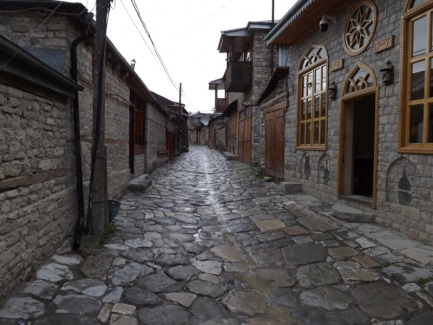 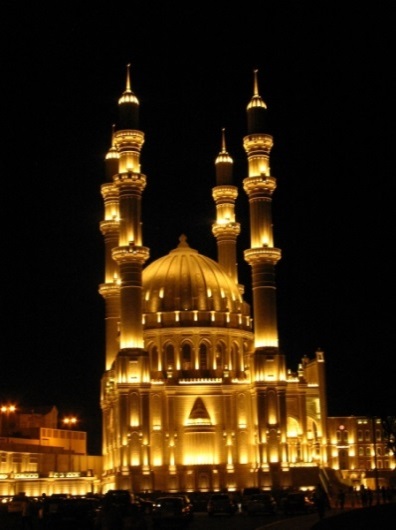 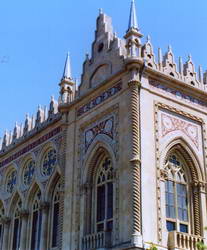 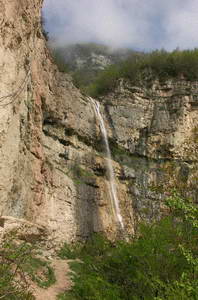 День первый
Существует утверждение: «Когда женщина идет на шоппинг никогда не известно, что она в итоге купит». Знакомо, да? Имея желание купить джинсики можно запросто приобрести купальник. Ну купальник с ног сшибателен! Вот и сшиб.
К чему это я?
Все просто. Собирались мы в Польшу. Да-да. Активно собирались. Билеты купили в Калининград и обратно, маршрут подбили с помощью тамошних ЖД и квартирку в Кракове присматривали. 
В итоге собрались по маршруту: Азербайджан-Иран-Армения. Как? Это надо уметь, а вернее родиться. Женщиной.
Посадка в Баку обещала быть не то чтоб мягкой, а очень мягкой. Мы рисковали быть на бакинской земле в состоянии – всмятку. Вот уже трава под ногами, а самолет как птичка качает крылами.
- Снимайте головные уборы
- Держитесь друг за друга 
- За бортом ветер.
Мы держались за рюкзаки, которые летели как ручная кладь. Не знаю о какой силе ветра идет речь когда говорят «умеренный до сильного», но такой силы порывов я в своей жизни еще не ощущала.
Торжественный вход из здания аэровокзала сопровождался:
- Такси, такси!!!? 
Нет. Это было так:
- Девушки, давайте довезу. Я клиента отвозил, мне по пути.
Всем без исключения было по пути и все как один отвозили клиента. Между тем мы направлялись к маршрутке, а таксисты описывали вокруг нас круги на своих авто. 
Вышли около ж.д. вокзала, красивое здание которого на ремонте. Потопали в не красивое. У касс восточный колорит – толкучка. Последних здесь нет. Надо протискиваться.
Счастливые обладательницы плацкартных билетов на сегодня в ночь до Шеки покинули здание вокзала, сдав вещи в камеру хранения. 
Поезд уходил что-то часов в десять, а до этого времени нам предстояло знакомиться с Баку
- Девочки, Баку – город ветров. Вы разве не знали?
Откровенно говоря – нет, но теперь мы в этом убеждены. Ветра Баку незабываемы.
Ужин приправили чаем с коньяком. Причем третья чашка чая была более "коньячной", чем первая. Видимо это и спасло нас от неминуемой простуды. 
-С какой платформы отправляется поезд?
-Я не знаю. Это балайканский поезд.
Нам это ни о чем не говорило. Идем на платформу. Поезда обычные, советские. Старого образца. Выясняем какой поезд наш, показывая билеты. «Наша» проводница по-русски не говорит. Только вошли в вагон, как включили свет. Поезд тронулся и свет включили. Загадочные манипуляции со светом, наверное, проводят для того, чтобы людям было не скучно своё место искать, а заодно и перезнакомиться.  
Билет проверяют через полчаса. Белье выдают через час. Никто никуда не торопится.
Расходы на двоих:
Билеты до Шеки-6 манат
Камера хранения-4 маната
Ужин -10 манатДень второй
Станция Шеки от самого города Шеки довольно далеко. Автобусов и маршруток до города ёок. Вернее они есть, но когда это вопрос. Судя по тому, как бодро местные занимали такси, было понятно, что не скоро, а может и совсем не скоро. Последовали их примеру. 
Древний Шеки был крупным торговым центром. Единственный, пригодный к посещению, а также проживанию караван-сарай является свидетелем тому времени. На вопрос есть ли у них номера, честно ответили, что люксы заняты, а не люксы не отапливаются и поэтому поселить нас туда они не могут.
Люкс стоит 50 манат за номер.
Не люкс стоит 30 манат за номер.
Цена очень хорошая для такого места.
Предложили оставить у них вещи и если мы хотим, они сейчас приготовят нам завтрак. Конечно, мы хотим. По дороге к завтраку фотографируем караван-сарай (хорошо, что мы это сделали до, а не после завтрака. Во втором случае на фото были бы люди).
Пошли осматривать Шеки, направляясь ко Дворцу шекинских ханов. Погода продолжала радовать срывающимся дождем
Шеки издавна славился своими шелками и красочными женскими платками. На сегодняшний день фабрика благополучно не работает и «проникнуться» славными шелками нам не удалось. С бытовой стороной жизни шекинцев можно ознакомиться в местном музее этнографической направленности.
Рядом с музеем бывшая церковь, а ныне тоже что-то этнографическое. Внутрь не пошли
От столичного прошлого Шеки (город являлся столицей Шекинского ханства) сохранился дворец шекинских ханов, построенный в XVIII веке (1762). Окна-шебеке, стены, украшенные национальным рисунком, вероятнее всего, современного производства не вызвали у нас особого энтузиазма. 
Под конец осмотра состоялся диалог между нами и работником дворца
-А вот там у нас комната для отведения души
-Они там плакали или молились?*смех*
Жилье в Шеки можно найти в три раза дешевле,нежели в гостинице.Существует Ассоциация семейного туризма,которая занимается гостевыми домами-все условия, варенье кизиловое и из грецких орехов к чаю,теплый дом и все хорошее.если поедете еще раз -подскажу к кому обратиться.
Я поняла,что в Киш вы не поднимались, в археологический музей не ходили, на шелковую(частную) фабрику не попали,пахлава шекинская не понравилась, в Фазиль не ездили..???
А дождик сыпал практически весь май месяц, но все равно было там прекрасно:)ой, и вы девочки даже без Гобустана обошлись..жаль..очень жаль вас..Непонятен Ваш сарказм. Я вроде бы еще не закончила. Везде мы поднялись и в Гобустан съездили. Фабрикой специально интересовались. Она особо не работает. От той численности персонала остались крохи. По крайней мере так местные сказали.
Что касается ночевки, то мы этой опцией специально не интересовались, поскольку не ночевали в Шеки. Если бы и понадобилось там ночевать, то скорее всего выбрали бы караван-сарай. Просто не каждый день я ночую в самом настоящем караван-сарае. Ну вот такие у меня романтические наклонности.
Скоро выложу продолжение.Рядом с Шеки а деревне Киш находится албанская церковь. Шекинская местность была одной из областей Кавказской Албании. Подробнее об этом государстве можно прочесть здесь http://www.pravenc.ru/text/64030.html 
В Азербайджане множество албанских церквей, большая часть которых разрушена. Степень разрушения различна. Почему же мы поехали смотреть именно эту церковь? Кишская церковь является самой старой албанской церковью на Кавказе и одновременно лучше всего сохранившейся. Она стоит на фундаменте I в., а находки вокруг нее датированы как еще более ранние. 
Поехали туда на такси. Церковь оказалась закрытой и наш водитель постучал в дом напротив. В этом доме живут люди, которые могут отпереть церковь. 
До деревне можно доехать общественным транспортом, но там к церкви нужно будет идти. Есть указатель. Дорога одна. Не заблудитесь.
В городе сесть на маршрутку № 11 (проходит мимо караван-сарая) и доехать до базара. На базаре сесть в автобус №15 и доехать до деревни Киш. Лучше сообщите водителю, что нужна церковь. Он остановит у указателя. 
Почему мы поехали на такси? Автобус № 15 стоит то ли 2 то ли 3 маната с человека и отправляется по мере заполнения. Там пешком туда и обратно. Идти прилично. Снова автобус непонятно когда, потому что по мере заполнения.
Меру заполнения ждать не хотелось, как и гулять туда-обратно (тогда мы еще не знали куда именно) возможно под дождем. Цена вопроса составила 8 манат туда-обратно.
Попытались расспросить работницу музея о Габале. "Габала (Кабала) - один из древнейших городов страны, политический и религиозный центр Кавказской Албании, известный в арабских источниках как Хазар"
Ничего вразумительного она нам не ответила, но мы тем не менее не стали отступать о намерения посетить этот некогда политический и религиозный центр. Кроме того, ЛП обещает, что в Габале нас ожидают какие-то замечательные пейзажи и можно совершить несложный трек. Последняя маршрутка уходит в 14:00 от шекинского автовокзала.
В Габале нас всадили где-то в городе. По всей видимости это был нынешний центр города. 
Если эти пейзажи и существуют, то от наших глаз их спрятал плотный туман, а погода явно не располагает к трекам. В любом случае, к меня не сложилось ощущения, какого-то особого природного потенциала этих холмов. 
Габала произвела впечатление какой-то дачной местности-деревни, сады-огороды, поля. Приняли решение отсюда уезжать. Доехали до автовокзала и начался какой-то торг на местном языке между таксистом и водителем. Мест нет, но за 10 манат нас таксист отвезет в Шемаху. Ладно. Иду в здание автовокзала. Выясняю, что следующая (она же последняя) маршрутка будет через час, но мы должны заплатить за проезд до Баку ,потому что маршрутки идут не в Шемаху, а в Баку. Что делать? До Баку так до Баку.
Сидим пьем чай с плюшками ждем маршрутку. Нас зовут. Садимся в маршрутку и ждем… Кто-то опаздывает. Так проходит минут сорок.
Уже в маршрутке по дороге в Шемаху мужчина, сидящий рядом, поведал, что такси нам обошлось бы в те же деньги, но мы бы не потеряли столько времени: «За 6 манат любой таксист отвезет в Шемаху». Кто знал?
По приезду в Шемаху обнаружилось отсутствие отелей в городе. Есть где-то в «горах». В горы нам совершенно не хотелось. Мы по дороге видели пару мотелей. Вот в них и поехали.
Расходы на двоих:
Такси вокзал-Шеки -8 манат
Завтрак – 9 манат
Дворец – 5,5 манат (с фотографированием)
Магниты – 5 манат за 1 шт.
Поездка в албанскую церковь – 8 манат туда-обратно за машину от базара (до него доехали на 11 маршрутке)
Албанская церковь – 5,6 манат.
Маршрутка Шеки-Габала-6 манат (Последняя уходит в 14:00)
Такси до автовокзала в Габале - 2 маната
Чай с пахлавой – 3 маната
Маршрутка до Шемахи 12 манат 
Такси до мотеля 2 маната
Мотель 25 манат за номер
Ужин 16 манат.День третий
Шемаха была столицей обширного Ширванского царства, а в XVIII в. - Шемаханского ханства. Во времена СССР здесь выращивалось до 250000 тонн винограда для дальнейшего производства вина. Но с приходом к власти М.С. Горбачева от тех виноградников остались только воспоминания. 
В ближайшем будущем воспоминания останутся от Джума мечети, которая является (а вернее являлась) старейшей мечетью на Кавказе. Мечеть была построена в 10 веке, на месте языческого храма, как и большинство более поздних религиозных сооружений. Фотографировать стройку категорически нельзя. Нашему водителю в голову пришла гениальная мысль спросить разрешения. И ворота, открытые настежь тут же закрылись.
Новодел мечети будет выглядеть совершенно иначе. Вот для сравнения будущая с нынешней (фото сделано очень быстро через просвет в заборе).
Совершенно случайно забрели в дом-музей поэта-сатирика А. Т. Сабира. Его сатирические стихи социальной направленности публиковались в журнале «Молла Насреддин». А с посетителями форума этого человека объединяет «дух странствий».
 Йедди Гумбез ("Семь Куполов") с многочисленными захоронениями является мавзолеем Ширваншахов. Шемаха была резиденцией Ширваншахов с 9 по 16 века, но неоднократные землятресения практически не сохранили для нас исторических памятников той поры. В результате последнего землятресения Ширваншахи перенесли свою резиденцию в Баку.
 Особенностью Шемахи являются крыши домов. Они напоминают чем-то китайские, только украшены на азербайджанский манер цветами и животными. Мы думали, что это какая-то древняя традиция. Оказалось, что традиция, но современная. Многие шемахинцы, жившие в Москве украшают свои дома подобным образом: «это современно стильно и красиво». Красиво, но какое отношение имеет Москва к подобным крышам? Непонятно.
 В Баку поселились в гостинице «Южная». Нам рассказали, что здесь во времена Союза располагались работники КГБ. Живопись в холлах на 100% соответствует той эпохе. Гостиница – жуть, но месторасположение отличное. Номера по категориям делятся на ужасный ужас (30 манат) и тихий ужас (50 манат). 
Знакомство с бакинским метро сопровождалось необходимостью приобретения билетов в Астару. Железнодорожный вокзал находится на станции метро «28 мая». 
Бакинское метро замечательно во многих отношениях.
Во-первых там проверяют сумки, пакеты… и наши рюкзаки. Т.е. посреди майдана необходимо показать содержимое рюкзака.
Во-вторых нужно найти азербайджанца.
Система устроена так: покупаете пластиковую карточку за 2 маната и заправляете ее некой денежной суммой на которую в дальнейшем будете осуществлять покупку проезда. Есть иной вариант: нужно найти азербайджанца, который проведет по своему пластику. Компенсация этому гражданину - плата за проезд наличкой.
Поскольку мы не планировали долго оставаться в Баку, длительных взаимоотношений с метро у нас не предполагалось, искали азербайджанца. Правда денег за проезд с нас ни разу не взяли, а следовательно мы понятия не имеем сколько стоит проезд в метро. Ориентировочно 30-40 копеек. 
Да, в Азербайджане есть такая денежная единица - копейка.
Добротой местных не злоупотребляли, а решали свои транспортные задачи с помощью автобуса № 20. Это удивительный маршрут:
- Как доехать до вокзала?
- 20 автобус
- Как доехать до маршруток в Гобустан?
- 20 автобус
- Как доехать до…
- ммм… 20 автобус
Этот автобус довозил нас везде. Проезд 20 копеек с человека.
Покупка билетов в Астару заняла гораздо больше времени, чем предполагалось. Кассир неправильно указала мою фамилию. На указание ошибки, предложила оставить как есть все равно никто не смотрит туда, но я хотела поменять билет. Чтобы поменять мне билет кассирши перекрикивались друг с другом минут 10, затем я была отправлена в окошко на «сдачу». На «сдаче» мне выдали денег, а при выдачи нового билета их отобрали. Но все только начиналось. Эта кассир мне уже не могла выдать билет (причины я не знаю, потому что перекрикивались дамы на азербайджанском языке) и отправила в соседнее окошко. В соседнем окошке кассир не знала какое мое место и вагон. Мне же было важно получить предыдущее место, ибо с Tattac мы планировали продолжить путь в одном купе. Пока я металась по вокзалу, Tattac накупив марок и открыток, слала «Привет!» на Родину.
Покончив с вокзалом, отправились в «Старый» город - Ичери Шехер. Старая крепость Ичери-Шехер (внутренний город) занимает площадь 22 га. Лишь в сороковые годы XIX века появились первые улицы за ее пределами. Здесь расположены все достопримечательности Баку. Старый город производит довольно благоприятное впечатление отнюдь не мусульманского толка. 
Баку не только город ветров, но и город - стройка. Все везде строят, возвышают и реставрируют. Нефтедоллары делают свое дело. Старый город уже отреставрировали, поэтому мы с трудом отыскали пару-тройку затрапезных балкончиков. Единственное, что его хоть как-то состарило это работы по замене вполне хорошей плитки на лучшую. Любителям трущоб «рекомендую». 
 С наступлением темноты захотелось есть. Ужинали в новом ресторане, который открылся в помещениях старого караван-сарая, а затем немного прогулялись по ночному историческому центру Баку
Расходы на двоих:
Завтрак в мотеле Шемахи – 7 манат
Музей поэта-сатирика -3 маната
Савари в Баку – 12 манат
Гостиница «Южная» в Баку - 50 манат
Ужин 49 манатДень четвертый
Сегодня мы едем в Гобустан. Есть город Гобустан, есть поселок Гобустан, а есть участок территории, расположенный в 60 км от Баку, на котором обитал древний человек. И эту территорию тоже называют Гобустаном. Вот именно туда мы и едем. 
Когда садитесь в маршрутку водителю нужно сказать, что едете в музей. Он остановит возле стоянки такси. Дальнейший путь только на такси.
 Музей заповедник под открытым небом наскальные изображения людей и окружавших их животных, но и подскальные убежища, чашечные углубления на скалах, служившие для сбора дождя, жертвоприношений, приготовления пищи, сквозные отверстия для привязывания животных.
Подробнее о музее петроглифов можно прочитать, например, здесь http://www.country.alltravels.com.ua/ru ... /gobustan/
Наш водитель, Тарлан, работник заповедника, рассказа нам об азербайджанском хороводном танеце "Яллы", постукивая камнем по углублению в скале. Смысл в том, что стучать необходимо определенным камнем «камнем-бубном» в определенном месте иначе звук будет другим. При ударе издает как бы звон различного тона, в зависимости от силы удара. Считается, что "Яллы" исполнялся с ритуально-обрядовыми целями. 
Кроме петроглифов нам было интересно посмотреть грязевые вулканы. По количеству грязевых вулканов Азербайджан занимает первое место в мире - на его долю приходится почти половина всех грязевых вулканов Земли. При этом грязевые вулканы находятся не только на суше, но и на водной территории страны - на Каспийском море находится около 150 грязевых вулканов. Подробнее здесь http://nashforum.projektas.lt/viewtopic ... 89afcbed1a
Видимо большая часть находится в море, потому как та территория, которую довелось лицезреть не производит впечатления лидирующей площадки мира.
 По дороге в Баку познакомились с молодым человеком, который планирует работать в тур. бизнесе. Идем по Старому Баку. Я ему говорю: «Номер в этой гостинице стоит 100 манат». Он отвечает: «Ты ничего не путаешь? Номера 40 манат в сутки». Я не путала показала ему визитку этого отеля «Я заходила вчера и спрашивала. Он торговаться не захотел»
Погуляв до темноты отвезли вещи на вокзал. Попили чаю и пошли в интерент-клуб писать письма родным и близким, что живы и здоровы.
Расходы на двоих:
Завтрак 7,6 манат
Автобус 40 коп.
Поезд 8 манат
Маршрутка 2 маната
Такси по Гобустану 25 манат
Камера хранения 3 маната
Интеренет 80 копеек -1 час (с человека)День последний
Ж.д. вокзал находится за городом, а до города где-то 6-8 км. Вокзал место довольно условное. Поезд останавливается к конце географии и первое что Вы видите это волна! Оно же последнее. 
Такси до таможни и … шок. Таксист стал уговаривать взять с собой какой-то сверток. Говорил, что на той стороне мы получим деньги. Протягивают свертки с чем-то непонятным 
-Возьмите с собой на той стороне отдадите. Вам денег дадут
-Нет
-Пожалуйста. Я же не просто так. За деньги.
Жуткие очереди… Там два загона и в них стоят люди. Кто в чем. Такое ощущение, что беженцы. Подавляющая масса одета так, будто спасается от наводнения, землетрясения и недружественного набега одновременно. Выражение лиц соответствующее. Несколько кофт, гамаши, сверху юбки, платки на голове и пояснице и баулы… у многих в руках свертки, которые предлагалось взять и нам.
Картина являла собой какие-то военные хроники. Вот когда беженцы, колючая проволока и по вагонам…
Две очереди. Каждая в своем загоне. Ну что-то вроде стойла. Становимся в очередь. Тут нас отталкивает группа теток. Черт. Так мы никогда не дойдем до цели. Стоим. Мерзнем. Сзади женщина приличного вида.
- А скажите это надолго?
- Да надолго. С той стороны еще большая очередь.
- И что всегда так?
- Как визы отменили каждый день. Раньше мы спокойно проходили. А теперь дурдом.
- Да дурдом. 
- Вот посмотрите на этих аппачей. В гамашах из Баку не приедут. И зачем визы отменили? Кошмар какой-то.
- А что в свертках?
- Вам предлагали?
- Да
- Не взяли?
- Нет. Зачем?
- Денег дадут.
- И неприятностей не оберешься
- Да нет. Там барахло. Китайское.
- Барахло? В Иран?
- Да. Там его дороже продают. Тут вот корабль причаливает с барахлом, а там его продают. 
Стоим. 
Наконец впускаю группу людей в которой оказываемся и мы. Еще больший шок. Огороженная колючей проволокой небольшая территория. На землю высыпано немного гравия. Моросит дождь, под ногами месиво грязи и лужи. И мы стоим тут как стадо в загоне. 
Начинают отбирать паспорта. Через время нас вежливо приглашают на беседу.
Женщина говорит мне тихо-тихо. 
-Если будут вымогать взятку скажи, что дашь, но их начальнику. Требуй начальника. 
-Спасибо
Беседа:
- Сколько денег с собой
- Всего?
- Да
- 600 баксов на двоих.
- Где декларация?
- Какая?
- Как какая? В которой деньги задекларированы?
- И где мы должны были их декларировать?
- Вам должны были выдать декларации в Домодедово вот их и нужно было заполнить
- В Домодедово нам ничего не выдавали. В Баку мы прошли по зеленому коридору и никто ничего не проверил.
- Это нарушение. Вы понимаете, что должны были задекларировать деньги?
- Каким образом? Деньги лежат на карточке. Те что с карточки сняли, потратили в Азербайджане. Наличными 5 манат. Остальное на карточке. Вы думаете мы наличку везем? 
- С этого и надо было начинать (явно разочарован и зол). Ладно, я отнесу ваши паспорта на контроль, а Вы стойте там и ждите.
Стоим. Ждем. У паспортного контроля ругань. Ругаются иранцы. Они зашли уже давно, а все еще не могут пройти. Выкрикивают фамилии. Все проходят, а мы нет. Запускают очередную группу. Жутко холодно. Ноги промокли напрочь уже давно. У них отбирают паспорта. С кем-то начинают ругаться по поводу свертков с китайским барахлом. Иранцев по ту сторону колючей проволоки похоже довели до ручки. Еще немного и начнется мордобой. Они ругаются, толкаются, дергают друг друга за ворот рубашек, такой жест, как в глотку вцепиться готовы. Наконец, им отдают паспорта. Кто-то проходит с младенцем. Т.е. один младенец, а с ним человек десять. Потом какая-то слепая бабка провела еще пятерых. Начинают выкрикивать фамилии этих людей. 
Я на грани. Понимаю, что нас тут просто маринуют, потому как деньги на карточке. Начинаем ругаться. 
-Где наши паспорта?
-Подождите
-Сколько можно ждать? Нас из России только двое. Иранские визы в паспорте есть. В чем дело? 
-Подождите?
-Вы что издеваетесь? Вы чего добиваетесь? Чтобы мы тут околели? На улице холодно! Мы ногами в луже уже 2 часа стоим и ждем. Сколько нам тут еще стоять? Что Вы от нас хотите?
-Ваши паспорта на контроле. Подождите.
-Наши паспорта на контроле уже час. За час их можно выучить наизусть. Какие у нас проблемы? Почему Вы нас не пускаете?
Мужчина сзади тихо-тихо говорит:
-Они шакалы. Просто шакалы. Успокойся. 
Но «Остапа» уже несет и когда открывается калитка и мы оказываемся с другой стороны колючей проволоки у вагончика паспортного контроля, я ору:
-Ваши документы! Что с нашими паспортами? Почему не ставите штамп о выезде? Документы! 
-Заберите свои паспорта и уходите
-Вы обязаны показать мне свои документы! Я требую Ваши документы!
-Я уже поставил штамп. Уходите
Так мы пререкаемся какое-то время. Они в бешенстве, но я не иранский парень и мне сложно угрожать мордобоем.
Мы уходим, и тот мужчина, который говорил: «Шакалы» говорит: «Я Вам помогу».
Он берт наши рюкзаки и мы очень быстро идем за ним к иранской границе. Везде грязь и жуть. Люди вереницей с баулами, хлюпая грязью под дождем, идут к границе. Еле поспеваем за ним. Подходим к какой-то будке и он что-то говорит мальчишке. Потом нам:
-Паспорта. Все стойте тут.
И уходит. По тому, что у нас ни о чем не спрашивают, а только улыбаются понимаем, что это уже иранцы.
Нам отдают паспорта, а он возвращается с уже своей сумкой.
Снова идем и снова отрывисто:
-Паспорта. Стойте тут и ждите.
Стоим на асфальтированной площадке под огромным навесом перед входом в здание таможни. Видим ту женщину. Она радостно улыбается: «Прошли! Платили?» Нет, мы не платили мы ругались, а потом… Мы не успеваем договорить, как выкрикивают наши фамилии и мы проходим мимо турникете. Нас встречает тот мальчишка из будки, забирает рюкзаки (у нас они на колесиках) и вот уже осмотр багажа пройден. Он доводит нас до выхода из здания и тут же испаряется.
Иранская Астара. Не может быть! Иран! Буквально 20 минут тому назад я была в отчаянии! Поверить не можем в такой стремительный поворот событий. Слишком иррационально. 
На территории Ирана чисто и асфальтированные дороги и нет людей, терпящих бедствие. Еще бы. Они продолжают терпеть бедствие за кордоном.
Нам очень крупно повезло. Если бы не тот человек, оказавший нам колоссальную помощь, неизвестно сколько времени мы бы барахтались между двух границ. Огромное СПАСИБО тем кто помогает нам в дороге.Поделюсь своими:
У меня, к сожалению, впечатление осталось двойственное. В Баку попал случайно в прошлом году в апреле - из-за извержения известного исландского вулкана закрыли небо Европы и мой вылет из Тбилиси в Киев накрылся медным тазом; сказать, когда состоится рейс, сегодня или через пару-тройку дней, никто не мог. Конечным пунктом у меня был Екатеринбург. В справочной аэропорта мне любезно подсказали оптимальный маршрут - вечером самолет в Баку, оттуда на утро как раз есть рейс в Екб (летает раз в неделю). Махнул в Баку.
Вез хороший сувенирный кинжал со справкой о его сувенирности, 4 литра хванчкары из Хванчкары в пластиковых бутылках, дешевую сувенирную керамику.
Началось с аэропорта - 3 таможенника долго решали, сувенирный ли кинжал. Потом подошел старший, дал добро.
К аэропорту приписана таксомоторная компания. Взял такси. Такси довольно дорогое, не вспомню уже, сколько - около 50 манат вроде (1 манат был кто-то около 1,2 доллара США). Спрашиваю, как с гостиницами в центре города (чтобы успеть посмотреть хоть что-то). Таксист говорит, что дешевле 100 манат ничего нет (в Тбилиси отличный номер можно в центре снять за 50 дол), но нашел-таки мне за 80 манат, рядом с Девичьей башней, вполне приличный отель.
Прогулялся - Баку очень красивый город, посмотреть его стоит: преимущественно сталинский ампир, ВЕСЬ залит светом вечером - подсвечен КАЖДЫЙ фасад, и чуть ли ни каждое дерево на приморском бульваре, чистые улицы, хорошо одетые люди, выглядящие вполне благополучно, много дорогих машин. Вкусная кухня, очень достойное местное вино.
Минусы - в магазинах ценников нет, цена товара назначается в зависимости от оценки состоятельности покупателя. В лучших восточных традициях каждый норовит содрать с туриста побольше по любому поводу. Все очень дорого.
Утром приезжаю на том же такси в аэропорт. На входе контроль: что это у вас в чемодане? - Кинжал, вчера ваши смотрели, сказали, что ок. - Нет, не кинжал - что у вас в пластиковых бутылках? - Вино - Не в фабричной упаковке нельзя. - Ну, давайте считать, что раз они в бутылках из-под пива, то они в фабричной. После 3-5 минут перепирательств мне "как гостю" было сделано одолжение и было предложено "оказать уважение" в ответ некоему товарищу, который ко мне на втором этаже подойдет. Подойти он не успел - на втором меня "приняли" двое - в форме и штатском:) Документы? Регистрация?  почувствовал себя кавказцем в Москве  И вспоминаю - в самолете читал, что гостиница должна туристу дать регистрационную карточку, а мне не дали... Нет регистрации? Это ничего, нужно заплатить 50 манат штраф. Но только нужно будет вернуться в Баку для этого (минут 40 езды). У Вас самолет? Ай-яй-яй. Ничего, можно на месте. Но на месте 150 манат. И никому не говорите, а то нас в тюрьму, а вам и вовсе голову отрежут:) Понимаю, что разводка, но рулиться с ними - риск опоздать на единственный самолет и куковать потом не известно сколько. У вас какой рейс? Мы вас на него посадим, какое место хотите? - понятно, ребятам нужно меня поскорее выпихнуть теперь за границу. Провожают до паспортного контроля. Таможня. Что это у вас?? - Кинжал? - Нет - Вино? - Нет, керамика. - Какая? - достает пиалы, купленные на дороге в Грузии, рублей 20 цена, - вы их ДЕКЛАРИРОВАЛИ ПРИ ВВОЗЕ??? - А надо было? - Конечно, может, это антикварная ценность. Тут, надо отдать должное "сопровождающим", подошли и разрулили вопрос, отправив меня восвояси.
Поэтому, мои ЛИЧНЫЕ впечатления:
+ страна интересная, есть что посмотреть. 
- по ощущениям - заповедник имперской совковости, национализм, произвол, дороговизна (разительный контраст с Грузией, от которой остались исключительно положительные эмоции как о стране, которая явно ориентируется во всем на Европу, и многое для этого уже сделала).
Справедливости ради отмечу - муж сотрудницы летал в Баку в гости на неделю. Ни с чем подобным не сталкивался. В восторге от страны и о людей. Возможно, это просто мне не повезло.9 октября 2011 г. – воскресенье
Летели мы в Баку опять из Таллинна через Хельсинки и Вену, а в Таллинн явились из Порту через Франкфурт (вот такие загогулины по работе – за 10 дней - 8 авиарейсов + паромы). В Вене ночевали около аэропорта в гостинице Eurohotel Vienna Airport (71 Евро без завтрака). Гостиница нормальная, бельё и полотенца чистые, есть бесплатный беспроводной интернет, только вот номер маловат. И ещё, там останавливаются туристические группы (на автобусах), они шумят ночью. Завтракать мы в гостинице не стали, а вместо этого сразу отправились на шаттле в лоджию аэропорта. Австрийская лождия очень понравилась дизайном (раньше не приходилось там бывать), а вот еда бедновата, но позавтракать хватает.
Почти вовремя, в 10:11, вылетели на В737 на Баку. На австрийских авиалиниях я летала впервые, мне очень понравилось: во-первых стюардессы приветливые, внимательные, вежливые и симпатичные (большая нынче редкость в крупных европейских авиакомпаниях). Самолёт летел хорошо и в 16:45 уже приземлился в Баку (время в пути – 3 часа и 34 минуты). В Баку мы быстро и легко прошли пограничный контроль. После недавнего узбекистанского опыта тщательно заполнили таможенные декларации, но нам сказали, что ничего этого не надо. Поэтому декларации никто не штамповал, вещи не смотрели, и мы вышли к встречающим. А встречал нас человек по работе. Он оказался турком по национальности (вообще в Баку много турок – язык-то почти один); доставил нас на своей машине в гостиницу. Пытался сагитировать нас на некие общественно-полезные действия на последующие 2 дня, но мы благополучно отвертелись, сказав, что у нас свои планы, и что увидимся мы только 12-го числа.
В Баку я заказала гостиницу Altstadt Hotel, которая расположена в старом городе (номер с завтраком стоит 70 USD). Гостиница точно соответствовала моим ожиданиям: грязновато, маловато, но бельё и полотенца чистые, есть кондиционер и беспроводной интернет. В Баку с гостиницами туго: всё либо дорого, либо недорого, но далеко от центра, либо дёшево, но помойно. Так что пришлось мне брать этот Altstadt Hotel, хотя не так уж он и плох. Кстати въезд в старый город в Баку платный: 2 маната за въезд + 1 манат за каждый час, или 60 манат в месяц для юридических лиц, или 120 манат в месяц – для физических (так менеджер гостиницы объяснил).
Так вот, разместились мы в гостинице и отправились на осмотр города и поиски пропитания. Деньги мы поменяли сразу в аэропорту по курсу 1 Евро = 1.02 маната (очень удобно считать). Прогулялись мы по площади фонтанов, вышли к ЦУМу. И озадачились: в LP написано, что Баку – это чуть ли не ресторанный рай, но мы ресторанов в упор не видим. Ходили-ходили – ничего. Тут смотрим: менты стоят; мы у них спросили, где же можно поужинать. Они нас отправили в ресторан Bosfor (больше похоже на столовку, но с официантами). Кстати было очень вкусно и дёшево (16 манат на троих). Только там надо всё подробно расспрашивать, а то они «шубу» с курицей делают. Отпробовали их супа-йогурта – вкусный кстати. После ресторана ещё походили по городу, купили азербайджанского коньяка на пробу (очень достойный). Кстати несмотря на то, что было воскресенье, все магазины открыты, а рестораны, как говорят, работают вообще круглосуточно. Во как! По пути нашли ещё один более-менее приличный ресторан «на потом» (названия не помню). И отправились наконец-то спать.
10 октября 2011 г. – понедельник
На завтрак мы явились только к 9-и утра. Завтрак довольно бедный: огурцы, помидоры, варёные яйца, хлеб, куриные колбаски и колбаса плюс чай/кофе. А дальше задумались: что же мы сегодня будем делать? Было 2 варианта: смотреть город или ехать в Гобустан. Позвали менеджера, спрашиваем: «Как добраться в Гобустан?» Он говорит, что сам нас может свозить на джипе на целый день, всё показать, цена 60 манат. Ну, мы и согласились, пока погода хорошая. Сначала мы планировали арендовать машину на пару дней в Баку, но потом решили от этой мысли отказаться. И правильно сделали: цена водителя примерно такая же, а проблем меньше (он всё знает, всё покажет, а со знаками там плоховато, без GPS особо не поездишь).
Так сразу после завтрака мы и отправились в путь на новеньком чистеньком джипе. По пути менеджер охотно рассказывал про то, как хорошо они живут в Азербайджане, как довольны своим президентом, как всё сильно меняется в лучшую сторону в последние годы. Так оно, пожалуй, и есть: появились неплохие освещённые (!) магистрали (хотя и остаётся большое количество земляных дорог – это особенно заметно из самолёта), полно новых хороших импортных машин, в Баку огромное количество крупных строек, центр стал очень красивым, ухоженным. Всё это конечно радует глаз. Благосостояние основывается на добыче нефти и газа. С соседями (кроме Армении) живут дружно. Одна у них проблема – Нагорный Карабах, решения коей в ближайшем будущем не предвидится. Ну, и тоталитарный режим правления, бесконечное перекрывание дорог для передвижения начальства, но похоже местных это не напрягает. А в остальном народ видит своё будущее в очень радужных тонах, и это приятно.
Так за разговорами мы добрались до знаменитых грязевых вулканов. Вернее для меня они никогда не были знаменитыми, т.е. я о них и не слышала-то никогда, до тех пор пока не посмотрела на список кандидатов на чудеса природы (http://www.new7wonders.com/vote-2?lang=en) и не обнаружила, что азербайджанские вулканы занимают в нём почётное первое место (это было летом)! Конечно же их надо обязательно посетить, к тому же они расположены очень близко от Баку. 
Мягко говоря, знаменитости меня разочаровали. Даже трудно предположить, как такое, гм.., как бы покорректнее выразиться, может претендовать на чудо природы. Нет, своя прелесть в них безусловно есть: грязь сначала медленно раскачивается, потом начинает похрюкивать, а далее либо надувается и лопается круглая грязевая булька, либо следует «плевок». Плевки, как правило, очень слабые, но пару раз грязь попала на нас. Кстати я думала, что грязь горячая, сунула палец в этот вулкан: она абсолютно холодная.
Следуя тому, что на безрыбье и рак рыба, мы долго и тщательно изучали и фотографировали абсолютно все грязевые вулканы (надо же было себя чем-то развлекать, раз приехали). Вывод по вулканам такой: съездить надо обязательно, но восторгов ожидать не следует.
Затем мы повернули назад и направились на осмотр петроглифов (вход стоит 2 маната). Больше всего понравилась лодка в самом начале дорожки, а потом - человечки да коровы. Но погулять приятно. 
Затем посетили надпись на камне римского периода.
Далее по плану у нас был обед (мы сами попросили, т.к. в Баку не могли найти приличного ресторана). Решили есть рыбу, и менеджер выбрал хороший ресторан на берегу Каспийского моря. Заказали кефаль на решётке и множество различных закусок. Кстати, мне очень не нравится, что в Азербайджане во многих ресторанах нет меню. А я не настолько богата, чтобы брать всё подряд, не смотря на цену, но и не настолько бедна, чтобы спрашивать стоимость каждого блюда. Вот и сейчас про рыбу-то я спросила. А затем принесли целый поднос закусок на выбор. Ну не буду же я спрашивать, сколько стоит каждая из них, как-то неудобно. Короче в итоге выходит дороговато, и не знаешь, за что платишь, т.к. в конце тоже только приносят чек с окончательной суммой, без дискриминации по пунктам. И у меня появляется такое ощущение, как будто меня «надули», хотя может они даже и не думали. Но некомфорто я себя чувствую.
Но рыба была очень вкусная. Попутно выяснили, что подаваемый к ней соус из гранатового сока очень достойный, и нам его обязательно надо купить. А вот помидоры разочаровали. Я столько читала про азербайджанские помидоры, столько надежд на них возлагала... И тут вот выснили, что самый классный сорт – это зире, заказали их специально. И получили стандартные европейские безвкусные помидоры (только по цене в 2 раза выше).
После ресторана мы отправились на осмотр нефтяных полей (тех самых, где снимали фильм про Джеймса Бонда). Впечатляет очень!
А затем мы сказали менеджеру, что нам нужен коньяк, вино и соус из гранатового сока к рыбе (чтобы домой привезти) и отправились с ним по магазинам. Он нам всё помог купить. Ещё и фруктов прихватили.
А вечером мы гуляли по набережной, ели мороженое, фрукты, пили вино и чай. Может мы не разобрались, но хорошего вина в Баку нам попробовать не удалось, всё какая-то ерунда. А вот в качестве коньяка снова убедились и решили брать с собой.
В Баку везде такие мусорки "из прошлого": 
11 октября 2011 г. – вторник
Сегодня у нас по плану: с утра – осмотр старого города, после обеда – поездка на полуостров Абшерон (снова за 60 манат; заранее договорились с менеджером). Итак, первым делом мы направились ко дворцу Ширваншахов, но он ещё был закрыт (открывают только в 10 утра). Поэтому мы решили прогуляться на север до мечети Имама Хусейна. Ничего особенного, должна сказать.
Затем вернулись назад ко дворцу, купили билеты за 2 маната. За фотоаппарат надо платить отдельно, но мы фотографировать внутри не планировали, посему отказались. Они же велели оставить фотоаппарат у них. Интересно: они мне не доверяют (типа я их обману и буду тихонько фотографировать), а я им должна доверять (типа они мой дорогой фотоаппарат не сопрут или хотя бы не уронят). Меня бесит такое отношение, поэтому пошли на принцип: сказали, что будем ходить по-одному по очереди. Там как раз очень удобная лавочка у входа, а у нас с собой компьютер, и как всегда много работы. Так и сделали. Потом правда работнице стыдно стало, и она нас уговаривала ходить вместе, но принцип взял верх... Ну, а дворец без восторгов, больше всего понравились мечеть, мавзолей и остатки бань.
Потом мы прогулялись по местам съёмок «Бриллиантовой руки», сходили к Девичьей башне, мечети Cume. 
Перекусили и в 12:45 выехали на экскурсию на полуостров Абшерон. Там первым делом осмотрели зороастрийский храм огня Атешгях (вход 2 маната, фото отдельно, но нам бесплатно было по знакомству нашего менеджера с работниками музея). Очень понравилось место, да и наш менеджер расстарался с превосходной экскурсией. Какие люди это место посещали – поразительно!
Далее поехали в Qala, посетили музей и крепость (за всё 3 маната). Музей не понравился, крепость тоже. Зато наконец-то купили первый (и как потом оказалось последний) сувенир в Азербайджане. Ну очень плохо у них там с этим делом; торгуют мусором, даже на холодильник я ничего не нашла.
Менеждер планировал ещё какую-то крепость, но мы сказали, что больше не хотим. И поехали в мечеть Mir Movsum Agha. Необычно и красиво, но всё так сильно сверкает, что молиться там по-моему очень сложно. Тут у нашего менеджера опять оказались связи, посему нас провели наверх и показали все помещения, которые обычным посетителям недоступны. Ну, и конечно мы, как и все, загадали желание и прошли 3 раза вокруг 3-х надгробий в центре мечети (место захоронения Agha Seyid – известного целителя начала 19 века). 
Следующий пункт – горящая гора Yanar Dag (вход опять 2 маната). По пути купли свежих лепёшек из тандыра:
Что-то я представляла, что там будет большая гора и вся она будет гореть. А на самом деле оказалась маленькая (метров 5-7) полоска огня. Мы решили, что такого не может быть. И побежали в гору. Короче всё оббегали, ничего не нашли, разочаровались. И тут к нам подошёл работник, начал что-то впаривать, а мы ему говорим, что у них тут всё фигня и разводилово для туристов. Он слегка обиделся, но духа не потерял и начал нас убеждать. Короче оказался такой интересный и образованный дядечка, что минут через 15 мы уже были уверены, что это самое классное и необычное место на земле. 
Место действительно достойно посещения. А горит там натуральный газ, который выходит из-под земли. Короче провели мы там вместе с этим работником более часа, наш менеджер уже извёлся весь.
Затем опять поехали смотреть нефтяные поля; они мне даже больше понравились, чем вчерашние. 
Далее по плану был ужин. Мы затребовали хороших шашлыков, и менеджер привёз в некий ресторан, где опять не было меню, но еда действительно оказалась очень вкусной, особенно кебабы и шашлыки из баранины.
Далее по традиции магазин и закупка очередной партии коньяка с собой и фруктов.
Да, менеджер совестливый оказался, все 60 манат брать не хотел, говорит, что ел же за наш счёт. Но уговор есть уговор, мы снижать стоимость его услуг не стали; к тому же он возил нас везде, куда мы только указывали пальцем, в гостиницу мы явились, когда уже было совсем темно.
12 октября 2011 г. – среда
Весь сегодняшний день был посвящён работе: из гостиницы мы вышли в 8 утра, назад вернулись в 9 вечера. Это явно никому не интересно, так что подробно останавливаться не буду; расскажу только, с чего начался этот день. А начался он с того, что нас и нескольких других иностранцев (участников встречи) забрали утром на микроавтобусе из гостиниц и привезли на ... кладбище. Типа отдать дань памяти их пред. президенту и т.д. 
Мне начинать день с кладбища конечно не хотелось. Пришлось обратиться к их богам, которые тут же удовлетворили мою просьбу, послав спасение в виде президента Австралии, из-за приезда которого нас охрана на кладбище не пустила. Ура!
Далее работа-работа.
А вечером, когда нас развозили по гостиницам, то объявили, что завтра все иностранцы уж точно на кладбище попадут. Сидящий рядом индонезиец обречённо посмотрел на меня. Как всё-таки хорошо, что нас там уже не будет, т.к. мы улетаем.
13 октября 2011 г. – четверг
Ну вот и настал последний день нашего пребывания в Баку. С утра мы собирали вещи, потом отправились по магазинам. Магазины, честно говоря, меня поразили. Все предыдущие дни, когда мы передвигались по городу на машине, ну или пешком, но мимо витрин, мне казалось, что хороших магазинов полно, и что в них царит изобилие, и соответственно по ним обязательно надо прошвырнуться. Как я ошибалась... В ЦУМе делать вообще нечего – там только золото и ткани. В других местах – да, витрины красивые и заманчивые. Но внутри... Персонал неквалифицированный. Если что-то вдруг понравится, то нужный размер возможно будет только на складе (а размер у меня стандартный), в итоге приходится ждать. Почти всё, что висит в магазинах, либо кроличьего размера, либо гипоппотамовского, либо из Турции, либо страшно подумать откуда. «Страшно подумать» - потому что во многих магазинах этикетки (те, что пришиваются изнутри) обрезаны! Никогда такого не видела; вещи новые, странно. Цены примерно как у нас. Наконец решила купить кофточку. В фирменном красивом магазине, почти на площади фонтанов. Так оказалось, что они карточки не принимают, только наличку! Пришлось снова менять деньги (кстати в городе курс немного повыше, чем в аэропорту, мы меняли в среднем по 1.04 маната за Евро).
Короче, нечего дурью маяться; вернулись мы в гостиницу и выселились в час дня. Вещи оставили у них на хранение, а сами отправились в Иранское посольство (хотели про визы разузнать). Нам сказали, что посольство временно приостановило выдачу виз. Ну, и ладно. Пошли в тот ресторан, что присмотрели 2 дня назад, и отобедали кебабами да судаком. На этот раз было меню, поэтому, получив счёт, мы легко обнаружили, что нас надули. Они сразу согласились, переписали счёт, но чаевые уже конечно не получили.
В 2 часа мы поймали такси и отправились в аэропорт за 21 манат. В аэропорту делать нечего, но зато нас пригласили в бизнес-лоджию, где оказалось полно еды. 
Процедура выезда из Азербайджана обратно пропорциональна процедуре въезда. Напоминаю, что въезд прошёл легко, быстро и гладко. А тут... У нас без конца проверяли документы, буквально через каждые несколько шагов; задавали какие-то странные вопросы, которые их вроде и касаться не должны. При этом никто не придирался, на вознаграждение не намекал. Просто процедура проверки очень уж тщательная, через какое-то время начинаешь ощущать себя почти преступником – неприятно. А на таможне пришлось проходить через «раздевающий» сканер - впервые, тоже такое не нравится.
В 18:01 мы уже взлетели на A319, в 18:52 приземлились в Вене (время в пути 3 часа и 51 минута).
Вот вроде были в хорошей, развитой стране, а не можем нарадоваться возвращению в цивилизацию. Даже простое посещение туалета в Венском аэропорту доставляет море радости. Как мало человеку надо...
Выводы:
Азербайджан – одна из немногих (если не единственная) страна, побывав в которой я её как-то не разгадала. Вот, например, люди. Очень доброжелательные, национализма нет ни капли (может по отношению к армянам есть?), в Баку превосходно разговаривают по-русски (многие даже между собой общаются по-русски), всегда готовы помочь. Короче всё хорошо, но вот какой-то, почти неуловимый, элемент скользкости в них присутствует. Намеренно, как мне показалось, никто не обманывает, но у многих изо рта вылетает то, что в данный момент мелет язык, а не то, что вы спрашиваете. Поэтому на информацию от местных я старалась не полагаться сильно, по крайней мере перепроверять.
Что касается архитектуры, то издалека всё блестит-сверкает-завлекает. А при более близком осмотре оказывается, что в превосходной мечети зеркала-то кривенько положены, на набережную не попасть с коляской (или просто если вы староваты или маловаты – ступенька очень высокая), если где гранит – то обязательно будет кусок отбит или треснут, если плитка – то швы кривые и плохо замазаны, если что-то покрашено, то краской всё вокруг заляпано... Т.е. всё как-то неаккуратно. В общем, европейского лоска нет и в помине. Самое интересное, что и не надо, чтобы он был, но они претендуют...Начнем с того, что я очень боюсь высоты. Соответственно гор я боюсь тоже. Именно поэтому эту поездку я не планировала. И именно поэтому я все-таки на нее согласилась. 
Сразу предупреждаю, что опять же, в силу моей фобии, многие дни будут ознаменовываться «Неудачный поход туда-то», ну вобщем, дерзать я буду практически всегда, но вот не всегда силы духа хватало дойти до конца. Но уже тем, что я преодолела за эту поездку, я горда. Хотя не сомневаюсь, что кому-то может показаться, что гордиться здесь нечем. Ну да, фобии они такие, логически не объяснимые.
Количество встреченных замечательных людей, с открытой душой и невероятным гостеприимством, количество потрясающе красивых мест, как природных, так и рукотворных, а также количество съеденного шашлыка, хинкали, долмы и выпитого вина за эти 58 дней зашкаливает…
Кратко о маршруте:
Даты: 05.09.2012-1.11.2012 (Итого 58 дней)
Перелет туда: Москва – Баку (Аэрофлот, бонусный билет за 15 000 миль + 700 руб. сборы)
Перелет обратно: Тбилиси – Киев – Москва (Аэросвит, 3200 руб.)
Общие затраты на всю поездку (без билетов): около 50 000 руб. 
Маршрут: (Азербайджан) Баку - Гобустан - Куба - Хыналыг - Исмаиллы - Шеки - Кахи - Илису - Кахи – Лагодехи (Грузия) – Сигнахи – Батуми – Местия – Нокалакеви – Кутаиси – Гори – Казбеги – Марнеули – Садахло (Армения) – Алаверды – Дилижан – Севанаванк – Ехегнадзор – Джермук – Горис – Степанакерт – Ереван – (Грузия) – Вардзия – Боржоми – Тбилиси – Мцхета - Тбилиси.
Деньги:
Гос. валюта Азербайджана: 1 азербайджанский манат (AZN) = 1 евро (поэтому считать очень удобно)
Гос. валюта Грузии: 1 грузинский лари (GEL) = 0,5 евро (считать опять же удобно)
Гос. валюта Армении: 1000 армянских драм (AMD) = 2 евро (считать, как обычно, удобно)
Итак, Азербайджан
Азербайджан меня удивил. Изначально для меня он не был главной страной в этом путешествии - он не настолько популярен среди туристов, как Грузия или Армения, про его достопримечательности мы знаем не много. Но сейчас, по итогам всей поездки, я точно знаю, что Азербайджан ни сколько не уступает (если не сказать больше) двум своим соседям. Для меня Азербайджан теперь - это страна завораживающих горных пейзажей, запоминающихся (в отличие от красочных ярких пейзажей Грузии) своей немногословностью в цветах, величием и духом времени, а также страна потрясающе добрых, гостеприимных и открытых людей.
Маршрут (планируемый):
Баку - Гобустан - Куба - Хыналыг - Исмаиллы - Лахич - Исмаиллы - Шеки - Ках - Илису - Сарибаш – Ках - Лагодехи
05.09. 2012 День 1: Знакомство с Баку или начало великого кавказского вояжа. 
Так получилось, что мы с моими попутчицами летели разными рейсами. Они летели компанией Аэросвит через Киев, я летела прямым рейсом Аэрофлот, билет брала за 3 дня до вылета за мили, сборов взяли 700 руб. Я прилетела в Баку на два часа раньше Кати и Оли, после ночного поезда Нижний Новгород – Москва и раннего самолета очень хотелось спать. Сажусь в аэропорту в готовности бороться со сном и ждать и вдруг обнаруживаю в воздухе наличие бесплатного WiFi – ура, я спасена - два часа с интернетом это уже совсем другое дело. А вот и объявили прибытие рейса Киев -Баку. Как, уже?! Пошли искать автобус до города.
Мой путеводитель был лаконичен в этом вопросе: «Аэропорт с городом соединяет автострада. Добраться из аэропорта до города можно только на такси.» Все! И никаких мук с выбором транспорта у гостей города. Но мы не верим наслово; спросили в обменнике - вроде есть автобус 18, в интернете я нашла смутную инфу об автобусе 16, выходим на улицу искать – за нами сразу увязался таксист (он меня еще, пока я одна была, заприметил) и как давай твердить мол нет автобуса и не будет (в дальнейшем мы убедились в том, что это общепринятая и повсеместная тактика кавказских таксистов), потом, видя нашу уверенность в самом факте существования автобуса, он сдался - ну есть 118, вот там в конце аэропорта остановка, но ходит редко, - не сдавался он. Смотрим и видим отходящий автобус. Таксист с новой волной энтузиазма за свое: Ну я же говорил! Вот, уходит и больше уже не придет! Через пять минут видим подъезжающий автобус. Таксист: И что вы, вот на нем поедете?! Старый же!! 
Номер автобуса в итоге не соответствовал ни одному из заявленных ранее вариантов. Им оказался №116, который за 30 кепик (местных копеек) домчал нас до метро «28 мая». В Баку мы планировали арендовать квартиру на 3 дня, так как дешевых гостиниц в городе нет. Наш адрес был: проспект Агалдык (что в переводе значит Проспект Свободы), дом 150 с чем-то... Воспользовавшись помощью проходящего мимо местного дедушки, мы смогли определить свою дислокацию: мы оказались у дома 20 по тому же проспекту, преисполненные энтузиазма, мы поправили рюкзаки и в итоге шли по Агалдыку до нашего дома долго и нудно минут 50 по жаре и все время в гору. Когда наконец нашли дом, возникли сложности с поиском квартиры – номеров на подъездах нет, на самих квартирах какие-либо опознавательные знаки тоже отсутствовали. Подъездов же было 6 или 7. К тому моменту уже стемнело. В итоге, помучавшись какое-то время, нашли решение – в каждом подъезде на втором этаже на электрических щитках были подписаны номера квартир – света в подъездах не было, поэтому светили в темноте фонариком от мобильного телефона. Наконец нашли (конечно же в одном из последних подъездов), разместились и пошли ужинать. 
Идти куда-либо далеко сил не было, взяли рядом в забегаловке шашлык, салат, пиво и «жидкий баранина с картошкой» (узнав что мы ее взяли на троих на пробу, хозяин заботливо разложил нашу порцию в три тарелки). Мило и вкусно. Думаю, нам здесь понравится.
06.07.2012 День 2: Баку или Чьерт Побьери, разве можно столько есть!
Утром мы доехали на автобусе до м. 28 мая (проезд стоит 30 кеп., платить надо водителю на выходе, если же выходишь из средней двери, то просто подходишь к передней, и с улицы платишь). Все честно выходят из средней двери и идут к первой и платят. Сработала бы у нас такая система? На первый раз с оплатой мы не сразу сообразили, поэтому получилось так, что проехали зайцами. Но в дальнейшем разобрались и платили исправно. От м. 28 мая начинался пешеходный маршрут, предлагаемый LP. Архитектура города очень напоминает европейскую, это ощущение дополняют фиолетовые лондонские кэбы – это такси, их город совсем недавно специально прикупил перед Евровидением. 
Было тепло, но погода стояла пасмурная, утром прошел дождь, на улицах было спокойно, тихо, и почему-то безлюдно. На какой-то момент даже возникло ощущение, что скульптур людей в центре города больше, чем самих людей. 
А про эту статую в Баку существует поверие, что если любимый давно не звонит, то надо ее обнять и он обязательно вернется в вашу жизнь. Любим мы, женщины, во всякую ерунду верить…
Потихоньку люди начали появляться…
Сначала мы погуляли по пешеходным улицам центральной части города, потом был Старый город (Ичяри-Шяхяр – дословно Внутренний город) с его путанными улочками – отслеживать их по карте невозможно, поэтому остается только гулять наугад. 
Древний Баку строился на холме, с чем связана спиральная планировка улиц, узких тупиков и переулков. Такой метод застройки позволял зимой гасить порывы пронизывающего ветра-хазри, а знойным летом давал прохладу и тень. 
Мне очень хотелось найти в Старом городе улицу «Чьерт Побьери» (настоящее ее название – Кичик-Гала), где снимались знаковые эпизоды Бриллиантовой руки. Найти ее в старом городе без провожатых сложно, но у меня была фотография из путеводителя – по ней и нашла. 
В старом городе торгуют сувенирами для туристов. Правда местные продавцы сувениров на удивление не пристают к прохожим, а мирно сидят и играют в нарды, лишь изредка предлагая посмотреть ассортимент, но совершенно на этом не настаивая. Не знаю насколько экономически эффективен такой метод продаж, но мне, как клиенту, он нравится гораздо больше навязчивого втюхивания.
Пообедали в ресторане L’Aparte (расположен рядом со входом в Старый город) бизнес-ланчем за 5AZN, который состоял из салата, супа, горячего блюда на выбор, айрана и чая. Делая заказ, долго допрашивали официанта точно ли это бизнес-ланч, так как убранство ресторана было в стиле «дорого и богато», все в зеркалах и коврах, народу не было совсем, залов же, напротив, было много и в них можно было запутаться, да и сама еда была вкусной и обильной, не в пример московским бизнес-ланчам. Вобщем в итоге сытые и довольные, мы не вышли, а практически выползли на улицу. Так что рекомендую!
Погуляли вокруг. Все-таки красивый город!
Далее по плану было знакомство с набережной, которую в Баку все называют бульваром, и которая очень напомнила мне набережную в Барселоне – такая же просторная и светлая. 
Катя с Олей прокатились на колесе обозрения (2 AZN). Вообще Баку модный современный город, много нового строительства, зданий из стекла – чего стоят три высотные башни, которые видны из всех уголков города. 
Говорят, что своей идеей «Пламенные башни» обязаны гербу Баку, на котором изображены три языка пламени. 
Само название страны – Азербайджан – переводится как «Страна огней». Нефть и газ здесь залегают неглубоко и часто вырываются наружу в виде пламени.
А вот опять мое любимое сочетание несочетаемого…
Вечером отправились на встречу с девушкой по имени Гюнель. Встречались в Старом городе у интересного памятника Азербайджанскому поэту. 
Гюнель – красотка, работает в банке. Отвезла нас загород, в сторону Гобустана, в рыбный ресторан. Расположен прямо на берегу, много народу, но и столов огромное количество (скорое всего это несколько заведений было). Видимо где-то рядом здесь и ловят. Сразу вспомнила Марокко… Там в каждом городе в пригороде в рыбном порту есть подобное скопление рыбных забегаловок. Доехать можно только на машине, но если хочется рыбы – то верный путь сюда. Здесь в основном местные – туристы таких мест не знают.
Сначала мы по незнанию направились к ближайшему свободному столику – оказалось нельзя туда: рядом столики с мужчинами, а страна мусульманская, а мужчины могут ведь улыбнуться нам и фруктов в подарок прислать! Что естественно не казалось нам таким уж страшным препятствием. Но раз мы в гостях, то желание хозяев для нас закон. По предложению Гюнель взяли два вида рыбы - кефаль и берж, безумно вкусный компот из фейхоа, и разнообразные холодные закуски и соусы – их заказывать не надо – на большом подносе тебе к столу приносят весь ассортимент на выбор, и прямо с него берешь все, что приглянется. Весь этот пир обошелся нам в 60 AZN на 4-ых, но объелись мы знатно. Иногда можно и пошиковать. 
Когда ехали обратно, Гюнель прокатила нас по вечернему Баку и мы смогли оценить вечернюю подсветку города. Особенно впечатляют башни, на которые поочередно проецируются различные динамичные изображения: развивается азербайджанский флаг, бегут футболисты, вспыхивают фейерверки. 
Спасибо Гюнель за такой замечательный вечер и за интересную беседу!
Да, все-таки Баку не однозначный, многогранный город.
Город, где соседствует Азия с Европой - город резных балконов, виноградных лоз, нард и фиолетовых лондонских кэбов.
Город, где соседствует история с современностью - город узких улочек и небоскребов из стекла и бетона.
07.09.2012 День 3: Гобустан. Грязевые вулканы или Как мы обедали с дальнобойщиками. 
Просыпаемся рано утром – сегодня запланирована поездка в Гобустан на грязевые вулканы. 
Гобустан (азерб. Qobustan) - это археологический заповедник, расположенный в одноименном гористом районе в 60 км от Баку. Гобустан славится своими петроглифами и грязевыми вулканами. Но нас интересовали только последние. По количеству грязевых вулканов Азербайджан занимает первое место в мире - в Азербайджане их насчитывается около 350 из 800! Самые крупные же расположены в Гобустане. Наряду с географическим термином — «грязевые вулканы», в народе их называют и как «янардаг» (горящая гора), «пильпиля» (терраса), «гайнача» (кипяток), «боздаг» (серая гора)...
Как доехать, толком не знали, решили ориентироваться по ситуации. Оказалось все довольно просто: от центра ходит автобус №120 (20 кеп.), далее самое сложное – нужно понять, где вовремя выйти, чтобы пересесть на автобус №195 (80 кеп.), и все – вы в Гобустане. Точнее на трассе, на повороте на Гобустан. 
А дальше уже вас разрывают на части местные таксисты. Ибо таксистов много, а туристов мало. 
Одолеваемые со всех сторон, договорились с водителем Тарланом за 15 AZN (только на вулканы, т.к. петроглифы нас не очень интересуют). У Тарлана «шестерка». Садимся. Говорит «Хлопай сильнее!». Сразу же сообщает, что вообще-то он работник музея, и еще у него есть собственный сайт в интернете. Все это никак не вяжется с дребезжащей «шестеркой», окружающим пустынным лунным бесцветным пейзажем, да и вообще внешним видом Тарлана. Но он оказался очень обаятельным рассказчиком, и успел сообщить нам много интересного. У него три дочки и маленький сын. За сына отдавал жертвоприношение в расположенный рядом дольмен Гала Оглы. За дочек жертвоприношение не отдают, ибо не за что благодарить. Есть сад, в котором нужно сначала долго промывать землю, чтобы потом хоть что-то росло в этой местности (и правда, на поверхности земли выступает белый налет соли, особенно это видно вокруг самих вулканов). О том, что вчера купил и заколол барана – молодого, 20-дневного, 12 кг весил, за 130 AZN (Не знаю насколько правда, так как дороговато, на мой взгляд, за кг выходит). Мы ему: Жалко барашка то, совсем ведь молоденький! На что он изумленно: Как это жалко? Это же еда!!
Говорит туристов много приезжает, из разных стран, да что там – из всех стран мира! Далее нам еще не раз так говорили… Ну что же, видимо уже не сезон… А так верим, конечно, со всех ведь стран мира приезжают! Правда по дороге на вулканы не встретили ни одной машины.
Приезжаем к вулканам. Вокруг ни души. 
Лунный пейзаж. Серо-красно-бежевые цвета. Кратеры. Потрескавшаяся земля. 
Специфический запах, так как вулканы связаны с нефтегазовыми отложениями. 
Впечатляет. Вулканы булькают постоянно, но чтобы застать большой бульк, надо подождать. И вот ждешь, ждешь, потом надоедает и только отворачиваешься, как слышишь – бууууульк! Все, пропустила. Теперь ждать нового. И так по замкнутому кругу. 
Совет: Если соберетесь посетить это место, одевайтесь во что-то яркое и тогда на фоне серых кратеров будете отлично смотреться! И будьте осторожны с одеждой и техникой – вулканы хоть чаще и небольшими плевками грязи извергаются, но иногда и ого-го-го какими.
После вулканов решаем пообедать где-нибудь в Гобустане. После долгих обсуждений (так как наша просьба отвезти нас куда-нибудь где можно поесть поставила нашего провожатого в тупик), Тарлан отвозит нас в придорожное кафе для дальнобойщиков. Заходим, а там, как не логично бы это звучало, одни мужчины. Более того, мужчины – дальнобойщики. Все уставились на нас сразу. Мы же только начали обсуждать за какой столик из двух имеющихся свободных будет безопаснее сесть, как хозяин сразу же повел нас в закрытый кабинет. Оказывается во многих местных кафе есть такие приватные кабинеты, где ты скрыт от любопытных глаз. В последствии мы уже смирились с постоянными кабинетами, даже более того – это уже казалось нам очень даже удобным. Отобедали в целом не плохо – салат, шашлык – не понравилось только существенное увеличение цены в счете по сравнению с озвученными официантом при заказе. Так шашлык, заявленный по 3 AZN, в счете оказался по 4 AZN, и т.д. В итоге я пошла поговорить по душам с хозяином и счет нам снизили с 19 AZN до 15 AZN – несущественная экономия, конечно, но неприятно становится, когда окружающие думают, что ты не умеешь считать толком или что память твоя так слаба. 
Чтобы добраться до Баку пришлось перебегать трассу на другую сторону. В итоге минут 15 смотрели на пролетающие мимо маршрутки. Рядом стройка и все это время на нас, трех непонятно откуда взявшихся голосующих девиц, в свою очередь, смотрели местные строители. В итоге одна маршрутка все-таки остановилась, правда привезла она нас на новый автовокзал. А от него добраться до дома было тем еще квестом. Зато мы заранее узнали и расписание и цену на билеты в Губу, куда собирались ехать на следующий день утром. 
Ну а вечером устроили дома вечер знакомств: пили вино, делились первыми впечатлениями и собственно знакомились. 
Забегая вперед, могу отметить, что вино в Азербайджане оказалось, в противовес ожиданиям, вкусным и дешевым. Особенно, как ни странно, бренд Ивановка. Но об этом позже. 
08.09.2012 День 4: Куба-Губа или Сюр средь бела дня.
Утром мы собрали вещи и отправились на автовокзал – пункт назначения: г.Губа. До этого мы упорно называли этот город Куба, т.к. в LP в английской транскрипции этот город указан как Quba. У меня же в русскоязычной версии в путеводителе он указан как Губа, а на русскоязычной карте – как Куба. На самом же деле местные произносят его как нечто среднее между «к» и «г», нет в русском языке такого звука. Ну это мои заморочки. Я же все-таки лингвист по одному из образований.
Маршрутка от автовокзала уходит каждые полчаса. Билет в кассе стоит 2,8 AZN, но можно садиться напрямую в маршрутку за 4 AZN. Автовокзал новый и огромный, найти кассы там непросто – 5 этажей в первую очередь используются как торговые площади, и уж только во вторую – как автовокзал (Кто был на южном автовокзале в Бангкоке, тот может себе представить эту картину, только этажей здесь больше...) Даже работающих в этом здании продавцов вопрос «Как пройти к кассам?» ставит в тупик.
Губа славится своими яблоками, Красной Слободой (поселение горских евреев), ну собственно и все. Нам же Губа в основном нужна была как транзитный пункт для поездки в Хыналыu. Больше мы от этого городка особенно ничего и не ждали. Но вышло все совсем наоборот. Вот так всегда – иногда большие ожидания в итоге ничем не заканчиваются, если не случается еще хуже, и заканчиваются они разочарованием, а иногда и не ждешь ничего особенного, а впечатлений масса. А потом начинаешь воспроизводить в голове события – да вроде объективно то и не было ничего такого уж впечатляющего – но вот одно наложилось на другое, а тут кто-то хорошее слово сказал, а тут и друг улыбнулся, а потом солнце вышло – и жизнь становится прекрасна. И вроде бы вот это твое состояние счастья тебе кажется простым и естественным, а объяснить другому, почему оно все именно так и как оно все происходит, оказывается очень сложным. Практически невыполнимым. Но ведь без этих элементов неизвестности, неожиданности и отсутствия логической закономерности жизненная игра потеряла бы смысл.
Приехав, пошли заселяться в отель Шагдак, 1928-ого года постройки. Отель, как снаружи, так и изнутри, совершенно не привлекательный – «совиет стайл» в его самом жестком варианте. Но зато дешевый и в центре города. Правда идти от маршрутки с рюкзаками до него далеко, по жаре и в гору. Ну это, правда, как мы любим. Видимо. Раз уже не первый раз за 4 дня…
На входе комнатушка администратора с окошком – в комнате столик, телевизор и кровать. Спрашиваем, сколько стоит номер на троих. Администратор думает и говорит: 18 AZN, по 6 AZN с человека. Дороговато будет за такие хоромы. Начинаем торговаться. Он нам навстречу: можно и дешевле, по 5 AZN с человека плюс 1 AZN за душ (и объясняет, что вроде как душ один и предназначен для администрации гостиницы, а для клиентов платный.. это в гостинице то…) Смеемся: так ведь это те же 6 AZN. Но он оказался непреклонен. Делать нечего – соглашаемся на 18 AZN. Рюкзаки закинули и пошли есть. 
Еще по дороге в отель заприметили недалеко местное кафе со столиками на улице – одни мужчины сидят, чай распивают и на солнышке греются. Ну может там и еда окажется? И действительно, правда выбора особого нет, дают что на кухне есть – но все вкусно! В итоге поели башбаш, мясо и закуски в ассортименте (за все по 3 AZN с чел.), а чаем нас уже хозяин угостил от заведения. Пока ели, со всеми познакомились: один картинки в путеводителе изучил, другой оказался директором нашей гостиницы – спросили у него про душ – говорит и в помине платного не было - посмеялись. Вообще люди в этом городе оказались чудесными. Мужчины, все преклонного возраста, все очень доброжелательные, культурные, даже одеты все с иголочки. Хоть и видно, что не богато одеты, но чисто и опрятно, все в костюмах. Ведут себя с достоинством, открыты к разговору и помощи, но в то же время совсем не навязчивы. И как-то сразу проникаешься к ним уважением. Мы потом еще не раз в поездке с любовью вспоминали Губу, и именно из-за таких простых, душевных и сразу располагающих к себе жителей. Ведь город в нашем сознании это в первую очередь те люди, которых мы в нем встретили. 
После обеда решили сначала сходить на рынок за фруктами, пока он не закрылся, а после уж в Красную слободу. По дороге посмотрели город, встретили баню, халяльный магазин и лимузин. 
А вот юный продавец магазина с богатым ассортиментом, от мячей до цемента.
Дети катаются на велосипедах, на ставшие нам уже привычными веревки хозяйки развешивают белье, выглядывают из-за калиток коты. 
По-тихоньку, не шумно, город живет своей размеренной жизнью...
Рынок оказался колоритным, и богатым на женихов.
На рынке мы оказались просто звездами – все нас фотографировали, фотографировались с нами, затевали беседу или просто глазели. И вдруг неожиданно всё внимание от нас перенеслось куда-то в другую сторону рынка, мы увидели какое-то столпотворение и камеры. Спрашиваем у молодого человека (явно одет по-столичному): Что там такое? А он нас с оттенком гордости: Так это Жерар Депардье. Сейчас появится. Я ему, улыбаясь, отвечаю: Конечно! Он случайно не с Анджелиной Джоли тут? Молодой человек мне в ответ: Не верите? Ну так сейчас сами увидите!
И действительно, смотрим – идет. 
И правда! Депардье. 
В Азербайджане. 
В городке Губа. 
На рынке. 
Действительно, что ж тут удивительного….
Оказалось, снимали фильм по мотивам 3-месячного путешествия А.Дюма по Кавказу в 1858г. 
Небольшая съемочная группа – несколько испанцев и французов, плюс организационная группа из Баку. Вокруг ажиотаж полнейший, все друг друга фотографируют, переговариваются. 
Мы тоже постояли, поглазели, тут же познакомились и пообщались с мужчиной из организационной группы, он нам выдал секрет, что дальше съемки будут проходить в городском парке. Решили, что Красная слобода от нас никуда не денется – стоит и стоит себе на другой стороне реки, и сегодня стоит, и завтра будет, а вот Жерар, как раз, объект более мобильный, и именно поэтому является в данном случае объектом первоочередной важности. 
Отправились в парк занимать стратегические места. По дороге обсуждаем всю невероятность ситуации, вспоминаем детали, фантазируем, щеки уже болят от смеха, но позитив и эйфория переполняют нас. Около парка нашли магазин, купили вина (именно тогда мы и открыли для себя этот чудесный азербайджанский бренд Ивановка – в магазине просто кроме него не было никакого другого вина) и во всеоружии заняли центровую скамейку в парке. Подходит к нам директор гостиницы, приглашает вечером на шашлыки – да, да, мы не против, но только вечером, не сейчас, у нас пока тут важные дела. 
Через какое-то время съемочная группа приезжает, Депардье проходит мимо нас, мы здороваемся с ним, он узнает нас, улыбается. 
Они останавливаются у соседней скамейки, начинают готовиться к съемкам, тут начинает накрапывать дождик, где-то находят зонт, учитель видимо опаздывает так как все уже готово, Депардье сидит и скучает. Думаем, ну раз скучает, можно же и подойти тогда. Подходим, еще не успели вопрос задать, он нам сам говорит, мол садитесь, конечно, сфотографируемся! Мы садимся, он выхватывает у держащего над ним зонтик, чтобы самому подержать над нами, начинает что-то объяснять группе как лучше нас сфотографировать… 
Потом спрашивает, откуда мы, как узнал, что Катя из Питера, сразу следующий вопрос: а была ли она в ресторане Барбареско – там, говорит, мое вино продается – Катя отвечает, что не была, потому что там дорого и у нее денег столько нет. Ну так вам и не надо много денег, вам нужно пользоваться моментом и приходить туда с такими папиками как я. Посмеялись еще с ним, и отправились на нашу скамейку. Тут наш друг, директор гостиницы, идет. Не растерялся – ему тоже нужно с Депардье поздороваться. Спрашивает у нас, как там по-французски «здраствуйте» будет? Мы ему: Бонжур. И он, кивая головой, с уверенным видом подходит к Депардье, протягивает ему руку и произносит: Моржур! Моржур! 
Мы еще пообсуждали со съемочной группой их дальнейшие планы, оказалось, они тоже едут в город Шеки, у них там запланированы съемки, а у нас по графику Шеки тоже на эти дни выходит. Депардье еще подумает, что мы его неистовые фанатки… 
Съемочная группа уехала, мы пока остались в парке. Подходит странный мальчик, показывает мне на фотоаппарат – предлагаем его сфотографировать, он не хочет, предлагаем сфотографировать его друга – тоже не хочет. Опять показывает на фотоаппарат. Не понимаем. Я даю ему подержать фотоаппарат, он радостно начинает его разглядывать, пытается фотографировать друга, друг уворачивается от камеры, потом срывается с места, мальчик срывается за другом и пытается фотографировать его на бегу, а я – не выпуская ремень от фотоаппарата, соответственно, за ним. Катя с Олей надрываются от смеха, я тоже, так как ситуация со стороны несколько странная: бегаем по парку от дерева к дереву; мальчик с другом тоже смеются, но уже от получаемого от процесса удовольствия. 
Вечером все-таки пошли с директором отеля на шашлыки. Он отвез нас в ресторан: с улицы ничего особенного, а как войдешь внутрь – большущий уютный двор с шикарными беседками. Потом подошли два друга его, лет 50-ти. Один представился финансистом, другой приватизатором. Все было очень дружелюбно и гостеприимно, без каких-либо намеков. Стол ломился: были фрукты и закуски, шашлык и люля-кебаб, вино и курдюк. Очень душевно посидели: с тостами, с воспоминаниями – каждый из них в свое время служил или работал в России, им было приятно делиться своими воспоминаниями, узнать, что изменилось с тех пор. Молчалив был только финансист, тихо следил за полнотой наших тарелок и бокалов и слушал разговоры и попивал водку, а потом вдруг у него проснулся дар красноречия и он выдал замечательный, длинный и красивый тост. А когда он узнал, что мы на следующий день едем в Хыналыг, позвонил знакомому ему там директору интерната и договорился с ним, чтобы тот нас завтра встретил и разместил. 
Попрощались, директор отвез нас в гостиницу уже чуть заполночь. Мы вспомнили, как при заселении администратор предупредил нас, чтобы мы приходили не позже полуночи. А мы еще посмеялись тогда: Да мы раньше придем! Что тут еще делать то вечером… А в итоге вон оно как все получилось. Осмотр Красной слободы был передвинут на утро в виду особой важности всех событий дня, полные впечатлений мы с Катей на балконе обсуждали прожитое и даже отказались от душа – решили, что воспользуемся им завтра. Наивные, мы были еще не в курсе сложной системы нашего бдительного администратора. Для того, чтобы воспользоваться душевой, надо было просить ключ. И когда мы на утро обратились за ключом к сменщику нашего друга, тот потребовал от нас по одному манату, т.к. раз вчера Оля брала ключ, значит, мы все вчера и воспользовались душем, а за сегодняшний душ надо платить уже дополнительно. Ну это уже не могло омрачить нашего впечатления от этого чудесного места. Посмеялись и поехали так. Тем более до нас дотрагивался сам Депардье!
09.09.2012 День 5: Хыналыг.
С утра был запланирован поход в Красную слободу. Я отказалась идти в пользу сна, и как потом оказалось, правильно. Катя с Олей рассказали про страшный ремонтирующийся мост, по которому я бы всеравно не прошла, да и сама Слобода оказалась, по их словам, не очень радостной – странное мрачноватое место, в котором, однако, есть здание с надписью Дворец Счастья и странные грустные и неприветливые жители. 
Пообедали в нашем вчерашнем дружественном кафе. Там опять так же сидели все наши вчерашние друзья, всё так же потягивали чай из маленьких стаканчиков и грелись на солнышке. Как же тут чудесно, и в этом кафе, и в этом городе! Все поинтересовались как наши дела, мы обсудили с ними все последние новости и наши планы. Дедушки посоветовали нам зайти на рынок и купить яблок для детей в Хыналыке – село высокогорное, своих фруктов там нет, а Губа славится своими яблоками. Рынок находится рядом с автовокзалом – поэтому обязательно зайдем! Ну что же, хоть и не хочется, но пора прощаться с этими замечательными людьми. На рынке мы уже как свои, знаем куда идти, здороваемся с продавцами. Выбираем яблоки, а продавец спрашивает: А груши не хотите? – Хотим. А подарите? – Подарю! Выбирайте! Пройдя еще пару метров, нашли даже инжир, который вчера безрезультатно искали. 
Утренний автобус уже уехал, поэтому придется искать машину. Прямо на выходе из рынка, около одноименного отеля Хыналыг, сидели водители, договорились с водителем УАЗика за 30 AZN. Дороговато, но мы осознанно не хотели торопиться в этом городе, поэтому знали, что опоздаем на автобус и морально были готовы. Да и дорога оказалась настолько красивой, что мы ни разу не пожалели о том, что не сэкономили на автобусе. Наш водитель останавливался, где бы мы ни пожелали, ехали не торопясь, фотографировали. Сначала горы были небольшими, потом началось живописное ущелье, а потом я поняла, что вот оно, первое мое испытание горами в этой поездке! 
И страшно, и завораживающе красиво одновременно! Дорога была настолько красивой, что только ради нее уже стоило ехать в это село! Горы и ландшафт на протяжении всей дороги в Хыналыг очаровывают тебя, а чем выше поднимаешься, тем больше захватывает дух.
Где-то, наверное, именно в этот момент величие увиденного сегодня наложилось на эйфорию вчерашних событий, и у меня наступило настолько позитивное перенасыщение эмоциями от этой страны! Страны, от которой, если честно, я не ждала такого сосредоточения красивых и достойных людей, величественных пейзажей и искреннего, душевного и повсеместного гостеприимства! 
Мы ехали по грунтовой дороге, практически в облаках, где-то внизу, в ущелье, слышно было звуки горной реки, солнце проглядывало из-за облаков, а впереди нас еще ждало долгое путешествие, новые и неизведанные места, люди, эмоции, и все то, чем так прекрасна наша жизнь!
Говорят, дорогу расширили только в 2006г., до этого времени она была настолько узкой, что ездить по ней было опасно. Да и сейчас советуют ездить сюда только с водителями-частниками, которые ежедневно ездят по маршруту Губа – Хыналыг.
Село Хыналыг стало для меня откровением в Азербайджане. Это труднодоступный островок древности на высоте 2200м своеобразен во всем. 
Прежде всего, здесь живут очень своеобразные люди. Они – прямые потомки Кавказской Албании, которая прекратила свое существование в V веке. 
Они говорят на совершенно оригинальном, отличном от государственного, и не входящим ни в одну языковую семью языке. В этом языке 77 букв. Никто, кроме них, не говорит на нем и не понимает его. А их, таких, всего около 2,5 тыс. человек. Между собой хыналыгцы говорят исключитально на хыналыгском языке, а азербайджанский учат в школе по учебникам. 
Здесь нет гостиниц и столовых. Переночевать и поесть можно только у местных жителей, которые очень гостеприимны.
В Хыналыке мы направились сразу к интернату, но школа в Азербайджане начинается не 1 сентября, как у нас, а 15-ого. Поэтому интернат был еще закрыт. Наш водитель позвонил директору по телефону, который нам вчера дал финансист – оказывается тот был не в Хыналыке, но все уже организовал – мы будем ночевать у одного из учителей интерната. Учителя зовут Курбан и он преподает хыналыгский язык, а раньше еще и русский, но сейчас русский отменили. У учителя дома были жена, трое сыновей, сестра жены, племянница, мама жены – и, хотя по-русски разговаривал только Курбан, все сели с нами за стол, мы пили сладкий чай из маленьких стаканчиков, все показывали нам семейные фотографии, учитель рассказывал нам про хыналыгский язык, про его уникальность, показывал фильм, снятый в Хыналыке иностранными учеными-лингвистами. Удаленность села позволила хыналыгцам сохранить язык, на котором не говорят больше нигде в мире. В хыналыгском языке 77 букв: 59 согласных и 18 гласных! Не смотря на то, что село далеко и труднодоступно, цивилизация, хоть и частично, но дошла сюда – в доме есть стационарный телефон, спутниковая тарелка и даже интернет, а мы то, наивные, пока ехали, переживали – будет ли здесь электричество? 
Огород во дворе дома Курбана. Жители села занимаются в основном животноводством. Но так же умудряются выращивать картофель в горах.
Идем гулять по селу, пока еще не стемнело. 
Интересно, окупается ли этот рекламный щит?
Очень колоритное место. Особенная, ни на что не похожая конструкция домов. Сразу понимаешь, что имели в виду дедушки в Губе, когда рассказывали нам, что в Хыналыке «крыша моего соседа – мой двор». 
Хыналыгский дом строится полностью из булыжников (за исключением деревянных балок в конструкции крыши). Строятся они «терассами» и по крыше каждого дома можно спокойно ходить. На крыше есть своеобразное окно для освещения, которое часто закрыто стеклом или полиэтиленом. 
Еще здесь есть такая, опять же, особенная деталь, как саманный кирпич. Здесь, где нет деревьев, это отличное топливо и неплохой строительный материал. Он состоит из навоза и соломы, которые формуют в «кирпичи» и сушат на солнце. Заготавливают такой кирпич круглый год и раскладывают для сушки везде, где только можно. Такой сухой «кирпич» хоть и не дает много огня, но тлеет долго и дает много тепла. 
Вокруг, насколько хватает взора, горы. 
Говорят, что название Хыналыг происходит от слова «хна», из-за особого цвета окружающих гор…
Дети дурачатся и пускают мыльные пузыри, женщины стирают, мужчины серьезные разговоры разговаривают. 
В Хыналыке сегодня целых две свадьбы. Как объяснил нам Курбан, это потому что лето – пока еще не все уехали на юг. Мужчины в селе в основном занимаются тем, что выращивают овец, и из-за холода в октябре уходят с ними на юг страны, а к лету возвращаются. Идут с овцами пешком, и путь их занимает 15 дней. Поэтому в селе интернат – дети зимой живут в интернате. 
А вот практически и весь Хыналык как на ладони.
Солнце потихоньку опускается за горы, наступает вечер. 
Когда приходим домой, начинается гроза. Курбан выключил телевизор, вынул из розетки телефон, выключил свой мобильный, и нас попросил выключить наши телефоны – опасно, говорит. Я и не знала, что мобильный телефон притягивает молнию, но нам не жалко, и мы выключаем телефоны. Ужинаем все вместе, за большим столом. Еда простая, но все по-домашнему вкусно. Мяса нет совсем, в основном хлеб, сыр, яйца, овощи и сладкий чай. Мясо бывает по праздникам, когда закалывают целого барашка, а так, на каждый день, мясо не заготавливают. 
Собираемся ложиться спать. В нашей гостевой комнате все стены и пол в коврах ручной работы (это тоже особенность Хыналыга, из-за принятого здесь овцеводства и холодов), в комнате нет мебели, только две кровати, на каждой из которых гора из матрасов, одеял и подушек до самого потолка. Жена Курбана сооружает нам из этих матрасов три царских ложа на коврах на полу. Ах да, нам же вчера рассказывали, что живут здесь без мебели и спят по-особенному. Нас уже потихоньку клонит ко сну, наконец-то ляжем рано, с нашим бурным графиком предыдущих дней. Спать на трех матрасах, под двумя одеялами, оказалось замечательно. Но перед сном надо сходить на улицу – там вода и удобства. 
Вечером на улице уже холодно, ведь мы находимся на высоте 2200м, вокруг темень темная, так темно у нас не бывает… У нас только один фонарик на всех, тишина, лишь музыка доносится откуда-то издалека – свадьбу празднуют - но стоит только запрокинуть голову, а над головой яркое звездное небо, и звезд бесчисленное количество, и настолько кажутся они большими и близкими, что вот лестницу только найти бы где-нибудь и тогда обязательно можно будет достать до них рукой… 
10.09.2012 День 6: Увлекательный город Исмаилы и наш телохранитель Равшан.
Утром просыпаемся в 8.00, завтракаем и ждем брата Курбана, который обещал довезти нас до Губы на Ниве за 3 AZN с носа (автобус стоит 2 AZN). Путь наш лежит через Губу, а затем Баку, в Исмаилы. Приезжает брат, мы с девочками долго рассуждаем, кто же из нас поедет впереди – всем хочется сделать еще снимков по дороге, на задних сиденьях то окна не открываются. Тут, откуда ни возьмись, появляется еще один наш местный попутчик в норковой шапке и невозмутимо и без вопросов садится на переднее сиденье. Улыбаемся – ну что же, похоже, все уже решили до нас. 
Наступает несколько неудобный момент расплаты с Курбаном. Мы вчера несколько раз спрашивали у него, сколько стоит наше проживание, на что он каждый раз уклончиво отвечал «сколько не жалко». Вот не люблю я эти «сколько не жалко» - еще не встречала ни одного таксиста, который отвечая так, был бы доволен в итоге полученной суммой. Мы решили заплатить 20 AZN, так как эта сумма показалась нам наиболее адекватной на тот момент. В делегаты была выдвинута Катя, как ответственная за связи с общественностью. Курбан явно ждал от нас золотых гор и был расстроен. Нам тоже было неловко. Вот за эти несоответствия ожиданий я и не люблю эти «сколько не жалко»…
И семья такая хорошая, обаятельная жена, открытые и искренние дети с огромными красивыми глазами, и жаль, что такие моменты расставания немного портятся такими вот денежными нюансами. 
Наш водитель на Ниве оказался Спиди-гонщиком, рассекающим по высокогорной грунтовке, а его сосед – суперустойчивым к жаре человеком, потому как с 
закрытыми окнами и включенной печкой в машине было жарко даже нам в майках, и как он выдержал всю дорогу в норковой шапке, лично мне не понятно. За всю дорогу они оба не проронили ни слова. 
В нашей любимой Губе мы пересели на автобус до Баку и благополучно доехали до знакомого уже нам нового автовокзала. Там мы перекусили шаурмой и отправились на поиски автобуса в Исмаилы. Искать долго не пришлось – все водители готовы нам помочь, а еще лучше – уговорить ехать по маршруту своего автобуса. Видимо дороги все существенно отремонтировали за последнее время, так как время в пути по всем направлениям оказывается раза в два меньше времени, указанного в LP. 
На середине пути в Исмаилы замечаем полицейских по обочинам, потом нас и вовсе останавливает и отправляет на стоянку на отворотке, для пущей убедительности звучно стукнув дубинкой по автобусу в ответ на вопросительный взгляд нашего водителя. Ходят слухи, что расчищают дорогу, потому что едет кортеж президента, и что ждать придется долго. Нам же, с нашим марш-броском через два города, хочется уже побыстрей добраться до пункта назначения… Что-то везет нам на VIP персон… Но, к нашей радости, ждать оказывается не долго, и через час мы уже продолжаем путь, а к 17.00 въезжаем в славный город Исмаилы. 
В Исмаилы маршрутка останавливает нас прямо напротив входа в единственный в городе отель Талистан. Наш любимый «совиет стайл». Администратор Равшан. В отеле оказывается какая-то сложная и так и не понятая мной система номеров: есть люкс за 35, есть простой за 28, но без туалета и с душем, а есть с туалетом, но душ в соседнем люксе. А есть не-люкс, но и с туалетом, и с душем?, - спрашиваем мы. В итоге заселяемся в номер на троих за 30 AZN, с душем, туалетом и балконом. Унитаз правда представляет собой нечто среднее по высоте между индиан стайл «дыркой в полу» и обычным унитазом (хм, таких, надо признаться, я еще не видела!), душ надо включать за час и терпеливо ждать пока нагреется, зато балкон шикарный! Огромный и с видом на … трассу! 
Вечереет, идем посмотреть город и поесть. Исмаилы не самый интересный город на свете, но из него можно добраться в Лахич - древнее горное селение, уникальный памятник каменного зодчества и настоящий персидский средневековый город. Но в Лахич мы поедем только завтра, а пока мы в Исмаилы. Город условно можно назвать городом. Есть одна улица, уходящая от трассы. На этой улице с одной стороны некое подобие «крепостной стены», с другой – парк, в конце – рынок. Все. Рынок уже закрыт, и соответственно, все кафе вокруг рынка тоже. Вдобавок начинает идти дождь. Равшан нам советовал кафе Достлуг на трассе. Если по-русски – кафе Дружба. 
Идем тогда туда. Смотримся опять как три белые вороны. В кафе дальнобойщики и мы. Да, все-таки религия накладывает свой отпечаток. В этой стране, где женщины редко выходят из дома «не в магазин», нам приходится часто сталкиваться с такими ситуациями. Обслуживает нас молодой разговорчивый парень Руслан. Вообще в Азербайджане мало кто из молодежи говорит по-русски, в основном взрослое поколение. Руслан же недавно вернулся из России. Временно здесь из-за вопросов с документами, но скоро опять поедет в Россию. В Азербайджане ему не нравится. В Исмаилы тем более. Поэтому нам рад, хочет дружить, и бутылка Ивановки будет нам от него в подарок. Дождь начинает лить как из ведра, и нам ничего не остается, как перейти внутрь в кабинет. Это несколько усложняет нашу ситуацию. Руслан хороший парень, но уж слишком назойливый и несколько криминальный. Зовет нас на озеро. Какое озеро в ночи и в дождь?!? Мы из-под зонтика то вон все мокрые в кабинет убежали. И темень на улице. - А там подсветка!!! – Странно, но почему-то все-равно не хочется….Но Руслану кажется, что если он 25 раз повторит нам свое предложение, оно покажется нам более привлекательным. Через какое-то время в кабинете появляется брат Руслана – Тарлан. По совместительству владелец домиков на озере, обладатель новой «шестерки» и самый лучший в городе водитель. Ну все, нам пожалуй пора домой. Ужин был очень вкусным и веселым, но завтра надо рано вставать и ехать в Лахич. Не смотря на то, что кафе находится в 300-х метрах от нашего отеля, пешком нас никто не отпускает – мы же можем с комфортом доехать на новенькой «шестерке», говорит Руслан. Отказать такому «неназойливому» парню практически нереально и мы все впятером влезаем в машину. Путь наш до отеля лежит чуть ли не через Воронеж и близлежащую заправку и занимает не менее полчаса. По дороге оказывается, что наш лучший в городе водитель прав не имеет и «шестерку» купил две недели назад, а на автозаправку мы заезжали за сигаретами. Да, веселый городок. Ну вот наконец и наш отель. Ура, мы дома. Наш администратор и доблестный защитник Равшан уже сидел в холле и нетерпеливо ждал нерадивых и припозднившихся нас.
11.09.2012 День 7: Увлекательный город Исмаилы и наш телохранитель Равшан - 2.
С утра дождь продолжает идти, и, похоже, что со вчерашнего вечера он и не прекращался. Перспектива ехать в Лахич по размытой узкой горной грунтовой дороге нас не воодушевляет. Да и Руслан еще вчера предупреждал нас о том, что в дождь может произойти «слив горы». Тем более если мы даже рискнем и поедем, что хорошего мы увидим там в такой дождь и такую облачность. Решаем провести дневку в Исмаилы. У всех накопились дела: кому отчет надо наверстать за последние дни, кому вещи постирать. 
После вчерашнего в город выходить совсем не хочется, но время идет, а есть начинает хотеться все больше и больше. У Равшана можно взять посуду и чайник, и купить что-нибудь в люкс-маркете. Люкс-маркет расположен аккурат между нашим отелем и нашим кафе. И вот мы с Катей короткими перебежками пробираемся к магазину. Маскировка нам однозначно удалась – мы практически сливаемся с серым дождливым пейзажем – Катя в красном дождевике, я в неоново-зеленой куртке. 
К вечеру начинает хотеться вкусной и главное, теплой, еды. В Достлук идти не очень хочется, но других вариантов в этом чудесном городе просто нет. Да и кухня там все-таки вкусная. Решили идти. В кафе нас явно ждали: как только мы показались на горизонте, сразу же началось оживление. Проводили нас в знакомый нам кабинет. Руслан тут как тут, довольный – оказалось, он согласовал с директором сегодня себе выходной, и может спокойно сидеть с нами и общаться. Ну что же, парень он веселый, мы не против, главное, только, чтобы на озеро каждые 3 секунды не звал. Слушали музыку, Руслан даже читал свои стихи. Часа через три, правда, темы истощились, музыка была вся прослушана, а Руслан потихоньку начал продвигать тему с озером. Тут у Кати вдруг очень вовремя и, главное, очень по-актерски убедительно, резко заболел живот, и мы засобирались домой. Даже при таком раскладе Руслан никак не хотел отпускать нас. Проводил нас до отеля. И успокоился только тогда, когда мы пообещали ему, что завтра обязательно придем в то же время в кафе. В нашем же графике на утро был запланирован отъезд в Шеки. Исмаилы, конечно, город интересный и увлекательный, достопримечательностей в нем много, но всего не пересмотришь, поэтому будем двигаться дальше. 
12.09.2012 День 8: Дорога в Шеки или Президент преследует нас.
Попрощавшись с Равшаном (который, уж не знаю, расстраивался ли больше, что терял клиентов, или радовался, что уезжала его головная боль) и с мальчиком, который подрабатывал у него в обмен на жилье, мы отправились в путь. С утра мы долго ловили маршрутку в Кебеле, одновременно выслушивая от окруживших нас таксистов, что раньше обеда маршруток в Кебеле не бывает никогда (Как обычно!). Минут двадцать ловили. И, о чудо, она появилась. До обеда. В 10.00 утра (2AZN). Вот как объяснить этот постоянно преследующий нас феномен появления не существующих для таксистов маршруток на нашем пути…
В Кебеле нам пришлось какое-то время подождать на автовокзале. Автобус не отправлялся, так как дорога была перекрыта – ждали, пока проедет кортеж с президентами Азербайджана и Турции. Прямо таки преследует нас этот президент...
Пока ждали, наконец, увидели первого туриста (из всех стран мира, мы же помним). Правда прошел мимо нас, даже не обратив на нас внимание. Ну и ладно. Видимо, француз, подумали мы. Раз такой сноб. 
Через 40 минут кортеж проехал (он был какой-то огромный, машин 30, не меньше), и автобус отправился. На полпути нас опять остановили – дальше дорога была все еще перекрыта. Наш водитель решил не ждать у моря погоды, и мы поехали по какой-то объездной старой дороге по ухабам. Тут то мы и прочувствовали всю прелесть старых дорог и, главное, поняли, почему в старом LP все указанное время в пути, как правило, в два раза превышает реальное время по новым дорогам. Но на подъезде в Шеки, прямо у самых въездных ворот, нас все равно остановили. В город автотранспорт не пускали. В итоге простояли мы там 3,5 часа. 
За это время успели познакомиться и подружиться со всей маршруткой, существенно улучшили наши познания в азербайджанском языке, в том числе узнали наше теперь так горячо любимое слово «дост», что по-русски значит «друг». 
Был в маршрутке также Юра – русский строитель из Гебеле – они там строят подъемник для лыжной трассы. Оказалось, что он не так давно строил канатную дорогу через Волгу в моем родном городе Нижнем Новгороде. Юре не повезло больше всех – он ехал в Шеки на день, чтобы погулять по городу и в тот же день вернуться в Гебеле. По факту же получилось, что те 4 часа, которые он планировал погулять по городу, мы провели в ожидании около маршрутки перед въездом в Шеки на трассе, и когда дорогу, наконец, открыли, ему ничего не оставалось как ехать до Шеки и сразу пересаживаться на маршрутку, следующую обратно в Гебеле... Ну что же, жизнь - это лотерея, и на этот раз повезло нам - мы наконец в Шеки!
Шеки - это небольшой, но один из древнейших городов Кавказа. И хотя точная дата появления города не известна, многие исторические источники свидетельствуют о том, что городу около 2600 лет. Шеки расположен в живописном горном ущелье и когда ты находишься в городе, в какую бы сторону ты не посмотрел, за домами ты обязательно увидишь неизменные декорации - зеленые бархатные горы. Еще город знаменит своими ремесленниками, шекинской халвой, и, говорят, что в азербайджанском юморе шекинцы занимают примерно такое же место, как и шотландцы у англичан...
Мы же отправились заселяться в Караван Сарай. Шли с рюкзаками долго и в гору, все как мы любим. По дороге проходили отель, который в LP отмечен как «дешевый отель для мазохистов», зашли узнать цену и ужаснулись – дядечка-администратор, оглядев нас с ног до головы, озвучил нам цену в 50 AZN за номер, потом правда снизил до 40 AZN. С наружи здание напоминало наш любимый "совиет стайл" отель в Губе, сам номер же мы даже не пошли смотреть. В чудесном Караван Сарае номер на 3-х стоил 36 AZN. Просторный номер с гостиной, отличный душ, который можно принимать без всякой спортивной подготовки и сложного алгоритма предварительных действий по отвертыванию и завертыванию различных краников, зона WiFi, отличная лаундж-зона в саду, в который выходит дверь из номера. И что самое главное – это само здание отеля. Это реальный исторический караван-сарай, построенный в 18 веке! 
Заселившись, пошли ужинать в ресторан Чебахи Хан. Вроде большой, и на центральной площади. Долго мучились с заказом – официанты молодые, русского языка практически не знают, английский предполагается что знают, но ничего не понимают – видимо с английским это у нас, у троих, так все плохо… В итоге взяли местный специалитет – пити, и поллитра домашнего вина. Но так как сначала с вином официанты никак не могли разобраться – есть оно в наличии или нет – как только оказалось, что есть, я предложила девочкам заказать сразу литр, чтобы избежать повторного мучения с заказом. Хорошо, что Катя с Олей меня не поддержали – вино оказалось редкостной гадостью коричневого цвета (неудивительно, что его подают в непрозрачном кувшине). По вкусу – тухлое сливовое вино. Но официанты развеяли наши догадки. Нет, виноградное… «Это еще хуже…» - подумали мы. Пити тоже не очень порадовало. Оказалось у него сложный и интересный процесс поедания. Само пити представляет собой тушеное мясо в глиняном горшочке с добавлением картошки и турецкого гороха. С ним подают суповую тарелку, в которую сначала крошится белый хлеб, добавляется сумах (популярная в азербайджанской кухне приправа бордового цвета с кисловатым вкусом, которая делается из молотых ягод растения сумах) и выливается бульон из горшочка. Это первое блюдо. Далее в мясо в горшочке опять же добавляется сумах и все перемешивается-разминается вилкой. Это второе. По идее должно быть вкусно, но, то ли в этом ресторане с кухней напряг, то ли оно действительно такое и должно быть, на вкус было пресно и сухо. Видимо все туристические заведения страдают плохой кухней.
Остаток вечера решили провести в нашем лаунже в отеле с бокалом Ивановки. Тишина, звезды, здание 18-ого века, Ивановка и WiFi – разве может быть что-то прекраснее такой комбинации? 
Тут увидели знакомое лицо – видели этого парня, пока стояли 3,5 часа перед Шеки. Оказалось, зовут его Турал, он здесь со своим другом Аразом. И признаться, таких типов я давно не встречала… Турал работал в Amway. И это уже о многом говорит. Присев с нами, ребята попросили у нас из номера диванные подушки, чтобы им было на что сесть, стаканы, чтобы им было из чего пить нашу Ивановку, электрическую розетку, чтобы им было куда воткнуть зарядки от их ноутбука… Тут мы засомневались, а есть ли у ребят свой номер... Парень был с претензией к каждому в отдельности, и ко всему миру в целом, но мы все еще были на позитивной волне, и такое поведение нас в большей степени веселило, чем напрягало. Когда мы сходили с Катей за вином и принесли сухое, он оскорбился, так как предпочитает полусладкое… Когда мы начали рассказывать ему про встречу с Депардье, он оскорбился, так как кто такой он, и кто такой Депардье… Его персона, как считал Турал, должна быть нам гораздо интереснее персоны Депардье… После того, как этот его тезис не подтвердился, обиженный, он внезапно пропал… И появился минут через 30 весь в испарине – оказалось, он нарезал вокруг отеля круги, чтобы сбить эмоциональное напряжение, поднявшееся в его душе в связи с такой необъективной оценкой его персоны… Вобщем посмешил нас Турал от души. 
Затем вдруг откуда то появился русский парень Гена из Тюмени, который, по каким то непонятным причинам, оказался вдруг без денег (ждет, пока друзья пришлют на карту, а пока нет ни копейки и ночевать негде), попросился к ребятам в номер переночевать в гостиной или помочь ему немного деньгами, чтобы на свой номер хватило. Но ребят тут и след простыл, за что, собственно, мы были Гене благодарны. Помогли ему с Катей, чем могли. Вроде бы с номером у него все организовалось. 
Было уже поздно, вокруг нас уже ходил и поглядывал коршуном администратор отеля. Бедный, он еще не знал, какой сабантуй мы устроим завтра тут со съемочной группой Ж.Депардье. 
13.09.2012 День 9: Шеки или как мы скупили всю Ивановку в городе.
Утром вкусно позавтракали куриным супчиком в ресторане отеля и пообщались с Геной. Гену взяли на работу юристом в Сочи, но после того, как он приехал в Сочи, оказалось, что для трудоустройства нужна справка о несудимости, он из Сочи отправил запрос в Тюмень, там ему сказали, что справку сделают, но займет это 1,5 месяца, вот и решил Гена эти 1,5 месяца пока попутешествовать по Кавказу. А что там с деньгами у него, так я и не поняла толком, да и зачем, собственно. Если человек говорит, что сейчас нуждается, то или это действительно правда, и зачем разбираться, или пусть останется это на его совести. 
У нас же на сегодня в планах посетить близлежащее село Киш. 
По пути в центр зашли на почту и отправили открытки. 
Маршрутки до Киша идут забитые битком – в итоге стояли полусогнутые почти всю дорогу. В маршрутке с нами заговорила женщина – увидела, что мы русские. Пожаловалась нам, рассказав тяжелую историю своей жизни. Сама она наполовину русская – её мама была русской и в Азербайджане ей жить не нравилось, поэтому она долго страдала, но в итоге вернулась в Россию, а потом и детей отсюда выкрала – её и брата, а потом мама умерла, а отец в Азербайджане женился снова, но детей у них с новой женой не было, и он её вместе с братом увез обратно в Азербайджан. С тех пор так и живет здесь, но ей не нравится. Брр, история. Все-таки тяжело это – разные религии, разные нравы. 
Приехали в Киш. Это маленькое село, которое славится расположенной в нем Албанской церковью. 
Считается, что церковь эта самая древняя на Кавказе. Вход 2 AZN. Церковь эта была отреставрирована на средства норвежского путешественника Тура Хейердала, которого поразил этот храм сходством своей архитектуры с архитектурой викингов. Но отреставрированный храм Тур Хейердал так и не увидел по причине своей смерти. Недалеко от церкви стоит небольшой памятник этому путешественнику. Сама церковь очень тихая и уютная, как и само село. 
Погуляли немного по Кишу и поехали обратно в город. 
По дороге подружились с водителем маршрутки – когда доехали до рынка в Шеки, он нас уже приглашал в гости, рассказывал, как его жена хорошо готовит, и вообще был очень любезен и даже отказался от денег за проезд. Какие же чудесные люди попадаются нам на пути! Немного прогулялись по рынку, тут и рыбная лавка, рядом с которой спят на солнышке довольные и сытые коты, и лавки с невообразимыми вениками, и много еще всякого интересного. 
Решили поесть на рынке – нашли кафе, свободных мест там не было, но хозяин сразу же отправил нас в кабинет. Кабинет большой, около дверей – кнопка звонка. Нужно что-то – можно позвонить, и мальчик сразу придет. Поели там вкусных домашних пельменей с чаем, и соленьями в подарок от хозяина. 
Отправились к нашему отелю, погода стояла солнечная и мы решили дойти до Дворца шекинских ханов – Хан сарая. 
По дороге встретили уже знакомого нам туриста-сноба из Гебеле. Турист заговорил с нами первым, и оказался совсем не снобом и не французом, а отличным парнем Пашей из Львова, который просто не увидел нас в Гебеле из-за плохого зрения. Паша только приехал и тоже собирался заселиться в Караван Сарай, поэтому договорились с ним встретиться позже уже в отеле. А Катя с Олей уже в качестве следующей цели для осмотра заприметили где-то вдалеке на горе какой-то неизвестный минарет. Идти в гору именно из-за этого минарета мне было лень. Спрашиваю, что за минарет? – Говорят, не знаем, в путеводителе его нет, но вроде симпатичный… Идти неохота, но иду с ними за компанию. Приходим – стоит маленький такой, старый минаретик. Я бурчу себе под нос: Так я и знала… - Что ты знала? – Что он мне не понравится, улыбаясь, отвечаю я.
Вернулись в отель, тут и Паша подошел. У Паши на путешествие 2 недели, а планы, как у нас на 2 месяца. И Азербайджан, и Грузия, и Армения, и Нагорный Карабах. Он тоже хотел бы 2 месяца, но времени больше нет. И Паша рад пообщаться, и мы рады интересному и адекватному собеседнику, особенно после вчерашнего общения с Туралом. Львов мне очень понравился в свое время, а Катя так совсем недавно там была. Как водится, сходили за Ивановкой. Все-таки отличный отель у нас, с диванными подушками, арочными сводами и таким тихим садом. 
Тут приходит смс-ка от съемочной группы о том, что сейчас они в нашем вчерашнем ресторане Чебахи Хан и скоро приедут в наш отель заселяться. Мы им в ответ пишем: Раз уж вы в Чебахи Хан, обязательно возьмите домашнее вино – мы его вчера оценили!

В итоге вечер получился отличным. Приехали ребята из съемочной группы, мы, Паша... Было весело и душевно, хоть и знали мы все друг друга недавно, общение было легким и интересным, кто-то рассказывал анекдоты, ребята делились своими впечатлениями о Депардье, о том, как он готовил им завтрак, как ведет себя совершенно по-простому и без пафоса, мы делились своими суперпозитивными эмоциями от Азербайджана и чудесных людей, которых встречаем на своем пути, Катя была главной по чаю. Вот это ощущение полноты жизни и эмоциональной эйфории, накрывшее нас в Губе, вернулось к нам здесь, в Шеки. Ведь, по большому счету, совершено случайная компания, совершенно случайное стечение обстоятельств, благодаря которому мы все здесь оказались. Но ведь именно в случайности и неопределенности жизни и есть главная ее прелесть. Ивановки в окрестных магазинчиках уже не было, за вином бегали 2 раза… 
Со съемочной группой договорились, что подбросят нас троих и Пашу завтра в Кахи. Сами они едут дальше в Сарибаш, куда и мы собираемся вскоре. А из Сарибаша уже будут улетать на вертолете в Баку. Подъем был запланирован на 6.30, а выезд на 7.00. Правда в итоге с утра были готовы ехать только Паша и Катя, поэтому Паша уехал, а мы решили ехать не торопясь собственным ходом, так как очень хотелось поспать, а особой спешки у нас не было. Хотя и жаль было лишаться такой отличной компании…
14.09.2012 День 10: Из Шеки в Кахи.
Уезжать из чудесного Караван-Сарая совсем не хочется, но чек-аут в 12.00, и мы идем на автовокзал. Хочется задержаться здесь еще на денек… И приходится вспоминать, как же там поется в песне: Но график, у меня есть график! А все что не по графику – нафиг, нафиг, нафиг!
Полные любви к этому чудесному городу, мы отправились на автостанцию. По дороге зашли поменять деньги. И тут приятный сюрприз. На улице указан один курс покупки евро, довольно выгодно высокий, причем. Но кассир вдруг нам заявляет: Там не правильный курс вывешен. Ну как обычно, для заманухи висит - думаем мы. А кассир нам невозмутимо так: Дело в том, что он у нас повыше сегодня. Еще повыше? – недоумеваем мы, поражаясь честности кассира. Вот такой вот город Шеки! 
Автобус до Каха уходит по расписанию в 13.40, мы же пришли в 12.50. Мы уже бывалые. Мы знаем, что на маршрутку надо приходить за полчаса. Но не в этом случае. Все места в автобусе уже заняты. Мы еще между собой повозмущались этому факту, при этом на лицах людей, занявших сидячие места, явно читалось неподдельное удивление: Какие глупые люди! Пришли всего лишь за 50 минут до отправления и хотят сидячие места! 
Ладно, поедем стоя, ехать 1,5 часа – не так уж долго. Но народ все приходит и уже занимает стоячие места в проходе, что ж, придется и нам заранее лезть в автобус, а то и стоячих мест не останется. А в автобусе духота жуткая, все окна закрыты, народу полно, все с сумками и котомками, но хоть задние двери открыты – для багажа. Смеемся оттого что даже не ехать, а еще только просто стоять в автобусе и ждать отправления надо 40 минут. Обмахиваемся ксерокопиями путеводителя. Через 20 минут задние двери закрыли, видимо места для багажа уже не осталось. Циркуляция воздуха прекратилась. За остальные 20 минут ожидания нас можно было выжимать. В автобусе уже давка. 
Над Катей навис здоровенный, волосатый и мокрый мужчина, его подмышка как раз над Катиной головой, а Катина голова – перед моим лицом. Я еле сдерживаю смех, а Катя старается не двигать головой, чтобы ненароком не повернуться к подмышке. У одной из женщин сумка с халвой: халва растаяла и протекла на мой рюкзак. Но люди помогают друг другу кто чем может – те, кто сидел, взяли у нас рюкзаки и сумки. Стало немного легче, спасибо им. А я-то рассчитывала почитать или поспать в автобусе. Наивная. Остается только в искривленном состоянии лопаться от смеха, так как никакие невзгоды не могут омрачить наше позитивное состояние духа. Обсуждаем подробности вчерашнего вечера, временами переходим на французский для конспирации. Паша по смс пишет, что уже едет в маршрутке на приставной табуретке в Грузию (знала бы я тогда, что такая же участь ждет и меня). 
Время идет, автобус по мере приближения к Кахи потихоньку освобождается. Светит солнце, но город пустынный, каждого редкого прохожего мучаем с одним вопросом «Где отель?» Но не все нас понимают – количество людей, говорящих по-русски, здесь гораздо меньше. Хорошо, что основная улица одна, и шансов заблудиться или уйти куда-то не туда совсем мало. Наконец находим его – он как раз после магазина нашей любимой сети «1001 хердават» и ресторана «1001 ночь». Любят они здесь цифру 1001. У отеля странное и незапоминающееся название. Просят по 10 AZN с человека, но в итоге сторговались до 20 AZN за троих. Отель домашний, несколько комнат, ресторан, чудесный сад, столики в саду, приятный (как тогда показалось) официант, есть даже WiFi. Пообедали в саду, потупили на солнышке, понаблюдали процесс охоты: в траве бегают мышки, коты на них охотятся. Обед получился вкусный и дешевый, видно было, что официант старался нам угодить. Сидим, рассуждаем о дальнейших планах. Завтра поедем в Илису (автобус в 7.30, на самом деле ходит каждые полчаса или каждый час), а оттуда пешком в Сарибаш – идти до него 2-3 часа по красивым горным дорогам. 
Вечером отправились в магазин за завтраком – так как вставать завтра рано и кухня еще будет закрыта, поэтому завтракать будем самостоятельно тем, что магазин пошлет. Вроде все купили. Осталось купить хлеб. Подходим к магазину – продавец Мустафа как раз закрывает магазин, хлеб у него закончился, но он сейчас сходит и принесет хлеб, просит подождать несколько минут. Да мы сами сходим, скажите только куда. Оказывается, что надо ехать на машине, но Мустафа, если мы не хотим ждать здесь, предлагает съездить с ним. Ну что не сделаешь ради свежего хлеба, и вот мы под Алену Апину едем в ночную пекарню за тридевять земель, там Мустафа покупает хлеб себе и нам и категорически отказывается брать с нас деньги. Вы же русские, и более того, вы же гости! Как же приятно. Хлеб горячий, греет руки, и вся машина наполняется аппетитным запахом свежеиспеченного хлеба, напоминающем о гостеприимстве, искренности и доброте. 
Стемнело. Сидим с Катей на террасе отеля ноутбуками и параллельно болтаем за жизнь. Подходит наш официант, предлагает, когда все посетители уйдут, и он освободится, угостить нас пивом и посидеть пообщаться с нами. Сказать напрямую «нет» неудобно, он так старался угодить нам за обедом, да и застенчивый такой, поэтому уклончиво отвечаем, что посмотрим. Официант же, несмотря на весь его тихий, скромный и обходительный нрав за обедом, оказался настойчивым. Через полчаса он появился с пивом и другом – сыном хозяина гостиницы. Опять это вечное «случайное» совпадение количества представителей мужского и женского пола. Ребята не очень хорошо говорили по-русски, поэтому темы для обсуждения у нас закончились быстро. Пиво же не заканчивалось. Был уже первый час ночи, вставать завтра в 6.30, мы с Катей уже стратегически молчали и не поддерживали и без того малооживленный разговор, но даже несмотря на это ребята были категорически против отпускать нас. Оказалось, у них были свои планы на этот вечер. В обмен на осуществление их планов нам сулились золотые горы и райская жизнь: такси в Илису бесплатно, бесплатный обед и бесплатное проживание, бесплатная эксурсия по городу. Ключевым (и видимо, по задумке парней, самым заманчивым) было слово «бесплатно». Пришлось решительно прервать всю эту тягомутину, быстро распрощаться и закрыться в комнате. Сначала было даже не страшно. Но потом богатое Катино воображение, постоянное хождение парней за дверью, звуки подъезжающих машин, и открывающихся и закрывающихся ворот, осознание, что кроме нас троих (счастливая Оля мирно спала в этот момент) и ребят в доме больше никого нет, и как довершение – увиденная Катей в окне голова официанта, заглядывающего к нам в комнату, - сделали свое дело, и сон как рукой сняло. Для морального спокойствия решили стулом подпереть дверь, а заранее приготовленный для завтрака нож положить под подушку. А мы еще рассуждали днем, что может быть стоит остаться здесь на второй день, раз такой хороший отель. Без вариантов. Надо сваливать завтра. Сразу после возвращения из Илису. Вот только бы дождаться этого завтра. С этими мыслями каким-то образом и заснула. 
15.09.2012 День 11: Из Кахи в Сигнахи: На табуретке в Грузию.
Проснулись мы, конечно, совсем разбитые. Но счастливые, что наступило утро, что мы живы, целы и невредимы. Наших ночных домогателей не видно. Кое-как завтракаем и идем на автобус. Автобус проходит от автостанции по главной улице прямо мимо отеля, поэтому идти далеко не надо. 10 минут ожидания и вот он, наш старенький пазик (15 км, 40 коп.) С гулким шумом и пыхтением наш верный пазик поднимался в гору. «И как он только ездит еще?» - постоянно вертелось в голове. Пошел дождь, и с крыши в салон начала потихоньку капать вода. Погода не радовала, но мы надеялись, что слишком рано и разгуляется еще. Для такого раннего утра в автобусе было много нарядных детей, девочка с бантиками, мальчик в новеньком костюме. Так ведь сегодня 15 сентября! Начало школьных занятий. В Азербайджане с недавнего времени школьные занятия начинаются не 1 сентября, как раньше, а 15-ого. В Илису автобус остановился как раз около школы – там школьников было еще больше, детишки с букетами, мамы с тортами и другими угощениями – видимо будет чаепитие в школе. В масштабе совсем маленькой деревне все это мероприятие смотрится еще более торжественно.
А на улице все по-прежнему дождь и пасмурно, даже гор вокруг не видно. И как же идти в этот Сарибаш (в переводе, кстати – желтая голова), который нам так разрекламировал Гена. Пошли пока прогуляться по Илису. 
Потихоньку все обволокло туманом. 
И вдруг как зарядил ливень. Хорошо, рядом было что-то типа крытой остановки, где можно было укрыться. Дождь льет беспросветный. Пока ждали, вокруг нас собралось трое местных жителей. Начали с нами разговоры разговаривать, да про деревню свою всякие интересности рассказывать. Например, что телевидение у них появилось только недавно, «а раньше телевизоры ничего не показывали, был просто экран». Тут подъехала черная волга, чуть моложе нашего пазика, один местный товарищ ехал в Кахи, и мы по сходной цене в 1 AZN с человека прыгнули в машину.
Как только мы вернулись в отель, сразу засветило солнце. Тут и меня два варианта (правильный выбирайте сами): либо как раз к 11.00 распогодилось и везде стало солнечно, либо в низине, в Кахи, всегда хорошая погода, а в горах, в Илису, всегда пасмурно и туман, а нам еще, как самым везучим, дождь достался. Решили, раз дел больше в Кахи нет, рвануть в Грузию. А дел у нас здесь уж точно нет. Срочно в Грузию. Обедаем и едем. Автобус на Тбилиси отходит от вокзала в 13.00. 
Наш друг-официант тогда вызвался позвонить на автовокзал, забронировать места для нас. Позвонив, с грустным видом сообщает, что автобуса не будет – видимо, поскольку суббота, есть лишь трое желающих ехать, поэтому автобус отменили, будет только завтра. Вот жук. Мы даже поверили, и у Оли с Катей даже возникла мысль остаться. Но я была готова уехать на любых перекладных или попутках. Как только наш друг понял, что мы уже точно уезжаем, и ничто нас не остановит, сразу же нарисовался счет за обед, который еще 15 минут назад был для нас «бесплатным». Правда принес его уже какой-то другой мальчик, а друг наш после этого так и не вышел из своего укрытия даже попрощаться. Очень надеюсь, что ему было просто стыдно показываться нам на глаза. Ну да ладно.
Конечно, когда мы пришли на вокзал, наш отмененный на сегодня автобус на Тбилиси стоял готовый к отправлению, и более того – в нем было только два свободных места для нас троих. Водитель – колоритный шумный грузин. Маршрутка битком наполнена, есть одно место на откидывающейся табуретке, и одно место на раскладной табуретке (вот вы знаете между ними разницу? А мы теперь знаем!). А вот третьего места нет. По правде сказать то и первые два не фонтан. Но мы согласны на все. Будем меняться местами в дороге и стоять по очереди (4-5 часов, 4 AZN) . Но водитель нашел решение – третьей предложил, правда временно, ящик с водой (он возит минералку из Грузии на продажу). Так и поехали – я на раскладной табуреточке, Катя напротив на ящике с минералкой. Я в шутку предложила водителю эту воду у него купить, а в Грузии продать ее ему обратно, но почему-то такой вариант минеральному предпринимателю не показался выгодным. Хорошо, что по дороге он позвонил женщине, которая эту воду у него закупает, и попросил принести пластмассовую табуретку до следующего рейса. Так Катя сменила красный пластмассовый ящик с минералкой на красную пластмассовую табуретку. 
Настроение хорошее, светит солнце (совсем не верится, что еще сегодня утром в Илису был ливень и туман), за окном красивые сочные пейзажи, зеленые поля, как это не удивительно, у водителя играет хорошая грузинская музыка – сразу чувствуется, приближаемся к Грузии!Общее впечатление - очень понравилось! Замечательные, отзывчивые, доброжелательные люди, красивая природа, вкусная еда. На мой взгляд, у страны очень большой туристический потенциал. 
Первый раз в моей жизни мне пришлось "всучивать" деньги таксисту. ("Точно есть на обратную дорогу?"). Другой мне рассказал, что на следующий день мне никакого такси не надо, идёт автобус за копейки.
Кредиткой в отелях было не расплатиться, только деньгами. 
Была 10 дней в середине мая. Маршрут получился такой: Баку с окресностями - Шеки и Киш - Лагич - Губа - Хыналыг - Ленкорань, Лерик - Баку.
Бронировала только первые 3 ночи в Баку.
Баку очень красивый город, где очень хорошо сочетается старина и современность. Была только в старом городе, на Бульваре и в раёне площади фонтанов. 
На день брала машину по окресностям - наскальные рисунки, Янар Даг, храм огнепоклонников. До грязевых вулканов брала еще такси. Всё понравилось. Недалеко от Янар Дага были, судя по плакатам, еще интересные места.
10-го мая день рождения бывшего президента, Гейдара Алиева, отцы нынешнего. Это почти праздник. Недалеко от вокзала преобразили площадь в море цветов и из цветов - и архитектурные достопримечательности, и персонажи из мультфильмов, и лебеди с дельфинами в фонтане (настоящем), ну и, конечно, портрет Алиева. 3 миллиона цветов и только на один день. Я очень порадовалась, что съездила. Мне в городе милиционер сказал, что надо на это обязательно посмотреть, я вначале вроде и не хотела. Очень красиво сделано.
В Шеки ночевала в знаменитом и рекомендованном Каравасарае. Могу только присоединиться к рекомендациям. Если поедете - просите показать несколько комнат (по одинаковой цене). При отеле есть ресторан - тоже очень рекомендую. Очень вкусная халва и какое-то вкусное фирменное блюдо из картошки, забыла название. В Ханском дворце была аж два раза, так он мне понравился. Киш, вернее церковь кавказских албанцев тоже очень красиво.
В Лагиче ночевала homestay. Самая вкусная долма, которую я ела. Могу только порекомдовать, если кто захочет - дам контакты. 
Мне сказали, что где-то чере месяц уже можно было бы сделать трек до Хыналыга.
От Лагича через Баку поехала в Губу. Остановилась в отеле "Хыналыг", они за меня и с машиной договорились, чтобы в Хыналыг поехать. Провела в Губе с огромным удовольствием целый день. 
В Хыналыге тоже Homestay, контактов не помню. Очень красиво. Мне опять же сказали, что я на месяц раньше приехала.
Потом решила поехать Лазу. В Лазу можно сейчас только через Губу до Кусара, а там на такси. Доехала почти до Лазы, но полил такой дождь, что я решила вернуться и поехать в Ленкорань.
В Ленкоране остановилась в отеле "Хан Ленкоран". Очень рекомендую и отель, и ресторан. Сам Ленкоран мне не очень понравился. Сказали, надо обязательно попробовать рыбу с лавэнги (ореховая паста). В отеле, к сожалению, была только курица. Еле нашла ресторан, где мне дали огромню рыбу, но как-то мне очеь понравилась. Вечером уже в отеле взяла кусочек курицы с лавэнги и пожалела, что зациклилась на рыбе. Лавэнги была очень вкусная. Из Ленкораня съездила в Лерик. Тайлышский горы имеют своё очарование, красивая дорога. В Лерике есть водопад, но я особо знала и не пошла.
Вернулась в Баку, походила еще по старому городу и площади фонтанов, погуляла на Бульваре.Азербайджан, в частности Баку- красивейший город... но вот судьба завела меня и в Гяанджу (бывший Кировобад)... всего на 3 дня... но успела чуть-чуть пофотографировать, проходя по улицам... не судите строго мои фото, я не профи в этом... но люблю вот так смотреть на новые для меня города - через линзу камеры...итак, пошли гулять вместе???
БУТЫЛОЧНЫЙ ДОМ.отвезли меня и посмотреть на этот частный дом, который в народе назвали БУТЫЛОЧНЫЙ... сюда даже иностранцы заезжие приезжают на него посмотреть...Дом-тара.
В середине 60-х годов прошлого века один из жителей Гянджи (тогда город еще носил название Кировабад) решил выстроить себе дом. Дело понятное. Ведь в этом зеленом городе и поныне – что уж говорить о тех временах! – принято считать, что даже если у человека есть квартира в многоэтажном здании, это еще не значит, что у него есть дом. Для гянджинца дом – это непременно особнячок (пускай и крохотный!), и обязательно с садом-огородом. И вот за два года (1966-1967) на одной из центральных улиц Кировабада вырос еще один такой домик. Такой, да не совсем такой! Он сразу стал темой пересудов не только для соседей, но и всего города, а вскоре попал и на страницы туристических буклетов. Справедливости ради надо сказать, что хозяин его, Ибрагим Джафаров, отнюдь не стремился к всесоюзной популярности. Будучи архитектором по профессии, он просто старался создать для своей семьи максимально оригинальное и при этом удобное жилище. 
Впрочем, за одну только красоту этот дом вряд ли был бы признан общегородской достопримечательностью – у гянджинцев любовь к декору в крови, и особняки с чеканными или мозаичными панно по фасаду там совсем не редкость. Необычность дома Ибрагима Джафарова объясняется стройматериалами, которые он выбрал для его постройки. Вместо кирпичей в основу стен легли соединенные раствором бутылки из зеленого стекла. Их донышки, выставленные наружу, образовали по фасаду слово «Гянджа» (как подобает уроженцу этого города, Ибрагим Джафаров никогда не забывал его славное прошлое, в том числе и историческое имя – имя, которое город потом себе вернул). Бутылки вместо кирпичей – это было оригинально для того времени и наповал сразило горожан. Правда, если верить Интернету, в наши дни на территории постсоветского пространства – от средней полосы России до Сибири – известно не менее трех «бутылочных домов» помимо нашего, азербайджанского. Но выяснить, вдохновил ли их создателей пример Ибрагима Джафарова, или дело было как раз наоборот, сейчас уже невозможно. Да, наверное, и не нужно…
Надо сказать, что консервативные гянджинцы не сразу прониклись красивой идеей своего креативного земляка – поначалу многих шокировало, что хозяин будущего экстравагантного особняка скупает в ресторанах пустые бутылки, оставшиеся после мероприятий. А что ему еще оставалось делать, если их пошло на дом в общей сложности около 20 тысяч штук? Впрочем, Ибрагиму Джафарову – фронтовику, вернувшемуся с войны с наградами и не боявшемуся фашистских пуль, вряд ли были страшны пересуды соседей… 
Не меньшее удивление вызывали и его труды по украшению своего диковинного жилища. Отделка стен и заборов речным булыжником весьма традиционна для гянджинских построек. Однако Ибрагим Джафаров взамен местного крупного речного камня, который принято бить надвое и выкладывать узор из получившихся половинок, использовал для внешнего декора своего особняка мелкую и прихотливо окрашенную гальку с сочинских пляжей. «Люди с курортов вещи на продажу привозили, «окупали отпуск», а мой свекор корзинами камешки таскал», - грустно усмехаясь, вспоминает Мяхяббят Джафарова, нынешняя хозяйка «Бутылочного дома». Оттуда же, из Сочи, архитектор привез и рассаду нехарактерных для Гянджи тропических растений – красивые цветы росли в огромных, выложенных галькой, вазах на перилах балкона, обвивающего фасад. В мозаичную отделку дома, помимо бутылок и гальки, хозяин включил обычные кирпичи и осколки зеркального стекла – все вместе даже в наши дни выглядит очень нарядно и даже как-то сказочно, словно это волшебный замок. 
И это действительно был в какой-то степени «фамильный замок» – с множеством разнообразных помещений и даже с портретной галереей. Правда, галерея эта располагалась не внутри, как полагается в замках, а… на фасаде. Дом был лично расписан Ибрагимом Джафаровым: хозяин поместил снаружи, под самой крышей, целый ряд панно, написанных маслом. В них была запечатлена история семьи и всей страны одновременно: от Великой Победы до Олимпиады-80 (к этому событию дом получил особую пристройку). Там есть и автопортрет самого Ибрагима – еще молодого, в военной форме, и портрет его родного брата, не вернувшегося с войны, и плакат с изображением юной красавицы с надписью «Ждем!», и многое другое. Вот таким нарядным был этот уникальный дом в свои лучшие времена.
Внимание невнимания.
Увы, времена эти давно минули. Пятнадцать лет назад Ибрагима Джафарова не стало, и «Бутылочный дом» осиротел. А сейчас из всей семьи в нем и вовсе остались только Мяхяббят Джафарова со свекровью. Две женщины, с трудом сводящие концы с концами, разумеется, не в состоянии поддерживать свое уникальное жилище в нужной форме. С отчаяния Мяхяббят даже подумывает о переезде – благо за этот дом по-прежнему регулярно предлагают неплохие деньги. Хотя она знает, что свекровь однозначно будет против… Но, с другой стороны, как им жить? Ремонта в доме давным-давно не было, крыша протекает, балконы угрожающе провисли, панно обветшали… «Бутылочный дом» по-прежнему напоминает замок – но уже заброшенный, нежилой: он весь зарос плющом. После смерти хозяина соседские мальчишки повадились разбивать мозаичные вазы на фасаде дома. Последние две, чудом уцелевшие в первозданном виде, Мяхяббят в свое время успела продать какому-то ценителю красоты, и он увез их в Евлах. 
Но даже таким, потрепанным и одичалым, «Бутылочный дом» мил туристам. Его фотографируют практически ежедневно. Его рекламные снимки публикуются в стране и за рубежом, включаются в буклеты и проспекты. Фотографы и издатели зарабатывают на них деньги, но вдова и невестка покойного автора гянджинской достопримечательности не имеют с этого никаких доходов... От безысходности Мяхяббят Джафарова в последнее время стала попросту гнать туристов от своего дома, не позволяя фотографировать его бесплатно. Однако и брать деньги за позволение снимать ей тоже как-то не по душе – стыдно, непривычно (хотя, если вдуматься, что тут стыдного?). 
И получается, что единственным, хоть и единовременным доходом с этого дома для нее сейчас могут быть только деньги, вырученные за его продажу. Тогда она могла бы купить скромный маленький домишко (много ли нужно двум женщинам?). Но в этом случае есть опасность, что «Бутылочного дома» лишатся не только его хозяева – его лишимся мы все. Потому что те, кто предлагает за него деньги, вряд ли интересуются самим домом – скорее участком, на котором он построен, поскольку он расположен в самом центре города. После продажи уникальная достопримечательность, скорее всего, будет уничтожена, а на ее месте встанет типовой богатый особняк… 
Обычно, когда речь заходит о проблемах памятников архитектуры, принято взывать к тем структурам власти, которые ответственны за их охрану и реставрацию. Но гянджинский «Бутылочный дом» по своему статусу является частным владением, а значит, власти тут ни при чем – они не обязаны о нем заботиться. Остается одна надежда – на меценатов. Но их пока нет. А «Бутылочный дом» умирает… Очень хочется верить, что найдутся добрые люди, которые спасут это гянджинское чудо от окончательной гибели.(история домика взята из просторов интернета)

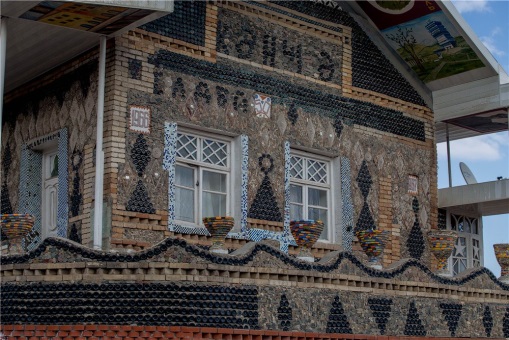 ВОСТОЧНЫЙ РЫНОК - НАСТОЯЩИЙ БАЗАР! а самое главное - Гяанджинский рынок славится своими вкусными сырами, травами, молочными продуктами..... ммммм.... калорит - так калорит... даже Бакинцы сюда, если попадают, что-то покупают тут, говоря, что :- АХ, в Гяандже это вкусно!!!
